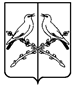 СОВЕТ НАРОДНЫХ ДЕПУТАТОВТИШАНСКОГО СЕЛЬСКОГО ПОСЕЛЕНИЯТАЛОВСКОГО МУНИЦИПАЛЬНОГО РАЙОНАВОРОНЕЖСКОЙ ОБЛАСТИРЕШЕНИЕот «09» июня 2022 года № 38с. Верхняя ТишанкаОб утверждении генерального плана Тишанского сельского поселения Таловского муниципального района Воронежской областиВ соответствии с Градостроительным Кодексом Российской Федерации, Федеральным законом от 06.10.2003 г. № 131-ФЗ «Об общих принципах организации местного самоуправления в Российской Федерации», Законом Воронежской области от 07.07.2006 г. № 61-ОЗ «О регулировании градостроительной деятельности в Воронежской области», руководствуясь Уставом Тишанского сельского поселения Таловского муниципального района Воронежской области, совет народных депутатов Тишанского сельского поселения Таловского муниципального района РЕШИЛ:	1. Утвердить прилагаемый генеральный план Тишанского сельского поселения Таловского муниципального района Воронежской области согласно приложению 1,2.2. Настоящее решение вступает в силу с момента его обнародования.Приложение 1к решению Совета народных депутатовТишанского сельского поселенияТаловского муниципального района«Об утверждении генерального планаТишанского сельского поселенияТаловского муниципального районаВоронежской области»от 09.06.2022 г. № 38ПРОЕКТ ГЕНЕРАЛЬНОГО ПЛАНАТИШАНСКОГО СЕЛЬСКОГО ПОСЕЛЕНИЯТАЛОВСКОГО МУНИЦИПАЛЬНОГО РАЙОНАВОРОНЕЖСКОЙ ОБЛАСТИТОМ IПОЛОЖЕНИЕ О ТЕРРИТОРИАЛЬНОМ ПЛАНИРОВАНИИ ТИШАНСКОГО СЕЛЬСКОГО ПОСЕЛЕНИЯ ТАЛОВСКОГО МУНИЦИПАЛЬНОГО РАЙОНА ВОРОНЕЖСКОЙ ОБЛАСТИ2021 годОГЛАВЛЕНИЕСОДЕРЖАНИЕ	31.	ЦЕЛИ И ЗАДАЧИ ТЕРРИТОРИАЛЬНОГО ПЛАНИРОВАНИЯ	52.	ПЕРЕЧЕНЬ МЕРОПРИЯТИЙ ПО ТЕРРИТОРИАЛЬНОМУ ПЛАНИРОВАНИЮ И УКАЗАНИЯ НА ПОСЛЕДОВАТЕЛЬНОСТЬ ИХ ВЫПОЛНЕНИЯ	82.1.	Предложения по оптимизации административно-территориального устройства Тишанского сельского поселения	92.1.1.	Мероприятия по установлению границ населенных пунктов.	92.2.	Мероприятия по совершенствованию и развитию функционального зонирования.	102.3.	Мероприятия по сохранению, использованию и популяризации объектов культурного наследия на территории Тишанского сельского поселения	122.4.	Мероприятия по размещению на территории Тишанского сельского поселения объектов капитального строительства местного значения	132.4.1.	Мероприятия по обеспечению территории Тишанского сельского поселения объектами инженерной инфраструктуры	132.4.2.	Мероприятия по обеспечению территории Тишанского сельского поселения объектами транспортной инфраструктуры	152.4.3.	Мероприятия по обеспечению территории Тишанского сельского поселения объектами жилищного строительства	162.4.4.	Мероприятия по обеспечению территории Тишанского сельского поселения объектами социальной инфраструктуры	162.4.5.	Мероприятия по обеспечению территории Тишанского сельского поселения объектами массового отдыха жителей поселения, благоустройства и озеленения	172.4.6.	Мероприятия по обеспечению территории сельского поселения объектами специального назначения - местами сбора ТКО и местами захоронения.	172.4.7.	Мероприятия по предотвращению чрезвычайных ситуаций природного и техногенного характера	182.4.8.	Мероприятия по охране окружающей среды	183. УТВЕРЖДЕНИЕ И СОГЛАСОВАНИЕ ГЕНЕРАЛЬНОГО ПЛАНА ПОСЕЛЕНИЯ.	21СОСТАВ ГЕНЕРАЛЬНОГО ПЛАНАТИШАНСКОГО СЕЛЬСКОГО ПОСЕЛЕНИЯТАЛОВСКОГО МУНИЦИПАЛЬНОГО РАЙОНАВОРОНЕЖСКОЙ ОБЛАСТИТОМ IЦЕЛИ И ЗАДАЧИ ТЕРРИТОРИАЛЬНОГО ПЛАНИРОВАНИЯГенеральный план разработан в связи с вступлением в силу Закона Воронежской области от 30.11.2015 № 163-ОЗ «О преобразовании некоторых муниципальных образований Таловского муниципального района Воронежской области». Тишанское сельское поселение и Бирюченское сельское поселение, входящие в состав Таловского муниципального района Воронежской области, преобразованы путем объединения в Тишанское сельское поселение с административным центром в селе Верхняя Тишанка.Генеральный план Тишанского сельского поселения Таловского муниципального района Воронежской области выполнен БУВО «Нормативно-проектный центр» на основании постановления администрации Тишанского сельского поселения Таловского муниципального района Воронежской области от 09.06.2021 № 27 «О подготовке проекта генерального плана», в соответствии с требованиями Градостроительного кодекса Российской Федерации к составу, содержанию указанного документа территориального планирования, а также цифровому описанию местоположения границ населенных пунктов.В Генеральном плане Тишанского сельского поселения определены следующие сроки реализации проектных решений: I очередь – 2031 г.II очередь – 2041 г.Генеральный план Тишанского сельского поселения – основной документ территориального планирования муниципального образования, нацеленный на определение назначения территорий, исходя из совокупности социальных, экономических, экологических и иных факторов, в целях обеспечения устойчивого развития территории муниципального образования, развития инженерной, транспортной и социальной инфраструктур, обеспечения учета интересов граждан и их объединений, Российской Федерации, Воронежской области и Таловского муниципального района.Целью данного генерального плана является разработка принципиальных предложений по планировочной организации территории Тишанского сельского поселения, упорядочение всех внешних и внутренних функциональных связей, уточнение границ и направлений перспективного территориального развития.Цели территориального планирования для Тишанского сельского поселения:обеспечение прогресса в развитии основных секторов экономики;повышение инвестиционной привлекательности территории поселения;повышение уровня жизни и условий проживания населения;развитие инженерной, транспортной и социальной инфраструктур поселения;обеспечение учета интересов граждан и их объединений, Российской Федерации, Воронежской области, Таловского муниципального района, Тишанского сельского поселения;формирование первичной информационной базы для осуществления градостроительной деятельности и реализации полномочий органов местного самоуправления в направлении дальнейшего развития территории сельского поселения.Задачами территориального планирования для Тишанского сельского поселения являются:создание условий для устойчивого развития территории сельского поселения;определение назначений территорий сельского поселения исходя из совокупности социальных, экономических, экологических и других факторов;развитие социальной инфраструктуры путем упорядочения и дальнейшего строительства сети новых объектов благоустройства, здравоохранения, и спорта;восстановление инновационного агропроизводственного и промышленного комплекса сельского поселения, как одной из главных точек роста экономики сельского поселения;модернизация существующей транспортной инфраструктуры;реконструкция и модернизация существующей инженерной инфраструктуры;реализация мероприятий по привлечению квалифицированных специалистов;сохранение окружающей среды.Цели, задачи и мероприятия территориального планирования Генерального плана Тишанского сельского поселения разработаны на основе Стратегии социально- экономического развития Воронежской области, государственных программ Воронежской области, инвестиционных проектов и ведомственных целевых программ.Генеральный план сельского поселения увязывает запланированные государственные, региональные и муниципальные капитальные инвестиции. Он включает определение конкретных объектов, строительство которых в долгосрочном периоде необходимо для государственных и муниципальных нужд, связанных с осуществлением органами государственной власти и органами местного самоуправления полномочий в соответствующих сферах управлении, в целях взаимно согласованного решения задач социально-экономического развития, определенных в долгосрочных отраслевых, региональных и муниципальных стратегиях развития.В свою очередь, целевыми программами, приобретающими значение планов реализации вышеуказанных документов, должна обеспечиваться увязка мероприятий по созданию объектов капитального строительства федерального, регионального и местного значения в прогнозируемом периоде с учетом целей и сроков их строительства, а также ограничений по финансовым ресурсам.Показатели развития муниципального образования, заложенные в генеральном плане, являются результатом исследований и обобщением прогнозов, предложений и намерений органов государственной власти Воронежской области, различных структурных подразделений администрации района, иных организаций.При подготовке генерального плана использовались отчетные и аналитические материалы территориального органа Федеральной службы государственной статистики по Воронежской области, фондовые материалы отдельных органов государственного управления Воронежской области, администрации муниципального образования и прочих организаций.Работы над Генеральным планом Тишанского сельского поселения выполнялись с учетом решений ранее разработанной Схемы территориального планирования Воронежской области, утвержденной Постановлением Правительства Воронежской области от 05.03.2009 № 158 (в действующей редакции).Генеральный план разработан в соответствии с Конституцией Российской Федерации, Градостроительным кодексом Российской Федерации, Земельным кодексом Российской Федерации, Лесным кодексом Российской Федерации, Водным кодексом Российской Федерации, Федеральным законом «Об общих принципах организации местного самоуправления в Российской Федерации», иными федеральными законами и нормативными правовыми актами Российской Федерации, законами и иными нормативными правовыми актами Воронежской области, Уставом Тишанского сельского поселения.ПЕРЕЧЕНЬ МЕРОПРИЯТИЙ ПО ТЕРРИТОРИАЛЬНОМУ ПЛАНИРОВАНИЮ И УКАЗАНИЯ НА ПОСЛЕДОВАТЕЛЬНОСТЬ ИХ ВЫПОЛНЕНИЯНастоящий раздел содержит проектные решения задач территориального планирования Тишанского сельского поселения – перечень мероприятий по территориальному планированию и этапы их реализации.Мероприятия по территориальному планированию направлены, в том числе, на создание, развитие территорий и объектов капитального строительства местного значения для реализации полномочий органа местного самоуправления Тишанского сельского поселения.Вопросы местного значения поселения установлены статьей 14 Федерального закона от 06.10.2003 № 131-ФЗ «Об общих принципах организации местного самоуправления в Российской Федерации» и Уставом муниципального образования. Кроме того, статьей 14.1. этого же закона определены права органов местного самоуправления поселения на решение вопросов, не отнесенных к вопросам местного значения поселения. Значительная часть вопросов местного значения поселения решается в тесной связи с планированием развития территории. Перечень основных факторов риска возникновения чрезвычайных ситуаций природного и техногенного характера, а также о возможных направлениях снижения рисков в использовании территорий, приведены в том II – «Материалы по обоснованию генерального плана Тишанского сельского поселения Таловского муниципального района Воронежской области». В разделе предложений по территориальному планированию рассмотрены вопросы, касающиеся обеспечения первичных мер пожарной безопасности в границах населенных пунктов поселения.При разработке Генерального плана Тишанского сельского поселения учтено размещение объектов федерального, регионального и районного значения.Основные объекты федерального значения:- Водные объекты общего пользования - пруды и водотоки;- Земли лесного фонда;- Объекты культурного наследия (объекты археологического наследия):- с. Бирюч, могильник курганный 1;- Поселение «Дрониха» эпохи поздней бронзы;- с. Тишанка, курганный могильник 1;- с. Тишанка, курганный могильник 2;- с. Тишанка, курганный могильник 3.Основные объекты регионального значения:- ЛЭП 110 кВ;- межпоселковый газопровод высокого давления;- Памятник природы областного значения «Участок р. Битюг»;- Объекты культурного наследия: - «Больница земская»;- «Храмовый комплекс»;- «Дом Анже»; - «Правление волостное»;- «Мельница паровая Медведева»;- «Усадьба Трощинских»;- «Братская могила»;- Чигольская участковая больница, Корпус № 2;- ФАПы;- Транспортная инфраструктура:- 20 ОП РЗ К В2-0 "Курск-Борисоглебск"-Таловая-Бутурлиновка III технической категории;- 20 ОП РЗ Н 23-29 "Курск-Борисоглебск"-Таловая-Бутурлиновка"- с. Бирюч IV технической категории;- 20 ОП РЗ Н 22-29 "Курск-Борисоглебск"-Таловая-Бутурлиновка"-с.Верхняя Тишанка IV технической категории;Основные объекты капитального строительства районного значения:- МКОУ Верхнетишанская СОШ;- МКОУ Старотишанская ООШ;- Структурное подразделение МКОУ Верхнетишанской СОШ им. В.А. Фуфаева (с. Бирюч);- МКОУ Старотишанская ООШ - структурное подразделение - детский сад.- Инженерная инфраструктура: газопроводные сети высокого давления, ЛЭП 35 кВ, ЛЭП 10 кВ.Учет интересов Российской Федерации, Воронежской области, Таловского муниципального района, сопредельных муниципальных образований в составе Генерального плана Тишанского сельского поселения, осуществляется следующими мероприятиями территориального планирования:реализацией основных решений документов территориального планирования Российской Федерации, государственных программ Российской Федерации и иных документов программного характера в области развития территорий, установления и соблюдения режима ограничений на использование территорий в пределах полномочий поселения; реализацией основных решений документов территориального планирования Воронежской области, государственных программ Воронежской области и иных документов программного характера в области развития территорий, установления и соблюдения режима ограничений на использование территорий в пределах полномочий поселения; реализацией целевых программ и иных документов программного характера в области развития территорий в пределах полномочий поселения; учетом интересов сопредельных муниципальных образований, отраженных в соответствующих документах территориального планирования, и ограничений на использование территорий, распространяющихся на территорию Тишанского сельского поселения.Предложения по оптимизации административно-территориального устройства Тишанского сельского поселения.Мероприятия по установлению границ населенных пунктов.В составе настоящего Генерального плана подготовлено приложение к Тому I «Сведения о границах населенных пунктов: села Верхняя Тишанка, села Бирюч (графическое описание местоположения границ населенных пунктов, перечень координат характерных точек границ населенных пунктов).В рамках настоящего генерального плана проведены работы по установлению границ с. Верхняя Тишанка, с. Бирюч.Таким образом, общая площадь в границах населенных пунктов Тишанского сельского поселения, при условии реализации мероприятий по оптимизации административно-территориального устройства составит 1935,4 га, в том числе:- с. Верхняя Тишанка – 1706,6 га;- с. Бирюч – 228,8 га.Мероприятия отображены на «Карте границ населенных пунктов, входящих в состав поселения» и «Карте планируемого размещения объектов капитального строительства местного значения». Мероприятия по совершенствованию и развитию функционального зонирования.Согласно ст. 23 п.6 ГрК РФ на картах, содержащихся в генеральных планах, отображаются границы функциональных зон с параметрами планируемого развития таких зон. Одним из основных инструментов регулирования градостроительной деятельности является функциональное зонирование территории, которое определяет условия ее использования. Предложения по функциональному использованию территории разработаны с учетом сложившейся и перспективной планировочной структуры сельского поселения, планировочных ограничений, требований Градостроительного кодекса РФ.В Генеральном плане выделены следующие виды функциональных зон: Мероприятия по совершенствованию и развитию функционального зонированияМероприятия отражены в графических материалах на «Карте функциональных зон территории поселения».Мероприятия по обеспечению сохранности воинских захоронений на территории Тишанского сельского поселения Согласно ст. 6 Закона РФ от 14.01.1993 № 4292-1 «Об увековечении памяти погибших при защите Отечества» (далее по тексту - Закон РФ № 4292-1) сохранность воинских захоронений обеспечивается органами местного самоуправления.На территории поселения располагается воинское захоронение:В целях обеспечения сохранности воинских захоронений в местах, где они расположены, органами местного самоуправления устанавливаются охранные зоны и зоны охраняемого природного ландшафта в порядке, определяемом законодательством Российской Федерации.Выявленные воинские захоронения до решения вопроса о принятии их на государственный учет подлежат охране в соответствии с требованиями Закона РФ № 4292-1.Проекты планировки, застройки и реконструкции городов и других населенных пунктов, строительных объектов разрабатываются с учетом необходимости обеспечения сохранности воинских захоронений.Строительные, земляные, дорожные и другие работы, в результате которых могут быть повреждены воинские захоронения, проводятся только после согласования с органами местного самоуправления.Предприятия, организации, учреждения и граждане несут ответственность за сохранность воинских захоронений, находящихся на землях, предоставленных им в пользование. В случае обнаружения захоронений на предоставленных им землях они обязаны сообщить об этом в органы местного самоуправления.Перечень мероприятий по обеспечению сохранности воинских захоронений на территории Тишанского сельского поселенияМероприятия по размещению на территории Тишанского сельского поселения объектов капитального строительства местного значенияМероприятия по обеспечению территории Тишанского сельского поселения объектами инженерной инфраструктурыМеста размещения объектов инженерной инфраструктуры отображены в графических материалах на картах планируемого развития объектов инженерной инфраструктуры.Мероприятия по обеспечению территории Тишанского сельского поселения объектами транспортной инфраструктурыМероприятия по развитию объектов транспортной инфраструктуры отображены на «Карте планируемого размещения объектов инженерной и транспортной инфраструктуры с отображением зон с особыми условиями использования, территорий объектов культурного наследия, особо охраняемых природных территорий федерального, регионального и местного значения».Мероприятия по обеспечению территории Тишанского сельского поселения объектами жилищного строительстваМероприятия по обеспечению территории Тишанского сельского поселения объектами социальной инфраструктурыМероприятия по размещению объектов социального и культурно-бытового назначения отображены на «Карте планируемого размещения объектов капитального строительства местного значения».Мероприятия по обеспечению территории Тишанского сельского поселения объектами массового отдыха жителей поселения, благоустройства и озелененияМероприятия по обеспечению территории сельского поселения объектами специального назначения - местами накопления ТКО.Мероприятия по предотвращению чрезвычайных ситуаций природного и техногенного характераВыполнение мероприятий по защите населения от опасностей, поражающих факторов современных средств поражения и опасностей ЧС природного и техногенного характера, а также вторичных поражающих факторов, которые могут возникнуть при разрушении потенциально опасных объектов, достигается:проведением противоэпидемических, санитарно-гигиенических и пожарно-профилактических мероприятий, уменьшающих опасность возникновения и распространения инфекционных заболеваний и пожаров;проведением аварийно-спасательных и других неотложных работ;комплектование первичных средств пожаротушения, применяемых до прибытия пожарного расчета.Более подробно данные вопросы рассмотрены в разделе 4 «Перечень основных факторов риска возникновения чрезвычайных ситуаций природного и техногенного характера» Тома II настоящего генерального плана.Решение вопросов по организации и проведению мероприятий по гражданской обороне и защите населения сельского поселения возлагается на Главу поселения. Мероприятия по охране окружающей среды3. УТВЕРЖДЕНИЕ И СОГЛАСОВАНИЕ ГЕНЕРАЛЬНОГО ПЛАНА ПОСЕЛЕНИЯ.1. Генеральный план поселения, в том числе внесение изменений в такие планы, утверждаются соответственно представительным органом местного самоуправления поселения.2. Решение о подготовке проекта генерального плана, а также решения о подготовке предложений о внесении в генеральный план изменений принимаются соответственно главой местной администрации поселения.3. Подготовка проекта генерального плана осуществляется в соответствии с требованиями статьи 9 Градостроительного кодекса Российской Федерации и с учетом региональных и (или) местных нормативов градостроительного проектирования, результатов публичных слушаний или общественных обсуждений по проекту генерального плана, а также с учетом предложений заинтересованных лиц.4. Заинтересованные лица вправе представить свои предложения по проекту генерального плана.5. Проект генерального плана подлежит обязательному рассмотрению на публичных слушаниях или общественных обсуждениях, проводимых в соответствии со статьей 28 Градостроительного кодекса Российской Федерации.6. Протоколы публичных слушаний или общественных обсуждений по проекту генерального плана, заключение о результатах таких публичных слушаний являются обязательным приложением к проекту генерального плана, направляемому главой местной администрации поселения соответственно в представительный орган местного самоуправления поселения.7. Представительный орган местного самоуправления поселения с учетом протоколов публичных слушаний или общественных обсуждений по проекту генерального плана и заключения о результатах таких публичных слушаний принимают решение об утверждении генерального плана или об отклонении проекта генерального плана и о направлении его соответственно главе местной администрации поселения на доработку в соответствии с указанными протоколами и заключением.8. Правообладатели земельных участков и объектов капитального строительства, если их права и законные интересы нарушаются или могут быть нарушены в результате утверждения генерального плана, вправе оспорить генеральный план в судебном порядке.9. Органы государственной власти Российской Федерации, органы государственной власти субъектов Российской Федерации, органы местного самоуправления, заинтересованные физические и юридические лица вправе обращаться к главе местной администрации поселения с предложениями о внесении изменений в генеральный план.10. Внесение изменений в генеральный план осуществляется в соответствии со статьями 9 и 25 Градостроительного кодекса Российской Федерации.11. Внесение в генеральный план изменений, предусматривающих изменение границ населенных пунктов в целях жилищного строительства или определения зон рекреационного назначения, осуществляется без проведения общественных обсуждений или публичных слушаний.Особенности согласования проекта генерального плана поселения приведены в ст. 25 Градостроительного кодекса Российской Федерации.Приложение 2к решению Совета народных депутатовТишанского сельского поселенияТаловского муниципального района«Об утверждении генерального планаТишанского сельского поселенияТаловского муниципального районаВоронежской области»от 09.06. 2022 г. № 38ПРОЕКТ ГЕНЕРАЛЬНОГО ПЛАНА ТИШАНСКОГО СЕЛЬСКОГО ПОСЕЛЕНИЯТАЛОВСКОГО МУНИЦИПАЛЬНОГО РАЙОНА ВОРОНЕЖСКОЙ ОБЛАСТИТОМ IIМАТЕРИАЛЫ ПО ОБОСНОВАНИЮ ПРОЕКТАГЕНЕРАЛЬНОГО ПЛАНА ТИШАНСКОГО СЕЛЬСКОГО ПОСЕЛЕНИЯТАЛОВСКОГО МУНИЦИПАЛЬНОГО РАЙОНАВОРОНЕЖСКОЙ ОБЛАСТИ2021 г.ОГЛАВЛЕНИЕСОСТАВ ГЕНЕРАЛЬНОГО ПЛАНА…………………………………………………….….27ВВЕДЕНИЕ	281. АНАЛИЗ ИСПОЛЬЗОВАНИЯ ТЕРРИТОРИИ ПОСЕЛЕНИЯ, ВОЗМОЖНЫХ НАПРАВЛЕНИЙ РАЗВИТИЯ И ПРОГНОЗИРУЕМЫХ ОГРАНИЧЕНИЙ ИСПОЛЬЗОВАНИЯ	371.1. Экономико-географическое положение.	371.2. Административно-территориальное устройство. Границы.	391.3. Историко-градостроительный анализ территории Тишанского сельского поселения.	451.4. Природно-ресурсный потенциал. Климатический и агроклиматический потенциал……………………………………………………………………………………..501.4.1. Климат	501.4.2. Геологическое строение и минерально-сырьевые ресурсы	511.4.3. Водные ресурсы	541.4.4. Почвенные ресурсы	551.4.5. Лесосырьевые ресурсы	561.4.6. Ландшафтно-рекреационный потенциал	561.5. Население и демография сельского поселения.	601.6. Экономическая база и анализ бюджета.	641.7. Земельный фонд сельского поселения и категории земель.	691.7.1. Земли населенных пунктов	711.7.2. Земли сельскохозяйственного назначения	721.7.3. Земли промышленности, энергетики, транспорта, связи, радиовещания, телевидения, информатики, земли для обеспечения космической деятельности, земли обороны, безопасности и земли иного специального назначения	721.7.4.Земли особо охраняемых территорий и объектов	731.7.5. Земли лесного фонда	741.7.6. Земли водного фонда	751.7.7. Земли запаса	751.8. Функциональное зонирование территории Тишанского сельского поселения.	751.9. Зоны ограничений и зоны с особыми условиями использования территории.	821.9.1. Зоны охраны объектов культурного наследия и защитные зоны объектов культурного наследия.	841.9.2. Охранные зоны объектов инженерной и транспортной инфраструктуры	911.9.3. Водоохранные (рыбоохранные) зоны и прибрежные защитные полосы	1021.9.4. Зоны санитарной охраны источников питьевого и хозяйственно-бытового водоснабжения, а также устанавливаемые в случаях, предусмотренных Водным кодексом Российской Федерации, в отношении подземных водных объектов зоны специальной охраны	1071.9.5. Зоны затопления и подтопления	1081.9.6. Санитарно-защитные зоны	1111.10. Объекты капитального строительства местного значения	1191.10.1. Объекты социальной инфраструктурыТишанского сельского поселения………………………………………………………......1221.10.1.1. Учреждения образования	1231.10.1.2. Объекты здравоохранения	1251.10.1.3. Учреждения социального обеспечения	1291.10.1.4. Организации и учреждения управления, кредитно-финансовых служб и предприятий связи	1291.10.1.5. Объекты торговли, общественного питания, бытового обслуживания и жилищно-коммунального хозяйства	1301.10.1.6. Объекты библиотечного обслуживания населения, досуга и обеспечение жителей поселения услугами организаций культуры, культовые объекты	1321.10.1.7. Физкультурно-спортивные сооружения и объекты	1331.10.2. Транспортная инфраструктура	1341.10.3. Инженерная инфраструктура	1421.10.4. Организация строительства и содержания муниципального жилищного фонда, создание условий для жилищного строительства	1491.10.5. Объекты массового отдыха жителей поселения, благоустройство и озеленение территории поселения………………………………………………………....1511.10.6. Объекты специального назначения. Обеспечение территории сельского поселения местами накопления твердых коммунальных отходов и местами захоронения 	………………………………………1532. ОБОСНОВАНИЕ ВЫБРАННОГО ВАРИАНТА РАЗМЕЩЕНИЯ ОБЪЕКТОВ МЕСТНОГО ЗНАЧЕНИЯ ПОСЕЛЕНИЯ НА ОСНОВЕ АНАЛИЗА ИСПОЛЬЗОВАНИЯ ТЕРРИТОРИЙ ПОСЕЛЕНИЯ, ВОЗМОЖНЫХ НАПРАВЛЕНИЙ РАЗВИТИЯ ЭТИХ ТЕРРИТОРИЙ И ПРОГНОЗИРУЕМЫХ ОГРАНИЧЕНИЙ ИХ ИСПОЛЬЗОВАНИЯ…..............................................................................................1542.1. Базовый прогноз численности населения Тишанского сельского поселения…...........................................................................................................1542.2. Предложения по оптимизации административно-территориального устройства Тишанского сельского поселения и по включению земельных участков в границы населенных пунктов.	1562.3. Предложения по совершенствованию и развитию функционального зонирования….	1572.4. Предложения по сохранению, использованию и популяризации объектов культурного наследия на территории Тишанского сельского поселения	1602.4.1. Предложения по обеспечению сохранности воинских захоронений на территории Тишанского сельского поселения……………………………………………1612.5. Предложения по размещению на территории Тишанского сельского поселения объектов капитального строительства местного значения.	1622.5.1. Предложения по обеспечению территории сельского поселения объектами транспортной инфраструктуры.	1622.5.2. Предложения по обеспечению территории сельского поселения объектами инженерной инфраструктуры	1632.5.3. Предложения по обеспечению территории Тишанского сельского поселения объектами жилой инфраструктуры.	1742.5.4. Предложения по обеспечению территории Тишанского сельского поселения объектами социальной инфраструктуры.	1752.5.5. Предложения по обеспечению территории Тишанского сельского поселения объектами массового отдыха жителей поселения, благоустройства и озеленения.	1772.5.6. Предложения по обеспечению территории Тишанского сельского поселения объектами специального назначения – местами сбора бытовых отходов и местами захоронений.	1782.5.7. Предложения по развитию сельскохозяйственного и промышленного производства, созданию условий для развития малого и среднего предпринимательства.	1793. ЭКОЛОГИЧЕСКИЕ ПРОБЛЕМЫ И ПУТИ ИХ РЕШЕНИЯ. ПРИРОДООХРАННЫЕ МЕРОПРИЯТИЯ	1804. ПЕРЕЧЕНЬ ОСНОВНЫХ ФАКТОРОВ РИСКА ВОЗНИКНОВЕНИЯ ЧРЕЗВЫЧАЙНЫХ СИТУАЦИЙ ПРИРОДНОГО И ТЕХНОГЕННОГО ХАРАКТЕРА	1894.1. Перечень возможных источников чрезвычайных ситуаций техногенного характера	1904.2. Перечень возможных источников чрезвычайных ситуаций природного характера	1964.3. Классификация ЧС по масштабу последствий	2014.4.	Предложения по участию в предупреждении и ликвидации последствий чрезвычайных ситуаций в границах поселения и по обеспечению первичных мер пожарной безопасности в границах населенного пункта поселения.	2045. СВЕДЕНИЯ О ПОЛОЖЕНИЯХ СТРАТЕГИИ ПРОСТРАНСТВЕННОГО РАЗВИТИЯ РОССИЙСКОЙ ФЕДЕРАЦИИ, ГОСУДАРСТВЕННЫХ ПРОГРАММАХ РОССИЙСКОЙ ФЕДЕРАЦИИ, НАЦИОНАЛЬНЫХ ПРОЕКТАХ, ГОСУДАРСТВЕННЫХ ПРОГРАММ СУБЪЕКТОВ РОССИЙСКОЙ ФЕДЕРАЦИИ, МУНИЦИПАЛЬНЫХ ПРОГРАММАХ, ИНВЕСТИЦИОННЫХ ПРОГРАММАХ СУБЪЕКТОВ ЕСТЕСТВЕННЫХ МОНОПОЛИЙ, ОРГАНИЗАЦИЯХ КОММУНАЛЬНОГО КОМПЛЕКСА, РЕШЕНИЯХ ОРГАНОВ МЕСТНОГО САМОУПРАВЛЕНИЯ, ИНЫХ ГЛАВНЫХ РАСПОРЯДИТЕЛЕЙ СРЕДСТВ СООТВЕТСТВУЮЩИХ БЮДЖЕТОВ, ПРЕДУСМАТРИВАЮЩИХ СОЗДАНИЕ ОБЪЕКТОВ МЕСТНОГО ЗНАЧЕНИЯ.	2066. ОЦЕНКА ВОЗМОЖНОГО ВЛИЯНИЯ ПЛАНИРУЕМЫХ ДЛЯ РАЗМЕЩЕНИЯ ОБЪЕКТОВ МЕСТНОГО ЗНАЧЕНИЯ ПОСЕЛЕНИЯ НА КОМПЛЕКСНОЕ РАЗВИТИЕ ЭТИХ ТЕРРИТОРИЙ	2076.1.ТЕХНИКО-ЭКОНОМИЧЕСКИЕ ПОКАЗАТЕЛИ……………………………………………………………………………....209СОСТАВ ГЕНЕРАЛЬНОГО ПЛАНАТИШАНСКОГО СЕЛЬСКОГО ПОСЕЛЕНИЯТАЛОВСКОГО МУНИЦИПАЛЬНОГО РАЙОНАВОРОНЕЖСКОЙ ОБЛАСТИТОМ IВВЕДЕНИЕГенеральный план разработан в связи с вступлением в силу Закона Воронежской области от 30.11.2015 № 163-ОЗ «О преобразовании некоторых муниципальных образований Таловского муниципального района Воронежской области». Тишанское сельское поселение и Бирюченское сельское поселение, входящие в состав Таловского муниципального района Воронежской области, преобразованы путем объединения в Тишанское сельское поселение с административным центром в селе Верхняя Тишанка. Основанием для разработки генерального плана Тишанского сельского поселения Таловского муниципального района Воронежской области является постановление администрации Тишанского сельского поселения Таловского муниципального района Воронежской области от 09.06.2021 № 27 «О подготовке проекта генерального плана». Генеральный план Тишанского сельского поселения Таловского муниципального района Воронежской области разработан в соответствии с Градостроительным кодексом РФ от 29.12.2004 № 190-ФЗ и Приказом Минэкономразвития России от 09.01.2018 № 10 «Об утверждении Требований к описанию и отображению в документах территориального планирования объектов федерального значения, объектов регионального значения, объектов местного значения и о признании утратившим силу приказа Минэкономразвития России от 7 декабря 2016 г. № 793», а также с соблюдением технических условий и требований государственных стандартов соответствующих норм и правил в области градостроительства.В настоящем томе представлены материалы по обоснованию генерального плана в текстовой форме (пояснительная записка), в которых проведен анализ существующих природных условий и ресурсов, выявлен ландшафтно-рекреационный потенциал городского поселения, выявлены территории, благоприятные для использования по различному функциональному назначению (градостроительному, лесохозяйственному, сельскохозяйственному, рекреационному), предложены варианты социально-экономического развития; развития транспортно-инженерной инфраструктуры (автодороги, транспорт, водоснабжение, канализация, отопление, газоснабжение); рассмотрены экологические проблемы и пути их решения; даны предложения по административно-территориальному устройству, планировочной организации и функциональному зонированию территории (расселению и развитию населенных пунктов, жилищному строительству, организации системы культурно-бытового обслуживания и отдыха и др.). Согласно ст. 24 Градостроительного кодекса Российской Федерации (далее по тексту ГрК РФ), решение о подготовке проекта генерального плана, а также решения о подготовке предложений о внесении в генеральный план изменений принимаются соответственно главой местной администрации поселения. Подготовка проекта генерального плана осуществляется в соответствии с требованиями статьи 9 ГрК РФ и с учетом региональных и местных нормативов градостроительного проектирования, заключения о результатах общественных обсуждений или публичных слушаний по проекту генерального плана, а также с учетом предложений заинтересованных лиц.Генеральный план - документ территориального планирования, который может являться пространственным отображением программ (стратегий) социально-экономического развития субъекта Российской Федерации, инвестиционных программ субъектов естественных монополий, организаций коммунального комплекса, программных документов развития городских округов и муниципальных районов и определять стратегию градостроительного развития поселения, городского округа. Генеральный план является градостроительным документом, определяющим в интересах населения и государства условия формирования среды жизнедеятельности, направления и границы развития территорий поселений, городских округов, установление и изменение границ населенных пунктов в составе поселений и городских округов, функциональное зонирование территорий, развитие инженерной, транспортной и социальной инфраструктур, градостроительные требования к сохранению объектов историко-культурного наследия и особо охраняемых природных территорий, экологическому и санитарному благополучию.Целью данного генерального плана является разработка принципиальных предложений по планировочной организации территории Тишанского сельского поселения, упорядочение всех внешних и внутренних функциональных связей, уточнение границ и направлений перспективного территориального развития.Основной задачей генерального плана было определение состава и содержания первостепенных градостроительных мероприятий, а именно:выявление природных, территориальных и экономических ресурсов и возможностей их рационального использования с целью создания здоровой среды обитания и комфортных условий жизни и деятельности населения;архитектурно-планировочное решение территории населённого пункта и всей территории поселения с учетом максимального сохранения сформировавшегося ландшафта;определение первоочередных мероприятий по развитию социальной и инженерной инфраструктуры. Генеральный план Тишанского сельского поселения включает в себя материалы по анализу существующего положения поселения и предложения по градостроительному развитию жилых, рекреационных, производственных, коммунально-складских и других зон городской инфраструктуры. Специальный раздел включает инженерно-технические мероприятия по предупреждению чрезвычайных ситуаций техногенного и природного характера. В настоящем генеральном плане учтены основные положения ранее разработанной градостроительной документации. Нормативная база:Генеральный план выполнен в соответствии со следующими основными нормативными правовыми актами Российской Федерации и Воронежской области:Градостроительный кодекс Российской Федерации; Земельный кодекс Российской Федерации;Лесной кодекс Российской Федерации; Водный кодекс Российской Федерации;Воздушный кодекс Российской Федерации;Федеральный закон от 29.12.2004 года № 191 - ФЗ «О введении в действие Градостроительного кодекса Российской Федерации»;Федеральный закон от 27.12.2019 года № 472-ФЗ «О внесении изменений в Градостроительный кодекс Российской Федерации и отдельные законодательные акты РФ»;Федеральный закон от 21.12.2004 № 172-ФЗ «О переводе земель или земельных участков из одной категории в другую»;Федеральный закон от 30.03.1999 № 52-ФЗ «О санитарно-эпидемиологическом благополучии населения»;Федеральный закон от 28.06.2014 № 172-ФЗ «О стратегическом планировании в Российской Федерации»;Федеральный закон от 13.07.2015 № 218-ФЗ «О государственной регистрации недвижимости»;Федеральный закон от 03.08.2018 года № 342-ФЗ «О внесении изменений в Градостроительный кодекс Российской Федерации и отдельные законодательные акты Российской Федерации»;Федеральный закон от 06.10.2003 года № 131-ФЗ «Об общих принципах организации местного самоуправления в Российской Федерации»;Федеральный закон от 25.06.2002 года № 73-ФЗ «Об объектах культурного наследия (памятниках истории и культуры) народов Российской Федерации»;Федеральный закон от 18 октября 2007 года № 257-ФЗ «Об автомобильных дорогах и о дорожной деятельности в Российской Федерации и о внесении изменений в отдельные законодательные акты Российской Федерации»;Федеральный закон от 21.12.1994 г. № 68-ФЗ «О защите населения и территорий от чрезвычайных ситуаций природного и техногенного характера»;Федеральный закон от 21.07.1997 г. № 116-ФЗ «О промышленной безопасности опасных производственных объектов»;Федеральный закон от 21.12.1994 г. № 69-ФЗ «О пожарной безопасности»;Федеральный закон от 22.07.2008 № 123-ФЗ «Технический регламент о требованиях пожарной безопасности»;Федеральный закон от 30.12.2009 № 384-ФЗ «Технический регламент о безопасности зданий и сооружений»;Федеральный закон от 10.01.2002 № 7-ФЗ «Об охране окружающей среды»;Федерального закона от 24.06.1998 №89-ФЗ «Об отходах производства и потребления»;Указ Президента Российской Федерации от 09.10.2007 № 1351 «Об утверждении Концепции демографической политики Российской Федерации на период до 2025 года»;Закон Воронежской области от 07.07.2006 года № 61-ОЗ «О регулировании градостроительной деятельности в Воронежской области»;Закон Воронежской области от 05.05.2015 № 46-ОЗ «Об особенностях правового регулирования отношений, связанных с сохранением, использованием, популяризацией и государственной охраной объектов культурного наследия на территории Воронежской области»; Закон Воронежской области от 30.11.2015 № 163-ОЗ «О преобразовании некоторых муниципальных образований Таловского муниципального района Воронежской области»;  Закон Воронежской области от 27.10.2006 № 87-ОЗ «Об административно-территориальном устройстве Воронежской области и порядке его изменения»;Закон Воронежской области от 20.12.2018 № 168-ОЗ «О Стратегии социально-экономического развития Воронежской области на период до 2035 года»;Постановление Правительства Российской Федерации от 04.07.2020 № 985 «Об утверждении перечня национальных стандартов и сводов правил (частей таких стандартов и сводов правил), в результате применения которых на обязательной основе обеспечивается соблюдение требований Федерального закона «Технический регламент о безопасности зданий и сооружений» и о признании утратившими силу некоторых актов Правительства Российской Федерации»;Постановление Правительства Российской Федерации от 12.04.2012 № 289 «О федеральной государственной информационной системе территориального планирования»;Распоряжение Правительства Российской Федерации от 13.02.2019 № 207-р «Об утверждении Стратегии пространственного развития Российской Федерации на период до 2025 года»;Постановление Правительства Российской Федерации от 18.09.2020 № 1485 «Об утверждении Положения о подготовке граждан Российской Федерации, иностранных граждан и лиц без гражданства в области защиты от чрезвычайных ситуаций природного и техногенного характера»;Постановление Правительства Российской Федерации от 30.12.2003 № 794 «О единой государственной системе предупреждения и ликвидации чрезвычайных ситуаций»;Постановление Правительства Российской Федерации от 21.05.2007 № 304 «О классификации чрезвычайных ситуаций природного и техногенного характера»;Постановление Правительства Российской Федерации от 03.03.2018 № 222 «Об утверждении Правил установления санитарно-защитных зон и использования земельных участков, расположенных в границах санитарно-защитных зон»;Постановление Правительства Российской Федерации от 31.08.2018 № 1039 «Об утверждении правил обустройства мест (площадок) накопления твердых коммунальных отходов и ведения их реестра».Постановление Правительства Российской Федерации от 12.09.2015 № 972 «Об утверждении Положения о зонах охраны объектов культурного наследия (памятников истории и культуры) народов Российской Федерации и о признании утративших силу отдельных положений нормативных правовых актов Правительства Российской Федерации»;Постановление Правительства Российской Федерации от 24.02.2009 № 160 «О порядке установления охранных зон объектов электросетевого хозяйства и особых условий использования земельных участков, расположенных в границах таких зон»;Постановление Правительства Российской Федерации от 20.11.2000 № 878 «Об утверждении Правил охраны газораспределительных сетей»;Постановление Правительства Российской Федерации от 18.04.2014 № 360 «Положение о зонах затопления, подтопления»;Правила охраны магистральных трубопроводов, утвержденные Постановлением Гостехнадзора России № 9 от 22.04.1992;Приказ Минсельхоза России от 26.10.2020 № 626 «Об утверждении Ветеринарных правил перемещения, хранения, переработки и утилизации биологических отходов»;Приказ Министерства экономического развития Российской Федерации от 09.01.2018 № 10 «Об утверждении Требований к описанию и отображению в документах территориального планирования объектов федерального значения, объектов регионального значения, объектов местного значения и о признании утратившим силу приказа Минэкономразвития России от 07.12.2016 № 793»;Приказ Министерства экономического развития Российской Федерации от 21.07.2016 № 460 «Об утверждении порядка согласования проектов документов территориального планирования муниципальных образований, состава и порядка работы согласительной комиссии при согласовании проектов документов территориального планирования»;Приказ Министерства экономического развития Российской Федерации от 23.11.2018 № 650 «Об установлении формы графического описания местоположения границ населенных пунктов, территориальных зон, особо охраняемых природных территорий, зон с особыми условиями использования территории, формы текстового описания местоположения границ населенных пунктов, территориальных зон, требований к точности определения координат характерных точек границ населенных пунктов, территориальных зон, особо охраняемых природных территорий, зон с особыми условиями использования территории, формату электронного документа, содержащего сведения о границах населенных пунктов, территориальных зон, особо охраняемых природных территорий, зон с особыми условиями использования территории, и о признании утратившими силу приказов Минэкономразвития России от 23 марта 2016 г. № 163 и от 4 мая 2018 г. № 236»;Приказ Министерства экономического развития Российской Федерации от 19.09.2018 № 498 «Об утверждении требований к структуре и форматам информации, составляющей информационный ресурс федеральной государственной информационной системы территориального планирования»;Приказ Министерства спорта Российской Федерации от 21.03.2018 № 244 «Об утверждении Методических рекомендаций о применении нормативов и норм при определении потребности субъектов Российской Федерации в объектах физической культуры и спорта»;Приказ Министерства здравоохранения Российской Федерации от 20.04.2018 № 182 «Об утверждении методических рекомендаций о применении нормативов и норм ресурсной обеспеченности населения в сфере здравоохранения»;Приказ Министерства здравоохранения и социального развития Российской Федерации от 15.05.2012 № 543н «Об утверждении Положения об организации оказания первичной медико-санитарной помощи взрослому населению»;Распоряжение Министерства культуры Российской Федерации от 02.08.2017 № Р-965 «Об утверждении Методических рекомендаций субъектам Российской Федерации и органам местного самоуправления по развитию сети организаций культуры и обеспеченности населения услугами организаций культуры»;Постановление Правительства Воронежской области от 22.08.2012 № 731 «Об утверждении перечня особо ценных продуктивных сельскохозяйственных угодий из состава земель сельскохозяйственного назначения, использование которых для других целей не допускается»;Постановление администрации Воронежской области от 30.12.2005 № 1239 «Об утверждении критериев отнесения автомобильных дорог к автомобильным дорогам общего пользования регионального или межмуниципального значения Воронежской области» (вместе с «Перечнем автомобильных дорог общего пользования регионального или межмуниципального значения Воронежской области»);РД 34.20.185-94 «Инструкция по проектированию городских электрических сетей» (утверждена: Министерством топлива и энергетики Российской Федерации 07.07.94, Российским акционерным обществом энергетики и электрификации «ЕЭС России» 31.05.94) (с изм. от 29.06.1999);Приказ Управления архитектуры и градостроительства Воронежской области от 09.10.2017 № 45-01-04/115 «Об утверждении региональных нормативов градостроительного проектирования Воронежской области»;а также сводами правил, санитарными правилами и нормами:СП 4.13130.2013. Свод правил. Системы противопожарной защиты ограничение распространения пожара на объектах защиты требования к объемно-планировочным и конструктивным решениям;СП 8.13130 «Системы противопожарной защиты. Наружное противопожарное водоснабжение. Требования пожарной безопасности»;СП 19.13330.2019. Свод правил. Сельскохозяйственные предприятия. Планировочная организация земельного участка;СП 30-102-99. Планировка и застройка территорий малоэтажного жилищного строительства;СП 31.13330.2012. Свод правил. Водоснабжение. Наружные сети и сооружения. Актуализированная редакция СНиП 2.04.02-84*;СП 31-110-2003. Свод правил по проектированию и строительству. Проектирование и монтаж электроустановок жилых и общественных зданий;СП 32.13330.2018. Свод правил. Канализация. Наружные сети и сооружения. Актуализированная редакция СНиП 2.04.03-85;СП 34.13330.2012. Свод правил. Автомобильные дороги; СП 36.13330.2012. Свод правил. Магистральные трубопроводы;СП 42.13330.2016 Свод правил. Градостроительство. Планировка и застройка городских и сельских поселений. Актуализированная редакция СНиП 2.07.01-89*;СП 53.13330.2019. Свод правил. Планировка и застройка территории ведения гражданами садоводства. Здания и сооружения (СНиП 30-02-97*. Планировка и застройка территорий садоводческих (дачных) объединений граждан, здания и сооружения);СП 58.13330.2019. Свод правил. Гидротехнические сооружения. Основные положения. СНиП 33-01-2003;СП 59.13330.2016. Свод правил. Доступность зданий и сооружений для маломобильных групп населения. Актуализированная редакция СНиП 35-01-2001;СП 104.13330.2016. Свод правил. Инженерная защита территории от затопления и подтопления. Актуализированная редакция СНиП 2.06.15-85;СП 115.13330.2016. Свод правил. Геофизика опасных природных воздействий. Актуализированная редакция СНиП 22-01-95;СП 116.13330.2012. Свод правил. Инженерная защита территорий, 
зданий и сооружений от опасных геологических процессов основные положения. Актуализированная редакция СНиП 22-02-2003;СП 131.13330.2018. Свод правил. Строительная климатология. Актуализированная редакция СНиП 23-01-99*;СП 396.1325800.2018. Свод правил. Улицы и дороги населенных пунктов. Правила градостроительного проектирования;СанПиН 2.2.1/2.1.1.1200-03 «Санитарно-защитные зоны и санитарная классификация предприятий, сооружений и иных объектов»;СанПиН 2.1.4.1110-02 «Зоны санитарной охраны источников водоснабжения и водопроводов питьевого назначения»;СанПиН 2.1.3684-21 «Санитарно-эпидемиологические требования к содержанию территорий городских и сельских поселений, к водным объектам, питьевой воде и питьевому водоснабжению, атмосферному воздуху, почвам, жилым помещениям, эксплуатации производственных, общественных помещений, организации и проведению санитарно-противоэпидемических (профилактических) мероприятий».Стандарты:ГОСТ Р 22.0.02-2016. Национальный стандарт Российской Федерации. «Безопасность в чрезвычайных ситуациях. Термины и определения» (утвержден и введен в действие Приказом Росстандарта от 12.09.2016 № 1111-ст);ГОСТ Р 22.0.03-2020 «Безопасность в чрезвычайных ситуациях. Природные чрезвычайные ситуации. Термины и определения» (утвержден и введен в действие Приказом Росстандарта от 11.09.2020 № 641-ст «Об утверждении национального стандарта Российской Федерации»).ГОСТ Р 22.0.05-2020 «Безопасность в чрезвычайных ситуациях. Техногенные чрезвычайные ситуации. Термины и определения» (утвержден и введен в действие Приказом Федерального агентства по техническому регулированию и метрологии от 11.09.2020 № 644-ст).В основу генерального плана положены данные, предоставленные ведомствами и администрацией Тишанского сельского поселения в 2021 г:Паспорт Тишанского сельского поселения;Реестр (справочник) «Административно-территориальное устройство Воронежской области» (по состоянию на 1 января 2020 года), утвержденный Законом Воронежской области от 27.10.2006 г. № 87-ОЗ (ред. от 11.10.2019);Картографические материалы Тишанского сельского поселения;Данные анкетного обследования;Ответы на представленные запросы от соответствующих служб и организаций, ведущих хозяйственную деятельность на территории Тишанского сельского поселения.При разработке генерального плана были использованы также следующие документы и материалы:Схема территориального планирования Российской Федерации, утвержденная Распоряжением Правительства РФ от 19.03.2013 № 384-р;Схема территориального планирования Воронежской области, утвержденная постановлением правительства Воронежской области от 05.03.2009 №158;Схема территориального планирования Таловского муниципального района Воронежской области, утвержденная решением Совета народных депутатов Таловского муниципального района от 19.06.2012 № 14;Генеральный план Тишанского сельского поселения, утвержденный решением Совета народных депутатов Тишанского сельского поселения от 02.10.2012 № 33;Генеральный план Бирюченского сельского поселения, утвержденный решением Совета народных депутатов Бирюченского сельского поселения от 28.08.2012 № 26;Сведения, содержащиеся в Едином государственном реестре недвижимости (ЕГРН).Прочие документы:Концепция демографической политики Российской Федерации до 2025 года, утвержденная Указом Президента Российской Федерации от 09.10.2007 № 1351 (в ред. Указ Президента РФ от 01.07.2014 № 483);«Правила охраны газораспределительных сетей», утвержденные Постановлением Правительства РФ № 878 от 20.11.2000 (в ред. Постановления Правительства РФ от 17.05.2016 № 444); "Правила охраны магистральных трубопроводов" (утв. Минтопэнерго РФ 29.04.1992, Постановлением Госгортехнадзора РФ от 22.04.1992 № 9) (с изм. от 23.11.1994);РД 34.20.185-94 «Инструкция по проектированию городских электрических сетей» (утверждена: Министерством топлива и энергетики Российской Федерации 07.07.94, Российским акционерным обществом энергетики и электрификации «ЕЭС России» 31.05.94) (с изм. от 29.06.1999);Приказ Минсельхоза России от 26.10.2020 № 626 «Об утверждении Ветеринарных правил перемещения, хранения, переработки и утилизации биологических отходов»;Приказ МЧС России № 578, Минкомсвязи России № 365 от 31.07.2020 «Об утверждении Положения о системах оповещения населения» (Зарегистрировано в Минюсте России 26.10.2020 № 60567);Приказ Минсельхоза России от 09.01.2020 № 1 «Об утверждении правил рыболовства для Азово-Черноморского рыбохозяйственного бассейна» (Зарегистрировано в Минюсте России 12.03.2020 N 57719) (ред. от 28.07.2020) (с изм. и доп., вступ. в силу с 01.01.2021);Приказ Минздравсоцразвития России от 15.05.2012 № 543н «Об утверждении Положения об организации оказания первичной медико-санитарной помощи взрослому населению» (Зарегистрировано в Минюсте России 27.06.2012 N 24726) (ред. от 21.02.2020);Приказ Управления АиГ Воронежской обл. от 09.10.2017 № 45-01-04/115 «Об утверждении региональных нормативов градостроительного проектирования Воронежской области» (в ред. приказа ДАиГ Воронежской области от 19.10.2020 № 45-01-04/756); Приказ УО ОКН Воронежской обл. от 04.12.2019 № 71-01-07/338 "Об утверждении графического описания местоположения границ (с перечнем координат характерных точек этих границ) защитных зон объектов культурного наследия, расположенных на территории Воронежской области";Постановление Администрации Воронежской области от 30.12.2005 № 1239 «Об утверждении критериев отнесения автомобильных дорог к автомобильным дорогам общего пользования регионального или межмуниципального значения Воронежской области» (вместе с «Перечнем автомобильных дорог общего пользования регионального или межмуниципального значения Воронежской области») (ред. от 17.05.2021).Графические материалы представлены на основных чертежах генерального плана, содержащих границы зон планируемого размещения объектов капитального строительства местного значения.В соответствии с СП 42.13330.2016 «Свод правил. Градостроительство. Планировка и застройка городских и сельских поселений. Актуализированная редакция СНиП 2.07.01-89*» (далее по тексту СП 42.13330.2016), в документах территориального планирования муниципальных образований необходимо предусматривать рациональную очередность их развития. При этом необходимо определять перспективы развития поселений за пределами расчетного срока, включая принципиальные решения по территориальному развитию, функциональному зонированию, планировочной структуре, инженерно-транспортной инфраструктуре, рациональному использованию природных ресурсов и охране окружающей среды. Расчетный срок должен быть до 20 лет, а градостроительный прогноз может охватывать 30 - 40 лет.В генеральном плане Тишанского сельского поселения определены сроки реализации проектных решений: I очередь – 2031 г.II очередь – 2041 г.АНАЛИЗ ИСПОЛЬЗОВАНИЯ ТЕРРИТОРИИ ПОСЕЛЕНИЯ, ВОЗМОЖНЫХ НАПРАВЛЕНИЙ РАЗВИТИЯ И ПРОГНОЗИРУЕМЫХ ОГРАНИЧЕНИЙ ИСПОЛЬЗОВАНИЯЭкономико-географическое положение.Законом Воронежской области от 30.11.2015 № 163-ОЗ «О преобразовании некоторых муниципальных образований Таловского муниципального района Воронежской области» путём объединения были преобразованы Тишанское и Бирюченское сельские поселения Таловского муниципального района Воронежской области — в Тишанское сельское поселение с административным центром в селе Верхняя Тишанка.Тишанское сельское поселение расположено в северо-западной части Таловского муниципального района Воронежской области.На территории сельского поселения расположено два населённых пункта: село Верхняя Тишанка, село Бирюч. Выгодное экономико-географическое положение, накопленный экономико-производственный потенциал, оптимальное сочетание природно-климатических и ландшафтных факторов – создают благоприятные возможности для дальнейшего градостроительного развития поселения.Тишанское сельское поселение на севере граничит с Новокурлакским сельским поселением Аннинского муниципального района, на северо-западе со Старотойденским сельским поселением Аннинского муниципального района, на северо-востоке с Новожизненским сельским поселением Аннинского муниципального района, на юго-востоке с Александровским сельским поселением Таловского муниципального района, на юго-западе с Новочигольским сельским поселением Таловского муниципального района.Село Верхняя Тишанка располагается в юго-западной части поселения. Въезд на территорию села с севера осуществляется по автомобильной дороге регионального значения: 20 ОП РЗ К В2-0"Курск-Борисоглебск"-Таловая-Бутурлиновка. По территории Тишанского сельского поселения проходят автомобильные дороги общего пользования регионального значения.Рельеф местности представляет собой относительно ровную поверхность. По территории Тишанского сельского поселения проходят русла рек Тишанка и Сухая Тишанка, реки Битюг и водотоки без названия. Река Тишанка протекает с востока на запад, пересекая территорию села Верхняя Тишанка.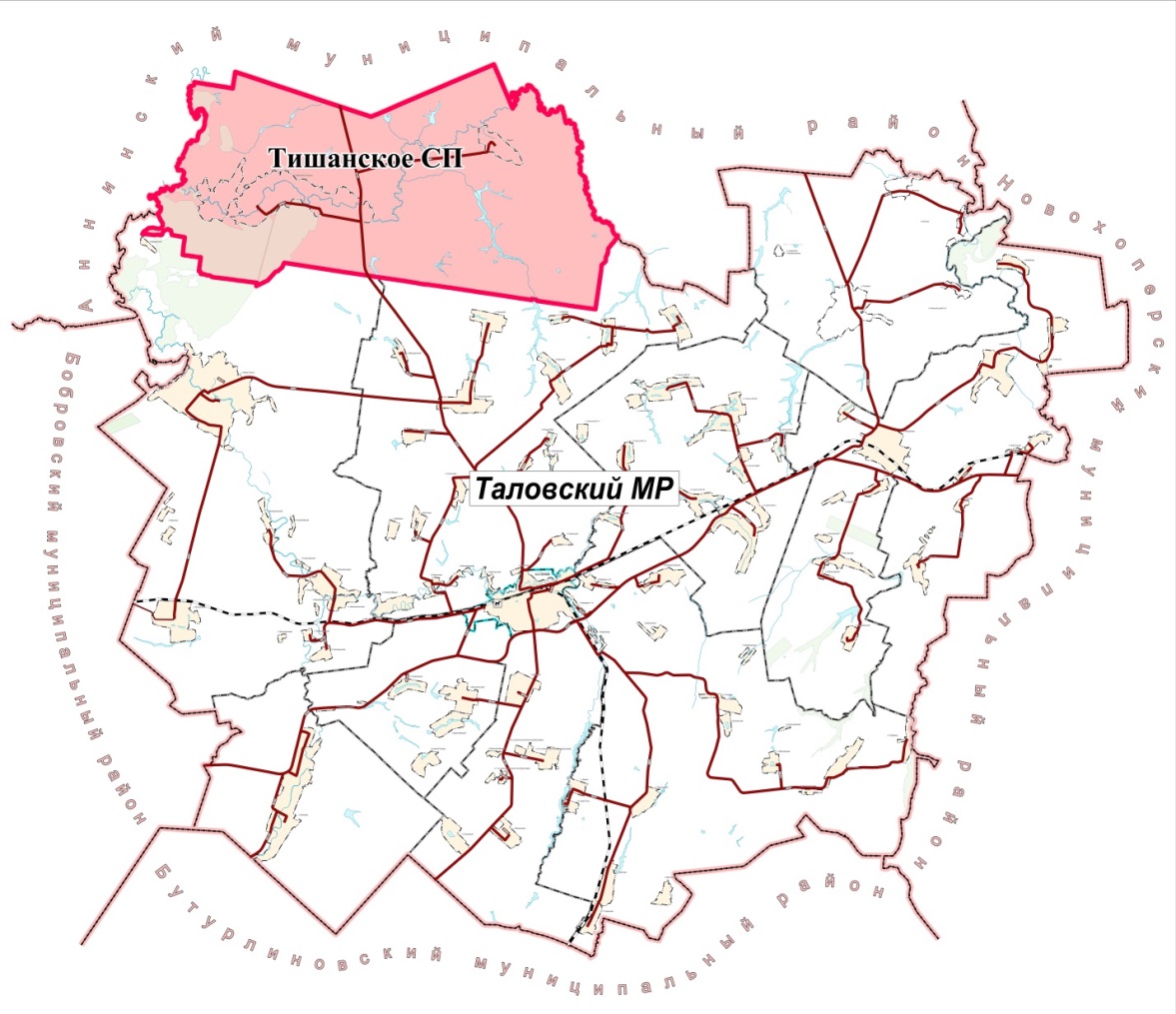 Местоположение Тишанского сельского поселения в современном административно-территориальном устройстве Таловского муниципального районаВыписка из реестра административно-территориального устройстваВоронежской области (по состоянию на 1 декабря 2020 года).** Количество жителей указано без учета преобразований сельских поселений в соответствии с Законом Воронежской области от 30.11.2015 г. № 163-ОЗ «О преобразовании некоторых муниципальных образований Таловского муниципального района Воронежской области».По данным, предоставленным администрацией Тишанского сельского поселения, по состоянию на 01.01.2021 года на территории проживает 3254 человек, в частности:село Верхняя Тишанка – 2797 человека;село Бирюч – 457 человек;Административный центр поселения – с. Верхняя Тишанка по численности населения относится к крупным сельским населенным пунктам (численность от 3000 до 5000 человек и свыше 5000 жителей).В настоящем генеральном плане для расчётов обеспеченности объектами социального и культурно-бытового назначения, а также обеспеченности жилым фондом, принята численность населения согласно данным, предоставленным администрацией Тишанского сельского поселения.Вышеуказанная численность населения будет принята для расчетов технико-экономических показателей генерального плана.Административно-территориальное устройство. Границы.Границы и статус Тишанского сельского поселения установлены Законом Воронежской области от 02.12.2004 № 88-ОЗ (ред. от 29.03.2021) "Об установлении границ, наделении соответствующим статусом, определении административных центров муниципальных образований Грибановского, Каширского, Острогожского, Семилукского, Таловского, Хохольского районов и города Нововоронеж" (далее по тексту - Закон Воронежской области от 02.12.2004 № 88-ОЗ). Общая площадь сельского поселения (в соответствии с данными паспорта муниципального образования по состоянию на 01.01.2021 г.) составляет 24 187, 14 га.Согласно описанию, представленному в Законе Воронежской области от 02.12.2004 № 88-ОЗ, общая площадь в границах Тишанского сельского поселения составляет 24187,1га. В настоящем генеральном плане для расчетов приняты площади и границы поселения, утвержденные Законом Воронежской области.Описание границы Тишанского сельского поселения Таловского муниципального района Воронежской области в соответствии с приложением № 5.3 к Закону Воронежской области от 02.12.2004 N 88-ОЗ.I. Линия прохождения границы Тишанского сельского поселения по смежеству с Аннинским муниципальным райономОт точки стыка 313 границ Тишанского, Новочигольского сельских поселений и Аннинского муниципального района линия границы идет в северо-восточном направлении по реке Битюг, затем по западной границе земель лесного фонда (урочище Тишанка) вдоль реки Битюг до точки 27277226.От точки 27277226 линия границы идет в общем северо-западном направлении по западной границе земель лесного фонда (урочище Тишанка) вдоль реки Битюг до точки 27277211.От точки 27277211 линия границы идет в общем северо-восточном направлении по западной и северной границам земель лесного фонда (урочище Тишанка) вдоль реки Битюг до точки 27277192.От точки 27277192 линия границы идет в юго-восточном направлении по северной границе земель лесного фонда (урочище Тишанка) до точки 27277188.От точки 27277188 линия границы идет в северо-восточном направлении по северной границе земель лесного фонда (урочище Тишанка), затем по северной границе земель лесного фонда (урочище Тишанка) вдоль реки Битюг, далее по пойме реки Битюг до точки 27277174.От точки 27277174 линия границы идет в северо-западном направлении по пойме реки Битюг до точки 27277162.От точки 27277162 линия границы идет в общем северо-восточном направлении по пойме реки Битюг, затем по реке Битюг, далее по западной границе земель лесного фонда (урочище Чернолесье) вдоль реки Битюг, затем по границе земель лесного фонда (урочище Чернолесье и урочище Дозорово) вдоль реки Битюг, пересекает реку Битюг, далее по восточной границе земель лесного фонда (урочище Дозорово) до точки 27277126.От точки 27277126 линия границы идет в северо-западном направлении по восточной границе земель лесного фонда (урочище Дозорово) вдоль реки Битюг, затем по границе земель лесного фонда (урочище Песчаное и урочище Дозорово) вдоль реки Битюг до точки 27277114.От точки 27277114 линия границы идет в общем юго-западном направлении по границе земель лесного фонда (урочище Песчаное и урочище Дозорово) вдоль реки Битюг до точки 27277078.От точки 27277078 линия границы идет в общем северном направлении по границе земель лесного фонда (урочище Песчаное и урочище Дозорово) вдоль реки Битюг, затем по восточной границе земель лесного фонда (урочище Дозорово) вдоль реки Битюг до точки стыка 27277001 границ Тишанского сельского поселения Таловского муниципального района и Старотойденского, Новокурлакского сельских поселений Аннинского муниципального района.От точки стыка 27277001 линия границы идет в северо-восточном направлении по южной стороне земель лесного фонда (урочище Большой Залом) вдоль реки Битюг до точки 27277.От точки 27277 линия границы идет в юго-восточном направлении по южной стороне земель лесного фонда (урочище Большой Залом), затем по древесно-кустарниковой растительности, далее по заболоченной местности, затем по южной границе земель лесного фонда (урочище Парточки), далее по лесному массиву, затем по балке до точки 27272.От точки 27272 линия границы идет в северо-восточном направлении по восточной стороне балки, затем по древесно-кустарниковой растительности, далее по лесной полосе, затем по восточной стороне балки до точки 27271.От точки 27271 линия границы идет в юго-восточном направлении по сельскохозяйственным угодьям, затем по краю лесной полосы, далее по южной стороне лесной полосы, затем по сельскохозяйственным угодьям вдоль южной стороны лесной полосы, далее по краю лесной полосы, затем по южной стороне лесной полосы, далее по сельскохозяйственным угодьям, пересекает автомобильную дорогу "Курск - Борисоглебск - Таловая - Бутурлиновка", затем по сельскохозяйственным угодьям, пересекает балку, далее по южной стороне лесной полосы до точки 27260.От точки 27260 линия границы идет в северо-восточном направлении по краю лесной полосы, затем по балке, пересекает пруд, далее по балке, затем по краю лесной полосы, далее по сельскохозяйственным угодьям, затем по южной стороне лесной полосы, пересекает балку, далее по южной стороне лесной полосы до точки 27250.От точки 27250 линия границы идет в юго-восточном направлении по лесной полосе до точки стыка 2724901 границ Тишанского сельского поселения Таловского муниципального района и Новокурлакского, Новожизненского сельских поселений Аннинского муниципального района.От точки стыка 2724901 линия границы идет в юго-восточном направлении по лесной полосе, затем по балке, далее по западной стороне лесной полосы, затем по сельскохозяйственным угодьям, далее по балке до точки 27244.От точки 27244 линия границы идет в юго-восточном направлении по балке, затем по пойме реки Сухая Тишанка до точки 27243401.От точки 27243401 линия границы идет в общем северо-восточном направлении по балке вдоль реки Сухая Тишанка до точки 27243347.От точки 27243347 линия границы идет в общем юго-восточном направлении по балке вдоль реки Сухая Тишанка до точки 27243241.От точки 27243241 линия границы идет в общем южном направлении по балке вдоль реки Сухая Тишанка до точки 27243119.От точки 27243119 линия границы идет в юго-восточном направлении по балке вдоль реки Сухая Тишанка до точки стыка 2901817 границ Тишанского, Александровского сельских поселений и Аннинского муниципального района.Протяженность границы Тишанского сельского поселения по смежеству с Аннинским муниципальным районом составляет 52416,4 м.II. Линия прохождения границы Тишанского сельского поселения по смежеству с Александровским сельским поселениемОт точки стыка 2901817 границ Тишанского, Александровского сельских поселений и Аннинского муниципального района линия границы идет в юго-восточном направлении по балке вдоль реки Сухая Тишанка до точки 2901826.От точки 2901826 линия границы идет в юго-западном направлении по балке вдоль ручья, затем по балке, далее по лесной полосе, пересекает балку, затем по сельскохозяйственным угодьям, далее по западной стороне лесной полосы до точки 2902404002.От точки 2902404002 линия границы идет в северо-западном направлении по лесной полосе, затем по южной стороне лесной полосы, далее по балке лог Казачий, затем по северной стороне плотины пруда в балке лог Казачий до точки 2902404010.От точки 2902404010 линия границы идет в северо-западном направлении по северной стороне плотины пруда в балке лог Казачий до точки 2902404011.От точки 2902404011 линия границы идет в юго-западном направлении по плотине пруда в балке лог Казачий до точки 2902404014.От точки 2902404014 линия границы идет в северо-западном направлении по балке лог Казачий, по сельскохозяйственным угодьям, по южной стороне лесной полосы, по сельскохозяйственным угодьям, по северной стороне лесной полосы, по сельскохозяйственным угодьям, по лесной полосе, пересекает балку лог Быков, по лесной полосе, по южной стороне лесной полосы, по балке лог Зотов до точки стыка 29332256 границ Тишанского, Александровского и Новочигольского сельских поселений.Протяженность границы Тишанского сельского поселения по смежеству с Александровским сельским поселением составляет 17002,3 м.III. Линия прохождения границы Тишанского сельского поселения по смежеству с Новочигольским сельским поселениемОт точки стыка 29332256 границ Тишанского, Александровского и Новочигольского сельских поселений линия границы идет в северо-западном направлении по балке лог Зотов, пересекает пруд в балке лог Зотов, по балке лог Зотов, по сельскохозяйственным угодьям, пересекает автомобильную дорогу "Курск - Борисоглебск - Таловая - Бутурлиновка", по сельскохозяйственным угодьям, далее по лесной полосе, по сельскохозяйственным угодьям, по южной стороне лесной полосы, по сельскохозяйственным угодьям, по южной стороне лесной полосы, по сельскохозяйственным угодьям, по лесному массиву до точки 2901975010.От точки 2901975010 линия границы идет в юго-западном направлении по восточной границе земель лесного фонда (урочище Тишанка), пересекает автомобильную дорогу от села Верхняя Тишанка до села Новая Чигла, по лесному массиву до точки 2901975018.От точки 2901975018 линия границы идет в северо-восточном направлении по восточной стороне земель лесного фонда (урочище Тишанка) до точки 2901975019.От точки 2901975019 линия границы идет в северо-западном направлении между лесными кварталами 86 и 74, 86 и 73, 85 и 72, 84 и 71, 83 и 70, 82 и 69 Ново-Чигольского участкового лесничества Аннинского лесничества, далее по лесным кварталам 69, 68 Ново-Чигольского участкового лесничества Аннинского лесничества до точки 2901975036.От точки 2901975036 линия границы идет в северо-восточном направлении между лесными кварталами 67 и 68 Ново-Чигольского участкового лесничества Аннинского лесничества до точки 29333480.От точки 29333480 линия границы идет в северо-западном направлении между лесными кварталами 67 и 52 Ново-Чигольского участкового лесничества Аннинского лесничества, далее по лесному кварталу 52 Ново-Чигольского участкового лесничества Аннинского лесничества, между лесными кварталами 66 и 51 Ново-Чигольского участкового лесничества Аннинского лесничества до точки 29333469.От точки 29333469 линия границы идет в северо-восточном направлении между лесными кварталами 50 и 51 Ново-Чигольского участкового лесничества Аннинского лесничества до точки 29333466.От точки 29333466 линия границы идет в северо-западном направлении по лесным кварталам 34, 33 Ново-Чигольского участкового лесничества Аннинского лесничества, далее по западной стороне земель лесного фонда (урочище Тишанка) до точки 29333466004.От точки 29333466004 линия границы идет в юго-западном направлении по западной стороне земель лесного фонда (урочище Тишанка) до точки 29333466009.От точки 29333466009 линия границы идет в северо-западном направлении по западной стороне земель лесного фонда (урочище Тишанка) до точки 29333466016.От точки 29333466016 линия границы идет в северо-восточном направлении по западной стороне земель лесного фонда (урочище Тишанка) до точки 29333466025.От точки 29333466025 линия границы идет в северо-западном направлении по западной стороне земель лесного фонда (урочище Тишанка), далее по заболоченной местности, по пойме реки Битюг до точки стыка 313 границ Тишанского, Новочигольского сельских поселений и Аннинского муниципального района.Протяженность границы Тишанского сельского поселения по смежеству с Новочигольским сельским поселением составляет 18692,5 м.Общая протяженность границ Тишанского сельского поселения составляет 88111,2м.Приложение 5.4к ЗаконуВоронежской области"Об установлении границ, наделениисоответствующим статусом, определенииадминистративных центров муниципальныхобразований Грибановского, Каширского,Острогожского, Семилукского, Таловского,Хохольского районов и города Нововоронеж"от 02.12.2004 N 88-ОЗКарта-схема границ Тишанского сельского поселения Таловского муниципального района Воронежской области (в ред. Закона Воронежской области от 29.03.2021 N 41-ОЗ) 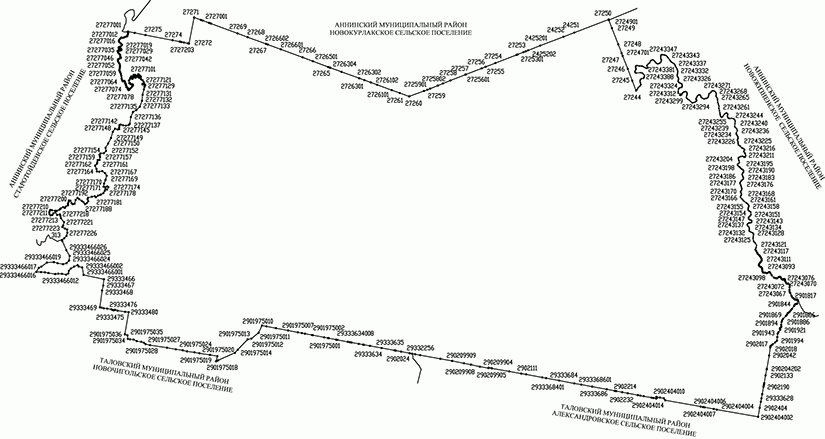 В соответствии с п. 5.1. ст. 23 ГрК РФ, обязательным приложением к генеральному плану являются сведения о границах населенных пунктов, входящих в состав поселения или городского округа, которые должны содержать графическое описание местоположения границ населенных пунктов, перечень координат характерных точек этих границ в системе координат, используемой для ведения Единого государственного реестра недвижимости.Границы с. Верхняя Тишанка, с. Бирюч не установлены и сведения о них не внесены в ЕГРН.В рамках настоящего генерального плана проведены работы по установлению границ населенного пункта с. Верхняя Тишанка, с. Бирюч.Общая площадь в существующих границах населенных пунктов составляет 1984 га.Указанная площадь будет взята за основу при расчете технико-экономических показателей генерального плана. Историко-градостроительный анализ территории Тишанского сельского поселения.Таловский район расположен в северо-восточной части Воронежской области. Граничит с Анненским, Новохоперским, Бутурлиновским и Бобровским районами. Создан в 1928 г. в составе Центрально-Черноземной области. При разделении последней в 1934 г. вошел в Воронежскую область. Центр района - рабочий поселок Таловая. В Таловский муниципальный район входят 12 муниципальных образований. Заселение территории современного Таловского района относится к концу XVII - 1-й половине XVIII века. Первые поселения возникли в западной части района, в бассейне реки Битюг. Основной земельной единицей стали крупные дворянские землевладения. Проведение в 1861 г. земельной реформы вызвало крупные выступления крестьян (с.Верхняя Тишанка), подавленные с применением военной силы. После освобождения крестьян происходит интенсивное развитие торговли и промышленности, в основном, пищевой. Их развитию способствовало и строительство в 1895 г. железной дороги Лиски - Поворино, а в 1896 г. - Таловая - Калач.В 1892 г. на территорию современного Таловского района, в Каменную степь, прибыла научная экспедиция В.В. Докучаева (1846-1903). Научные исследования и практические мероприятия, проводившиеся экспедицией, послужили основой для организации здесь в 1911 г. сельскохозяйственной опытной станции им. В.В. Докучаева, переросшей в ныне действующий научно-исследовательский институт. В годы гражданской войны Таловский район стал ареной ожесточенных боев Красной и белой армий. В результате этих боев обе стороны понесли большие потери, о чем свидетельствуют братские могилы красноармейцев в селах Верхняя Тишанка, Новая Чигла, Александровка, Абрамовка, Синявское, Орловка. Братские могилы участников белого движения на территории района не сохранились. После второй мировой войны развитие района происходило на основе перерабатывающей промышленности и сельскохозяйственного производства.Количество жителей Тишанского сельского поселения по состоянию на 2010 год составляло 3237 человек, проживавших в одном населенном пункте (с. Верхняя Тишанка), количество жителей Бирюченского сельского поселения составляло 570 человек, проживавших в одном населенном пункте (с. Бирюч). В 1796 году оба села (в настоящее время объединенные в состав с. Верхняя Тишанка) – Старая и Верхняя Тишанка «пожалованы» действительному статскому советнику Д.П. Трощинскому, и с тех пор находились под единым управлением. При этом Верхняя Тишанка была известна в документах с 1762 года. Старая Тишанка была упомянута уже в конце XVII века.Село Верхняя Тишанка.В современном Таловском районе есть довольно крупное село – Верхняя Тишанка, Расположено оно в северо-западной части района. Включает два ранее существовавших села: Старая Тишанка и Верхняя Тишанка. Уже в эпоху бронзы в этих местах существовало поселение, сейчас известное как памятник археологии Поселение «Дрониха». В 1693 году на небольшой речке Тишанке, неподалеку ее впадения в реку Битюг Никитой трудником был основан Троицкий Битюцкий мужской монастырь, просуществовавший до 1763 года. Рядом с монастырем поселились крестьяне, основав село Тишанку, позже получившую название Старая Тишанка. В . примерно в пяти километрах выше по реке поселились переведенные из-под Ярославля крестьяне, основавшие село Верхняя Тишанка. В . монастырь был упразднен, а главная соборная Троицкая церковь - деревянная, пятиглавая, по ходатайству верхнетишанских крестьян была в 1768 году передана в село и поставлена здесь в том же виде. В 1799 году Е. Болховитинов в своем труде «Историческое, географическое и экономическое описание Воронежской губернии» отметил Верхо-Тишанку как «лучшее помещечье селение в Бобровском уезде». В исторических трудах середины ХХ века село Тишанка славилось своими крестьянскими восстаниями. История с. Верхняя Тишанка в ХVIII – начале ХХ веков была тесно связана с его владельцами – Трощинскими, а затем Шлихтингами, внесшими значительный вклад в социокультурное и экономическое развитие села. В 1796 году оба села – Старая и Верхняя Тишанка были «пожалованы» действительному статскому советнику Дмитрию Прокофьевичу Трощинскому, позже ставшему министром юстиции и внутренних дел России.Д.П. Трощинский в концу ХVIII – началу ХIХ вв. в с. Тишанка обустраивает усадьбу: высаживается парк (22 десятины земли), строится главный дом и флигели. В 1816 г. в одном из флигелей усадьбы было открыто приходское училище для 20 мальчиков - детей крепостных крестьян, при училище создана библиотека, насчитывавшая 350 учебных и художественных книг. В 1885 г. здесь, помимо училища, размещались также вотчинное правление и аптека. В 1813г., одновременно со строительством усадебных зданий, Д.П. Трощинский вплотную занялся сельской церковью. По его инициативе обветшавшая деревянная Троцкая церковь была разобрана и в . выстроена заново в той же форме, также из дерева. Церковь имела пятиярусный иконостас, для которого Д. П. Трощинский в 1823 году прислал 59 икон, в том числе 7 икон кисти В.Л. Боровиковского, украсившие Царские врата иконостаса (утрачены).В 1828 году, незадолго до своей кончины, Д.П. Трощинский выстроил к западу от церкви кирпичную колокольню. С церковью колокольня соединялась открытой деревянной галереей. В этом же году была сделана каменная ограда и караулка. После смерти Д.П. Трощинского в 1829 году усадьба перешла к его племяннику И.Е. Трощинскому, а затем, в ., к полковнику барону В.К. Шлихтингу. Позже имением владели наследники В.К. Шлихтинга. К концу Х1Х в. село становится одним их крупнейших в губернии. Численность населения в . составляла 6939 человек, которые размещались в 1133 дворах. Рядом с церковью, на обширной, сейчас пустующей площади, была ярмарочная площадь, где в с середины ХVIII века, вплоть до 1917 года проводились Всероссийские ярмарки: Троицкая и Рождество-Богородицкая. В конце ХIХ века здесь стояло 6 кирпичных торговых рядов, в которых насчитывалось до 150 лавок, трактиров.В конце Х1Х в. было решено заменить обветшавшую деревянную Троицкую церковь на каменную. Для этого, к колокольне пристраивается вытянутый кирпичный прямоугольный объем без световой главы, который в дальнейшем предполагалось соединить с новым храмом, превратив его в трапезную. После завершения строительства, сюда был перенесен иконостас из деревянной Троицкой церкви, а сама церковь разобрана до основания. На месте первоначальной Троицкой церкви на рубеже ХIХ-ХХ веков начинается строительство нового огромного кирпичного храма. С 1905 г. церковь Рождества, построенная на месте первоначальной Троицкой церкви, становится доминантой села. Это одна из крупнейших и наиболее красивых церквей в области. В 1910-1916 гг. к северо-востоку от алтаря этой церкви была выстроена кирпичная усыпальница - редко встречающееся в области культовое сооружение, выполненное в формах неоклассицизма.В начале XX в. в селе сформировался больничный комплекс павильонного типа - единственный в своем роде в области. К 1912 году на земле Шлихтинга был выстроен комплекс больничных построек с парком и садом, разместился он на окраине села в сосновой роще.До настоящего времени в селе также сохранилась и усадьба Шлихтингов: парк и два здания середины 19 в.После революции усадьба Трощинских - Шлихтингов подверглась разграблению. В 1918 г. сотрудниками Воронежского губернского музея из усадьбы были вывезены оставшиеся от погромов ценности. В 1920-е годы в усадьбе возобновило свою работу училище, ставшее школой. В 1980-х годах на территории усадьбы, с востока от главного дома, был выстроен корпус новой школы. К 2005 году главный дом был уже полуразрушен, а в 2009 году - снесен. От него сохранились лишь большие сводчатые подвалы, используемые школой. Сейчас на территории усадьбы ведется строительство нового школьного здания.Но, несмотря на значительные перестройки и утраты, эта усадьба, являющаяся одним из первых культурных центров на территории Таловского района, сохранила свою основную планировочную композицию ХVIII в. и постройки нач. ХIХ века. Село Бирюч.Село Бирюч было основано 1851 году переселенцами с. Верхняя Тишанка. В 1958 году в поселке впервые составлялась «Ревизская сказка». В 1859 году в Бирюченском поселке проживало 633 человека. В 1861 временнообязанные крестьяне с. Бродовое, Старый и Новый Курлак, Тишанка и поселка Бирюченский Верхотишанской волости отказались исполнять Повинности помещикам. Во второй половине XIX в поселке был построен деревянный православный храм - Никольская церковь – носивший имя святого покровителя Николая. Род занятий населения поселка, промыслы и ремесла в основном были связаны с сельскохозяйственной деятельностью. В 1894 году на средства земства была создана начальная школа. В Гражданскую войну - 1919 год – Бобровский и Новохоперский уезды пополнили почти восемью тысячами бойцов Восьмую армию. Основная их масса — жители сел Александровка, Бирюч, Никольское, Новая Чигла и других.В 1936 году в селе были открыты почтовое отделение и фельдшерско-акушерский пункт. В 1938 году из материалов разобранного Никольского храма была построена Бирюченская семилетняя школа. В Великой Отечественной войне 1941-1945 годов 200 человек защищали Родину от нашествия немецко-фашистской армии. Образцы героизма, большую любовь и преданность Родине проявили жители села Бирюч в сражении с врагом на фронтах. Многие отдали за свободу Родины свои молодые жизни. В 1985 году центре села Бирюч был сооружен памятник воинам-односельчанам, погибшим в годы Великой Отечественной войны.В 1952 году в селе открылась сельская библиотека. С 1953 по 1955 годы была проведена радиофикация всего села. В 1956 году, в одном из первых в районе, в селе Бирюч появилось электрическое освещение. В 1985 году была сдана в эксплуатацию новая средняя школа на 198 мест. Свой 170-летний юбилей село отметило в 2021 году. Согласно списку объектов культурного наследия, расположенных на территории Воронежской области, внесенных в единый государственный реестр объектов культурного наследия (памятников истории и культуры) народов Российской Федерации (по состоянию на 12.07.2021 г.) на территории Тишанского сельского поселения расположено 12 объектов культурного наследия, в числе которых памятники и объекты археологического наследия.Объекты культурного наследия (памятники истории и культуры)Объекты культурного наследия (объекты археологического наследия)Принятые сокращения:Р — региональная категория охраны памятникаФ — федеральная категория охраны памятникаВыявленные объекты археологического наследия на территории Тишанского сельского поселения отсутствуют.На территории поселения располагается воинское захоронение:Также на территории поселения располагаются иные мемориальные объекты:Природно-ресурсный потенциал. Климатический и агроклиматический потенциал.1.4.1. КлиматКлимат на территории Тишанского сельского поселения умеренно-континентальный с жарким и сухим летом и умеренно холодной зимой с устойчивым снежным покровом и хорошо выраженными переходными сезонами. Формируется под влиянием двух ведущих факторов: географического положения и циркуляции атмосферы. Годовой приток суммарной солнечной радиации составляет более 90 ккал/см2. Среднегодовая температура воздуха составляет +6,3°С. Средняя температура июля +20 оС, января -10 оС. В отдельные годы отмечалась минимальная температура -39 оС и максимальная +41 оС. Средняя годовая амплитуда 30оС. Среднегодовое количество осадков составляет 450 - 500 мм. Более половины осадков приходится на теплый период. Территория относится к зоне недостаточного увлажнения, что обусловлено достаточно высокой испаряемостью в теплый период. Сезоны года выражаются довольно резко. Зима длится 130 - 150 дней. Зимние температуры неустойчивы, часто бывают оттепели, даже в самом холодном месяце — январе, когда максимальная температура может подниматься до +8 оС. Продолжительность безморозного периода составляет около 227-233 дней. Снежный покров, как правило, устанавливается к декабрю и сохраняется до конца марта.Лето начинается с установления средней суточной температуры +15 оС. Общая продолжительность летнего периода колеблется от 105 до 120 дней.В течение года на территории поселения преобладают средние скорости ветра. Преобладающие ветры, по данным метеостанции «Каменная Степь», в июле - западные, в январе - юго-восточные. 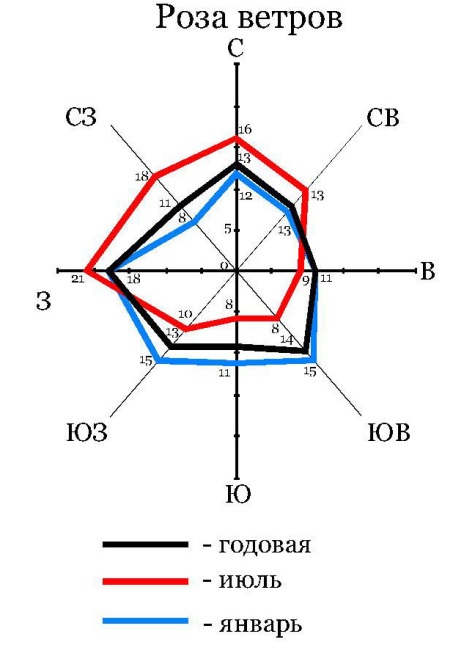 Суммы средних суточных температур за период активной вегетации растений колеблются в пределах 2400-2800°. Сумма осадков за этот период составляет 230-310 мм, ГТК около 1.	К неблагоприятным метеорологическим явлениям, наносящим значительный ущерб сельскохозяйственному производству, относятся заморозки, засухи, суховеи, сильные ветры, ливни и град. 	Опасные метеорологические явления, приводящие к ЧС, и главным образом на дорогах, – метели, ливневые дожди, град, шквал, гололёд. 1.4.2. Геологическое строение и минерально-сырьевые ресурсыГеологическое строениеТаловский муниципальный район располагается в центральной части Русской платформы, в геологическом основании которой находится докембрийский кристаллический фундамент. Мощность докембрийских отложений из гранита, гнейсов, базальтом на территории области достигает 1500 - 2000 метров. От поверхности земли кристаллические породы залегают на глубинах от 50 - 60 м до 400 м. Кристаллический докембрийский фундамент на территория района перекрыт осадочными породами девонской, каменноугольной, юрской, меловой, палеогеновой, неогеновой и четвертичной систем.Тишанское сельское поселение какой-либо уникальности в своем территориальном расположении не имеет. Территория поселения находится в севере-восточной части Воронежской области, на Окско-Донской равнине, в степной зоне. Рельеф волнистый, изрезан сетью оврагов и балок различной глубины и протяжённости.Девонские отложения получили распространение на всей территории района. Они везде залегают на поверхности докембрийских пород. Мощность девонских отложений достигает 400 метров.Основными породами девонского возраста являются песчаники, пески, глины, мергели и известняки. В обломках органогенных известняков здесь можно наблюдать окаменевшие остатки чрезвычайно разнообразной фауны девонского моря - брахиоподы, кораллы, морские лилии, головоногие моллюски, панцирные рыбы и другие.Девонские отложения на территории района сформировались в различных физико-географических условиях. В одном случае накопление девонских осадков происходило в континентальных условиях, а другом в условиях наступления моря, затопившего почти всю территорию района. А вначале верхнего девона с частичным отступлением моря совпало появление вулканов и излияние базальтовых лав. В самом конце девона море отступило за пределы Воронежской области и шло формирование континентальной толщи с образованием песчано-каолиновых пород. Каменноугольные слои получили развитие только на юге Воронежской области. Северная граница современного распространения каменноугольных отложений проходит по линии Россошь-Богучар-Калач-Борисоглебск. Породы каменноугольного возраста в основном залегают на неровной поверхности докембрийского фундамента и только узкой полосой перекрывают девонские отложения.Каменноугольная система представлена углисто-глинисто-песчаными породами, известняками и толщей белых каолиновых глин.Известно, что каменноугольное море покрывало всю Воронежскую область, а значит, каменноугольные породы были развиты намного шире, чем в настоящее время. Их отсутствие в северной части области связано с тем, что они оказались размытыми в предмезозойское время.Мезозойские отложения представлены породами юрской и меловой систем.Юрские отложения получили развитие в виде небольших участков. Они приурочены к эрозионным понижениям в нижележащих слоях палеозойских пород. Юрские слои сложены кварцевыми песками, серыми каолиновыми глинами и алевритами, содержащими кварц, полевой шпат, слюду.Меловые образования получили повсеместное распространение на территории района.В нижней части меловых отложений залегают глинистые породы и разноцветные пески, а их перекрывают желваковые фосфориты мощностью 0,3 - 0,5 м, нередко сцементированные в фосфоритовую плиту.В меловое время морские водоемы то затапливали полностью территорию района, то отступали, чтобы через некоторое время вернуться вновь. В слоях, относящихся к меловому периоду, присутствуют фораминиферы и остатки белемнитов, которые в народе называют «чертовыми пальцами».Кайнозойская геологическая эпоха представлена на территории области двумя системами - палеогеновой и неогеновой.Палеогеновые отложения распространены к югу от линии Нижнедевицк-Острогожск-Таловая-Новохоперск. Они неравномерно залегают на породах мелового возраста. Мощность палеогеновых толщ на юге и юго-востоке области может достигать 70 - 80 и более метров. В состав палеогеновых, пород входят глины пески, опоки, алевриты и гравий.Палеогеновое время - последнее в геологической истории края время, когда море затапливало всю территорию области.Неогеновые толщи пород полностью образовались в континентальных условиях. Новейшая геологическая история Воронежского края началась с нарастающего похолодания и иссушения климата. Неогеновое время наступило около 23,3 млн. лет назад. После ухода палеогенового моря в неогеновый период образовались долины первых рек с неустойчивым руслом и малыми размерами. Среди неогеновых отложений встречаются пески, глины, древние почвы.Четвертичная эпоха, начавшаяся 1,8 млн. лет назад, характеризуется чередованием ледниковых и межледниковых периодов. С этим геологическим временем связано возникновение глинистой морены с включениями твердых кристаллических пород, песков, лессовидных суглинков, древних почв.Самые крупные изменения на территории области оставил Донской язык максимального оледенения. Ледниковые покровы на Окско-Донской равнине и левобережью Хопра опускались к югу до устья реки Медведицы в соседней Волгоградской области. С деятельностью ледника и ледниковых вод связано образование в бассейне Дона четырех надпойменных террас, высота которых над урезом воды в реке колеблется от 5 - 12 м (первая терраса) до 55 - 60 м (четвертая терраса).В период одного из последних межледниковий, 35 тыс. лет назад, в бассейне Дона появляется позднепалеолитический человек. Вблизи с. Костенки, Борщево открыто более 30 стоянок первобытного человека.Залегание четвертичных отложений близко к дневной поверхности требует непрерывного их изучения для целей рационального природопользования.Минерально-сырьевые ресурсы.Среди полезных ископаемых на территории Тишанского сельского поселения можно выделить песок и глину. 1.4.3. Водные ресурсыПодземные водыВ Тишанском сельском поселении широко распространены подземные воды различного возраста, генезиса и свойств, что обусловлено особенностями литолого-фациального состава пород и тектоники. В период изысканий больше половины скважин на глубине 0,9-3,5 м были заполнены водой. Водоупор до глубины 9,0 м скважинами не вскрыт. Изыскания проводились в период наименьшего стояния уровня подземных вод. В неблагоприятные периоды года (весеннее снеготаяние и обильное выпадение осадков), возможно поднятие уровня подземных вод на 1,0 метра выше установившегося на момент изысканий, а так же в эти периоды возможно образование «почвенных вод» и затопление отрытых траншей. Хозяйственно-питьевое водоснабжение населения практически полностью основано на использовании подземных вод. Значительная часть нужд в технической и технологической воде промышленных предприятий обеспечивается также за счет подземных вод. Подземные воды эксплуатируются буровыми скважинами, колодцами. Санитарно-техническое состояние артезианских скважин, на которые оформлены лицензии, удовлетворительное (наличие зон санитарной охраны, герметизация скважин и так далее).Качественный состав определяется не только природной обстановкой, но и состоянием водопроводных сетей.Поверхностные водыПоверхностные воды представлены водными объектами, относящимися к донскому бассейновому округу. По территории Тишанского сельского поселения протекают реки Тишанка, Сухая Тишанка и р. Битюг. Характеристика водотоков Основным источником питания рек является талые воды, что определяет характер водного режима водотоков. Основные особенности водного режима рек является высокое весеннее половодье, летне-осенняя межень, прерываемая дождевыми паводками, и низкая зимняя межень.Во многих оврагах при малых реках устроены пруды. Сооружения прудов вынужденная мера, связанная с условиями деградации гидрографической сети. Неумеренная распашка и сведение древесной растительности существенно уменьшают водорегулирующую способность водосборной площади, отчего половодья и ливневые паводки приобретают негативный характер.Согласно законодательству, к землям водного фонда относятся земли, покрытые поверхностными водными объектами.В результате хозяйственной деятельности последних десятилетий в условиях относительно высокой антропогенной нагрузки гидрологические и гидрографические характеристики водных объектов испытывают изменения.Минимальный сток малых водотоков невысокий. Пруды питаются водами горизонтов, связанных с флювиогляциальными отложениями днепровско-московского оледенения, аллювиальными образованиями террас всех рек, песками неогенового возраста. Все отмеченные горизонты маломощны; они не имеют постоянного зеркала подземных вод, которое располагается на разных уровнях от поверхности, и в питании рек участвуют в неодинаковой степени. Главное питание водотоков (до 99,6 %) осуществляется за счет комплексного флювиогляциально-неогенового водоносного горизонта, гидравлически связанного с рекой. Составляющая же питания прудов за счет напорных вод (родников и источников) не превышает 0,2 – 0,4 % общей величины.Пруды поселения подвергаются значительному пересыханию и перемерзанию, что обусловлено наблюдающимся в период межени истощением запасов грунтовых вод, участвующих в питании прудов, и явлением промерзания верхних маломощных водоносных горизонтов. Площади водосборов, которые в период маловодья не обеспечивают формирования минимального стока, достигают значительных размеров. Таковы площади водосборов сухих балок, не имеющих стока, называемые также площадями нулевого стока (крупные сухие балки) для одной реки, которые гарантируются в любой влажный год (ежегодно).Согласно законодательству, землями водного фонда являются земли, на которых находятся поверхностные водные объекты. В результате хозяйственной деятельности последних десятилетий в условиях относительно высокой антропогенной нагрузки гидрологические и гидрографические характеристики водных объектов испытывают изменения.1.4.4. Почвенные ресурсыПриродные условия Тишанского сельского поселения отличаются большим разнообразием, в связи с чем, здесь наблюдается развитие нескольких типов почвообразования и значительная пестрота почвенного покрова. На территории Тишанского сельского поселения, в основном, распространены следующие виды почв: глина, чернозёмы выщелоченные, черноземы слабовыщелоченные, чернозёмы типичные, черноземы обыкновенные, лугово-чернозёмные, почвы балочных склонов, пойменные почвы, чернозёмовидные супесчаные и песчаные почвы.Водная и ветровая эрозия влечет деградацию почв.Водная эрозия выражается здесь в расчленении поверхности земельных угодий на более дробные участки и усложнении их конфигурации; невыгодном для полей перераспределении снега и влаги; увеличении количества оползней за счет выхода грунтовых вод; снижении плодородия земли при отложении наносов в поймах рек и днищах балок; заилении малых рек, прудов и водоемов; разрушении дорог, сооружений, коммуникаций; ухудшении гидрологического режима; понижении или повышении уровня грунтовых вод и влажности почвенного покрова и других негативах.Ветровая эрозия проявляется в виде пыльных бурь и местной (повседневной) дефляции. Пыльные бури охватывают большие территории и периодически повторяются. Ветер разрушает верхний горизонт почвы и, вовлекая почвенные частицы в воздушный поток, переносит их на различные расстояния от очагов эрозии. Местная ветровая эрозия проявляется в виде верховой эрозии и поземки. Степень загрязнения почв зависит от неравномерности выпадения загрязняющих веществ на поверхность почвы и дальнейшим их перераспределением под влиянием естественных и антропогенных факторов. 1.4.5. Лесосырьевые ресурсыВ юго-западной части территории Тишанского сельского поселения расположены земли лесного фонда. На территории поселения имеются защитные лесные насаждения, представленные лесными полосами по берегам реки Тишанки, а также лесными полосами, сформированных для защиты посевов сельскохозяйственных культур от засух, суховеев и пыльных бурь, предотвращения заносов крупных дорог песком и снегом.Система особо охраняемых природных территорийНа территории Тишанского сельского поселения Таловского муниципального района Воронежской области располагаются следующие особо охраняемые природные территории:1. Ландшафтный памятник местного значения «Садово-парковый комплекс усадьбы Трощинских-Шлихтингов (Усадьба Трощинских-Шлихтингов Тишанка)».2. Памятник природы областного значения «Участок р. Битюг».1.4.6. Ландшафтно-рекреационный потенциалТерритория расположена в пределах Окско-Донской низменной равнины. Рельеф территории спокойный, с понижением в северо-западном, северном и северо-восточном направлении. Растительность представлена лесными, кустарниковыми, полукустарничковыми и травяными сообществами. Долина р. Тишанка пойменная затопляемая паводком 1% обеспеченности, что ограничивает ее развитие только сезонным использованием. Кроме того на пойменных территориях развиваются процессы заболачивания. При перспективном планировании развития рекреации и туризма должны, прежде всего, учитываться природные особенности территории, среди которых основными являются климатические.На территории Таловского муниципального района находится граница между природными зонами: к северу от Чиглы простирается лесостепная зона, к югу – степная. Тишанское сельское поселение располагается в степной зоне. Леса. На плоских водоразделах Окско-Донской равнины по замкнутым округлым понижениям широко распространены небольшие участки лесов из дуба, ивы и осины, называемые «кустами».Степи. На местах современных пахотных угодий 200-300 лет назад были степи. Сейчас они сохранились лишь в некоторых пунктах. По их остаткам и составу растительного покрова можно узнать, где размещались степи в прошлом и какой характер они имели. По геоботаническим данным, на территории Таловского муниципального района степи были разнотравными и злаковыми. Разнотравные степи в прошлом встречались на водоразделах лесостепной, а злаковые — степной части области. Граница между ними проходила по линии: Острогожск - Лиски — южнее Боброва, Таловой, Новохоперска. Различия между степями заключаются и том, что растительный покров разнотравных степей более густой и разнообразный. На одном квадратном метре можно встретить 40-45 видов травяных растений, а злаковых - только 10-15 видов.Для разнотравных степей характерны лапчатки, шалфей колокольчики, проломник, незабудка, крестовник и некоторые злаки, не образующие плотных дерновин — мятлик, тимофеевка и другие; для злаковых степей — костер, типчак, ковыли.Эти растения не образуют сплошного покрова. Между их дерновинами имеются небольшие участки обнаженной почвы.Кроме степей на водоразделах и, особенно в поймах рек распространены луга. Это ценные естественные кормовые угодья. В целом по Воронежской области насчитывается более 200 видов луговых растений. Однако в составе растительного покрова лугов немало степных, лесных, болотных и сорных растений. Для лугов характерны бобовые — клевер, лядвенец, мышиный горошек; злаки - вейник, полевица, лисохвост; разнотравье - таволга, кровохлебка, нивяник, одуванчик и др.Поля. Естественная растительность сильно потеснена культурной. Это зерновые культуры — рожь, пшеница, просо, овес, гречиха; технические — картофель, сахарная свекла, подсолнечник; кормовые травы. Им сопутствуют многочисленные сорные растения — лебеда, дурман, осот, белена и другие. Всего на территории области насчитывается 360 видов сорных растений. Культурные угодья (сады и поля, лесные полосы, декоративная растительность в населенных пунктах), господствующие теперь, требуют старательного и планомерного ухода. Борьба с сорняками на полях является одной из важнейших задач. Важнейшими сорняками являются: из корнеотпрысковых многолетников - осот розовый и полевой, молочай лозный, вьюнок полевой и молокан татарский; из корневищных - пырей ползучий; из однолетников - горчица полевая, лебеда белая, куриное просо, мышей сизый и зеленый и подсвекольник, или щирица, ромашка непахучая, живокость полевая и др.Для борьбы с сорняками применяются меры предупредительные (очистка посевного материала, внесение перепревшего навоза уничтожение зарослей сорняков на несельскохозяйственных местообитаниях) и истребительные.Облик современного растительного покрова складывался под действием изменяющихся во времени физико-географических условий и антропогенного фактора. Сведения по истории растительности позволяют лучше понять закономерности ее эволюции. Наибольшие изменения произошли, по всей видимости, в доледниковое время и в ледниковый период.Степи - самые ценные естественные кормовые угодья. При рациональном использовании и уходе за ними урожайность сена хорошего кормового достоинства можно увеличить в два-три раза.Луга. На пойменной территории реки Сухая Тишанка расположены луга. Река Сухая Тишанка маловодна, поэтому для них характерна своя флора. Из осок особенно типична осока ранняя и острая. Из злаков-обычный костер безосный, лисохвост луговой, пырей ползучий, мятлик луговой, тонконог; к увлажненным понижениям приурочены полевицы гигантская и ползучая, бекмания; к сухим возвышенным участкам — типчак, житняк гребневидный, мятлик узколистный и овсяница красная.Из бобовых чаще встречаются клевера луговой, ползучий и средний, чина луговая, мышиный горошек и астрагал датский.К разнотравью относятся короставник, полынок, эстрагон, подмаренник настоящий и северный, нивяник, зопник, кукушкин цвет, лютики едкий и ползучий (в понижениях).На лугах имеются и лекарственные растения, например - валериана, алтей и тмин.По мере увеличения выпаса усиливается роль пастбищных сорняков, таких, как порезник, пижма, конский щавель, борщевик, молочай полумохнатый, раковые шейки и др.Важнейшими луговыми формациями, занимающими сравнительно большие площади, являются осоковые, костровые, лисохвостовые, полевичные, пырейные, мятликовые, тонконоговые и типчаковые. Они приурочены к разным участкам поймы. Занимая различные по увлажнению и почвам местообитания, эти формации характеризуются различными свойствами. Их морфологические признаки приведены в табл. 1. Перечисленные формации образуют 2-3-ярусные сообщества, хотя по видовому разнообразию, урожайности и другим признакам отличаются друг от друга. Засоренность их достигает 5 - 8, иногда — 20 - 30%.Для повышения урожайности и улучшения кормовых достоинств лугов необходим ряд соответствующих мероприятий. Уход за лугами должен быть дифференцированным. Например, высокотравные (костровые, пырейные, лисохвостовые и др.) формации следует отводить под сенокосы, а типчаковые, раннеосоковые - под выпас. Выпас нужно чередовать с сенокошением. Его лучше проводить загонным способом. Не следует пасти скот ранней весной и поздней осенью.Необходимо применять расчистку лугов от кустарников и кочек, уничтожение крупностебельных сорняков, подсев трав, внесение удобрений, предоставлять «отдых» сильновыбитым лугам.Болота располагаются преимущественно в притеррасной части поймы и отчасти в западинах центральной поймы. На них чаще произрастают камыш, рогозы (широколистный и узколистный), манник большой, частуха, ситняг, калужница, водяной перец, мята водяная, тростник, хвощ болотный, вахта, жерушник земноводный, стрелолист, чихотная трава.Из названных видов складываются в основном четыре важнейшие формации: камышовая, рогозовая, манниковая и частуховая. Они образуют 1-2-ярусные сообщества. Видовое обилие их 3 - 5, зато урожайность велика. Так, камышовые и манниковая формации при благоприятных условиях могут дать 12 - 20 т сена с 1 га. Возможно и иное их применение в хозяйстве - на топливо, крыши, изгороди, изготовление камышита и пр.Осушение болот с целью лугового использования территории наносит ущерб хозяйству, так как при этом иссякают водные источники, мелеют реки, высыхают луга и снижается их продуктивность, уменьшаются количество водоплавающей дичи и рыбные запасы в водоемах. Болота следует охранять и рационально использовать.Растительность водоемов развита по реке Сухая Тишанка и каскаду прудов. Наиболее часто здесь встречаются осоки пузырчатая и береговая, манники большой и плавающий, стрелолист, череда, клубнекамыш морской, сусак зонтичный, виды рогоза, кувшинка, кубышка, тростник, аир, камыш, горец земноводный, рдесты плавающий и блестящий; на поверхности воды плавают водокрас и разные виды ряски и др.Как правило, названные растения растут на определенных глубинах, образуя полосы вдоль берегов. В этих полосах или поясах, формируются определенные растительные сообщества. Так, на берегах и отчасти в воде в составе первого пояса встречаются осоковые, сусаковые, клубнекамышовые, аировые и другие формации. В воде находится вторая полоса, состоящая из манниковой, камышовой и рогозовой формаций. Растения этих формаций поднимаются над водой. Глубже укореняются в грунте и располагают листья на воде формации следующего пояса - кувшинковая и кубышковая. Под воду опускается рдестовая формация из рдеста блестящего и других видов.Зарастание иногда наблюдается и в прудах. Для предотвращения быстрого заиления и зарастания прудов склоны их должны быть облесены полосами из деревьев и кустарников шириной 20 - 30 м на расстоянии 40 – 50 м от воды. Территорию между лесными полосами и водой следует использовать под сенокосные угодья, запретив на них выпас.Тишанское сельское поселение обладает комплексным историко-культурным потенциалом, расположено в окружении выразительного ландшафта и имеет высокий туристско-рекреационный потенциал. Местные достопримечательности - реки и пруды. Здесь возможна организация рекреационной зоны, что будет способствовать социально-экономическому развитию поселения.Естественные ландшафты на реках Тишанка, Сухая Тишанка создают предпосылки для развития экологического, познавательного, активного оздоровительного туризма.При перспективном планировании развития рекреации и туризма должны, прежде всего, учитываться природные особенности территории, среди которых основным являются климатические.Факторами, способствующими развитию рекреации, являются следующие:- наличие водоемов, привлекающих рекреантов для курортного отдыха, отдыха выходного дня, любительского лова;- купальный период с температурами массового купания 20-22оС продолжается в среднем 80-90 дней.Основными лимитирующими факторами развития рекреации в поселение являются следующие:- овражно-балочного рельефа;- наличие гнуса в мае-июне-июле на реках;- процесс заболачивания пойменных территорий.Население и демография сельского поселения.Население, его динамика и возрастная структура являются важнейшими социально-экономическими показателями, влияющими на сбалансированное и устойчивое развитие территории поселения. Демографическая структура и состав населения во многом определяют перспективы и проблемы рынка труда, а значит, и трудовой потенциал той или иной территории.При разработке данного раздела учтены материалы Паспортов Тишанского сельского поселения Таловского муниципального района за 2016-2019 г.г.В соответствии с данными, предоставленными администрацией Александровского сельского поселения, общая численность населения по состоянию на 01.01.2021г. составляет 3254 человека, в том числе по населенным пунктам:с. Верхняя Тишанка – 2797 чел.;с. Бирюч – 457 чел.Динамика численности населения Тишанского сельского поселенияДля динамики численности населения последних лет (2016-2020 г.г.) Тишанского сельского поселения характерны отрицательные показатели. За анализируемый период численность постоянного населения сократилась на 4,4%. Коэффициент рождаемости колеблется в пределах 1,8-6,8‰, а коэффициент смертности – 11,4-24,4‰. В современных условиях миграция играет важную роль в формировании численности населения. По сути, она является единственно возможным источником, компенсирующим естественную убыль населения, а также оказывает весомое влияние на формирование половозрастной структуры. Коэффициент миграционного прироста населения за рассматриваемый период имеет, в основном, отрицательные показатели и колеблется в пределах (-0,3)-14,7‰. Динамика возрастной структуры населенияДоля детей в общей возрастной структуре на 01.01.2021 год составила 5,7%. Высока доля населения в возрасте старше трудоспособного – 47,3%.Возрастная структура населения относится к регрессивному типу, при которой доля лиц старше трудоспособного возраста превышает долю моложе трудоспособного возраста населения.Численность населения в трудоспособном возрасте составила 47,0%.Трудовые ресурсы и занятость населенияЗанятость трудоспособного населения по видам экономической деятельностиНаибольший удельный вес всех занятых в экономике поселения составляют занятые в сфере сельского хозяйства – 90,1 % от общей численности работников. Доля безработных по поселению по состоянию на 01.01.2021г. год составила 11,0% от численности населения в трудоспособном возрасте. Безработных граждан, официально зарегистрированных в службе занятости – 1,0%.Для сдерживания в перспективе показателя безработицы по поселению необходимо дальнейшее развитие экономической и социальной сфер.Выводы:Проведенный анализ демографической ситуации в Тишанском сельском поселении показывает, что территория находится в стадии длительной и устойчивой депопуляции, которая обусловлена изменением параметров воспроизводства населения. Об этом говорят высокие показатели смертности, низкие показатели рождаемости, средние показатели миграционного прироста, то есть все свидетельствует о том, что сельское поселение, в большей степени, относится к регрессивном типу. Современная демографическая ситуация в поселении характеризуется хроническими процессами естественной убыли, с показателями воспроизводства, не обеспечивающими простого воспроизводства населения, старением населения, утратой демографического потенциала и т.д.Учитывая эти особенности, единственным инструментом стабилизации численности населения и возрастной его структуры остается миграционный приток населения. При этом, учитывая соразмерность происходящих естественных процессов и миграционную подвижность, привлечение и сохранение на территории сельского поселения молодых поколений сможет только способствовать некоторому сохранению трудовых ресурсов и возобновлению демографического потенциала на отдаленную перспективу. Так же для улучшения демографической ситуации в поселении необходимо проведение целого комплекса социально-экономических мероприятий, которые будут направлены на разные аспекты, определяющие демографическое развитие, такие как сокращение общего уровня смертности (в том числе и от социально-значимых заболеваний и внешних причин), укрепление репродуктивного здоровья населения, здоровья детей и подростков, сокращение уровня материнской и младенческой смертности, сохранение и укрепление здоровья населения, увеличение продолжительности жизни, создание условий для ведения здорового образа жизни, повышение уровня рождаемости, укрепление института семьи, возрождение и сохранение традиций крепких семейных отношений, поддержку материнства и детства, улучшение миграционной ситуации. Для снижения уровня безработицы необходимо повышение конкурентоспособности и профессиональной мобильности ищущих работу, в том числе безработных граждан на рынке труда.  Экономическая база и анализ бюджета.Эффективность производства является ключевым фактором жизнеспособности предприятий, необходимым условием расширенного воспроизводства в сельских поселениях в целях сбалансированного территориального развития.Создание экономического механизма саморазвития сельского поселения, формирование бюджетов органов местного самоуправления на основе надёжных источников финансирования являются целью успешного функционирования сельского поселения как административно-территориальной единицы.Рассматривая экономический потенциал сельского поселения, следует отметить его аграрную и рекреационную направленность. Основа сельского хозяйства – выращивание зерновых культур, развитию которого способствуют благоприятные агроклиматические условия и высокое плодородие почв, и животноводство. На территории Тишанского сельского поселения действует 5 ед. КФХ с поголовьем скота: КРС – 232 ед., овцы и козы – 325 ед., птица 256 ед.; а также посевными площадями сельскохозяйственных культур в размере 2872,0 га. Количество ЛПХ, действующих на территории поселения, составило 1445 ед. Их поголовье скота включает: КРС – 311 ед., свиньи – 68 ед., овцы и козы – 653 ед., птица – 3500 ед.; а также посевные площади сельскохозяйственных культур в размере 401,0 га.Промышленные предприятия на территории Тишанского сельского поселения представлены организациями, деятельность которых относится к деревообрабатывающей и пищевой промышленности.Промышленные и сельскохозяйственные предприятия Тишанского сельского поселенияАнализ бюджета поселенияОдной из основных задач экономического развития поселения является выполнение доходной части бюджета, без которой невозможно развитие территории муниципального образования.Бюджет муниципального образованияСобственные доходы бюджета Тишанского сельского поселения составляют 41,0% в 2020г. его доходной части. Эти данные говорят о дотационности бюджета. Основную часть собственных доходов составляют доходы от продажи материальных и нематериальных активов – 47,6%. Стоит указать, что регулирование процесса формирования доходов с помощью межбюджетных трансфертов приводит к снижению бюджетной активности органов власти. Увеличение стабильности и предсказуемости доходов местных бюджетов зависит от повышения уровня финансового обеспечения полномочий органов местного самоуправления, за счет собственных доходов. На сегодняшний день главным источником привлечения доходов в бюджет остаются поступления от местных налогов и сборов. Для повышения самостоятельности и расширения возможностей развития сельского поселения необходим поиск внутренних ресурсов, сосредоточенных в области налоговых и неналоговых доходов бюджета.В связи с этим необходимо: повышать социально-экономическое развитие территории; осуществлять контроль над оформлением земельных участков в собственность; регулярно и своевременно обновлять сведения, необходимые для начисления местных налогов, активизировать работу по легализации заработной платы; принимать меры административного воздействия в отношении недоимщиков по местным налогам.Вывод:По результатам анализа, проведенного в пункте 1.6, выявлено следующее:на действующих предприятиях недостаточное количество рабочих мест для сдерживания уровня безработицы;необходимы увеличение и оптимизация предприятий по переработке производимой сельскохозяйственной продукции;не созданы благоприятные условия для развития предприятий малого бизнеса;значительной проблемой является высокая дотационность бюджета Тишанского сельского поселения. Земельный фонд сельского поселения и категории земель.В Тишанском сельском поселении структура земельного фонда характеризуется высоким удельным весом земель сельскохозяйственного назначения, а именно 65,7% от общей площади земель в границах сельского поселения.Структура земель различных категорий в соответствии с данными паспорта муниципального образования по состоянию на 1 января 2021 года: * К землям рекреации относятся земельные участки, предназначенные для организации отдыха, туризма, физкультурно-оздоровительной и спортивной деятельности (парки, дома отдыха, туристические базы, объекты физической культуры и спорта, пляжи и т.п.).Как видно из приведенных данных, общая площадь в границах муниципального образования (24184,2 га) соответствует сведениям ЕГРН.В рамках генерального плана проведены землеустроительные работы по установлению границ села Верхняя Тишанка, села Бирюч Тишанского сельского поселения.В процессе выполнения работ по подготовке генерального плана так же произведен подсчет площадей земель по категориям картографическим методом при использовании геоинформационной системы ПАНОРАМА, исходя из общей площади границ населенных пунктов, устанавливаемых в рамках генерального плана, а также с учетом сведений о границах населенных пунктов и земельных участках, содержащихся в ЕГРН.Таким образом, сведения о распределении земель по категориям на территории Тишанского сельского поселения в соответствии с ЕГРН, выглядят следующим образом:В связи с несоответствием площадей земель различных категорий, после утверждения генерального плана требуется проведение необходимых мероприятий по уточнению площадей земель различных категорий на территории Тишанского сельского поселения и внесении соответствующих изменения в учётную документацию. Земли населенных пунктовВ соответствии с п. 1 ст. 83 Земельного кодекса РФ (далее по тексту – ЗК РФ), землями населенных пунктов признаются земли, используемые и предназначенные для застройки и развития населенных пунктов. Одновременно с установлением категории земель населенных пунктов вводится и новое определение границ этих земель. В соответствии с п. 2 ст. 83 ЗК РФ: «Границы городских, сельских населенных пунктов отделяют земли населенных пунктов от земель иных категорий. Границы городских, сельских населенных пунктов не могут пересекать границы муниципальных образований или выходить за их границы, а также пересекать границы земельных участков, предоставленных гражданам или юридическим лицам».В соответствии с п. 5.1. ст. 23 ГрК РФ «Обязательным приложением к генеральному плану являются сведения о границах населенных пунктов (в том числе границах образуемых населенных пунктов), входящих в состав поселения или городского округа, которые должны содержать графическое описание местоположения границ населенных пунктов, перечень координат характерных точек этих границ в системе координат, используемой для ведения Единого государственного реестра недвижимости. Органы местного самоуправления поселения, также вправе подготовить текстовое описание местоположения границ населенных пунктов. Формы графического и текстового описания местоположения границ населенных пунктов, требования к точности определения координат характерных точек границ населенных пунктов, формату электронного документа, содержащего указанные сведения, устанавливаются федеральным органом исполнительной власти, осуществляющим функции по выработке государственной политики и нормативно-правовому регулированию в сфере ведения Единого государственного реестра недвижимости, осуществления государственного кадастрового учета недвижимого имущества, государственной регистрации прав на недвижимое имущество и сделок с ним, предоставления сведений, содержащихся в Едином государственном реестре недвижимости.Границы с. Верхняя Тишанка, с. Бирюч не установлены и сведения о них не внесены в ЕГРН.В рамках настоящего генерального плана проведены работы по установлению границ населенных пунктов с. Верхняя Тишанка, с. Бирюч.С учетом изложенного выше, общая площадь земель в границах населенных пунктов на территории Тишанского сельского поселения составляет 1935,4 га, в том числе: с. Верхняя Тишанка — 1706,6 га;с. Бирюч — 228,80 га;Выводы:Требуются мероприятия по приведению в соответствие учётной документации после утверждения генерального плана и внесения сведений о границах с. Верхняя Тишанка, с. Бирюч в ЕГРН. Земли сельскохозяйственного назначенияВ соответствии с п. 1 ст. 77 ЗК РФ землями сельскохозяйственного назначения признаются земли, находящиеся за границами населенного пункта и предоставленные для нужд сельского хозяйства, а также предназначенные для этих целей.В составе земель сельскохозяйственного назначения выделяются сельскохозяйственные угодья, земли, занятые внутрихозяйственными дорогами, коммуникациями, лесными насаждениями, предназначенными для обеспечения защиты земель от негативного воздействия, водными объектами (в том числе прудами, образованными водоподпорными сооружениями на водотоках и используемыми для целей осуществления прудовой аквакультуры), а также зданиями, сооружениями, используемыми для производства, хранения и первичной переработки сельскохозяйственной продукции.В соответствии со ст. 78 ЗК РФ земли сельскохозяйственного назначения могут использоваться для ведения сельскохозяйственного производства, создания защитных лесных насаждений, научно-исследовательских, учебных и иных связанных с сельскохозяйственным производством целей, а также для целей аквакультуры (рыбоводства).В соответствии с данными паспорта Тишанского сельского поселения (по состоянию на 01.01.2021 г.) общая площадь земель сельскохозяйственного назначения в границах сельского поселения составляет 18000 га, в том числе: пашни — 14700 га, сенокосы — 360 га, пастбища — 2530 га, многолетние насаждения – 143 га. Однако в соответствии со сведениями, содержащимися в ЕГРН, показатель площади земель сельскохозяйственного назначения составляет 19,386 га. Именно этот показатель будет отражен в технико-экономических показателях в разделе современное состояние. Земли промышленности, энергетики, транспорта, связи, радиовещания, телевидения, информатики, земли для обеспечения космической деятельности, земли обороны, безопасности и земли иного специального назначенияВ соответствии с п. 1 ст. 87 ЗК РФ «землями промышленности, энергетики, транспорта, связи, радиовещания, телевидения, информатики, землями для обеспечения космической деятельности, землями обороны, безопасности и землями иного специального назначения признаются земли, которые расположены за границами населенных пунктов и используются или предназначены для обеспечения деятельности организаций и (или) эксплуатации объектов промышленности, энергетики, транспорта, связи, радиовещания, телевидения, информатики, объектов для обеспечения космической деятельности, объектов обороны и безопасности, осуществления иных специальных задач и права на которые возникли у участников земельных отношений по основаниям, предусмотренным настоящим Кодексом, федеральными законами и законами субъектов Российской Федерации (далее - земли промышленности и иного специального назначения)».Земли промышленности и иного специального назначения в зависимости от характера задач, для решения которых они используются или предназначены, подразделяются на:земли промышленности;земли энергетики;земли транспорта;земли связи, радиовещания, телевидения, информатики;земли для обеспечения космической деятельности;земли обороны и безопасности;земли иного специального назначения.Согласно п. 3 ст. 87 ЗК РФ в состав земель промышленности и иного специального назначения в целях обеспечения безопасности населения и создания необходимых условий для эксплуатации объектов промышленности, энергетики, особо радиационно опасных и ядерно-опасных объектов, пунктов хранения ядерных материалов и радиоактивных веществ, транспортных и иных объектов могут включаться зоны с особыми условиями использования земель.В соответствии с данными паспорта муниципального образования общая площадь земель промышленности и иного специального назначения на территории Тишанского сельского поселения составляет 50 га, тогда как в соответствии со сведениями, содержащимися в ЕГРН, этот показатель составляет 36,919 га.Для расчетов технико-экономических показателей генерального плана будет применяться показатель в соответствии со сведениями, содержащимися в ЕГРН. Земли особо охраняемых территорий и объектовВ соответствии с п. 1. ст. 94 ЗК РФ «К землям особо охраняемых территорий относятся земли, которые имеют особое природоохранное, научное, историко-культурное, эстетическое, рекреационное, оздоровительное и иное ценное значение, которые изъяты в соответствии с постановлениями федеральных органов государственной власти, органов государственной власти субъектов Российской Федерации или решениями органов местного самоуправления полностью или частично из хозяйственного использования и оборота и для которых установлен особый правовой режим». К землям особо охраняемых территорий относятся земли:особо охраняемых природных территорий;природоохранного назначения;рекреационного назначения;историко-культурного назначения;особо ценные земли.Порядок отнесения земель к землям особо охраняемых территорий федерального значения, порядок использования и охраны земель особо охраняемых территорий федерального значения устанавливаются Правительством Российской Федерации на основании федеральных законов.Порядок отнесения земель к землям особо охраняемых территорий регионального и местного значения, порядок использования и охраны земель особо охраняемых территорий регионального и местного значения устанавливаются органами государственной власти субъектов Российской Федерации и органами местного самоуправления в соответствии с федеральными законами, законами субъектов Российской Федерации и нормативными правовыми актами органов местного самоуправления.Земли особо охраняемых природных территорий, земли, занятые объектами культурного наследия Российской Федерации, используются для соответствующих целей. Использование этих земель для иных целей ограничивается или запрещается в случаях, установленных Земельным Кодексом РФ, федеральным законодательством в сфере особо охраняемых природных территорий и объектов культурного наследия.На территории Тишанского сельского поселения частично размещена особо охраняемая природная территория - памятник природы областного значения «Участок р.Битюг», а также размещена особо охраняемая природная территория - ландшафтный памятник местного значения «Садово-парковый комплекс усадьбы Трощинских-Шлихтингов». Земли лесного фондаВ соответствии с п. 1. ст. 101 ЗК РФ к землям лесного фонда относятся лесные земли и нелесные земли, состав которых устанавливается лесным законодательством.Порядок использования и охраны земель лесного фонда устанавливается Земельным кодексом и лесным законодательством.В соответствии со ст. 6.1. Лесного кодекса РФ к лесным землям относятся земли, на которых расположены леса, и земли, предназначенные для лесовосстановления (вырубки, гари, редины, пустыри, прогалины и другие).К нелесным землям относятся земли, необходимые для освоения лесов (просеки, дороги и другие), и земли, неудобные для использования (болота, каменистые россыпи и другие).Границы земель лесного фонда определяются границами лесничеств.На территории Тишанского сельского поселения площадь земель лесного фонда в соответствии с ЕГРН составляет 2829,038 га.Земли водного фондаВ соответствии со ст. 102 ЗК РФ землями водного фонда являются земли, на которых находятся поверхностные водные объекты.В целях строительства водохранилищ и иных искусственных водных объектов осуществляется резервирование земель.Порядок использования и охраны земель водного фонда определяется Земельным кодексом и водным законодательством.Согласно ст. 1 Водного кодекса РФ водный фонд - совокупность водных объектов в пределах территории Российской Федерации; водный объект - природный или искусственный водоем, водоток либо иной объект, постоянное или временное сосредоточение вод в котором имеет характерные формы и признаки водного режима.Вопросы использования и охраны земель Водного фонда не рассматриваются в документах территориального планирования и регулируются исключительно положениями Водного кодекса.На территории Тишанского сельского поселения земли водного фонда отсутствуют. Земли запасаВ соответствии со ст. 103 ЗК РФ к землям запаса относятся земли, находящиеся в государственной или муниципальной собственности и не предоставленные гражданам или юридическим лицам, за исключением земель фонда перераспределения земель, формируемого в соответствии со ст. 80 ЗК РФ.Использование земель запаса допускается после перевода их в другую категорию, за исключением случаев, если земли запаса включены в границы охотничьих угодий, случаев выполнения работ, связанных с пользованием недрами на таких землях, и иных предусмотренных федеральными законами случаев.В соответствии с данными паспорта муниципального образования общая площадь земель запаса на территории Тишанского сельского поселения составляет 17 га.Функциональное зонирование территории Тишанского сельского поселения.Функциональные зоны – зоны, для которых документами территориального планирования определены границы и функциональное назначение.В генеральном плане могут выделяться следующие виды функциональных зон:общественно-деловые зоны, жилые зоны, рекреационные зоны, производственные и коммунальные зоны, зоны инженерной и транспортной инфраструктур, зоны сельскохозяйственного использования, зоны военных и режимных объектов,пригородные и иные функциональные зоны.Зоны различного функционального назначения могут включать в себя территории общего пользования, занятые площадями, улицами, проездами, дорогами, набережными, скверами, бульварами, водоемами и другими объектами. Границы зон различного функционального назначения могут определяться с учетом красных линий, естественных границ природных объектов, границ земельных участков и иных обоснованных границ с учетом градостроительных ограничений.Функциональное зонирование территории населенных пунктов Тишанского сельского поселения является одним из базовых элементов регулирования территориального развития поселения, определяющим хозяйственно-градостроительную направленность использования территорий функциональных зон. Генеральным планом определены количество и номенклатура функциональных зон территории сельского поселения. Величина функциональных зон генеральным планом установлена на основе результатов комплексной оценки территории и анализа социально экономической ситуации в населенных пунктах Тишанского сельского поселения.Функциональные зоны в существующих границах населенных пунктов Тишанского сельского поселения определяются по фактическому использованию.На территории населенных пунктов — село Верхняя Тишанка, село Бирюч определены следующие функциональные зоны: жилые зоны, представленные зоной индивидуальной жилой застройки;общественно-деловые зоны;производственные зоны;коммунально-складские зоны;зоны инженерной инфраструктуры;зоны транспортной инфраструктуры;зоны сельскохозяйственного использования;производственные зоны сельскохозяйственных предприятий;зоны рекреационного назначения; зона озелененных территорий общего пользования;зона складирования и захоронения отходов;зоны кладбищ;водные объекты.Жилые зоныЖилые зоны необходимо предусматривать в целях создания для населения удобной, здоровой и безопасной среды проживания. Объекты и виды деятельности, несовместимые с требованиями, не допускается размещать в жилых зонах.В жилых зонах размещаются:- жилые дома разных типов (многоквартирные многоэтажные, средней и малой этажности);- блокированные;- усадебные с приквартирными и приусадебными участками;- отдельно стоящие, встроенные или пристроенные объекты социального и культурно-бытового обслуживания населения с учетом требований раздела 10 СП 42.13330.2016;- гаражи (гаражи-стоянки) и стоянки автомобилей для легковых автомобилей, принадлежащих гражданам;- культовые объекты.Допускается размещать отдельные объекты общественно-делового и коммунального назначения с площадью участка не более 0,5 га, а также мини-производства, не оказывающие вредного воздействия на окружающую среду (включая шум, вибрацию, магнитные поля, радиационное воздействие, загрязнение почв, воздуха, воды и иные вредные воздействия), за пределами установленных границ участков этих объектов.В кварталах и микрорайонах жилых зон не допускаются размещение объектов городского значения, а также устройство транзитных проездов на территории групп жилых домов, объединенных общим пространством (двором). Территория групп жилых домов не должна превышать 5 га.При планировочной организации жилых зон следует предусматривать их дифференциацию по типам застройки, ее этажности и плотности, местоположению с учетом историко-культурных, природно-климатических и других местных особенностей. Тип и этажность жилой застройки определяются в соответствии с социально-демографическими, национально-бытовыми, архитектурно-композиционными, санитарно-гигиеническими, противопожарными и другими требованиями, предъявляемыми к формированию жилой среды, а также с возможностью развития социальной, транспортной и инженерной инфраструктуры и обеспечения противопожарной безопасности.В состав жилых зон на территории населённых пунктов Тишанского сельского поселения включаются:зона индивидуальной жилой застройки – до 3 этажей, включая мансарду;зона малоэтажной жилой застройки – до 4 этажей.Жилые зоны сельских поселений следует застраивать жилыми домами усадебного и коттеджного типов, блокированными жилыми домами с земельными участками при домах (квартирах), многоквартирными малоэтажными жилыми домами (приложение В СП 42.13330.2016). Для жителей многоквартирных жилых домов в сельских поселениях хозяйственные постройки для скота и птицы выделяются за пределами жилой зоны; при многоквартирных домах (с учетом местных традиций) применяются встроенные или отдельно стоящие коллективные подземные хранилища сельскохозяйственных продуктов, площадь которых определяется региональными нормативами градостроительного проектирования, а при их отсутствии - заданием на проектирование.Размеры приусадебных и приквартирных земельных участков определяются в соответствии с «Приложением В» СП 42.13330.2016.Общественно-деловые зоныОбщественно-деловые зоны предназначены для размещения объектов здравоохранения, культуры, торговли, общественного питания, социального и коммунально-бытового назначения, предпринимательской деятельности, объектов среднего профессионального и высшего профессионального образования, административных, научно-исследовательских учреждений, культовых зданий, стоянок автомобильного транспорта, объектов делового, финансового назначения, иных объектов, связанных с обеспечением жизнедеятельности граждан и обеспеченных доступностью для маломобильных групп населения (МГН).Земельные участки в составе общественно-деловых зон предназначены для застройки административными зданиями, объектами образовательного, культурно-бытового, социального назначения и иными предназначенными для общественного использования объектами согласно градостроительным регламентам и нормативным требованиям.В перечень объектов недвижимости, разрешенных к размещению в общественно-деловых зонах, могут включаться жилые дома, гостиницы, хостелы, общежития, подземные или многоэтажные гаражи (гаражи-стоянки).В многофункциональных (общегородских и районных) зонах, предназначенных для формирования системы общественных центров с наиболее широким составом функций, высокой плотностью застройки при минимальных размерах земельных участков размещаются предприятия торговли и общественного питания, учреждения управления, бизнеса, науки, культуры и другие объекты городского и районного значения, жилые здания с необходимыми учреждениями обслуживания, а также места приложения труда и другие объекты, не требующие больших земельных участков (не более 1,0 га), размер санитарно-защитной зоны и рекомендуемые минимальные разрывы устанавливаются в соответствии с требованиями Федерального закона от 03.08.2018 № 342-ФЗ «О внесении изменений в градостроительный кодекс Российской Федерации и отдельные законодательные акты Российской Федерации» (далее - Федеральный закон от 03.08.2018 № 342-ФЗ) и Постановления Главного государственного санитарного врача РФ от 28.01.2021 № 3 «Об утверждении санитарных правил и норм СанПиН 2.1.3684-21 «Санитарно-эпидемиологические требования к содержанию территорий городских и сельских поселений, к водным объектам, питьевой воде и питьевому водоснабжению, атмосферному воздуху, почвам, жилым помещениям, эксплуатации производственных, общественных помещений, организации и проведению санитарно-противоэпидемических (профилактических) мероприятий» (далее по тексту - Постановление Главного государственного санитарного врача РФ от 28.01.2021 № 3).В малых городах и поселках в районах усадебной застройки, а также в сельских поселениях допускается формировать смешанные зоны с включением малых предприятий по переработке сельскохозяйственного сырья, а также других производственных объектов, размещение которых допустимо в жилых зонах. В сельских поселениях и районах усадебной застройки малых городов в составе смешанных зон допускается размещать малые предприятия, мини-фермы и другие сельскохозяйственные объекты, не требующие устройства санитарно-защитных зон шириной более 50 м.Производственные зоныЗемельные участки в составе производственных зон предназначены для застройки промышленными, коммунально-складскими, иными предусмотренными для этих целей производственными объектами согласно градостроительным регламентам.В состав производственных зон могут включаться индустриальный парк или промышленный кластер.В состав производственных зон, зон инженерной и транспортной инфраструктуры включаются:промышленные зоны – зоны размещения промышленных предприятий, требующие устройства санитарно-защитных зон шириной более 50 м, а также железнодорожных подъездных путей;иные виды производственной (научно-производственные зоны), инженерной и транспортной инфраструктуры;сооружения и помещения объектов аварийно-спасательных служб, обслуживающих расположенные в производственной зоне предприятия и другие объекты.Функционально-планировочную организацию промышленных зон необходимо предусматривать в виде кварталов (в границах красных линий), в пределах которых размещаются основные и вспомогательные производства предприятий, с учетом санитарно-гигиенических и противопожарных требований к их размещению, грузооборота и видов транспорта, а также очередности строительства.Зоны инженерной инфраструктурыВ зоне инженерной инфраструктуры размещаются:объекты водоснабжения;объекты водоотведения;объекты теплоснабжения;объекты газоснабжения;объекты электроснабжения;объекты связи;объекты инженерной инфраструктуры иных видов.Зоны транспортной инфраструктурыВ зоне инженерной инфраструктуры размещаются:объекты автомобильного транспорта;объекты железнодорожного транспорта;объекты воздушного транспорта;объекты водного транспорта;объекты трубопроводного транспорта;объекты транспортной инфраструктуры иных видов;улично-дорожная сеть;стоянки и парковки автотранспорта;объекты по обслуживанию автотранспорта;АЗС и АГЗС.Зоны сельскохозяйственного использованияВ состав зон сельскохозяйственного использования могут включаться:пашни, сенокосы, пастбища, залежи, многолетние насаждениями (сады, виноградники и др.);зоны, занятые объектами сельскохозяйственного назначения и предназначенные для ведения сельского хозяйства, растениеводства, садоводства, личного подсобного хозяйства.Производственные зоны сельскохозяйственных предприятийПроизводственные зоны сельскохозяйственных предприятий: объекты по хранению и переработке сельскохозяйственной продукции;объекты, связанные с разведением сельскохозяйственных животных (крупного рогатого скота, овец, коз, лошадей, верблюдов, оленей), сенокошение, выпас сельскохозяйственных животных, производство кормов, размещение зданий, сооружений, используемых для содержания и разведения сельскохозяйственных животных;объекты, связанные с производством продукции животноводства, разведением племенных животных, производством и использованием племенной продукции (материала), зданий, сооружений, используемые для содержания и разведения сельскохозяйственных животных, производства, хранения и первичной переработки сельскохозяйственной продукции;объекты, связанные с разведением домашних пород птиц, в том числе водоплавающих, здания, сооружения, используемые для содержания и разведения животных, производства, хранения и первичной переработки продукции птицеводства;размещение машинно-транспортных и ремонтных станций, ангаров и гаражей для сельскохозяйственной техники, амбаров, водонапорных башен, трансформаторных станций и иного технического оборудования, используемого для ведения сельского хозяйства.Зоны рекреационного назначения Земельные участки в составе рекреационных зон, в том числе земельные участки, занятые городскими лесами, скверами, парками, городскими садами, прудами, озерами, водохранилищами, используются для отдыха граждан и туризма, занятий физической культурой и спортом.На территории рекреационных зон не допускается строительство новых и расширение действующих промышленных, коммунально-складских и других объектов, непосредственно не связанных с эксплуатацией объектов рекреационного, оздоровительного и природоохранного назначения.Зоны кладбищ Предназначены для размещения кладбищ, крематориев и мест захоронения, размещение соответствующих культовых сооружений, осуществления деятельности по производству продукции ритуально-обрядового назначения.Водные объекты реки, ручьи, пруды, озера и пр. поверхностные водные объекты.Зоны ограничений и зоны с особыми условиями использования территории.При разработке генерального плана поселения необходимо учитывать наличие зон, оказывающих влияние на развитие территории, к которым относятся зоны с особыми условиями использования территории (ЗОУИТ).В соответствии со ст. 104 ЗК РФ:1. Зоны с особыми условиями использования территорий устанавливаются в следующих целях:1) защита жизни и здоровья граждан;2) безопасная эксплуатация объектов транспорта, связи, энергетики, объектов обороны страны и безопасности государства;3) обеспечение сохранности объектов культурного наследия;4) охрана окружающей среды, в том числе защита и сохранение природных лечебных ресурсов, предотвращение загрязнения, засорения, заиления водных объектов и истощения их вод, сохранение среды обитания водных биологических ресурсов и других объектов животного и растительного мира;5) обеспечение обороны страны и безопасности государства.2. В целях, предусмотренных пунктом 1 ст. 104 ЗК РФ, в границах зон с особыми условиями использования территорий устанавливаются ограничения использования земельных участков, которые распространяются на все, что находится над и под поверхностью земель, если иное не предусмотрено законами о недрах, воздушным и водным законодательством, и ограничивают или запрещают размещение и (или) использование расположенных на таких земельных участках объектов недвижимого имущества и (или) ограничивают или запрещают использование земельных участков для осуществления иных видов деятельности, которые несовместимы с целями установления зон с особыми условиями использования территорий;3. Земельные участки, включенные в границы зон с особыми условиями использования территорий, у собственников земельных участков, землепользователей, землевладельцев и арендаторов земельных участков не изымаются, если иное не предусмотрено федеральным законом».В соответствии с п. 8 ст. 23 ГрК РФ зоны с особыми условиями использования территорий подлежат отображению в материалах по обоснованию генерального плана в виде карт.Так же положение о территориальном планировании, содержащееся в генеральном плане, включает в себя сведения о видах, назначении и наименованиях планируемых для размещения объектов местного значения поселения, городского округа, их основные характеристики, их местоположение (для объектов местного значения, не являющихся линейными объектами, указываются функциональные зоны), а также характеристики зон с особыми условиями использования территорий в случае, если установление таких зон требуется в связи с размещением данных объектов.Виды зон с особыми условиями использования территории приведены в перечне, указанном в ст. 105 ЗК РФ.ЗОУИТ на территории Тишанского сельского поселения Зоны охраны объектов культурного наследия и защитные зоны объектов культурного наследия.Согласно ст. 3 Федерального закона от 25.06.2002 № 73-ФЗ «Об объектах культурного наследия (памятниках истории и культуры) народов Российской Федерации» (далее по тексту - Закон об объектах культурного наследия) к объектам культурного наследия (памятникам истории и культуры) народов Российской Федерации относятся объекты недвижимого имущества (включая объекты археологического наследия) и иные объекты с исторически связанными с ними территориями, произведениями живописи, скульптуры, декоративно-прикладного искусства, объектами науки и техники и иными предметами материальной культуры, возникшие в результате исторических событий, представляющие собой ценность с точки зрения истории, археологии, архитектуры, градостроительства, искусства, науки и техники, эстетики, этнологии или антропологии, социальной культуры и являющиеся свидетельством эпох и цивилизаций, подлинными источниками информации о зарождении и развитии культуры.Государственная охрана объектов культурного наследия (памятников истории и культуры) является одной из приоритетных задач государства (абз. 4 преамбулы к Закону об объектах культурного наследия). Для выполнения этих задач законодательством предусмотрен комплекс мер, направленных на выявление, учет и сохранение объектов культурного наследия.Объекты культурного наследия, включенные в реестр, выявленные объекты культурного наследия подлежат государственной охране в целях предотвращения их повреждения, разрушения или уничтожения, изменения облика и интерьера (в случае, если интерьер объекта культурного наследия относится к его предмету охраны), нарушения установленного порядка их использования, незаконного перемещения и предотвращения других действий, могущих причинить вред объектам культурного наследия, а также в целях их защиты от неблагоприятного воздействия окружающей среды и от иных негативных воздействий (п. 1 ст. 33 Закона об объектах культурного наследия).В целях обеспечения сохранности объекта культурного наследия в его исторической среде на сопряженной с ним территории устанавливаются зоны охраны объекта культурного наследия: охранная зона объекта культурного наследия, зона регулирования застройки и хозяйственной деятельности, зона охраняемого природного ландшафта.Охранная зона объекта культурного наследия – территория, в пределах которой в целях обеспечения сохранности объекта культурного наследия в его историческом ландшафтном окружении устанавливается особый режим использования земель и земельных участков, ограничивающий хозяйственную деятельность и запрещающий строительство, за исключением применения специальных мер, направленных на сохранение и регенерацию историко-градостроительной или природной среды объекта культурного наследия.Зона регулирования застройки и хозяйственной деятельности – территория, в пределах которой устанавливается режим использования земель и земельных участков, ограничивающий строительство и хозяйственную деятельность, определяются требования к реконструкции существующих зданий и сооружений.Зона охраняемого природного ландшафта – территория, в пределах которой устанавливается режим использования земель и земельных участков, запрещающий или ограничивающий хозяйственную деятельность, строительство и реконструкцию существующих зданий и сооружений в целях сохранения (регенерации) природного ландшафта, включая долины рек, водоемы, леса и открытые пространства, связанные композиционно с объектами культурного наследия.Защитными зонами объектов культурного наследия являются территории, которые прилегают к включенным в реестр памятникам и ансамблям и в границах которых в целях обеспечения сохранности объектов культурного наследия и композиционно-видовых связей (панорам) запрещаются строительство объектов капитального строительства и их реконструкция, связанная с изменением их параметров (высоты, количества этажей, площади), за исключением строительства и реконструкции линейных объектов.Защитные зоны не устанавливаются для объектов археологического наследия, некрополей, захоронений, расположенных в границах некрополей, произведений монументального искусства, а также памятников и ансамблей, расположенных в границах достопримечательного места, в которых соответствующим органом охраны объектов культурного наследия установлены предусмотренные статьей 56.4 Закона об объектах культурного наследия требования и ограничения.Для памятника, расположенного в границах населенного пункта, граница защитной зоны устанавливается на расстоянии 100 метров от внешних границ территории памятника, для памятника, расположенного вне границ населенного пункта, на расстоянии 200 метров от внешних границ территории памятника.В случае отсутствия утвержденных границ территории объекта культурного наследия, расположенного в границах населенного пункта, границы защитной зоны такого объекта устанавливаются на расстоянии 200 метров от линии внешней стены памятника либо от линии общего контура ансамбля, образуемого соединением внешних точек наиболее удаленных элементов ансамбля, включая парковую территорию. В случае отсутствия утвержденных границ территории объекта культурного наследия, расположенного вне границ населенного пункта, границы защитной зоны такого объекта устанавливаются на расстоянии 300 метров от линии внешней стены памятника либо от линии общего контура ансамбля, образуемого соединением внешних точек наиболее удаленных элементов ансамбля, включая парковую территорию.Защитная зона объекта культурного наследия прекращает существование со дня внесения в Единый государственный реестр недвижимости сведений о зонах охраны такого объекта культурного наследия, установленных в соответствии со статьей 34 Закона об объектах культурного наследия. Защитная зона объекта культурного наследия также прекращает существование в случае исключения объекта культурного наследия из единого государственного реестра объектов культурного наследия (памятников истории и культуры) народов Российской Федерации. При этом принятие решения о прекращении существования такой зоны не требуется.Для обеспечения сохранности объектов культурного наследия при выполнении работ по хозяйственному освоению территорий, предусмотренных генеральным планом, на указанных территориях требуется полное или частичное ограничение хозяйственной деятельности. Также, следует учитывать, что в соответствии со ст. 30 Закона об объектах культурного наследия земли, подлежащие воздействию земляных, строительных, мелиоративных, хозяйственных работ, предусмотренных статьей 25 Лесного кодекса Российской Федерации (далее по тексту – ЛК РФ), работ по использованию лесов (за исключением работ, указанных в пунктах 3, 4 и 7 ч. 1 ст. 25 ЛК РФ) и иных работ, в случае, если указанные земли расположены в границах территорий, в отношении которых у органов охраны объектов культурного наследия имеются основания предполагать наличие на указанных территориях объектов археологического наследия либо объектов, обладающих признаками объекта археологического наследия, являются объектами историко-культурной экспертизы. Для всех объектов культурного наследия на территории поселения, в отношении которых не установлены границы территории и зоны охраны требуется их разработка и утверждение согласно положениям Закона об объектах культурного наследия. Согласно ст. 36 Закона об объектах культурного наследия необходимо учитывать следующее: проектирование и проведение землеустроительных, земляных, строительных, мелиоративных, хозяйственных работ, указанных в ст. 30 Закона об объектах культурного наследия работ по использованию лесов и иных работ осуществляются при отсутствии на данной территории объектов культурного наследия, включенных в реестр, выявленных объектов культурного наследия или объектов, обладающих признаками объекта культурного наследия, либо при условии соблюдения техническим заказчиком (застройщиком) объекта капитального строительства, заказчиками других видов работ, лицом, проводящим указанные работы, требований статьи 36 Закона об объектах культурного наследия;изыскательские, проектные, земляные, строительные, мелиоративные, хозяйственные работы, указанные в ст. 30 Закона об объектах культурного наследия работы по использованию лесов и иные работы в границах территории объекта культурного наследия, включенного в реестр, проводятся при условии соблюдения установленных ст. 5.1 Закона об объектах культурного наследия требований к осуществлению деятельности в границах территории объекта культурного наследия, особого режима использования земельного участка, в границах которого располагается объект археологического наследия, и при условии реализации согласованных соответствующим органом охраны объектов культурного наследия, определенным п. 2 ст. 45 Закона об объектах культурного наследия, обязательных разделов об обеспечении сохранности указанных объектов культурного наследия в проектах проведения таких работ или проектов обеспечения сохранности указанных объектов культурного наследия либо плана проведения спасательных археологических полевых работ, включающих оценку воздействия проводимых работ на указанные объекты культурного наследия;строительные и иные работы на земельном участке, непосредственно связанном с земельным участком в границах территории объекта культурного наследия, проводятся при наличии в проектной документации разделов об обеспечении сохранности указанного объекта культурного наследия или о проведении спасательных археологических полевых работ или проекта обеспечения сохранности указанного объекта культурного наследия либо плана проведения спасательных археологических полевых работ, включающих оценку воздействия проводимых работ на указанный объект культурного наследия, согласованных с региональным органом охраны объектов культурного наследия;в случае обнаружения в ходе проведения изыскательских, проектных, земляных, строительных, мелиоративных, хозяйственных работ, указанных в ст. 30 Закона об объектах культурного наследия работ по использованию лесов и иных работ объекта, обладающего признаками объекта культурного наследия, в том числе объекта археологического наследия, заказчик указанных работ, технический заказчик (застройщик) объекта капитального строительства, лицо, проводящее указанные работы, обязаны незамедлительно приостановить указанные работы и в течение трех дней со дня обнаружения такого объекта направить в региональный орган охраны объектов культурного наследия письменное заявление об обнаруженном объекте культурного наследия либо заявление в форме электронного документа, подписанного усиленной квалифицированной электронной подписью в соответствии с требованиями Федерального закона от 6 апреля 2011 года N 63-ФЗ "Об электронной подписи";в случае обнаружения объекта археологического наследия уведомление о выявленном объекте археологического наследия, а также сведения о предусмотренном п.5 ст. 5.1 Закона об объектах культурного наследия особом режиме использования земельного участка, в границах которого располагается выявленный объект археологического наследия, направляются региональным органом охраны объектов культурного наследия заказчику указанных работ, техническому заказчику (застройщику) объекта капитального строительства, лицу, проводящему указанные работы. Указанные лица обязаны соблюдать предусмотренный п.5 ст. 5.1 Закона об объектах культурного наследия особый режим использования земельного участка, в границах которого располагается выявленный объект археологического наследия;в случае отнесения объекта, обнаруженного в ходе указанных выше работ, к выявленным объектам культурного наследия региональный орган охраны объектов культурного наследия уведомляет лиц, указанных выше, о включении такого объекта в перечень выявленных объектов культурного наследия с приложением копии решения о включении объекта в указанный перечень, а также о необходимости выполнять требования к содержанию и использованию выявленного объекта культурного наследия, определенные Законом об объектах культурного наследия. Региональный орган охраны объектов культурного наследия определяет мероприятия по обеспечению сохранности выявленного объекта культурного наследия либо выявленного объекта археологического наследия, включающие в себя обеспечение техническим заказчиком (застройщиком) объекта капитального строительства, заказчиком работ, указанных выше, разработки проекта обеспечения сохранности данного выявленного объекта культурного наследия либо плана проведения спасательных археологических полевых работ;в случае принятия решения об отказе во включении обнаруженного объекта в перечень выявленных объектов культурного наследия в течение трех рабочих дней со дня принятия такого решения региональный орган охраны объектов культурного наследия направляет копию указанного решения и разрешение на возобновление работ лицу, указанному выше.изыскательские, земляные, строительные, мелиоративные, хозяйственные работы, указанные в ст. 30 Закона об объектах культурного наследия работы по использованию лесов и иные работы, проведение которых может ухудшить состояние объекта культурного наследия, включенного в реестр, выявленного объекта культурного наследия (в том числе объекта культурного наследия, включенного в реестр, выявленного объекта культурного наследия, расположенных за пределами земельного участка (земельных участков), в границах которого (которых) проводятся указанные работы), нарушить их целостность и сохранность, должны быть немедленно приостановлены заказчиком указанных работ, техническим заказчиком (застройщиком) объекта капитального строительства, лицом, проводящим указанные работы, после получения предписания соответствующего органа охраны объектов культурного наследия о приостановлении указанных работ. Соответствующий орган охраны объектов культурного наследия определяет меры по обеспечению сохранности указанных объектов, включающие в себя разработку проекта обеспечения сохранности объекта культурного наследия, включенного в реестр, выявленного объекта культурного наследия либо плана проведения спасательных археологических полевых работ;в случае ликвидации опасности разрушения объектов либо устранения угрозы нарушения их целостности и сохранности приостановленные работы могут быть возобновлены по письменному разрешению органа охраны объектов культурного наследия, на основании предписания которого работы были приостановлены;изменение проекта проведения работ, представляющих собой угрозу нарушения целостности и сохранности выявленного объекта культурного наследия, объекта культурного наследия, включенного в реестр, разработка проекта обеспечения их сохранности, проведение историко-культурной экспертизы выявленного объекта культурного наследия, спасательные археологические полевые работы на объекте археологического наследия, обнаруженном в ходе проведения земляных, строительных, мелиоративных, хозяйственных работ, указанных в ст. 30 Закона об объектах культурного наследия работ по использованию лесов и иных работ, а также работы по обеспечению сохранности указанных объектов проводятся за счет средств заказчика указанных работ, технического заказчика (застройщика) объекта капитального строительства;в случае установления, изменения границ территорий, зон охраны объекта культурного наследия, включенного в реестр, а также в случае принятия решения о включении объекта, обладающего признаками объекта культурного наследия, в перечень выявленных объектов культурного наследия в правила землепользования и застройки вносятся изменения;археологические предметы, обнаруженные в результате проведения изыскательских, проектных, земляных, строительных, мелиоративных, хозяйственных работ, указанных в ст. 30 Закона об объектах культурного наследия работ по использованию лесов и иных работ, подлежат обязательной передаче физическими и (или) юридическими лицами, осуществляющими указанные работы, государству в порядке, установленном федеральным органом охраны объектов культурного наследия.Перед выдачей градостроительного плана орган местного самоуправления в порядке межведомственного взаимодействия запрашивает в государственном органе охраны объектов культурного наследия сведения о наличии/отсутствии объектов культурного наследия на земельном участке, подлежащем хозяйственному освоению. Сведения, полученные в порядке межведомственного взаимодействия, в полном объеме вносятся в градостроительный план.Для объектов культурного наследия, выявленных на территории поселения, требуется проведение государственной историко-культурной экспертизы на предмет включения или отказа во включении в единый государственный реестр объектов культурного наследия (памятников истории и культуры) народов Российской Федерации, в дальнейшем – разработка и утверждение проектов границ территорий объектов культурного наследия, зон охраны, регистраций обременений в Управлении Росреестра по Воронежской области.На территории Тишанского сельского поселения имеются 12 объектов историко-культурного наследия, принятых на государственную охрану постановлением администрации Воронежской области от 18.04.1994 № 510 «О мерах по сохранению историко-культурного наследия Воронежской области».Список объектов культурного наследия приведен в табл. 1.Таблица 1. Список объектов историко-культурного наследия, расположенных на территории Тишанского сельского поселения.Для объектов культурного наследия регионального значения границы защитных зон установлены, и внесены в ЕГРН.Установленные границы защитных зон ОКН отображены в графических материалах генерального плана.Охранные зоны объектов инженерной и транспортной инфраструктурыпридорожные полосы автомобильных дорог;охранная зона трубопроводов (газопроводов);охранная зона объектов электроэнергетики (объектов электросетевого хозяйства и объектов по производству электрической энергии);Полоса отвода и охранная зона железной дороги. Санитарно-защитная зона железной дорогиНа территории Тишанского сельского поселения железнодорожные пути отсутствуют.Придорожные полосы автомобильных дорогПод полосой отвода автодороги понимается совокупность земельных участков, предоставленных в установленном порядке для размещения конструктивных элементов и инженерных сооружений такой дороги, а также зданий, строений, сооружений, защитных и декоративных лесонасаждений и устройств, других объектов, имеющих специальное назначение по обслуживанию дороги и являющихся ее неотъемлемой технологической частью.В пределах полосы отвода автомобильной дороги могут размещаться объекты дорожного сервиса. Их размещение осуществляется в соответствии с нормами проектирования и строительства этих объектов. Также, в пределах полосы отвода автомобильной дороги могут размещаться: инженерные коммуникации, железные дороги, линии электропередачи, линии связи, объекты трубопроводного и железнодорожного транспорта, а также иные сооружения и объекты, которые располагаются вдоль дороги, либо пересекают ее; подъезды, съезды и примыкания к объектам, расположенным вне полосы отвода дороги и требующим доступа к ним.В соответствии с п. 2 ст. 26 Федерального закона от 8 ноября 2007 г. № 257-ФЗ «Об автомобильных дорогах и о дорожной деятельности в Российской Федерации и о внесении изменений в отдельные законодательные акты Российской Федерации» для автомобильных дорог, за исключением автомобильных дорог, расположенных в границах населенных пунктов, устанавливаются придорожные полосы.В зависимости от класса и (или) категории автомобильных дорог с учетом перспектив их развития ширина каждой придорожной полосы устанавливается в размере:1) 75 м – для автомобильных дорог I и II категорий;2) 50 м – для автомобильных дорог III и IV категорий;3) 25 м – для автомобильных дорог V категории;4) 100 м – для подъездных дорог, соединяющих административные центры (столицы) субъектов Российской Федерации, города федерального значения с другими населенными пунктами, а также для участков автомобильных дорог общего пользования федерального значения, построенных для объездов городов с численностью населения до двухсот пятидесяти тысяч человек;5) 150 м – для участков автомобильных дорог, построенных для объездов городов с численностью населения свыше двухсот пятидесяти тысяч человек.По территории Тишанского сельского поселения проходят автомобильные дороги регионального значения «Курск - Борисоглебск» - Таловая - Бутурлиновка (перечень приведен в п. 1.10.2. тома II).Охранная зона объектов газоснабжения и магистральных трубопроводов (газопроводов)В соответствии со ст. 28 Федерального закона от 31.03.1999 № 69-ФЗ ред. от 11.06.2021) «О газоснабжении в Российской Федерации» на земельных участках, прилегающих к объектам систем газоснабжения, в целях безопасной эксплуатации таких объектов устанавливаются охранные зоны газопроводов. Владельцы указанных земельных участков при их хозяйственном использовании не могут строить какие бы то ни было здания, строения, сооружения в пределах установленных минимальных расстояний до объектов системы газоснабжения без согласования с организацией – собственником системы газоснабжения или уполномоченной ею организацией; такие владельцы не имеют права чинить препятствия организации – собственнику системы газоснабжения или уполномоченной ею организации в выполнении ими работ по обслуживанию и ремонту объектов системы газоснабжения, ликвидации последствий возникших на них аварий, катастроф.Ширина охранных зон газопроводов, принята в соответствии с «Правилами охраны магистральных трубопроводов», утвержденными постановлением Гостехнадзора России от 22.04.1992 № 9 (с изм. от 23.11.1994) и «Правилами охраны газораспределительных сетей», утвержденными Постановлением Правительства РФ от 20.11.2000 № 878.Для газораспределительных сетей устанавливаются следующие охранные зоны:а) вдоль трасс наружных газопроводов – в виде территории, ограниченной условными линиями, проходящими на расстоянии 2 метров с каждой стороны газопровода;б) вдоль трасс подземных газопроводов из полиэтиленовых труб при использовании медного провода для обозначения трассы газопровода – в виде территории, ограниченной условными линиями, проходящими на расстоянии 3 метров от газопровода со стороны провода и 2 метров – с противоположной стороны;в) вокруг отдельно стоящих газорегуляторных пунктов – в виде территории, ограниченной замкнутой линией, проведенной на расстоянии 10 метров от границ этих объектов. Для газорегуляторных пунктов, пристроенных к зданиям, охранная зона не регламентируется;г) вдоль трасс межпоселковых газопроводов, проходящих по лесам и древесно-кустарниковой растительности, – в виде просек шириной 6 метров, по 3 метра с каждой стороны газопровода. Для надземных участков газопроводов расстояние от деревьев до трубопровода должно быть не менее высоты деревьев в течение всего срока эксплуатации газопровода.Отсчет расстояний при определении охранных зон газопроводов производится от оси газопровода – для однониточных газопроводов и от осей крайних ниток газопроводов – для многониточных.По территории Тишанского сельского поселения проходят газопроводы высокого, среднего и низкого давления.Охранные зоны газопроводов и иных трубопроводовСведения о границах охранных зон объектов газоснабжения, расположенных на территории Тишанского сельского поселения, внесены в ЕГРН.В охранной зоне любые работы (кроме сельскохозяйственных) без получения специального письменного разрешения в эксплуатирующей организации категорически запрещены.Зоны минимальных расстояний до магистральных или промышленных трубопроводов (газопроводов)При разработке генерального плана учитывались как охранные зоны трубопроводов, так и зоны минимально допустимых расстояний от оси трубопроводов до населенных пунктов, отдельных зданий и сооружений, которые должны приниматься в зависимости от класса и диаметра трубопроводов, степени ответственности объектов и необходимости обеспечения их безопасности в соответствии с СП 36.13330.2012 Свод правил. Магистральные трубопроводы. Актуализированная редакция СниП 2.05.06-85* (утв. Приказом Госстроя от 25.12.2012 № 108/ГС) (далее по тексту СП 36.13330.2012) и Постановлением Госгортехнадзора РФ от 23.11.1994 № 61 «О распространении «Правил охраны магистральных трубопроводов» на магистральные аммиакопроводы».Порядок охраны магистральных газопроводов установлен «Правилами охраны магистральных газопроводов», утвержденными постановлением Правительства Российской Федерации от 08.09.2017 №1083 (ред. от 15.07.2019).Магистральный газопровод может включать следующие объекты:а) линейная часть магистрального газопровода;б) компрессорные станции;в) газоизмерительные станции;г) газораспределительные станции, узлы и пункты редуцирования газа;д) станции охлаждения газа;е) подземные хранилища газа, включая трубопроводы, соединяющие объекты подземных хранилищ газа.Охранные зоны объектов магистральных газопроводов (далее – охранные зоны) устанавливаются:а) вдоль линейной части магистрального газопровода – в виде территории, ограниченной условными параллельными плоскостями, проходящими на расстоянии 25 метров от оси магистрального газопровода с каждой стороны;б) вдоль линейной части многониточного магистрального газопровода – в виде территории, ограниченной условными параллельными плоскостями, проходящими на расстоянии 25 метров от осей крайних ниток магистрального газопровода;в) вдоль подводных переходов магистральных газопроводов через водные преграды – в виде части водного объекта от поверхности до дна, ограниченной условными параллельными плоскостями, отстоящими от оси магистрального газопровода на 100 метров с каждой стороны;г) вдоль газопроводов, соединяющих объекты подземных хранилищ газа, – в виде территории, ограниченной условными параллельными плоскостями, проходящими на расстоянии 25 метров от осей газопроводов с каждой стороны;д) вокруг компрессорных станций, газоизмерительных станций, газораспределительных станций, узлов и пунктов редуцирования газа, станций охлаждения газа – в виде территории, ограниченной условной замкнутой линией, отстоящей от внешней границы указанных объектов на 100 метров с каждой стороны;е) вокруг наземных сооружений подземных хранилищ газа – в виде территории, ограниченной условной замкнутой линией, отстоящей от внешней границы указанных объектов на 100 метров с каждой стороны.По территории Тишанского сельского поселения проходят распределительные газопроводы высокого давления.Сведения о границах охранных зон распределительных газопроводов внесены в ЕГРН и ширина установлена размером 2 м от оси трубопроводов в каждую сторону.В графических материалах генерального плана охранные зоны отображены в соответствии со сведениями ЕГРН.В соответствии с таблицей 4 СП 36.13330.2012, зона минимальных расстояний от оси магистральных газопроводов до промышленных предприятий, зданий и сооружений составляет от 100 до 300 м в каждую сторону. В графических материалах указанные зоны минимальных расстоянии от оси газопровода-отвода до промышленных предприятий, зданий и сооружений отображены в соответствии с СП 36.13330.2012.В пределах зоны минимальных расстояний не допускается размещение: городов и других населенных пунктов; коллективные сады с садовыми домиками, дачные поселки; отдельные промышленные и сельскохозяйственные предприятия; тепличные комбинаты и хозяйства; птицефабрики; молокозаводы; карьеры разработки полезных ископаемых;гаражи и открытые стоянки для автомобилей индивидуальных владельцев на количество автомобилей более 20; отдельно стоящие здания с массовым скоплением людей (школы, больницы, клубы, детские сады и ясли, вокзалы и т.д.); жилые здания 3-этажные и выше; железнодорожные станции; аэропорты; морские и речные порты и пристани; гидроэлектростанции; гидротехнические сооружения морского и речного транспорта; очистные сооружения и насосные станции водопроводные, не относящиеся к магистральному трубопроводу, мосты железных дорог общей сети и автомобильных дорог категорий I и II с пролетом свыше 20 м (при прокладке нефтепроводов и нефтепродуктопроводов ниже мостов по течению);склады легковоспламеняющихся и горючих жидкостей и газов с объемом хранения свыше 1000 м3; автозаправочные станции; мачты (башни) и сооружения многоканальной радиорелейной линии технологической связи трубопроводов, мачты (башни) и сооружения многоканальной радиорелейной линии связи операторов связи - владельцев коммуникаций.В зоне минимально – допустимых расстояний любое строительство, включая ограждение земельных участков, без письменного согласия с эксплуатирующей организацией категорически запрещено».Охранные зоны и зоны минимальных расстояний до промышленных предприятий, зданий и сооружений газопроводов и иных трубопроводовОхранная зона объектов электроэнергетики (объектов электросетевого хозяйства и объектов по производству электрической энергии)В соответствии с Постановлением Правительства РФ от 18.11.2013 №1033 (ред. от 15.01.2019) «О порядке установления охранных зон объектов по производству электрической энергии и особых условий использования земельных участков, расположенных в границах таких зон» (вместе с «Правилами установления охранных зон объектов по производству электрической энергии и особых условий использования земельных участков, расположенных в границах таких зон»), под объектами по производству электрической энергии понимаются энергетические установки, предназначенные для производства электрической или электрической и тепловой энергии, состоящие из сооружений, оборудования для преобразования различных видов энергии в электрическую или электрическую и тепловую и распределительных устройств, мощность которых составляет 500 кВт и более (далее – объекты).На территории Тишанского сельского поселения отсутствуют объекты по производству электрической энергии, но имеются объекты электросетевого хозяйства.В соответствии с приложением к «Правилам установления охранных зон объектов электросетевого хозяйства и особых условий использования земельных участков, расположенных в границах таких зон», утвержденными Постановлением Правительства РФ от 24.02.2009 №160 охранные зоны устанавливаются:а) вдоль воздушных линий электропередачи – в виде части поверхности участка земли и воздушного пространства (на высоту, соответствующую высоте опор воздушных линий электропередачи), ограниченной параллельными вертикальными плоскостями, отстоящими по обе стороны линии электропередачи от крайних проводов при неотклоненном их положении на следующем расстоянии:б) вдоль подземных кабельных линий электропередачи – в виде части поверхности участка земли, расположенного под ней участка недр (на глубину, соответствующую глубине прокладки кабельных линий электропередачи), ограниченной параллельными вертикальными плоскостями, отстоящими по обе стороны линии электропередачи от крайних кабелей на расстоянии 1 метра (при прохождении кабельных линий напряжением до 1 киловольта в городах под тротуарами – на 0,6 метра в сторону зданий и сооружений и на 1 метр в сторону проезжей части улицы);в) вдоль подводных кабельных линий электропередачи – в виде водного пространства от водной поверхности до дна, ограниченного вертикальными плоскостями, отстоящими по обе стороны линии от крайних кабелей на расстоянии 100 метров;г) вдоль переходов воздушных линий электропередачи через водоемы (реки, каналы, озера и др.) – в виде воздушного пространства над водной поверхностью водоемов (на высоту, соответствующую высоте опор воздушных линий электропередачи), ограниченного вертикальными плоскостями, отстоящими по обе стороны линии электропередачи от крайних проводов при неотклоненном их положении для судоходных водоемов на расстоянии 100 метров, для несудоходных водоемов – на расстоянии, предусмотренном для установления охранных зон вдоль воздушных линий электропередачи;д) вокруг подстанций – в виде части поверхности участка земли и воздушного пространства (на высоту, соответствующую высоте наивысшей точки подстанции), ограниченной вертикальными плоскостями, отстоящими от всех сторон ограждения подстанции по периметру на расстоянии, указанном в подпункте «а» настоящего документа, применительно к высшему классу напряжения подстанции.Примечание. Требования, предусмотренные подпунктом «а» настоящего документа, применяются при определении размера просек.На территории Тишанского сельского поселения имеются ЛЭП 10кВ, ЛЭП 35 кВ, ЛЭП 110 кВ.Сведения о границах охранных зон и ограничениях в пределах таких зон от объектов электросетевого хозяйства, расположенных на территории поселения, внесены в ЕГРН и соответствующим образом отображены в графических материалах генерального плана.Охранная зона линий и сооружений связиОхранные зоны линий и сооружений связи устанавливаются для обеспечения сохранности действующих кабельных, радиорелейных и воздушных линий связи и линий радиофикации, а также сооружений связи Российской Федерации.В соответствии с Постановлением Правительства РФ от 09.06.1995 №578 «Об утверждении Правил охраны линий и сооружений связи Российской Федерации» на трассах кабельных и воздушных линий связи и линий радиофикации устанавливаются охранные зоны с особыми условиями использования:для подземных кабельных и для воздушных линий связи и линий радиофикации, расположенных вне населенных пунктов на безлесных участках, - в виде участков земли вдоль этих линий, определяемых параллельными прямыми, отстоящими от трассы подземного кабеля связи или от крайних проводов воздушных линий связи и линий радиофикации не менее чем на 2 метра с каждой стороны;для морских кабельных линий связи и для кабелей связи при переходах через судоходные и сплавные реки, озера, водохранилища и каналы (арыки) – в виде участков водного пространства по всей глубине от водной поверхности до дна, определяемых параллельными плоскостями, отстоящими от трассы морского кабеля на 0,25 морской мили с каждой стороны или от трассы кабеля при переходах через реки, озера, водохранилища и каналы (арыки) на 100 метров с каждой стороны;для наземных и подземных необслуживаемых усилительных и регенерационных пунктов на кабельных линиях связи – в виде участков земли, определяемых замкнутой линией, отстоящей от центра установки усилительных и регенерационных пунктов или от границы их обвалования не менее чем на 3 метра и от контуров заземления не менее чем на 2 метра.Водоохранные (рыбоохранные) зоны и прибрежные защитные полосыВ соответствии со ст. 65 Водного кодекса Российской Федерации (ВК РФ) водоохранными зонами являются территории, которые примыкают к береговой линии (границам водного объекта) морей, рек, ручьев, каналов, озер, водохранилищ и на которых устанавливается специальный режим осуществления хозяйственной и иной деятельности в целях предотвращения загрязнения, засорения, заиления указанных водных объектов и истощения их вод, а также сохранения среды обитания водных биологических ресурсов и других объектов животного и растительного мира.В границах водоохранных зон устанавливаются прибрежные защитные полосы, на территориях которых вводятся дополнительные ограничения хозяйственной и иной деятельности.За пределами территорий городов и других населенных пунктов ширина водоохранной зоны рек, ручьев, каналов, озер, водохранилищ и ширина их прибрежной защитной полосы устанавливаются от местоположения соответствующей береговой линии (границы водного объекта), а ширина водоохранной зоны морей и ширина их прибрежной защитной полосы – от линии максимального прилива. При наличии централизованных ливневых систем водоотведения и набережных границы прибрежных защитных полос этих водных объектов совпадают с парапетами набережных, ширина водоохранной зоны на таких территориях устанавливается от парапета набережной.Ширина водоохранной зоны рек или ручьев устанавливается от их истока для рек или ручьев протяженностью:1) до десяти километров – в размере 50 метров;2) от десяти до пятидесяти километров – в размере 100 метров;3) от пятидесяти километров и более – в размере 200 метров.Для реки, ручья протяженностью менее десяти километров от истока до устья водоохранная зона совпадает с прибрежной защитной полосой. Радиус водоохранной зоны для истоков реки, ручья устанавливается в размере 50 метров.Ширина водоохранной зоны озера, водохранилища, за исключением озера, расположенного внутри болота, или озера, водохранилища с акваторией менее 0,5 квадратного километра, устанавливается в размере 50 метров. Ширина водоохранной зоны водохранилища, расположенного на водотоке, устанавливается равной ширине водоохранной зоны этого водотока.Ширина прибрежной защитной полосы устанавливается в зависимости от уклона берега водного объекта и составляет:30 метров для обратного или нулевого уклона;40 метров для уклона до трех градусов;50 метров для уклона три и более градуса.Для расположенных в границах болот проточных и сточных озер и соответствующих водотоков ширина прибрежной защитной полосы устанавливается в размере пятидесяти метров.Ширина прибрежной защитной полосы реки, озера, водохранилища, имеющих особо ценное рыбохозяйственное значение (места нереста, нагула, зимовки рыб и других водных биологических ресурсов), устанавливается в размере 200 метров независимо от уклона прилегающих земель.В границах водоохранных зон запрещаются:1) использование сточных вод в целях регулирования плодородия почв;2) размещение кладбищ, скотомогильников, объектов размещения отходов производства и потребления, химических, взрывчатых, токсичных, отравляющих и ядовитых веществ, пунктов захоронения радиоактивных отходов;3) осуществление авиационных мер по борьбе с вредными организмами;4) движение и стоянка транспортных средств (кроме специальных транспортных средств), за исключением их движения по дорогам и стоянки на дорогах и в специально оборудованных местах, имеющих твердое покрытие;5) строительство и реконструкция автозаправочных станций, складов горюче-смазочных материалов (за исключением случаев, если автозаправочные станции, склады горюче-смазочных материалов размещены на территориях портов, инфраструктуры внутренних водных путей, в том числе баз (сооружений) для стоянки маломерных судов, объектов органов федеральной службы безопасности), станций технического обслуживания, используемых для технического осмотра и ремонта транспортных средств, осуществление мойки транспортных средств;6) размещение специализированных хранилищ пестицидов и агрохимикатов, применение пестицидов и агрохимикатов;7) сброс сточных, в том числе дренажных, вод;8) разведка и добыча общераспространенных полезных ископаемых (за исключением случаев, если разведка и добыча общераспространенных полезных ископаемых осуществляются пользователями недр, осуществляющими разведку и добычу иных видов полезных ископаемых, в границах предоставленных им в соответствии с законодательством Российской Федерации о недрах горных отводов и (или) геологических отводов на основании утвержденного технического проекта в соответствии со статьей 19.1 Закона Российской Федерации от 21 февраля 1992 года №2395-1 «О недрах»).В границах водоохранных зон допускаются проектирование, строительство, реконструкция, ввод в эксплуатацию, эксплуатация хозяйственных и иных объектов при условии оборудования таких объектов сооружениями, обеспечивающими охрану водных объектов от загрязнения, засорения, заиления и истощения вод в соответствии с водным законодательством и законодательством в области охраны окружающей среды. Выбор типа сооружения, обеспечивающего охрану водного объекта от загрязнения, засорения, заиления и истощения вод, осуществляется с учетом необходимости соблюдения установленных в соответствии с законодательством в области охраны окружающей среды нормативов допустимых сбросов загрязняющих веществ, иных веществ и микроорганизмов. В соответствии с п. 16 ст. 65 Водного кодекса РФ под сооружениями, обеспечивающими охрану водных объектов от загрязнения, засорения, заиления и истощения вод, понимаются:1) централизованные системы водоотведения (канализации), централизованные ливневые системы водоотведения;2) сооружения и системы для отведения (сброса) сточных вод в централизованные системы водоотведения (в том числе дождевых, талых, инфильтрационных, поливомоечных и дренажных вод), если они предназначены для приема таких вод;3) локальные очистные сооружения для очистки сточных вод (в том числе дождевых, талых, инфильтрационных, поливомоечных и дренажных вод), обеспечивающие их очистку исходя из нормативов, установленных в соответствии с требованиями законодательства в области охраны окружающей среды и Водного Кодекса РФ;4) сооружения для сбора отходов производства и потребления, а также сооружения и системы для отведения (сброса) сточных вод (в том числе дождевых, талых, инфильтрационных, поливомоечных и дренажных вод) в приемники, изготовленные из водонепроницаемых материалов;5) сооружения, обеспечивающие защиту водных объектов и прилегающих к ним территорий от разливов нефти и нефтепродуктов и иного негативного воздействия на окружающую среду.В границах прибрежных защитных полос наряду с установленными частью 15 ст. 65 ВК РФ ограничениями запрещаются:1) распашка земель;2) размещение отвалов размываемых грунтов;3) выпас сельскохозяйственных животных и организация для них летних лагерей, ванн.Установление границ водоохранных зон и границ прибрежных защитных полос водных объектов, в том числе обозначение на местности посредством специальных информационных знаков, осуществляется в порядке, установленном Правительством Российской Федерации.По территории Тишанского сельского поселения проходят русла рек Тишанка и Сухая Тишанка и водотоки без названия.Размеры прибрежных защитных и водоохранных зон, установленных на территории поселения, представлены в таблице.*Прибрежная защитная полоса установлена. Сведения внесены в ЕГРН (реестровый номер 36:00-6.653) В соответствии со ст. 48 Федерального закона от 20.12.2004 № 166-ФЗ «О рыболовстве и сохранении водных биологических ресурсов» (ред. от 11.06.2021) в целях сохранения условий для воспроизводства водных биоресурсов устанавливаются рыбоохранные зоны.Порядок установления рыбоохранных зон, ограничения осуществления хозяйственной и иной деятельности и особенности введения таких ограничений в рыбоохранных зонах определяются Постановлением Правительства РФ от 06.10.2008 №743 «Об утверждении Правил установления рыбоохранных зон». Рыбоохранные зоны и их границы устанавливаются Федеральным агентством по рыболовству в целях сохранения условий для воспроизводства водных биологических ресурсов.Рыбоохранной зоной является территория, прилегающая к акватории водного объекта рыбохозяйственного значения, на которой вводятся ограничения хозяйственной и иной деятельности.Ширина рыбоохранной зоны рек и ручьев устанавливается от их истока до устья и составляет для рек и ручьев протяженностью:до 10 километров – 50 метров;от 10 до 50 километров – 100 метров;от 50 километров и более – 200 метров.Ширина рыбоохранной зоны озера, водохранилища, за исключением водохранилища, расположенного на водотоке, или озера, расположенного внутри болота, устанавливается в размере 50 метров.Ширина рыбоохранной зоны водохранилища, расположенного на водотоке, устанавливается равной ширине рыбоохранной зоны этого водотока.Ширина рыбоохранных зон магистральных или межхозяйственных каналов совпадает по ширине с полосами отводов таких каналов.Рыбоохранные зоны для рек, ручьев или их частей, помещенных в закрытые коллекторы, не устанавливаются.Ширина рыбоохранных зон рек, ручьев, озер, водохранилищ, имеющих особо ценное рыбохозяйственное значение (места нагула, зимовки, нереста и размножения водных биологических ресурсов), устанавливается в размере 200 метров.Ширина рыбоохранных зон прудов, обводненных карьеров, имеющих гидравлическую связь с реками, ручьями, озерами, водохранилищами и морями, составляет 50 метров.Территориальные органы Федерального агентства по рыболовству осуществляют подготовку предложений об установлении рыбоохранных зон водных объектов рыбохозяйственного значения с учетом ценности и состава водных биологических ресурсов, их рыбопромыслового значения, в том числе для обеспечения жизнедеятельности населения, и направляют их в Федеральное агентство по рыболовству.Хозяйственная и иная деятельность в рыбоохранных зонах допускается при условии соблюдения требований законодательства о рыболовстве и сохранении водных биологических ресурсов, водного законодательства и законодательства в области охраны окружающей среды, необходимых для сохранения условий воспроизводства водных биологических ресурсов.В целях сохранения условий для воспроизводства водных биологических ресурсов устанавливаются ограничения, в соответствии с которыми в границах рыбоохранных зон запрещаются:а) использование сточных вод в целях регулирования плодородия почв;б) размещение кладбищ, скотомогильников, объектов размещения отходов производства и потребления, химических, взрывчатых, токсичных, отравляющих и ядовитых веществ, пунктов захоронения радиоактивных отходов;в) осуществление авиационных мер по борьбе с вредными организмами;г) движение и стоянка транспортных средств (кроме специальных транспортных средств), за исключением их движения по дорогам и стоянки на дорогах и в специально оборудованных местах, имеющих твердое покрытие;д) размещение автозаправочных станций, складов горюче-смазочных материалов (за исключением случаев, если автозаправочные станции, склады горюче-смазочных материалов размещены на территориях портов, судостроительных и судоремонтных организаций, инфраструктуры внутренних водных путей при условии соблюдения требований законодательства в области охраны окружающей среды и Водного кодекса Российской Федерации), станций технического обслуживания, используемых для технического осмотра и ремонта транспортных средств, осуществление мойки транспортного средства;е) размещение специализированных хранилищ пестицидов и агрохимикатов, применение пестицидов и агрохимикатов;ж) сброс сточных, в том числе дренажных, вод;з) разведка и добыча общераспространенных полезных ископаемых (за исключением случаев, если разведка и добыча общераспространенных полезных ископаемых осуществляются пользователями недр, осуществляющими разведку и добычу иных видов полезных ископаемых, в границах предоставленных им в соответствии с законодательством Российской Федерации о недрах горных отводов и (или) геологических отводов на основании утвержденного технического проекта в соответствии со статьей 19.1 Закона Российской Федерации «О недрах»);и) распашка земель;к) размещение отвалов размываемых грунтов;л) выпас сельскохозяйственных животных и организация для них летних лагерей, ванн.Ограничения осуществления хозяйственной и иной деятельности в рыбоохранных зонах, указанные в пункте 16 Правил, вводятся при принятии Федеральным агентством по рыболовству решения об установлении рыбоохранных зон.В соответствии с Приказом Минсельхоза России от 09.01.2020 № 1 «Об утверждении правил рыболовства для Азово-Черноморского рыбохозяйственного бассейна» (Зарегистрировано в Минюсте России 12.03.2020 N 57719) (ред. от 28.07.2020) (с изм. и доп., вступ. в силу с 01.01.2021), к водным объектам рыбохозяйственного значения Воронежской области относится река Тишанка, от которой на территории Тишанского сельского поселения устанавливается рыбоохранная зона. В графических материалах генерального плана от реки Тишанки отображена рыбоохранная зона 200 м.Зоны санитарной охраны источников питьевого и хозяйственно-бытового водоснабжения, а также устанавливаемые в случаях, предусмотренных Водным кодексом Российской Федерации, в отношении подземных водных объектов зоны специальной охраныВ соответствии с Федеральным законом от 30.03.1999 №52-ФЗ «О санитарно-эпидемиологическом благополучии населения» зоны санитарной охраны источников питьевого и хозяйственно-бытового водоснабжения устанавливаются, изменяются, прекращают существование по решению органа исполнительной власти субъекта Российской Федерации. При этом решения об установлении, изменении зоны санитарной охраны источников питьевого и хозяйственно-бытового водоснабжения принимаются при наличии санитарно-эпидемиологического заключения о соответствии границ таких зон и ограничений использования земельных участков в границах таких зон санитарным правилам. Положение о зонах санитарной охраны источников питьевого и хозяйственно-бытового водоснабжения утверждается Правительством Российской Федерации.В соответствии с ч.ч. 1,2 ст. 43 Водного кодекса РФ для целей питьевого водоснабжения должны использоваться защищенные от загрязнения и засорения поверхностные водные объекты и подземные водные объекты, пригодность которых для указанных целей определяется на основании санитарно-эпидемиологических заключений.Для водных объектов, используемых для целей питьевого водоснабжения, устанавливаются зоны санитарной охраны в соответствии с законодательством о санитарно-эпидемиологическом благополучии населения. В зонах санитарной охраны источников питьевого водоснабжения осуществление деятельности и отведение территории для жилищного строительства, строительства промышленных объектов и объектов сельскохозяйственного назначения запрещаются или ограничиваются в случаях и в порядке, которые установлены санитарными правилами и нормами в соответствии с законодательством о санитарно-эпидемиологическом благополучии населения.Зоны санитарной охраны организуются в составе трех поясов. Первый пояс (строгого режима) включает территорию расположения водозаборов, площадок всех водопроводных сооружений и водоподводящего канала. Второй и третий пояса (пояса ограничений) включают территорию, предназначенную для предупреждения загрязнения воды источников водоснабжения.Для водозаборов подземных вод граница 1-го пояса ЗСО устанавливается не менее 30 м от водозабора и на расстоянии не менее 50 м — при использовании недостаточно защищенных подземных вод.Граница 2-го пояса ЗСО определяется гидродинамическими расчетами, исходя из условий, что микробное загрязнение, поступающее в водоносный пласт за пределами второго пояса, не достигает водозабора.Граница 3-го пояса ЗСО, предназначенного для защиты водоносного пласта от химических загрязнений, также определяется гидродинамическими расчетами. В каждом из трех поясов, а также в пределах санитарно-защитной полосы, соответственно их назначению, устанавливается специальный режим и определяется комплекс мероприятий, направленных на предупреждение ухудшения качества воды, которые определены СанПиН 2.1.4.1110-02 «Зоны санитарной охраны источников водоснабжения и водопроводов питьевого назначения» и СП 31.13330.2012. Свод правил. Водоснабжение. Наружные сети и сооружения. Актуализированная редакция СНиП 2.04.02-84*, утвержденным Приказом Минрегиона России от 29.12.2011 № 635/14 (далее по тексту - СП 31.13330.2012).Водопроводные сооружения должны ограждаться. Для площадок станций водоподготовки с зоной санитарной охраны первого пояса должен приниматься полный объем технических средств охраны; для площадок станций водоподготовки с напорными фильтрами, насосных станций, резервуаров и водонапорных башен – ограждение (предусмотренное согласно п. 15.4. СП 31.13330.2012) и охранное освещение; для площадок сооружений забора подземной и поверхностной воды и насосных станций первого подъема, а также для площадок станций водоподготовки, насосных станций, резервуаров и водонапорных башен, размещаемых на предприятиях, территория которых имеет ограждение и сторожевую охрану, - ограждение (предусмотренное согласно п. 15.4. СП 31.13330.2012).К зданиям и сооружениям водопровода, расположенным вне населенных пунктов и предприятий, а также в пределах первого пояса зоны санитарной охраны водозаборов подземных вод, следует предусматривать подъезды и проезды с облегченным усовершенствованным покрытием.В соответствии с Постановлением Главного государственного санитарного врача РФ от 28.01.2021 № 3, в границах ЗСО должны соблюдаться особые условия использования земельных участков и участков акваторий в соответствии с законодательством Российской Федерации. Не допускается нахождение источников загрязнения почвы и грунтовых вод в месте пролегания водоводов в пределах 10 метров от водовода по обе его стороны и не менее 20 метров при диаметре водоводов более 1000 миллиметров.Не допускается прокладка водоводов по территории свалок, полей фильтрации, полей орошения, кладбищ, скотомогильников, а также прокладка магистральных водоводов по территории промышленных и сельскохозяйственных предприятий. В соответствии с информацией, предоставленной администрацией Тишанского сельского поселения на территории поселения имеется 4 артезианских скважины для хозяйственного питьевого водоснабжения.Зоны санитарной охраны от указанных объектов на момент разработки генерального плана не установлены, и сведения об их границах не внесены в ЕГРН. В связи с этим, в графических материалах генерального плана отображена нормативная граница 1-го пояса ЗСО на расстоянии не менее 50 м.Зоны затопления и подтопленияВ соответствии со статьей 67.1 Водного кодекса РФ (далее по тексту – ВК РФ) с целью предотвращения негативного воздействия вод на определенные территории и объекты и ликвидации его последствий принимаются меры по предотвращению негативного воздействия вод и ликвидации его последствий в соответствии с Водным кодексом РФ, обеспечивается инженерная защита территорий и объектов от затопления, подтопления, разрушения берегов водных объектов, заболачивания и другого негативного воздействия вод.В целях строительства сооружений инженерной защиты территорий и объектов от негативного воздействия вод допускается изъятие земельных участков для государственных или муниципальных нужд в порядке, установленном земельным и гражданским законодательством. Порядок установления, изменения и прекращения существования зон затопления, подтопления устанавливается Положением о зонах затопления, подтопления, утвержденным постановлением Правительства РФ от 18.04.2014 №360 "О зонах затопления, подтопления" (далее – Постановление Правительства РФ № 360).Приложение к Постановлению Правительства РФ № 360 содержит описание территорий, в отношении которых устанавливаются зоны затоплений и подтоплений.Так, зоны затоплений устанавливаются в отношении территорий, прилегающих к:незарегулированным водотокам, когда территории затапливаются при половодьях и паводках однопроцентной обеспеченности (повторяемость один раз в 100 лет) либо в результате ледовых заторов и зажоров. В границах зон затопления устанавливаются территории, затапливаемые при максимальных уровнях воды 3-, 5-, 10-, 25- и 50-процентной обеспеченности (повторяемость 1, 3, 5, 10, 25 и 50 раз в 100 лет);устьевым участкам водотоков, затапливаемых в результате нагонных явлений расчётной обеспеченности;естественным водоёмам, затапливаемым при уровнях воды однопроцентной обеспеченности;водохранилищам, затапливаемым при уровнях воды, соответствующих форсированному подпорному уровню воды водохранилища;зарегулированным водотокам в нижних бьефах гидроузлов, затапливаемым при пропуске гидроузлами паводков расчётной обеспеченности.Зоны подтопления устанавливаются в отношении территорий, прилегающих к зонам затопления, указанным выше, повышение уровня грунтовых вод которых обусловливается подпором грунтовых вод уровнями высоких вод водных объектов. В границах зон подтопления устанавливаются: территории сильного подтопления – при глубине залегания грунтовых вод менее 0,3 м;территории умеренного подтопления – при глубине залегания грунтовых вод от 0,3–0,7 до 1,2–2 м от поверхности;территории слабого подтопления – при глубине залегания грунтовых вод от 2 до 3м.В соответствии с п. 16 ст. 1 ВК РФ затопление и подтопление являются одними из возможных форм негативного воздействия вод на определённые территории и объекты. Так, в соответствии с п. 3 Постановления Правительства РФ № 360 зоны затопления, подтопления устанавливаются или изменяются решением Федерального агентства водных ресурсов (его территориальных органов) на основании предложений органа исполнительной власти субъекта Российской Федерации, подготовленных совместно с органами местного самоуправления, об установлении границ зон затопления, подтопления (далее - предложения) и сведений о границах этих зон, которые должны содержать графическое описание местоположения границ этих зон, перечень координат характерных границ таких зон в системе координат, установленной для ведения Единого государственного реестра недвижимости.В соответствии с п. 5 Постановления Правительства РФ № 360 зоны затопления, подтопления считаются установленными, измененными со дня внесения сведений о зонах затопления, подтопления, соответствующих изменений в сведения о таких зонах в Единый государственный реестр недвижимости. Зоны затопления, подтопления считаются прекратившими существование со дня исключения сведений о них из Единого государственного реестра недвижимости. Правовой режим зон затопления, подтопления:Согласно п. 6 ст. 67.1 ВК РФ в границах зон затопления, подтопления запрещается:Размещение новых населённых пунктов и строительство объектов капитального строительства без обеспечения инженерной защиты таких населённых пунктов и объектов от затопления, подтопления. Здесь следует подчеркнуть, что, исходя из буквального толкования указанной нормы, в ней не содержится безусловного запрета на строительство объектов капитального строительства в зонах затопления, подтопления, а указано лишь на невозможность такого строительства без проведения специальных защитных мероприятий по предотвращению негативного воздействия вод в границах зон, обязанность проведения которых возлагается на собственника водного объекта. Вывод о том, что само по себе отнесение земельного участка к зоне затопления, подтопления не препятствует осуществлению на нём строительства, содержится в судебной практике;Использование сточных вод в целях регулирования плодородия почв;Размещение кладбищ, скотомогильников, мест захоронения отходов производства и потребления, химических, взрывчатых, токсичных, отравляющих и ядовитых веществ, пунктов хранения и захоронения радиоактивных отходов;Осуществление авиационных мер по борьбе с вредными организмами.Собственник водного объекта обязан осуществлять меры по предотвращению негативного воздействия вод и ликвидации его последствий. Меры по предотвращению негативного воздействия вод и ликвидации его последствий в отношении водных объектов, находящихся в федеральной собственности, собственности субъектов Российской Федерации, собственности муниципальных образований, осуществляются исполнительными органами государственной власти или органами местного самоуправления в пределах их полномочий в соответствии со статьями 24 - 27 ВК РФ. В соответствии с паспортизацией населенных пунктов и объектов хозяйствования по предупреждению чрезвычайных ситуаций от затопления и подтопления на территории Воронежской области, предоставленной отделом водных ресурсов по Воронежской области Донского бассейного водного управления Федерального агентства водных ресурсов МПР России, зона затопления паводком 1% обеспеченности зафиксирована от реки Тишанка до отметки 97,58. Затапливаемыми территориями преимущественно являются приусадебные участки 120 жилых домов.Ведомость затапливаемых домов по населенным пунктам при максимальном уровне весеннего половодья обеспеченностью Р%Границы зон затопления и подтопления для Тишанского сельского поселения не установлены и не внесены в ЕГРН, в этой связи в графических материалах генерального плана зона затопления 1% отображена в соответствии с данными, предоставленными отделом водных ресурсов по Воронежской области Донского бассейного водного управления Федерального агентства водных ресурсов МПР России.Санитарно-защитные зоныВ целях обеспечения безопасности населения и в соответствии с Федеральным законом от 30.03.1999 № 52-ФЗ «О санитарно-эпидемиологическом благополучии населения», вокруг объектов и производств, являющихся источниками воздействия на среду обитания и здоровье человека, устанавливается специальная территория с особым режимом использования – санитарно-защитные зоны (СЗЗ).Правила установления и изменения санитарно-защитных зон, а также использования земельных участков, расположенных в границах санитарно-защитных зон, утверждены Федеральным законом от 03.08.2018 № 342-ФЗ и Постановлением Правительства Российской Федерации от 03.03.2018 № 222 (далее – Правила).Санитарно-защитные зоны устанавливаются в отношении действующих, планируемых к строительству, реконструируемых объектов капитального строительства, являющихся источниками химического, физического, биологического воздействия на среду обитания человека (далее - объекты), в случае формирования за контурами объектов химического, физического и (или) биологического воздействия, превышающего санитарно-эпидемиологические требования.В соответствии с п. 5 Правил в СЗЗ не допускается использования земельных участков в целях:- размещения жилой застройки, объектов образовательного и медицинского назначения, спортивных сооружений открытого типа, организаций отдыха детей и их оздоровления, зон рекреационного назначения и для ведения садоводства; - размещения объектов для производства и хранения лекарственных средств, объектов пищевых отраслей промышленности, оптовых складов продовольственного сырья и пищевой продукции, комплексов водопроводных сооружений для подготовки и хранения питьевой воды, использования земельных участков в целях производства, хранения и переработки сельскохозяйственной продукции, предназначенной для дальнейшего использования в качестве пищевой продукции, если химическое, физическое и (или) биологическое воздействие объекта, в отношении которого установлена санитарно-защитная зона, приведет к нарушению качества и безопасности таких средств, сырья, воды и продукции в соответствии с установленными к ним требованиями.В соответствии с п. 70 и п. 71 Постановления Главного государственного санитарного врача РФ от 28.01.2021 № 3 к источникам воздействия на среду обитания человека относятся объекты, создающие с учетом фона ПДК (ОБУВ) и (или) ПДУ, превышающие гигиенические нормативы на границах санитарно-защитной и жилой зоны, а также на территориях и объектах, выделенных в документах градостроительного зонирования для организации курортных зон, размещения санаториев, домов отдыха, пансионатов, туристских баз, организованного отдыха населения, в том числе пляжей, парков, спортивных баз и их сооружений на открытом воздухе, а также на территориях размещения лечебно-профилактических учреждений длительного пребывания больных и центров реабилитации.Эксплуатация объектов, являющихся источниками воздействия на среду обитания человека и создающих химическое, физическое, биологическое воздействие, превышающие 0,1 ПДК (ОБУВ) и (или) ПДУ на границе земельного (земельных) участка (участков) объекта (объектов), границе полосы отвода для автомобильных дорог и железнодорожных линий, а также границе объектов недвижимости или участков недр, предоставляемых в пользование, в случаях, когда законодательством Российской Федерации размещение объекта допускается без оформления прав на земельные участки и установления сервитута, а также объекта, архитектурно-строительное проектирование которого допускается в границах, не принадлежащего застройщику или иному правообладателю земельного участка (далее - граница объекта), осуществляется при условии разработки и реализации санитарно-противоэпидемических (профилактических) мероприятий, направленных на снижение уровней воздействия до ПДК (ОБУВ), ПДУ на границе санитарно-защитной зоны или на указанных территориях и объектах.По данным ЕГРН от границ промышленных площадок предприятий, осуществляющих хозяйственную деятельность на территории Тишанского сельского поселения санитарно-защитные зоны не установлены. В соответствии со ст. 13 Федерального закона от 03.08.2018 № 342-ФЗ и Правилами необходимо установление санитарно-защитных зон.Санитарно-защитные зоны объектов, расположенных на территории поселения, оказывающих негативное воздействиеПримечание к таблице: *Тип санитарно-защитной зоны:1 - Ориентировочная (нормативная) зона;2 - Расчетная (предварительная) зона;3 - Установленная (окончательная) зона.** Планируемое событие/ мероприятие:1 – Сохраняемая;2 - Ликвидируемая (при выносе объекта);3 - Требующая изменения (установления) границы.Санитарно-защитные зоны объектов специального назначенияОбъекты специального назначения, оказывающие негативное воздействие на окружающую среду - полигоны ТКО, свалки, кладбища, скотомогильники.КладбищаНа территории Тишанского сельского поселения расположено 3 кладбища.В соответствии с Федеральным законом от 03.08.2018 № 342-ФЗ и п. 52 - 54 Постановления Главного государственного санитарного врача РФ от 28.01.2021 № 3 кладбища с погребением путем предания тела (останков) умершего земле (захоронение в могилу, склеп) размещают на расстоянии не менее 50 м от:- многоквартирных жилых домов; индивидуальных жилых домов; детских игровых и спортивных площадок; зданий и игровых, прогулочных и спортивных площадок организаций воспитания и обучения, отдыха и оздоровления детей и молодежи; медицинских, спортивно-оздоровительных, культурно-просветительных организаций; учреждений по предоставлению социальных услуг гражданам; территорий ведения гражданами садоводства и огородничества до колумбариев и стен скорби для захоронения урн с прахом умерших;- до зданий и сооружений, имеющих в своем составе помещения для хранения тел умерших, подготовки их к похоронам, проведения церемонии прощания.При устройстве кладбища должны предусматриваться:- водоупорный слой;- система дренажа;- обваловка территории кладбища;- разделение территории кладбища на зоны: ритуальную, административно-хозяйственную, захоронений;- водоснабжение, водоотведение, тепло-электроснабжение, благоустройство территории;- подъездные пути и автостоянки.Площадь участков для размещения мест захоронения должна быть не более 70% общей площади кладбища.Перечень кладбищ, находящихся на территории поселенияПримечание к таблице: *Тип санитарно-защитной зоны:1 - Ориентировочная (нормативная) зона;2 - Расчетная (предварительная) зона;3 - Установленная (окончательная) зона.** Планируемое событие/ мероприятие:1 – Сохраняемая;2 - Ликвидируемая (при выносе объекта);3 - Требующая изменения (установления) границы.Санитарно-защитная зона и ограничения использования земельных участков, расположенных в ее границах, считаются установленными со дня внесения сведений о такой зоне в Единый государственный реестр недвижимости.СвалкиНа территории Тишанского сельского поселения отсутствуют свалки ТКО. На территории с. Верхняя Тишанка, с. Бирюч расположены земельные участки с кадастровыми номерами, соответственно: 36:29:7500030:89, 36:29:2000006:57, с видом разрешенного использования «для организации сбора и вывоза бытовых отходов и мусора» (по сведениям ЕГРН). Региональный оператор ООО «Вега» осуществляет вывоз ТКО с площадок по сбору и вывозу твердых коммунальных отходов, с целью дальнейшей передачи для захоронения.СкотомогильникиНа территории Тишанского сельского поселения скотомогильники отсутствуют.Выводы: В результате анализа, проведенного в пункте 1.9, выявлены следующие проблемы:В графических материалах генерального плана от объектов, оказывающих негативное воздействие на жизнь и здоровье человека, для которых санитарно-защитные зоны на текущий момент не установлены, отображены нормативные размеры СЗЗ. Это обусловлено необходимостью проведения достоверного анализа и полной комплексной оценки территории Тишанского сельского поселения;Для объектов, указанных в п. 1.9.6. настоящего тома необходимо установление санитарно-защитной зоны в соответствии с «Правилами установления санитарно-защитных зон и использования земельных участков, расположенных в границах санитарно-защитных зон», утвержденных Постановлением Правительства РФ от 03.03.2018 № 222;Санитарно-защитная зона и ограничения использования земельных участков, расположенных в ее границах, считаются установленными со дня внесения сведений о такой зоне в Единый государственный реестр недвижимости.Объекты капитального строительства местного значенияВ соответствии со ст. 14 Федерального закона от 06.10.2003 № 131-ФЗ «Об общих принципах организации местного самоуправления в Российской Федерации» к вопросам местного значения сельского поселения относятся:составление и рассмотрение проекта бюджета поселения, утверждение и исполнение бюджета поселения, осуществление контроля за его исполнением, составление и утверждение отчета об исполнении бюджета поселения;установление, изменение и отмена местных налогов и сборов поселения;владение, пользование и распоряжение имуществом, находящимся в муниципальной собственности поселения; обеспечение первичных мер пожарной безопасности в границах населенных пунктов поселения;создание условий для обеспечения жителей поселения услугами связи, общественного питания, торговли и бытового обслуживания;создание условий для организации досуга и обеспечения жителей поселения услугами организаций культуры;обеспечение условий для развития на территории поселения физической культуры, школьного спорта и массового спорта, организация проведения официальных физкультурно-оздоровительных и спортивных мероприятий поселения;формирование архивных фондов поселения; утверждение правил благоустройства территории поселения, осуществление муниципального контроля в сфере благоустройства, предметом которого является соблюдение правил благоустройства территории поселения, требований к обеспечению доступности для инвалидов объектов социальной, инженерной и транспортной инфраструктур и предоставляемых услуг, организация благоустройства территории поселения в соответствии с указанными правилами;принятие в соответствии с гражданским законодательством Российской Федерации решения о сносе самовольной постройки, решения о сносе самовольной постройки или ее приведении в соответствие с предельными параметрами разрешенного строительства;присвоение адресов объектам адресации, изменение, аннулирование адресов, присвоение наименований элементам улично-дорожной сети (за исключением автомобильных дорог федерального значения, автомобильных дорог регионального или межмуниципального значения, местного значения муниципального района), наименований элементам планировочной структуры в границах поселения, изменение, аннулирование таких наименований, размещение информации в государственном адресном реестре;содействие в развитии сельскохозяйственного производства, создание условий для развития малого и среднего предпринимательства;организация и осуществление мероприятий по работе с детьми и молодежью в поселении;предоставление помещения для работы на обслуживаемом административном участке поселения сотруднику, замещающему должность участкового уполномоченного полиции.В соответствии с Уставом Тишанского сельского поселения Таловского муниципального района Воронежской области, принятым решением Совета народных депутатов Тишанского сельского поселения Таловского муниципального района Воронежской области от 30.05.2016 года № 25 (далее по тексту - Устав Тишанского сельского поселения), к вопросам местного значения Тишанского сельского поселения относятся:1) составление и рассмотрение проекта бюджета поселения, утверждение и исполнение бюджета поселения, осуществление контроля за его исполнением, составление и утверждение отчета об исполнении бюджета поселения;2) установление, изменение и отмена местных налогов и сборов поселения;3) владение, пользование и распоряжение имуществом, находящимся в муниципальной собственности поселения; 4) организация в границах поселения электро-, тепло-, газо- и водоснабжения населения, водоотведения, снабжения населения топливом в пределах полномочий, установленных законодательством Российской Федерации;5) дорожная деятельность в отношении автомобильных дорог местного значения в границах населенных пунктов поселения и обеспечение безопасности дорожного движения на них, включая создание и обеспечение функционирования парковок (парковочных мест), осуществление муниципального контроля за сохранностью автомобильных дорог местного значения в границах населенных пунктов поселения, а также осуществление иных полномочий в области использования автомобильных дорог и осуществления дорожной деятельности в соответствии с законодательством Российской Федерации;6) обеспечение проживающих в поселении и нуждающихся в жилых помещениях малоимущих граждан жилыми помещениями, организация строительства и содержания муниципального жилищного фонда, создание условий для жилищного строительства, осуществление муниципального жилищного контроля, а также иных полномочий органов местного самоуправления в соответствии с жилищным законодательством;7) создание условий для реализации мер, направленных на укрепление межнационального и межконфессионального согласия, сохранение и развитие языков и культуры народов Российской Федерации, проживающих на территории поселения, социальную и культурную адаптацию мигрантов, профилактику межнациональных (межэтнических) конфликтов;8) участие в предупреждении и ликвидации последствий чрезвычайных ситуаций в границах поселения;9) обеспечение первичных мер пожарной безопасности в границах населенных пунктов поселения;10) создание условий для обеспечения жителей поселения услугами связи, общественного питания, торговли и бытового обслуживания; 11) организация библиотечного обслуживания населения, комплектование и обеспечение сохранности библиотечных фондов библиотек поселения;12) создание условий для развития местного традиционного народного художественного творчества, участие в сохранении, возрождении и развитии народных художественных промыслов в поселении;13) создание условий для организации досуга и обеспечения жителей поселения услугами организаций культуры;14) обеспечение условий для развития на территории поселения физической культуры, школьного спорта и массового спорта, организация проведения официальных физкультурно-оздоровительных и спортивных мероприятий поселения;15) создание условий для массового отдыха жителей поселения и организация обустройства мест массового отдыха населения, включая обеспечение свободного доступа граждан к водным объектам общего пользования и их береговым полосам;16) формирование архивных фондов поселения;17) участие в организации деятельности по сбору (в том числе раздельному сбору) и транспортированию твердых коммунальных отходов;18) утверждение правил благоустройства территории поселения, устанавливающих в том числе требования по содержанию зданий (включая жилые дома), сооружений и земельных участков, на которых они расположены, к внешнему виду фасадов и ограждений соответствующих зданий и сооружений, перечень работ по благоустройству и периодичность их выполнения; установление порядка участия собственников зданий (помещений в них) и сооружений в благоустройстве прилегающих территорий; организация благоустройства территории поселения (включая освещение улиц, озеленение территории, установку указателей с наименованиями улиц и номерами домов, размещение и содержание малых архитектурных форм);19) утверждение генеральных планов поселения, правил землепользования и застройки, утверждение подготовленной на основе генеральных планов поселения документации по планировке территории, выдача разрешений на строительство (за исключением случаев, предусмотренных Градостроительным кодексом Российской Федерации, иными федеральными законами), разрешений на ввод объектов в эксплуатацию при осуществлении строительства, реконструкции объектов капитального строительства, расположенных на территории поселения, утверждение местных нормативов градостроительного проектирования поселений, резервирование земель и изъятие земельных участков в границах поселения для муниципальных нужд, осуществление муниципального земельного контроля в границах поселения, осуществление в случаях, предусмотренных Градостроительным кодексом Российской Федерации, осмотров зданий, сооружений и выдача рекомендаций об устранении выявленных в ходе таких осмотров нарушений;20) присвоение адресов объектам адресации, изменение, аннулирование адресов, присвоение наименований элементам улично-дорожной сети (за исключением автомобильных дорог федерального значения, автомобильных дорог регионального или межмуниципального значения, местного значения муниципального района), наименований элементам планировочной структуры в границах поселения, изменение, аннулирование таких наименований, размещение информации в государственном адресном реестре;21) организация ритуальных услуг и содержание мест захоронения;22) содействие в развитии сельскохозяйственного производства, создание условий для развития малого и среднего предпринимательства;23) организация и осуществление мероприятий по работе с детьми и молодежью в поселении;24) оказание поддержки гражданам и их объединениям, участвующим в охране общественного порядка, создание условий для деятельности народных дружин;25) создание, содержание и организация деятельности аварийно-спасательных служб и (или) аварийно-спасательных формирований на территории поселения;26) осуществление мероприятий по обеспечению безопасности людей на водных объектах, охране их жизни и здоровья;27) предоставление помещения для работы на обслуживаемом административном участке поселения сотруднику, замещающему должность участкового уполномоченного полиции;28) осуществление мер по противодействию коррупции в границах поселения. Объекты социальной инфраструктуры Тишанского сельского поселенияСоциальная инфраструктура – это комплекс объектов обслуживания и взаимосвязей между ними, наземных, пешеходных и дистанционных, в пределах муниципального образования – территории Тишанского сельского поселения.Все объекты обслуживания социальной инфраструктуры можно разделить на группы по следующим признакам:по функциональному назначению (предприятия образования, здравоохранения, физкультуры и спорта, культуры, торговли, общественного питания, бытового обслуживания, отделения связи, отделения банка, пункты охраны правопорядка, административные учреждения);по формам собственности и рангу административного подчинения (государственные (федеральные), областные (региональные), районного и местного значения (муниципальные), ведомственные и частные);по интенсивности использования (объекты повседневного спроса, периодического спроса и эпизодического спроса).К необходимым объектам общественного обслуживания населения относятся:Объекты образования;Объекты здравоохранения;Объекты социального обслуживания населения;Объекты физической культуры и спорта;Объекты культуры и искусства;Объекты услуг связи, общественного питания, торговли и бытового обслуживания.Расчетные показатели минимально допустимого уровня обеспеченности и расчетные показатели максимально допустимого уровня территориальной доступности объектов регионального и местного значения на территории Воронежской области установлены Региональными нормативами градостроительного проектирования Воронежской области (далее по тексту РНГП ВО), утвержденными Приказом Управления архитектуры и градостроительства Воронежской области от 09.10.2017 № 45-01-04/115.Также, нормы расчета учреждений, организаций и предприятий обслуживания и размеры их земельных участков приведены в «Приложении Д» СП 42.13330.2016.На территории Тишанского сельского поселения расположен ряд объектов, относящийся к компетенции муниципального района, без которых жизнедеятельность городского поселения невозможна. Поэтому в рамках генерального плана сельского поселения рассматриваются и эти вопросы.Учреждения образованияК минимально необходимым населению нормируемым учреждениям образования относятся детские дошкольные учреждения и общеобразовательные школы (повседневный уровень), объекты начального профессионального и среднего специального образования (периодический уровень).В систему образования Тишанского сельского поселения входит:Согласно нормативным показателям минимально допустимого уровня обеспеченности объектами образования, изложенных в РНГП ВО, для сельских населенных пунктов следует принимать 90 мест на 1000 жителей в общеобразовательных школах и 50 мест на 1000 жителей в дошкольных образовательных учреждениях (для сельских населенных пунктов).В соответствии с п. 2.1.2. СП 2.4.3648-20 «Санитарно-эпидемиологические требования к организациям воспитания и обучения, отдыха и оздоровления детей и молодежи» расстояние от организаций, реализующих программы дошкольного, начального общего, основного общего и среднего общего образования до жилых зданий должно быть не более 500 м, для сельских поселений - до 1 км.При расстояниях, свыше указанных для обучающихся общеобразовательных организаций и воспитанников дошкольных организаций, расположенных в сельской местности, организуется транспортное обслуживание (до организации и обратно). Расстояние транспортного обслуживания не должно превышать 30 километров в одну сторону.Транспортное обслуживание обучающихся осуществляется транспортом, предназначенным для перевозки детей. Подвоз маломобильных обучающихся осуществляется специально оборудованным транспортным средством для перевозки указанных лиц.Пешеходный подход обучающихся от жилых зданий к месту сбора на остановке должен быть не более 500 м. Для сельских районов допускается увеличение радиуса пешеходной доступности до остановки до 1 км.Исходя из численности населения на территории Тишанского сельского поселения (3254 чел. на 01.01.2021 г.) на 1000 жителей приходится 216 места в общеобразовательных школах и 18 мест в детских садах.Расчет показателей минимально допустимого уровня обеспеченности жителей Тишанского сельского поселения объектами образованияВыводы: Вместимость существующих объектов дошкольного образования не удовлетворяет минимальным потребностям существующего населения, в этой связи необходимо принятие решения о строительстве дополнительного объекта. Объекты здравоохраненияК необходимым населению нормируемым объектам здравоохранения относятся врачебные амбулатории (I, повседневный уровень обслуживания) и больницы (II, периодический уровень обслуживания). Кроме того, в структуре учреждений первого уровня обслуживания могут быть аптечные пункты и фельдшерско-акушерские пункты (ФАП), которые должны заменять врачебные амбулатории в тех районах, где их нет. Ко второму уровню обслуживания относятся пункты и станции скорой медицинской помощи, инфекционные больницы, роддома, поликлиники для взрослых и детей, стоматологические поликлиники, городские аптеки, молочные кухни.В систему здравоохранения Тишанского сельского поселения входит:Согласно нормативным показателям минимально допустимого уровня обеспеченности объектами здравоохранения, изложенным в РНГП ВО, для сельских населенных пунктов следует принимать:- расчет амбулаторно-поликлинических учреждений производится путем умножения числа посещений на 1 человека в год, установленного территориальной программой государственных гарантий бесплатного оказания гражданам медицинской помощи на текущий год на территории Воронежской области, на 1000 человек и деления на коэффициент пересчета годовых показателей в сменные, равный 512. Данным коэффициентом учтено, что поликлиники работают 307 дней в году и 60% всех посещений приходится на первую смену.Обеспеченность амбулаторно-поликлиническими мощностями в смену = (Пос + Обр x 3) x 1000 / 512,где: Пос - посещения; Обр – обращения».Действующая редакция программы государственных гарантий бесплатного оказания гражданам медицинской помощи на 2021 год и на плановый период 2022 и 2023 годов на территории Воронежской области (утв. Постановлением Правительства Воронежской области от 28.12.2020 № 2299 (ред. от 11.03.2021)) по всем видам финансирования предусматривает норматив посещений с профилактическими и иными целями, и посещениями по неотложной медицинской помощи – 4,2 посещений на 1 жителя и 1,9317 обращений на 1 жителя.Принимая 1 обращение в среднем за 3 посещения получаем 5,7951 посещений, итого 9,9951 посещения на 1 жителя.Таким образом, с использованием коэффициента 512 в пересчете на 1 тыс. населения норматив составит 19,52 посещ/смену.На территории Тишанского сельского поселения расположена Чигольская участковая больница - 40 посещение в смену, и 2 ФАП с общей мощностью 10 посещений в смену. С учетом численности населения сельского поселения 3254 чел. (по состоянию на 01.01.2021 г.) фактическое количество посещений в смену Чигольской участковой больницы и ФАПов в пересчете на 1 тыс. чел. населения составит:50 посещ/смену x 1000 чел. / 3254 чел. = 15,36 посещ/сменурасчет для больничных учреждений производится по заданию на проектирование, определяемому органами здравоохранения;расчет для диспансеров также производится по заданию на проектирование, определяемому органами здравоохранения;расчет станций скорой помощи производится исходя из норматива 0,3 вызова на чел./ год;расчет фельдшерско-акушерских пунктов производится исходя из численности жителей в населенных пунктах:В соответствии с Приказом Минздрава России от 15.05.2012 № 543н в населенных пунктах с числом жителей 100 - 300 человек организуются: фельдшерско-акушерские пункты, если расстояние от фельдшерско-акушерского пункта до ближайшей медицинской организации превышает 6 км.В населенных пунктах с числом жителей 301 - 1000 человек организуются фельдшерско-акушерские пункты вне зависимости от расстояния до ближайшей медицинской организации в случае отсутствия других медицинских организаций.В населенных пунктах с числом жителей 1001 - 2000 человек организуются:фельдшерско-акушерские пункты, если расстояние от фельдшерско-акушерского пункта до ближайшей медицинской организации не превышает 6 км;врачебная амбулатория в случае, если расстояние до ближайшей медицинской организации превышает 6 км.В населенных пунктах с числом жителей более 2000 человек для оказания первичной врачебной медико-санитарной помощи организуются врачебные амбулатории вне зависимости от расстояния до ближайшей медицинской организации либо структурного подразделения (отделения) медицинской организации, оказывающей первичную врачебную медико-санитарную помощь по территориально-участковому принципу».расчет количества аптечных пунктов производится исходя из норматива – 1 объект на 5 000 человек.Расчет показателей минимально допустимого уровня обеспеченности жителей Тишанского сельского поселения объектами здравоохраненияВыводы: Мощность существующих объектов здравоохранения не соответствует нормативной потребности населения. Требуется увеличение мощности объектов здравоохранения для удовлетворения нужд населения.Учреждения социального обеспеченияК учреждениям социального обеспечения граждан относятся дома престарелых, реабилитационные центры, дома-интернаты, приюты, центры социальной помощи семье и детям. Все они относятся к уровню периодического обслуживания, поэтому могут располагаться в районном центре.В Тишанском сельском поселении учреждения социального обслуживания отсутствуют.Организации и учреждения управления, кредитно-финансовых служб и предприятий связиК учреждениям повседневного обслуживания относятся объекты административно-хозяйственного назначения, отделения связи и банка, опорный пункт охраны порядка. На периодическом уровне находятся административно-управленческие организации, банки, конторы, офисы, отделения связи и полиции, суд, прокуратура, юридическая и нотариальные конторы. Сюда же отнесены объекты, предназначенные для официального опубликования муниципальных правовых актов и иной официальной информации. На территории сельского поселения располагаются следующие объекты:Объекты торговли, общественного питания, бытового обслуживания и жилищно-коммунального хозяйстваНа сегодняшний день в структуре этих предприятий практически не осталось объектов муниципальной собственности, предполагается, что развитие отрасли будет происходить на основе частного предпринимательства.К первому уровню обслуживания относятся магазины товаров повседневного спроса, пункты общественного питания, приемные пункты бытового обслуживания, прачечные-химчистки, бани. На периодическом уровне находятся более крупные магазины, торговые центры, мелкооптовые и розничные рынки, базы; предприятия общественного питания, рестораны, кафе и т.д.; специализированные предприятия бытового обслуживания, фабрики-прачечные, химчистки, пожарные депо, банно-оздоровительные учреждения, гостиницы.В соответствии с СП 42.13330.2016 в сельских поселениях должны располагаться следующие предприятия торговли, общественного питания и бытового обслуживания:Магазины, 300 м2 торговой площади на 1 тыс. чел, в том числе:магазины продовольственных товаров 100 м2 торговой площади на 1 тыс. чел;магазины непродовольственных товаров, 200 м2 торговой площади на 1 тыс. чел;Предприятия общественного питания, 40 мест на 1 тыс. чел;Предприятия бытового обслуживания, 7 рабочих мест на 1 тыс. чел.Таким образом, с учетом численности населения (3254 чел.) в сельском поселении должно располагаться:976,2 м2 торговой площади магазинов, в том числе:325,4 м2 торговой площади магазинов продовольственных товаров;650,8 м2 торговой площади магазинов непродовольственных товаров;130,16 мест на предприятиях общественного питания;22,78 рабочих места на предприятиях бытового обслуживания.В Тишанском сельском поселении функционируют:Сведения о торговых площадях магазинов и количестве мест в предприятиях общественного питания отсутствуют. В этой связи, определить соответствие фактической торговой площади, а также фактического количество мест в предприятиях общественного питания нормативам не представляется возможным.Объекты бытового обслуживания на территории поселения отсутствуют. По территориальному принципу для данных учреждений и предприятий обслуживания в сельских поселениях следует размещать из расчета обеспечения жителей каждого поселения услугами первой необходимости в пределах пешеходной доступности не более 30 минут (2 км).В то же время, развитие таких видов обслуживания как торговля, общественное питание, бытовое обслуживание, коммунальное хозяйство в условиях рыночных отношений в экономике происходит по принципу сбалансированности спроса и предложения. При этом спрос на те или иные виды услуг зависит от уровня жизни населения, который в свою очередь определяется уровнем развития экономики муниципального образования и региона.Объекты библиотечного обслуживания населения, досуга и обеспечение жителей поселения услугами организаций культуры, культовые объектыКоличество и емкость объектов культуры рассчитываются в соответствии с действующими нормативами. К нормируемым объектам культуры и искусства относятся учреждения клубного типа с киноустановками и филиалы библиотек – повседневный уровень, к периодическому уровню относятся библиотеки и дома культуры, включающие в себя и функции повседневного обслуживания.На территории Тишанского сельского поселения располагаются следующие объекты:Согласно нормативным показателям минимально допустимого уровня обеспеченности объектами в области культуры и искусства, изложенным в РНГП ВО, для сельских поселений:Для общедоступной библиотеки с детским отделением, расположенной в административном центре сельского поселения и имеющей статус центральной - 1 объект независимо от количества населения. К таким объектам относится Старотишанская библиотека.Для муниципальных учреждений культуры клубного типа, расположенных в административном центре поселения – 1 объект. Максимально допустимый уровень территориальной доступности объектов в области культуры и искусства для сельских поселений согласно РНГП принимается: 15-30 минут.Расчет показателей минимально допустимого уровня обеспеченности жителей Тишанского сельского поселения в объектах в области культуры и искусства представлен в таблице ниже: Расчет показателей минимально допустимого уровня обеспеченности жителей Тишанского сельского поселения объектами культуры и искусстваВыводы: Как видно из расчётов, уровень обеспеченности Тишанского сельского поселения объектами в области культуры и искусства превышает нормативные.Физкультурно-спортивные сооружения и объектыК нормируемым учреждениям физкультуры и спорта относятся стадион и спортзал, как правило, совмещенные со школьными учреждениями (повседневное обслуживание), бассейн – периодическое обслуживание. В соответствии с паспортом Тишанского сельского поселения (по состоянию на 01.01.2021 г.) на территории поселения располагаются следующие объекты:В соответствии с РНГП Воронежской области минимально допустимый уровень обеспеченности составляет:для плоскостных сооружений крытых и открытых составляет 19,5 тыс. кв. м на 10 тыс. чел;для физкультурно-спортивных залов составляет 80 кв. м площади пола на 1 тыс. человек.Расчет показателей минимально допустимого уровня обеспеченности населения Тишанского сельского поселения (3254 чел.) в объектах физической культуры и спорта в соответствии с РНГП представлен в таблице ниже:Выводы: Как видно из расчётов, уровень обеспеченности Тишанского сельского поселения объектами физической культуры и спорта соответствует нормативам.Транспортная инфраструктураВнешние транспортно-экономические связи Тишанского сельского поселения с другими населенными пунктами осуществляются одним видом транспорта: автомобильным.В соответствии с Уставом Тишанского сельского поселения вопросы дорожной деятельности в отношении автомобильных дорог местного значения в границах населенных пунктов поселения относятся к вопросам местного значения Тишанского сельского поселения. Водный транспорт - на территории Тишанского сельского поселения водный транспорт не используется, никаких мероприятий по обеспечению водным транспортом не планируется.Воздушные перевозки не осуществляются.Железнодорожный транспортВ настоящее время на территории Тишанского сельского поселения железнодорожная сеть отсутствует.Автомобильный транспортТранспортная инфраструктура Тишанского сельского поселения представлена автомобильными дорогами регионального и местного значения.В соответствии с постановлением Администрации Воронежской области от 01.03.2006 № 141 «О внесении изменений в постановление администрации области от 30.12.2005 № 1239 «Об утверждении показателей отнесения автомобильных дорог общего пользования к собственности Воронежской области», размещаемые на территории поселения дороги регионального значения, являются собственностью Воронежской области.Перечень автомобильных дорог регионального значения, проходящих по территории поселения, приведён в таблице:К автомобильным дорогам общего пользования регионального (межмуниципального) значения, являющимся собственностью Воронежской области, относятся внегородские автомобильные дороги, не включенные в перечень федеральных автомобильных дорог:- соединяющие областной центр с административными центрами муниципальных районов, с федеральными автомобильными дорогами общего пользования;- соединяющие между собой федеральные автомобильные дороги общего пользования;- обеспечивающие межрегиональное сообщение;- соединяющие между собой административные центры муниципальных районов и обеспечивающие межрайонное сообщение;- отмыкающиеся от федеральных автомобильных дорог к сельским населенным пунктам;- отмыкающиеся от региональных или межмуниципальных автомобильных дорог к населенным пунктам;- являющиеся подъездами к объектам капитального строительства, находящимся в собственности Воронежской области.Необходимо отметить, что для развития населенных пунктов огромную роль играют удобные транспортные связи с административным центром сельского поселения.Улично-дорожная сетьЕдиная система транспорта и улично-дорожной сети в увязке с планировочной структурой поселения и прилегающей к ней территорией должна обеспечивать удобные, быстрые и безопасные транспортные связи между функциональными зонами, объектами внешнего транспорта и автомобильными дорогами общей сети.Улично-дорожную сеть населённых пунктов следует проектировать в виде непрерывной системы с учётом функционального назначения улиц и дорог, интенсивности транспортного, велосипедного и пешеходного движения, архитектурно-планировочной организации территории и характера застройки. В составе улично-дорожной сети населенного пункта следует выделять главные улицы. Главная улица – связь жилых территорий с общественным центром. Данные улицы и дороги должны обеспечивать удобные транспортные связи населения с основными местами приложения труда, районными центрами, зонами отдыха, а также с внешними автомобильными дорогами.В соответствии с СП 42.13330.2016 в составе населённых пунктов сельских поселений следует выделять основные улицы сельского поселения, проходящие по всей территории сельского населенного пункта, осуществляющие основные транспортные и пешеходные связи, а также связь территории жилой застройки с общественным центром и выходящие на внешние дороги. Также выделаются местные улицы, обеспечивающие связь жилой застройки с основными улицами. Перечень автомобильных дорог общего пользования местного значения Тишанского сельского поселения Таловского муниципального района приведен в соответствии с Постановлением администрации Тишанского сельского поселения от 11 февраля 2020 года № 8 «О внесении изменений в постановление администрации Тишанского сельского поселения от 01.02.2017 года № 6 «Об утверждении перечня автомобильных дорог общего пользования местного значения Тишанского сельского поселения». ПереченьАвтомобильных дорог общего пользования местного значенияТишанского сельского поселения Таловского муниципального районаВыводы: в населённых пунктах Тишанского сельского поселения требуется укладка асфальтового покрытия на всех участках главных улиц с грунтовым покрытием и асфальтирование улиц, не имеющих твёрдого покрытия. Инженерная инфраструктураВодоснабжениеВ настоящее время организация и ответственность за водоснабжение Тишанского сельского поселения лежит на Администрации поселения. Централизованное водоснабжение в Тишанском сельском поселении организовано от 6 скважин. Общая протяженность водопроводных сетей в Тишанском сельском поселении – 19,3 км. В Тишанском сельском поселении единого водозабора не организовано. В каждом населенном пункте свои источники водоснабжения. В поселении централизованная система водоснабжения организована только в с. Бирюч.В соответствии с паспортом Тишанского сельского поселения (по состоянию на 01.01.2021 г.) служба водопроводного хозяйства поселения включает в себя эксплуатацию и обслуживание: водонапорных башен – 3 шт; водопроводных сетей протяжённостью 19,3км; уличных водоразборов – 20 шт, колодцев - 2000.Качество питьевой воды соответствует СанПиН 2.1.4.1074-01. Санитарное состояние питьевой воды на сегодняшний день является удовлетворительным. Сведения о водопроводном хозяйстве Тишанского сельского поселения представлены в таблицах ниже (по данным паспорта поселения по состоянию на 01.01.2021 г. и по данным, предоставленным администрацией Тишанского сельского поселения).Учитывая, что износ основных фондов составляет около 100 % (согласно данным, предоставленным администрацией Тишанского сельского поселения), а также в связи с повышением требований к водоводам и качеству хозяйственно-питьевой воды, усовершенствованием технологического оборудования, повышением требований к системам сигнализации и диспетчеризации, автоматического управления технологическими процессами, необходимо провести реконструкцию систем и сооружений. Необходимо проводить расширение сети водопровода для 100% охвата всех жилых районов поселения.Зоны санитарной охраны водозаборов (далее по тексту ЗСО), в целях санитарно-эпидемиологической надежности, предусмотрены в соответствии с требованиями СП 31.13330.2012 «Водоснабжение. Наружные сети и сооружения» и СанПиН 2.1.41110-02 в размере 50 метров. Мероприятия по первому поясу ЗСО: территория должна быть спланирована для отвода поверхностного стока за ее пределы, озеленена, ограждена и обеспечена охранной. Дорожки к сооружениям должны быть заасфальтированы;не допускается посадка высокоствольных деревьев, все виды строительства, не имеющие непосредственного отношения к эксплуатации, реконструкции и расширению водопроводных сооружений, в том числе прокладка трубопроводов различного назначения, размещение жилых и хозяйственно — бытовых зданий, проживание людей, применение ядохимикатов и удобрений;здания должны быть оборудованы канализацией с отведением сточных вод в ближайшую систему бытовой или производственной канализации или на местные станции очистных сооружений, расположенные за пределами первого пояса ЗСО с учетом сан режима на территории второго пояса;в исключительных случаях при отсутствии канализации должны устраиваться водонепроницаемые приемники нечистот и бытовых отходов, расположенные в местах, исключающих загрязнение территории первого пояса ЗСО при их вывозе;водопроводные сооружения, расположенные в первом поясе зоны санитарной охраны, должны быть оборудованы с учетом предотвращения возможности загрязнения питьевой воды через оголовки и устья скважин, люки и переливные трубы резервуаров и устройства заливки насосов;все водозаборы должны быть оборудованы аппаратурой для систематического контроля соответствия фактического дебита при эксплуатации водопровода проектной производительности, предусмотренной при его проектировании и обосновании границ ЗСО.Мероприятия по второму и третьему поясам:выявление, тампонирование или восстановление всех старых, бездействующих, дефектных или неправильно эксплуатируемых скважин, представляющих опасность в части возможности загрязнения водоносных горизонтов;бурение новых скважин и новое строительство, связанное с нарушением почвенного покрова, производится при обязательном согласовании с центром государственного санитарно-эпидемиологического надзора;запрещение закачки отработанных вод в подземные горизонты, подземного складирования твердых отходов и разработки недр земли;запрещение размещения складов горюче-смазочных материалов, ядохимикатов и минеральных удобрений, накопителей промстоков, шламохранилищ и других объектов, обуславливающих опасность химического загрязнения подземных вод; размещение таких объектов допускается в пределах третьего пояса ЗСО только при использовании защищенных подземных вод, при условии выполнения специальных мероприятий по защите водоносного горизонта от загрязнения при наличии санитарно-эпидемиологического заключения центра госсанэпиднадзора, выданного с учетом заключения органов геологического надзора;своевременное выполнение необходимых мероприятий по санитарной охране поверхностных вод, имеющих непосредственную гидрогеологическую связь с используемым водоносным горизонтом, в соответствии с гигиеническими требованиями к охране поверхностных вод.Мероприятия по второму поясу:Кроме мероприятий, указанных выше, в пределах второго пояса ЗСО подземных источников водоснабжения подлежат выполнению следующие дополнительные мероприятия: не допускается, размещение кладбищ, скотомогильников, полей ассенизации, полей фильтрации, навозохранилищ, силосных траншей, птицефабрик и животноводческих предприятий, а также иных объектов, обуславливающих опасность микробиологического загрязнения подземных вод;не допускается, применение удобрений и ядохимикатов;не допускается, рубка леса главного пользования и реконструкции.Мероприятия по санитарно-защитной полосе водоводов:в пределах санитарно-защитной полосы водоводов должны отсутствовать источники загрязнения почвы и грунтовых вод;не допускается прокладка водоводов по территории свалок, полей ассенизации, полей фильтрации, полей орошения, кладбищ, скотомогильников, а также прокладка магистральных водоводов по территории промышленных и сельскохозяйственных предприятий.ВодоотведениеСистема канализации в сельском поселении отсутствует. Канализование жилого фонда поселения не организовано. Дома частного сектора оборудованы надворными уборными с утилизацией нечистот в компостные ямы и с вывозом нечистот на поля под запашку.При застройке планируемых территорий жилой застройки, развитии промышленного производства необходимо строительство очистных сооружений, отвечающих нормативным требованиям очистки. На территории поселения ливневая канализация отсутствует. Отвод дождевых и талых вод не регулируется и осуществляется в пониженные места существующего рельефа.ГазоснабжениеГазоэксплуатирующей организацией на территории поселения является Таловский филиал ОАО «Газпром газораспределение Воронеж». В настоящее время газоснабжение Тишанского сельского поселения развивается на базе природного газа от ГРС, расположенной в р.п. Таловая Таловского городского поселения Таловского муниципального района, от магистрального газопровода-отвода к ГРС Таловая.Согласно данным, предоставленным администрацией Тишанского сельского поселения, распределение газа по поселению осуществляется по 2-х ступенчатой схеме: высокого и низкого давлений.I-я ступень — газопровод высокого давления II категории р ≤ 1,2 МПа;II-я ступень — газопровод низкого давления р ≤ 0,003 МпаСвязь между ступенями осуществляется через газорегуляторные пункты (ГРП, ШРП). Согласно данным, предоставленным администрацией Тишанского сельского поселения, всего в поселении насчитывается 2 ГРП и 16 ШРП. По типу прокладки газопроводы всех категорий давления делятся на подземный и надземный. Надземный тип прокладки - для газопровода низкого давления.По данным паспорта поселения (по состоянию на 01.01.2020 г.) на территории населенных пунктов общая протяженность уличной газовой сети составляет 66,99 км, количество газифицированных жилых домов – 850 ед.Сведения о газификации населенных пунктов Тишанского сельского поселения представлены в таблице ниже (по данным паспорта поселения по состоянию на 01.01.2021 г.):Направления использования газа:Технологические нужды промышленности;Хозяйственно-бытовые нужды населения (в т.ч. пищеприготовление);Энергоноситель для теплоисточников (горячего водоснабжения и отопления).ТеплоснабжениеВ Тишанском сельском поселении теплоснабжение социально значимых объектов осуществляется в основном от отдельно стоящих и встроенно-пристроенных котельных, оборудованных котлами средней и малой производительности. В качестве топлива используется газ и твердое топливо.Обеспечение теплом жилой застройки осуществляется в зависимости от степени газификации населенных пунктов. Часть жилой застройки отапливается от индивидуальных автономных отопительных и водонагревательных систем (работающих на природном газе), часть имеет печное отопление.В соответствии с данными паспорта муниципального образования по состоянию на 01.01.2021 г. в Тишанском сельском поселение 5 источников теплоснабжения мощностью до 3 Гкал/ч, 4 из которых работают на газообразном топливе, 1- на твердом.Обеспечение теплом промышленных предприятий в данном разделе не рассматривается в связи с отсутствием данных.ЭлектроснабжениеТишанское сельское поселение является полностью электрифицированным. Протяженность электрических сетей в поселении составляет 200 км. По территории поселения проходят следующие сети электроснабжения: 110 кВ, 35 кВ, 10 кВ.В настоящее время электроснабжение с. Верхняя Тишанка и с. Бирюч осуществляется по распределительным линиям ВЛ 10 кВ от подстанции ПС 35/10 кВ "Тишанская". Питание Тишанского сельского поселения осуществляется от электрической подстанции 35/10кВ «Тишанская» ВЛ – 35 кВ.Схема электроснабжения Тишанского сельского поселения состоит из 42 трансформаторных подстанций, 36 из которых располагаются в с. Верхняя Тишанка, 6 - в с. Бирюч.Существующая схема высоковольтных электрических сетей обеспечивает надежное электроснабжение поселения.Основной проблемой является изношенность распределительных электрических сетей 0,4-10 кВ, которые находятся в неудовлетворительном состоянии из-за недостатка финансирования. Износ сетей электроснабжения достигает 80 %.Ремонт и обслуживание объекты энергоснабжения поселения осуществляются балансодержателем-ПАО МРСК Центра- Воронеж Энерго.Электрификация Тишанского сельского поселения в соответствии с данными паспорта по состоянию на 01.01.2020 г.Организация строительства и содержания муниципального жилищного фонда, создание условий для жилищного строительстваВ соответствии с Уставом Тишанского сельского поселения к вопросам местного значения Тишанского сельского поселения относится обеспечение проживающих в поселении и нуждающихся в жилых помещениях малоимущих граждан жилыми помещениями, организация строительства и содержания муниципального жилищного фонда, создание условий для жилищного строительства.Основной тип застройки на территории Тишанского сельского поселения - индивидуальное жилищное строительство.Общая площадь жилищного фонда в Тишанском сельском поселении согласно данным Администрации поселения по состоянию на 01.01.2021 г. составляет 114,3 тыс. м2 (застройка индивидуальными жилыми домами), в том числе по населённым пунктам:с. Верхняя Тишанка – 99,0 тыс. м2;с. Бирюч – 15,3 тыс. м2.Распределение жилого фонда по степени амортизацииЖилищный фонд Тишанского сельского поселения характеризуется хорошим техническим состоянием. Доля ветхого жилья со сверхнормативным износом (более 70%) составляет – 0,3%.Характеристика существующего жилищного фонда по степени благоустройстваОбщая численность населения на территории Тишанского сельского поселения – 3254 человека. Таким образом, средняя жилищная обеспеченность составляет 35,1 м2 общей площади на человека. Так как жилой фонд на территории населенных пунктов представлен индивидуальными жилыми домами, для оценки обеспеченности населения следует применять показатель 40,0 м2 на одного жителя.В очереди на улучшение жилищных условий на 01.01.2021г. в администрации поселения стоит 1 человек.В результате анализа, проведенного в пункте 2.6.3., выявлено следующее:хорошее техническое состояние жилищного фонда;низкая средняя жилищная обеспеченность;низкий уровень благоустройства жилищного фонда;имеется потребности в строительстве муниципального жилья для обеспечения граждан, нуждающихся в улучшении жилищных условий.Население нуждается в наиболее комфортных условиях проживания, в благоустроенном жилищном фонде.Для решения жилищной проблемы необходимо:наращивание темпов жилищного строительства за счет всех источников финансирования;создание благоприятного климата для привлечения инвесторов в решении жилищной проблемы;сокращение себестоимости строительства за счет применения новых технологий и новых строительных материалов;предоставление льготных жилищных кредитов и решения проблем инженерного обеспечения, частично компенсируемого из бюджета.Новое жилищное строительство необходимо как для улучшения жилищных условий существующего населения, так и обеспечения жилищным фондом прироста населения. Объекты массового отдыха жителей поселения, благоустройство и озеленение территории поселенияВ соответствии с Уставом Тишанского сельского поселения к вопросам местного значения Тишанского сельского поселения относятся:создание условий для массового отдыха жителей поселения и организация обустройства мест массового отдыха населения, включая обеспечение свободного доступа граждан к водным объектам общего пользования и их береговым полосам;осуществление мероприятий по обеспечению безопасности людей на водных объектах, охране их жизни и здоровья.Массовый отдых жителей поселенияПри перспективном планировании развития рекреации и туризма должны, прежде всего, учитываться природные особенности территории, среди которых основными являются климатические. Факторами, способствующими развитию рекреации в Тишанском сельском поселении, являются следующие:наличие водоемов, привлекающих отдыхающих для курортного отдыха, отдыха выходного дня, любительского лова и спортивной охоты;купальный период с температурами массового купания 20-220С продолжается в среднем 80-90 дней;наличие лесных массивов естественного и искусственного происхождения;хорошая транспортная доступность;равнинный рельеф с естественными ландшафтами.Согласно СП 42.13330.2016: Размещение объектов массового кратковременного отдыха населения, расположенных в зонах рекреационного назначения, следует предусматривать с учетом доступности этих зон не более 1,5 ч на общественном транспорте.Размеры территории объектов массового кратковременного отдыха (далее - зоны отдыха) следует принимать из расчета не менее 500 м2 на одного посетителя, в том числе интенсивно используемая ее часть для активных видов отдыха должна составлять не менее 100 м2 на одного посетителя. Площадь участка отдельной зоны массового кратковременного отдыха следует принимать не менее 50 га.Размеры территорий пляжей, размещаемых в зонах отдыха, следует принимать, м2 на одного посетителя: не менее 8 м2 для речных и озёрных пляжей; не менее 5 м2 для морских, речных и озерных для детей.Минимальную протяженность береговой полосы пляжа на одного посетителя следует принимать, м, не менее: для речных и озерных пляжей - 0,25.Рассчитывать число единовременных посетителей на пляжах следует с учетом коэффициентов одновременной загрузки пляжей общего пользования для местного населения 0,2.Размеры речных и озерных пляжей, размещаемых на землях, пригодных для сельскохозяйственного использования, следует принимать из расчета 4 м 2 на одного посетителя.Расчёт площади пляжа для Тишанского сельского поселения:Численность населения на 01.01.2021 г. составляет – 3254 человек;Коэффициент для расчёта единовременных посетителей на пляже – 0,2;Размер пляжа – 8 м2 на одного посетителя.3254 х 0,2 х 8 = 5206,4 м2.Таким образом, общая нормативная площадь пляжей для поселения составляет 5206,4 м2.Благоустройство и озеленение территории поселенияЗемельные участки в составе рекреационных зон, в том числе земельные участки, занятые городскими лесами, скверами, парками, городскими садами, прудами, озерами, водохранилищами, используются для отдыха граждан и туризма, занятий физической культурой и спортом.В сельских поселениях необходимо предусматривать непрерывную систему озелененных территорий общего пользования и других открытых пространств в увязке с природным каркасом.Озелененные территории общего пользования должны быть благоустроены и оборудованы малыми архитектурными формами: фонтанами и бассейнами, лестницами, пандусами, подпорными стенками, беседками, светильниками и др.В соответствии с РНГП ВО расчетный показатель минимально допустимого уровня обеспеченности сельского поселения озелененными территориями общего пользования – 12 кв.м./чел. Исходя из существующей численности населения, площадь озелененных территорий общего пользования в населенных пунктах Тишанского сельского поселения должна составлять 39048 кв.м. (3,9 га).В соответствии с паспортом Тишанского сельского поселения (по состоянию на 01.01.2021 г.), фактическая площадь озелененных территорий общего пользования в границах населенных пунктов поселения составляет 0,6 га, в т.ч.:в с. Верхняя Тишанка 0,1 га;в с. Бирюч 0,5 га.Вывод:Необходимо проведение мероприятий по комплексному озеленению населённых пунктов поселения.Существует необходимость в благоустройстве и озеленении центральных улиц населённых пунктов поселения.Имеется необходимость в устройстве рекреационных зон сезонного использования. Объекты специального назначения. Обеспечение территории сельского поселения местами накопления твердых коммунальных отходов и местами захороненияМеста накопления отходовНа территории поселения оборудованы места (площадки) накопления твердых коммунальных отходов. Транспортирование ТКО с территории Тишанского сельского поселения осуществляется региональным оператором ООО «Вега», с целью дальнейшей передачи для захоронения.Места захороненияНа территории Тишанского сельского поселения расположено 3 кладбищ.Общая площадь кладбищ составляет 5,4 га.Перечень кладбищ, находящихся на территории сельского поселенияВ соответствии с РНГП минимально допустимый уровень обеспеченности местами погребения составляет – 0,24 га на 1000 чел. Для существующей численности населения необходима площадь 0,78 га. Так как данные о заполненности кладбищ отсутствует, оценить уровень обеспеченности жителей Тишанского сельского поселения местами захоронений не представляется возможным.Места размещения биологических отходовНа территории Тишанского сельского поселения отсутствуют места размещения биологических отходов, в частности трупов животных. Обезвреживание биологических отходов (трупы животных, абортированные и мертворожденные плоды, последы), образующихся в результате хозяйственной деятельности предприятий животноводства, размещенных на территории Тишанского сельского поселения, обеспечивается в собственных крематорах.На территории Тишанского сельского поселения скотомогильники отсутствуют.ОБЩИЙ ВЫВОД:С целью определения потенциала поселения для дальнейшего развития и выявления проблем, требующих оптимизационных мероприятий, выполнен комплексный анализ территории Тишанского сельского поселения. В результате проведенного анализа было выявлено, что Тишанское сельское поселение относится к числу поселений, перспектива развития которых в значительной степени может быть обусловлена рядом факторов: благоприятное состояние окружающей среды для развития рекреационной деятельности; накопленный социально-экономический потенциал; возможность расширения земель населенных пунктов с целью строительства жилых кварталов за счет неиспользуемых земель сельскохозяйственного назначения.Кроме того, Тишанское сельское поселение обладает рядом благоприятных градостроительных предпосылок для экономического развития поселения (удобные транспортные связи, территориальные ресурсы). Наибольшую ценность поселения составляют земельные ресурсы. При рассмотрении их в целом видно, что в основном они представлены черноземами обыкновенными и выщелоченными, что положительно влияет на развитие сельского хозяйства.ОБОСНОВАНИЕ ВЫБРАННОГО ВАРИАНТА РАЗМЕЩЕНИЯ ОБЪЕКТОВ МЕСТНОГО ЗНАЧЕНИЯ ПОСЕЛЕНИЯ НА ОСНОВЕ АНАЛИЗА ИСПОЛЬЗОВАНИЯ ТЕРРИТОРИЙ ПОСЕЛЕНИЯ, ВОЗМОЖНЫХ НАПРАВЛЕНИЙ РАЗВИТИЯ ЭТИХ ТЕРРИТОРИЙ И ПРОГНОЗИРУЕМЫХ ОГРАНИЧЕНИЙ ИХ ИСПОЛЬЗОВАНИЯ.Настоящий раздел содержит материалы по обоснованию вариантов решения задач территориального планирования территории поселения; обоснование предложений по территориальному планированию и этапы их реализации, а также перечень мероприятий по территориальному планированию.Предложения по территориальному планированию и мероприятия направлены на создание и развитие территорий и объектов капитального строительства местного значения, на исполнение полномочий органа местного самоуправления Тишанского сельского поселения.Содержание разделов и графических материалов генерального плана сельского поселения тесно связано с полномочиями органов местного самоуправления. Базовый прогноз численности населения Тишанского сельского поселения.Главной стратегической целью в развитии демографических процессов и в демографической политике на перспективу является смягчение негативных тенденций и улучшение демографической ситуации в целом.К основным направлениям демографической политики относятся:повышение или сохранение рождаемости;снижение смертности и увеличение продолжительности жизни;оптимизация миграционных процессов.Комплексный прогноз основан на следующих концептуальных подходах в развитии экономики, социальной сферы и градостроительства:повышение демографического потенциала территории;повышение и закрепление трудовой миграции;активизация социально-экономического развития периферийных районов.Базовый прогноз численности предполагает:уровень рождаемости 2,0-11,0‰, (повышение и стабилизация сложившегося показателя рождаемости);уровень смертности 16,0-10,0‰ (снижение сложившегося показателя);среднегодовой уровень миграции – 1,0-15,0‰ (стабилизация показателя в виду близости сельского поселения к районному центру – р.п. Таловая (35 км), а также к п.г.т. Анна (35 км)).Стабильный уровень рождаемости и снижение показателя смертности, в особенности населения в трудоспособном возрасте, позволит увеличить темпы естественного прироста населения, а оптимизация миграционных процессов приведет к стабилизации или увеличению населения, которое к концу расчетного срока составит 3343 человека в целом по поселению, в том числе:с. Верхняя Тишанка – 2875 чел.;с. Бирюч – 468 чел.По результатам анализа, проведенного в пункте 2.1., выявлено следующее:согласно проекту, будет происходить постепенное изменение типа возрастной структуры, за счет стимулирования уровня рождаемости и создания благоприятных условий для жизни населения;проведение активной демографической и миграционной политики будет способствовать росту населения и сохранению демографического потенциала на территории поселения;для стабилизации и улучшения демографической ситуации потребуется восстановление и развитие АПК, в том числе среднего и малого предпринимательства, что позволит сократить отток населения молодых возрастов и трудоспособного и, возможно, потребуется привлечение трудоспособного населения из других поселений и областей.Предложения по оптимизации административно-территориального устройства Тишанского сельского поселения и по включению земельных участков в границы населенных пунктов.Задачами территориального планирования в сфере административно территориального устройства является приведение границ муниципального образования и населенных пунктов поселения в соответствие требованиям действующего законодательства.Согласно Закону Воронежской области от 27.10.2006 № 87-ОЗ «Об административно-территориальном устройстве Воронежской области и порядке его изменения» административно-территориальное устройство основывается на принципах: учета исторически сложившейся системы расселения и тенденций ее развития; территориального единства; создания правовых, экономических, финансовых и организационных условий для формирования и деятельности органов государственной власти и органов местного самоуправления, участия населения в их работе; учета природно-географических условий; рационального использования природных ресурсов и экономического потенциала территории, развития системы коммуникаций; развития социальной инфраструктуры, культурно-бытовых традиций и исконных видов хозяйственной деятельности населения.Границы и статус Тишанского сельского поселения установлены Закон Воронежской области от 02.12.2004 № 88-ОЗ. Границы с. Верхняя Тишанка, с. Бирюч не установлены и сведения о них не внесены в ЕГРН.В рамках настоящего генерального плана проведены работы по установлению границ населенного пункта с. Верхняя Тишанка, с. Бирюч.В составе настоящего генерального плана подготовлено приложение «Сведения о границах населенных пунктов: села Верхняя Тишанка, села Бирюч (графическое описание местоположения границ населенных пунктов, перечень координат характерных точек границ населенных пунктов).Таким образом, общая площадь в границах населенных пунктов Тишанского сельского поселения, при условии реализации мероприятий по оптимизации административно-территориального устройства составит 1935,4 га, в том числе:- с. Верхняя Тишанка – 1706,6 га;- с. Бирюч – 228,8 га.Перечень мероприятий по территориальному планированию в частиадминистративно-территориального устройства и этапы их реализацииПредложения по совершенствованию и развитию функционального зонирования.Согласно ст. 23 п. 5 ГрК РФ на картах, содержащихся в генеральных планах, отображаются границы и описание функциональных зон с указанием планируемых для размещения в них объектов федерального значения, объектов регионального значения, объектов местного значения (за исключением линейных объектов) и местоположения линейных объектов федерального значения, линейных объектов регионального значения, линейных объектов местного значения. Одним из основных инструментов регулирования градостроительной деятельности является функциональное зонирование территории, которое определяет условия ее использования. Предложения по функциональному использованию территории разработаны с учетом сложившейся и перспективной планировочной структуры городского поселения, планировочных ограничений, требований Градостроительного кодекса РФ.В генеральном плане выделены следующие виды функциональных зон:Перечень мероприятий по усовершенствованию и развитию функциональному и градостроительному зонированиюМероприятия отражены в графических материалах на «Карте функциональных зон территории поселения».Предложения по сохранению, использованию и популяризации объектов культурного наследия на территории Тишанского сельского поселенияСогласно ст. 14 Федерального закона № 131-ФЗ «Об общих принципах организации местного самоуправления в Российской Федерации» к вопросам местного значения поселения относятся сохранение, использование и популяризация объектов культурного наследия (памятников истории и культуры), находящихся в собственности поселения, охрана объектов культурного наследия (памятников истории и культуры) местного (муниципального) значения, расположенных на территории поселения. На территории сельского поселения отсутствуют объекты культурного наследия местного значения.Согласно Постановлению Правительства Российской Федерации от 12.09.2015 №972 «Об утверждении Положения о зонах охраны объектов культурного наследия (памятников истории и культуры) народов Российской Федерации и о признании утратившими силу отдельных положений нормативных правовых актов Правительства Российской Федерации» «Утвержденные границы зон охраны объекта культурного наследия, режимы использования земель и градостроительные регламенты в границах данных зон обязательно учитываются и отображаются в документах территориального планирования, правилах землепользования и застройки, документации по планировке территории (в случае необходимости в указанные документы вносятся изменения в установленном порядке)» (п.18).На территории Тишанского сельского поселения располагается 12 объектов культурного наследия:7 объекта культурного наследия регионального значения;5 объектов культурного наследия федерального значения (объекты археологического наследия);выявленные объекты культурного наследия отсутствуют.Сведения о защитных зонах объектов культурного наследия внесены в ЕГРН и отображены в графических материалах генерального плана.Для объектов культурного наследия, находящихся на территории Тишанского сельского поселения, не устанавливались границы территорий объектов культурного наследия, границы зон охраны и режимы их использования.В отношении объектов историко-культурного наследия, расположенных на территории поселения, предлагаются следующие мероприятия: Предложения по обеспечению сохранности воинских захоронений на территории Тишанского сельского поселенияСогласно ст. 6 Закона РФ от 14.01.1993 № 4292-1 «Об увековечении памяти погибших при защите Отечества» (далее по тексту - Закон РФ № 4292-1) сохранность воинских захоронений обеспечивается органами местного самоуправления.На территории поселения располагается воинское захоронение:В целях обеспечения сохранности воинских захоронений в местах, где они расположены, органами местного самоуправления устанавливаются охранные зоны и зоны охраняемого природного ландшафта в порядке, определяемом законодательством Российской Федерации.Выявленные воинские захоронения до решения вопроса о принятии их на государственный учет подлежат охране в соответствии с требованиями Закона РФ № 4292-1.Проекты планировки, застройки и реконструкции городов и других населенных пунктов, строительных объектов разрабатываются с учетом необходимости обеспечения сохранности воинских захоронений.Строительные, земляные, дорожные и другие работы, в результате которых могут быть повреждены воинские захоронения, проводятся только после согласования с органами местного самоуправления.Предприятия, организации, учреждения и граждане несут ответственность за сохранность воинских захоронений, находящихся на землях, предоставленных им в пользование. В случае обнаружения захоронений на предоставленных им землях они обязаны сообщить об этом в органы местного самоуправления.Перечень мероприятий по обеспечению сохранности воинских захоронений на территории Тишанского сельского поселенияПредложения по размещению на территории Тишанского сельского поселения объектов капитального строительства местного значения.Предложения по обеспечению территории сельского поселения объектами транспортной инфраструктуры.К основным мероприятиям по развитию улично-дорожной сети, обеспечивающим надлежащую пропускную способность, надежность и безопасность движения транспорта и пешеходов, относится реконструкция существующей улично-дорожной сети с целью увеличения ее пропускной способности.Улицы населенного пункта нуждаются в благоустройстве: требуется укладка асфальтобетонного покрытия, ограничение дорожного полотна, формирование пешеходных тротуаров, организация остановочных пунктов и карманов для парковки легкового транспорта и общественного транспорта, озеленение придорожной территории. Кроме того, необходимо приведение всех автодорог сельского поселения в нормативное транспортно-эксплуатационное состояние.В целях обеспечения территории общественным транспортом, предлагается установка остановочных павильонов на местах сложившихся остановок (в с. Верхняя Тишанка).Перечень мероприятий по территориальному планированию.Транспортная инфраструктураМероприятия отражены в графических материалах на Карте развития транспортной инфраструктуры. Предложения по обеспечению территории сельского поселения объектами инженерной инфраструктурыВодоснабжениеПроектные решенияПроектные решения водоснабжения Тишанского сельского поселения базируются на основе существующей системы водоснабжения в соответствии с увеличением потребности согласно проектным мероприятиям генерального плана, с учетом фактического состояния сетей и сооружений.Подача воды питьевого качества населению предусматривается на хозяйственно-питьевые нужды и полив, на технологические нужды производственных предприятий, на пожаротушение. Водопроводные сети в Тишанском сельском поселении являются бесхозяйным объектом. Определение расчетных расходов воды Коэффициент суточной неравномерности водопотребления принимается равным 1,2 (в соответствии со СП 31.13330.2012).Расчетные суточные расходы воды составляют:Qмах.сут. = Qж х N х Кмах.сут. , где1000Кмах.сут - 1,2 коэффициент суточной неравномерности,Qж – норма водопотребления, л/чел.сут.N – расчетное число жителей. Расходы воды на поливку улиц, проездов, площадей и зеленых насаждений определены по норме 70 л/сут*чел. Расчетные расходы сведены в таблицы. Расходы воды питьевого качества в существующем жилом фондеСуммарные расходы воды. Расчетный срок.В соответствии со СП 31.13330.2012 расходы воды питьевого качества для предприятий местной промышленности, обслуживающей население, и прочие расходы приняты в размере 10% от расхода воды на нужды населения.Потребности в воде на инвестиционные объекты, необходимо прорабатывать по мере реализации целевых программ. Определение противопожарных расходовРасходы воды для нужд наружного пожаротушения принимаются в соответствии со СП 8.13130 Свод правил. Системы противопожарной защиты. Наружное противопожарное водоснабжение. Требования пожарной безопасности, утвержденным Приказом МЧС России от 30.03.2020 № 225 (далее по тексту - СП 8.13130).Согласно п. 5.1. СП 8.13130 расход воды на наружное пожаротушение (на один пожар) и количество одновременных пожаров в городских округах, городских и сельских поселениях для расчета магистральных (расчетных кольцевых) линий водопроводной сети должны приниматься по таблице 1 указанного свода правил.В соответствии с таблицей 1 СП 8.13130 для поселения с числом жителей более 1 тыс. чел, но не более 5 тыс. чел. расход воды на наружное пожаротушение в поселении на 1 пожар принимается 10 л/с, расчетное количество одновременных пожаров принимается равным 1.Таким образом, расход воды из водопроводной сети на наружное пожаротушение с учетом численности населения Тишанского сельского поселения принят 10 л/с.Продолжительность тушения пожара согласно СП 8.13130 составляет 3 часа, расход воды в сутки соответственно равен 10х3х3,6=108 куб.м./сут. Противопожарный запас хранится в резервуарах запаса воды водозаборных сооружений. На территории промпредприятий необходимо устраивать противопожарные резервуары запаса воды.Свободные напорыМинимальный свободный напор в водопроводной сети с пожарными гидрантами должен быть не менее 10 м для возможности забора воды пожарными машинами. Источники водоснабжения, схема водоснабженияВодоснабжение в Тишанском сельском поселении осуществляется по смешанной схеме. В соответствии с паспортом Тишанского сельского поселения (по состоянию на 01.01.2021 г.) часть потребителей 35,9 % обеспечена централизованным водоснабжением, оставшаяся часть потребителей используют индивидуальные источники воды (скважины, колодцы). Источниками водоснабжения в селах являются артезианские скважины. Схема централизованного водоснабжения: артезианская скважина – водонапорная башня – водопроводная сеть. Наружное пожаротушение предусматривается из подземных пожарных гидрантов, установленных на сетях. Трассировка водоводов и разводящих сетей ниже глубины промерзания. Водопроводные сетиИзношенность водопроводных сетей в поселении в настоящее время достигает в среднем 42,5 %, в связи с чем для нормального водоснабжения необходимо провести реконструкцию существующих сетей с использованием новых технологий и проложить новые водопроводные сети для повышения уровня оборудования (благоустройства) жилищного фонда, объектов производственного, социально-культурного и коммунально-бытового назначения. Сети водопровода следует прокладывать из чугунных водопроводных труб с шаровидным графитом, либо из пластмассовых напорных труб.При выполнении комплекса мероприятий, а именно: реконструкции водопроводных сетей, замены арматуры и санитарно-технического оборудования, установки водомеров и другое, возможно снижение уровня потерь и неучтенных расходов воды. Учитывая, что в жилом секторе потребляется наибольшее количество воды, мероприятия по рациональному и экономному водопотреблению должны быть ориентированы в первую очередь на этот сектор, для чего необходимо определить и внедрить систему экономического стимулирования. Проектные предложения Проектирование водоснабжения того или иного объекта включает в себя создание и разработку систем водоснабжения, водоотведения, водоочистки, проекта насосных станций, подбор оборудования. Все расчёты производятся в соответствии с условиями местности, для которой подготавливается проект, и с учётом всех действующих норм. В проектировании водоснабжения обязательно учитываются такие факторы, как привязка оборудования к помещению и привязка к уже существующим системам подачи воды.Главные сложности в разработке проектов инженерных сетей водоснабжения заключаются, как правило, в особенностях того или иного объекта, условий местности, на которой он находится. Исходя из изложенного в плане водоснабжения, необходимо осуществить следующие мероприятия:1. Провести реконструкцию и капитальный ремонт существующих водопроводных сетей в с. Верхняя Тишанка, с. Бирюч с использованием современных технологий восстановления инженерных сетей;2. Выполнить строительство новых сетей для жилого фонда, не обеспеченного централизованным водоснабжением в с. Бирюч, с. Верхняя Тишанка с использованием современных технологий прокладки инженерных сетей; 3. Обустроить зоны санитарной охраны объектов водоснабжения с проведением мероприятий по их благоустройству: установка ограждений, планирование рельефа для отвода поверхностного стока, озеленение зоны, асфальтирование подъездов;4. Установить водомеры на вводах водопровода во всех зданиях для осуществления первичного учета расходования воды отдельными водопотребителями и ее экономии; 5. Заменить насосы существующих скважин;6. Установить частотные преобразователи на водозаборах;7. Провести реконструкцию существующих водозаборов с учетом увеличения их производительности.8. Произвести строительство отдельных ТП для водонапорных башен.Основными показателями эффективности выполнения мероприятий по развитию водоснабжения будут являться:1) снижение степени износа сетей и сооружений водоснабжения;2) обеспечение бесперебойной подачи качественной воды от источника до потребителя;3) снижение неучтенного расхода и потерь воды;4) экономия финансовых и энергетических ресурсов;5) улучшение качества коммунального обслуживания населения по системе водоснабжения;6) обеспечение возможности подключения строящихся объектов к системе водоснабжения при гарантированном объеме заявленной мощности. ВодоотведениеПроектные решенияСистему канализации поселения рекомендуется предусматривать раздельной, при которой хозяйственно-бытовые, производственные и коммунальные стоки собираются и отводятся на очистные сооружения, а дождевые и талые стоки собираются и отводятся отдельной системой на собственные очистные сооружения. Нормы и расходы сточных вод Расчетные расходы сточных вод, как и расходы воды, определены, исходя из степени благоустройства жилой застройки и сохраняемого жилого фонда. При этом, в соответствии со СП 32.13330.2018. Свод правил. Канализация. Наружные сети и сооружения. Актуализированная редакция СНиП 2.04.03-85. (утвержден и введен в действие Приказом Минстроя России от 25.12.2018 № 860/пр) удельные нормы водоотведения принимаются равными нормам водопотребления без учета полива. Расход стоков от промышленных предприятий, поступающий в систему канализации, принят с ростом на 10% от существующего стока.Расходы хозяйственно-бытовых стоков в существующем жилом фондеСуммарные расходы хозяйственно-бытовых стоков. Расчетный срок.Расходы стоков от инвестиционных объектов необходимо прорабатывать по мере реализации целевых программ. Схема канализацииВ настоящее время в Тишанском сельском поселении существуют следующие проблемы в области канализации: 1. Отсутствие централизованной канализационной системы;2. Отсутствие канализационных очистных сооружений. Население пользуется надворными туалетами с выгребными ямами, с последующим выбросом стоков на рельеф. Ливневая канализация в поселении отсутствует, дождевые и талые стоки отводятся по рельефу.Рекомендуется провести изыскательские и проектные работы по размещению и строительству очистных сооружений канализации.Проектные предложенияИсходя из изложенного в плане водоотведения, необходимо предусмотреть:1. Проектирование и строительство системы канализации и сооружений по очистке бытового стока; 3. Проведение мероприятий по снижению водоотведения за счет введения систем оборотного водоснабжения, создания бессточных производств и водосберегающих технологий; 4. Канализование существующего неканализованного жилого фонда через проектируемые самотечные коллекторы диаметрами 150-300 мм.Самотечные сети канализации предусмотреть из асбестоцементных или пластмассовых труб, напорные сети – из чугунных труб с шаровидным графитом, металлических труб в изоляции, железобетонных либо пластмассовых труб с учетом новых технологий.Главными требованиями в подборе оборудования для водоподготовки в проекте являются высокая эффективность очистки, её максимальная автоматизация и низкие эксплуатационные расходы.Проектирование систем канализации на объектах больших площадей производится с учётом безаварийного функционирования этих систем и их экологичности. Кроме того, принимаются во внимание особенности эксплуатации того или иного строения, его предназначение и способы подключения к общей канализационной сети. В проекте разрабатываются методы прокладки подземных коммуникаций, приёмы, согласно которым эти коммуникации можно будет расширять в дальнейшем, и способы подключения к ним санитарно-технического оборудования.В проект входит создание схем масштабных очистных сооружений, учитывающих особенности потребляемой воды и её назначение, максимальную автоматизацию работы станций водоподготовки и безотказность этой работы в тех или иных условиях.Газоснабжение Годовые расходы газа для населения определены по нормам газопотребления в соответствии со СП 42-101-2003. Свод правил по проектированию и строительству. Общие положения по проектированию и строительству газораспределительных систем из металлических и полиэтиленовых труб, одобренным Постановлением Госстроя России от 26.06.2003 № 112, согласно которому укрупненные показатели потребления газа, при теплоте сгорания газа 34 МДж/м3 (8000 ккал/м3), принимаются равными 300 м3/год на 1 чел. Часовые расходы газа определены по годовым расходам газа с учетом коэффициента перехода от годового расхода к максимальному часовому расходу газа.Обеспечение газом промышленных предприятий в данном разделе не рассматривается в связи с отсутствием данных.Прогнозируемые расходы газа на коммунально-бытовые нужды для существующего жилищного фонда и объектов нового строительства представлены в таблице ниже.Суммарный годовой расход газа на поселение составляет 976,2 тыс.м3/год.Расчет велся с учетом 100% газификации природным газом планируемого жилищного фонда. В соответствии с данными паспорта Тишанского сельского поселения (по состоянию на 01.01.2021 г.) газоснабжение жилищного фонда на территории сельского поселения составляет 60%.Проектные предложенияВ систему основных мероприятий по дальнейшему развитию инфраструктуры газового хозяйства входят следующие положения: газификация существующего жилищного фонда до 100% охвата всех жилых районов поселения;поэтапный переход на использование сетевого газа объектов, потребляющих сжиженный углеводородный газ (СУГ);строительство ШРП для проектируемых газовых котельных;Развитие системы газоснабжения поселения следует осуществлять в увязке с перспективами градостроительного развития поселения и района.ТеплоснабжениеПроектные предложенияДля создания условий комфортного проживания жителей и уменьшения теплопотерь в тепловых сетях, необходимо предусмотреть мероприятия по реконструкции, переводу на природный газ и строительству новых котельных, а также замене тепловых сетей (с ориентацией на экологически чистые котлоагрегаты и ликвидацию мелких морально устаревших и нерентабельных теплоисточников), а именно требуется:- реконструкция изношенных источников теплоснабжения;Необходимо предусмотреть проектирование и строительство котельных для обеспечения теплом территорий существующего жилищного фонда. В газифицированных населенных пунктах целесообразно использовать для отопления и горячего водоснабжения индивидуальных домов автономные газоводонагреватели с водяным контуром для систем водяного отопления с естественной циркуляцией и горячего водоснабжения.С развитием уровня газификации изменится структура в топливном балансе поселения, в сторону увеличения потребности в более эффективном и дешевом виде топлива (газ), что одновременно создаст благоприятные условия для охраны окружающей среды. В летний период для удовлетворения хозяйственно-бытовых нужд в горячей воде возможно использование солнечных водонагревателей с сезонным включением их в систему водяного отопления — горячего водоснабжения.Анализ современного состояния теплообеспеченности поселения в целом выявил основные направления развития систем теплоснабжения:Применение газа на всех источниках теплоснабжения (котельных, локальных систем отопления), как более дешёвого и экологичного вида топлива;Реконструкция и переоборудование изношенных котельных и тепловых сетей социально значимых объектов.ЭлектроснабжениеСогласно РНГП ВО, уровень электропотребления на одного человека в год составляет 950 кВт.час/год чел. с учетом пищеприготовления на газовых плитах.Расчёт электрических нагрузок для разных типов застройки следует производить в соответствии с РД 34.20.185-94 «Инструкция по проектированию городских электрических сетей» (утверждена: Министерством топлива и энергетики Российской Федерации 07.07.94, Российским акционерным обществом энергетики и электрификации «ЕЭС России» 31.05.94) (с изм. от 29.06.1999).Годовое потребление электроэнергии для существующего жилищно-коммунального сектора, а также с учетом перспективной жилой застройки приведено в таблице ниже.Данные по годовому электропотреблению поселения на расчетный срокГодовое потребление электроэнергии составит: 3,811 млн кВт. Час.Существующая система электроснабжения удовлетворяет потребности жилищного и хозяйственного сектора. В настоящее время актуальной является проблема повышения надёжности подачи электроэнергии: необходима реконструкция ряда линий электропередач и подстанций.При возникновении прироста потребления электроэнергии в случаях:-	ввода в эксплуатацию новых промышленных и сельскохозяйственных предприятий или роста производственных мощностей существующих производственных объектов, их перепрофилирования и переоборудования;- переоборудования систем электроснабжения жилого фонда в связи с использованием более энергопотребляющей бытовой техники;для обеспечения надежного и бесперебойного электроснабжения возможно развитие сетевых объектов путем реконструкции существующих подстанций с заменой трансформаторов на более мощные и установкой дополнительных трансформаторов.Проектные предложенияОсновными направлениями реализации мероприятий по совершенствованию системы электроснабжения являются:- совершенствование системы учёта потребляемых энергетических ресурсов муниципальными учреждениями; - внедрение энергоэффективных устройств в муниципальных зданиях;- повышение надежности системы электроснабжения;- модернизация и дальнейшее расширение сети уличного освещения; - снижение уровня потерь электроэнергии.Проблемы в области электроснабжения:Высокий износ сетей и оборудования.Развитие системы электроснабжения поселения следует осуществлять в увязке со схемой территориального планирования Воронежской области, утвержденной постановлением правительства Воронежской области от 05.03.2009 №158 (актуальная редакция).Перечень мероприятий по обеспечению территории Тишанского сельского поселения объектами инженерной инфраструктурыМеста размещения объектов инженерной инфраструктуры показаны в графических материалах.При возникновении необходимости строительства или реконструкции иных объектов инженерной инфраструктуры местного значения в генеральный план вносятся дополнения и изменения в установленном порядке.Предложения по обеспечению территории Тишанского сельского поселения объектами жилой инфраструктуры.В соответствии с данными паспорта Тишанского сельского поселения (по состоянию на 01.01.2021 г.) общая площадь жилищного фонда на территории Тишанского сельского поселения составила 114300 кв.м.Согласно СП 42.13330.2016 норма площади жилья высокого уровня комфорта составляет 40 м2 на одного человека.Общая численность населения по состоянию на 01.01.2021 на территории Тишанского сельского поселения составляет 3254 человек. Таким образом, показатель жилищной обеспеченности составляет 35,1 кв.м./чел. Этот показатель ниже нормативного в 40 кв. м/чел.Все вышеперечисленные факторы напрямую влияют на необходимость развития нового жилищного строительства.Для улучшения жилищных условий существующего населения необходимо строительство 15 860 кв.м площади нового жилого фонда (квартир). Обеспечить новым комфортным жильем необходимо также и льготные категории граждан, ветеранов ВОВ, инвалидов, выпускников интернатов, многодетные семьи и пр.Помимо этого, необходимо учитывать сценарий демографического прогноза, согласно которому население Тишанского сельского поселения к 2041 году должно увеличиться на 89 человек и составить 3343 чел. В этой связи, нужно учесть необходимость в обеспечении комфортным жильем нового населения, а это еще 3 560 кв.м общей площади нового жилого фонда (квартир). Таким образом, общая площадь нового жилого фонда, который необходимо построить до 2041 года, составляет не менее 19 420 кв.м.Настоящим генеральным планом для жилищного строительства предлагаются территории существующей застройки, подлежащие модернизации за счет повышения плотности застройки.Перечень мероприятий по обеспечению Тишанского сельского поселения объектами жилой инфраструктуры.Предложения по обеспечению территории Тишанского сельского поселения объектами социальной инфраструктуры.В генеральном плане предложения по развитию системы социально-бытового обслуживания разработаны с учетом новых экономических и градостроительных условий, то есть предлагается развитие социальной сферы, ориентированной на поддержание здоровья человека (физического, духовного и интеллектуального), на удовлетворение его разнообразных запросов и потребностей в новых видах услуг (видеотеки, специализированные спортклубы и т.д.), реформирование коммерческо-деловой сферы, направленное на повышение деловой активности населения (разукрупнение учреждений и предприятий) и, как следствие, – увеличение общего количества рабочих мест для кадров, вытесняемых в условиях рыночной экономики из других сфер хозяйственного комплекса.Решение этих задач лежит на пути оптимизации системы услуг при изменении функциональной и территориальной организации.Функциональная организация связана с дифференциацией сферы обслуживания на социальную и коммерческую.Социальная - финансируется из бюджетных средств различного уровня, средств благотворительных фондов и организаций. Ориентируется на всё население, в первую очередь на малообеспеченное, и должна обеспечивать гарантированный социальный минимум услуг.Социальная сфера поддается нормированию, основанному на социальной статистике (учет численности детей дошкольного и школьного возраста, частота посещения медицинских учреждений и т.д.).Коммерческая сфера не поддается нормированию, поскольку развивается на основе конкуренции и в соответствии с законами рынка.Изменения в территориальной организации обусловлены необходимостью повышения комфортности среды проживания в части обеспечения населения достаточным объемом разнообразных услуг при минимальных затратах времени на их получение.Основная цель развития системы культурно-бытового обслуживания в новых экономических условиях остается прежней – создание полноценных условий труда, быта и отдыха жителей, достижение как минимум нормативного уровня обеспеченности населения всеми видами обслуживания при минимальных затратах времени.К концу 2041 года в соответствии с базовым демографическим прогнозом численность населения на территории Тишанского сельского поселения может составить 3343 человек.В соответствии с данными, предоставленными департамента образования, науки и молодежной политики Воронежской области, по состоянию на 2020 – 2021 учебный год, на территории Тишанского сельского поселения располагается:4 общеобразовательные школы с общей вместимостью – 702 учащихся;1 детский сад с общей вместимостью – 60 учащихся.Для существующей численности населения – 3254 человек необходимо:293 места в общеобразовательных школах (нормативный показатель в соответствии с РНГП мест/1000 жителей);163 места в детских садах (нормативный показатель в соответствии с РНГП 50 мест/1000 жителей).Как показывает нормативный расчет, существует дефицит мест в детских дошкольных учреждениях. Для обеспечения существующего населения необходимо строительство новых объектов общей мощностью не менее 103 мест.Помимо этого, учитывая демографический прогноз, население Тишанского сельского поселения должно до 2041 года увеличиться на 89 человек. Для обеспечения до 2041 года нового населения местами в детских дошкольных учреждениях необходимо 60 мест в каждом из двух детских садов.Вместимость существующих общеобразовательных школ на территории Тишанского сельского поселения удовлетворяет потребности населения.Схемой территориального планирования Воронежской области, утвержденной постановлением Правительства Воронежской области от 05.03.2009 № 158 (ред. постановления правительства Воронежской области от 28.12.2020 № 1143) предусматриваются мероприятия по строительству фельдшерско-акушерского пункта, с.Бирюч и строительству врачебной амбулатории в с. Верхняя Тишанка.Так же в генеральном плане учитываются мероприятия, предусмотренные муниципальной программой Тишанского сельского поселения, утвержденной решением СНД Тишанского сельского поселения Таловского муниципального района Воронежской области от 04.10.2017 № 114 «Об утверждении Программы комплексного развития социальной инфраструктуры Тишанского сельского поселения на период 2017-2027 годы».Перечень мероприятий по обеспечению территории Тишанского сельского поселения объектами социальной инфраструктурыМероприятия отражены в графических материалах на Карте планируемого размещения объектов капитального строительства местного значения.Предложения по обеспечению территории Тишанского сельского поселения объектами массового отдыха жителей поселения, благоустройства и озеленения.Предложения по обеспечению территории Тишанского сельского поселения объектами специального назначения – местами сбора бытовых отходов и местами захоронений.В целях санитарной очистки территории территориальное планирование должно обеспечить:Организацию мест для сбора бытовых отходов;Организацию вывоза бытовых отходов и мусора.Перечень мероприятий по обеспечению территории Тишанского сельского поселения объектами специального назначения – местами накопления отходов Предложения по развитию сельскохозяйственного и промышленного производства, созданию условий для развития малого и среднего предпринимательства.В настоящее время в целях развития сельского хозяйства действует государственная программа Воронежской области «Развитие сельского хозяйства, производства пищевых продуктов и инфраструктуры агропродовольственного рынка», утвержденная постановлением Правительства Воронежской области от 13.12.2013 № 1088. Программа направлена на стимулирование роста производства основных видов сельскохозяйственной продукции, стимулирование инвестиционной деятельности и инновационного развития агропромышленного комплекса, поддержка развития инфраструктуры агропродовольственного рынка, повышение уровня рентабельности в сельском хозяйстве для обеспечения его устойчивого развития, а также повышение уровня и качества жизни сельского населения.Для социально-экономического развития муниципального образования необходимо привлечение инвесторов и создание новых мест приложения труда.На сегодняшний день сельское хозяйство является одним из немногих быстрорастущих секторов экономики. Этому способствует Государственная аграрная политика.На территории поселения отсутствуют территории недействующих сельскохозяйственных предприятий и производственных объектов. Новые мероприятия по обеспечению поселения объектами сельскохозяйственного производства не планируются.ЭКОЛОГИЧЕСКИЕ ПРОБЛЕМЫ И ПУТИ ИХ РЕШЕНИЯ. ПРИРОДООХРАННЫЕ МЕРОПРИЯТИЯТерриториальное планирование, градостроительное зонирование и планировка территории должно осуществляться согласно требованиям в области охраны окружающей среды, в том числе в соответствии с требованиями к сохранению и восстановлению природной среды, рациональному использованию природных ресурсов, обеспечению экологической безопасности, предотвращению негативного воздействия на окружающую среду, согласно статье 35 Федерального закона от 10.01.2002 № 7-ФЗ «Об охране окружающей среды» (ред. от 09.03.2021) (далее - Федеральный закон от 10.01.2002 №7-ФЗ).Полномочия и ответственность органов местного самоуправления
в сфере охраны окружающей среды.Органы местного самоуправления ответственны за обеспечение благоприятной окружающей среды и благоприятных условий жизнедеятельности человека, а также экологической безопасности на соответствующих территориях; обязаны вести природоохранную деятельность (ст. 3 Федеральный закон от 10.01.2002 №7-ФЗ).В соответствии с Уставом Тишанского сельского поселения вопросы участия в организации деятельности по накоплению (в том числе раздельному накоплению) и транспортированию твердых коммунальных отходов относятся к вопросам местного значения Тишанского сельского поселения. Окружающая среда представляет собой, в частности, совокупность компонентов природной среды, а именно, атмосферный воздух, поверхностные и подземные воды и почвы) (ст. 1 Федеральный закон от 10.01.2002 №7-ФЗ).Воздействие, оказываемое хозяйственной или иной деятельностью, производимой на территории сельского поселения, может привести к негативному изменению окружающей среды, к ее загрязнению с повреждением естественных экологических систем и истощению природных ресурсов.Состояние атмосферного воздухаНегативное воздействие на качество атмосферного воздуха на территории Тишанского сельского поселения могут оказывать:- системы обеспечения социальных потребностей населения (отопительные котельные, транспортное снабжение населения);- хозяйственная и иная деятельность предприятий, расположенных на территории сельского поселения;- эксплуатация и обслуживание трубопроводного транспорта.Теплоснабжение объектов в Тишанском сельском поселении осуществляется в котельных, оборудованных газовыми котлами. В связи с неполной газификацией сельского поселения, часть жилой застройки отапливается посредством печного отопления.Транспортное оснащение в Тишанском сельском поселении представлено автомобильным и трубопроводным транспортом.По территории поселения проходят автодороги регионального и местного значения. Основной причиной загрязнения атмосферного воздуха выбросами от двигателей транспорта является увеличение его количества, изношенность, а также недостаточная развитость улично-дорожной сети.Трубопроводный транспорт, проходящий по территории поселения представлен газопроводами. Загрязнение атмосферного воздуха происходит в результате стравливания газа во время технического обслуживания и ремонта, а также в результате аварийных ситуаций.Деятельность предприятий, осуществляющих хозяйственную деятельность на территории сельского поселения, представлена следующими видами:- растениеводство;- животноводство.Санитарно-защитные зоны установлены для промплощадок одного из предприятий, осуществляющих хозяйственную деятельность на территории поселения. Выводы:основными источниками загрязнения атмосферного воздуха являются источники загрязнения, расположенные на промышленных площадках предприятий и двигатели транспорта;в связи с неполной газификацией сельского поселения, часть жилой застройки отапливается посредством печного отопления.размер СЗЗ установлен только для промплощадок одного из предприятий, осуществляющих хозяйственную деятельность на территории поселения.Состояние поверхностных водИсточниками загрязнения поверхностных вод являются: - сброс недостаточно очищенных сточных вод, в частности от предприятий;- сточные воды с полей и фермерских хозяйств, с которыми в водоемы попадают минеральные удобрения и пестициды;- отсутствие централизованной системы водоотведения в населенных пунктах.С целью уменьшения вероятности загрязнения необходимо создание лесозащитных насаждений, прибрежных защитных полос и водоохранных зон. На территории Тишанского сельского поселения отсутствует централизованная система водоотведения, в связи с чем, сточные воды с селитебных территорий и промышленных площадок предприятий не подвергаются очистке и оказывают негативное воздействие на состояние поверхностных вод. Выводы: необходимо создание централизованной системы водоотведения, а также лесозащитных насаждений.Состояние подземных водНа уровень загрязнения подземных вод главным образом оказывает эксплуатация подземных вод для нужд населения и промышленных предприятий, а также поступление сточных вод в водоносные горизонты.В результате эксплуатации подземных вод на водозаборах формируются депрессионные воронки, за счет чего в области питания водозаборов вовлекаются сформированные зоны загрязненных подземных вод. Кроме этого, причина загрязнения связана с плохим состоянием скважинного хозяйства; даже в местах с относительно высокой природной защищенностью загрязнение определяется проникновением его по дефектным стволам и затрубным пространствам водозаборных скважин. Снижение загрязнения подземных вод может быть достигнуто правильной эксплуатацией и своевременным обслуживанием скважин, тампонажем скважин, выведенных из эксплуатации, а также путем рационального перераспределения водозабора; выноса водозаборов из загрязненных мест. Помимо прочего, в водоносные горизонты происходит поступление сточных вод:- в результате деятельности сельскохозяйственных предприятий, которые используют минеральные удобрения и пестициды (происходит загрязнение преимущественно нитритами и нитратами);- от улично-дорожной сети (сточные воды с дорожного полотна содержат нефтепродукты);- от селитебной территории, ввиду отсутствия централизованной системы водоотведения.Выводы:загрязнение подземных вод наблюдается в основном вдоль улично-дорожной сети и в результате деятельности сельскохозяйственных предприятий.Состояние почвСостав и свойства почвы находятся в тесной взаимосвязи с качеством и безопасностью атмосферного воздуха, питьевой воды и воды открытых водоемов.Основными источниками загрязнения почв являются:- сточные воды,- отходы производства и потребления;- деятельность сельскохозяйственных предприятий;- транспортные средства и дорожно-уличная сеть.В результате деятельности сельскохозяйственных предприятий загрязнение почвы происходит преимущественно солями азота при внесении избытка используемых минеральных удобрений, а также недостаточно очищенными сточными водами от животноводческих комплексов. Вблизи дорожно-уличной происходит загрязнение почвы тяжелыми металлами. Со сточными водами в почвенный слой попадают преимущественно соли, тяжелые металлы и нефтепродукты.При обращении с отходами производства и потребления, в случае несоответствия имеющихся мест накопления отходов санитарно-эпидемиологическим требованиям, происходит загрязнение почвы, зачастую превосходящее ее естественную способность к самоочищению.В целях предотвращения эрозии почвы на склонах, сложенных легкими по механическому составу почвами, эффективным способом является закрепление их лесными культурами. Ассортимент и агротехника возделываемых лесных культур определяются при этом рельефом, свойствами пород, природно-климатическими условиями региона.Отходы производства и потребленияК загрязнению почвы приводит несоблюдение требований при обращении с отходами производства и потребления, биологическими и медицинскими отходами. В поселении образуются виды отходов I-V классов опасности, которые образуются в результате:- деятельности сельскохозяйственных предприятий, расположенных на территории поселения, - обслуживания и ремонта технологического оборудования и транспортных средств (автотранспорт, спецтехника, трубопроводный транспорт);- от селитебных территорий (твердые коммунальные отходы, далее-ТКО);- деятельности объектов здравоохранения (медицинские отходы).В соответствии со статьей 13.4 Федерального закона от 24.06.1998 №89-ФЗ «Об отходах производства и потребления» (далее - Федеральный закон от 24.06.1998 №89-ФЗ)) накопление отходов производства и потребления допускается только в местах (на площадках) накопления отходов, соответствующих требованиям законодательства в области санитарно-эпидемиологического благополучия населения. Накопление отходов может осуществляться путем их раздельного складирования по видам отходов, группам отходов, группам однородных отходов (раздельное накопление) с целью разделения отходов, подлежащих захоронению на объекте размещения отходов (полигоне) и отходов, направляемых для утилизации или обезвреживания на специализированные предприятия.Отходов I класса опасности (преимущественно ртутные, ртутно-кварцевые, люминесцентные, лампы, утратившие потребительские свойства), образующиеся на территории поселения подлежат передаче специализированному предприятию, имеющему лицензию на осуществление деятельности по сбору, транспортированию, обработке, утилизации, обезвреживанию, размещению отходов I - IV классов опасности с целью обезвреживанияОтходы II и III класса опасности (аккумуляторные батареи, утратившие потребительские свойства, отходы, загрязненные нефтепродуктами, отходы минеральных и синтетических масел), образующиеся в основном при эксплуатации, техническом обслуживании и ремонте транспортных средств и технологического оборудования, подлежат передаче специализированному предприятию, имеющему лицензию на осуществление деятельности по сбору, транспортированию, обработке, утилизации, обезвреживанию, размещению отходов I - IV классов опасности с целью утилизации и обезвреживания (в части отходов, загрязненных нефтепродуктами).Отходы IV класса опасности представлены в основном ТКО. К отходам V класса опасности преимущественно относятся незагрязненные отходы бумаги и картона, полимерных материалов и деревянной тары, утратившей потребительские свойства. Эти виды отходов не подлежат захоронению на территории объекта размещения отходов, должны быть переданы специализированному предприятию с целью утилизации.В результате деятельности сельскохозяйственных предприятий образуются преимущественно отходы животноводства, отходы растениеводства, отходы пестицидов и агрохимикатов. Перечень видов отходов, образующихся в результате хозяйственной деятельности предприятий, зависит от видов производимой продукции и оказываемых услуг. С территории предприятий транспортирование отходов производится в соответствии с заключаемыми договорами со специализированными предприятиями, имеющими лицензию на осуществление деятельности по сбору, транспортированию, обработке, утилизации, обезвреживанию, размещению отходов I - IV классов опасности.Твердые коммунальные отходыНа территории поселения оборудованы места (площадки) накопления твердых коммунальных отходов. Органы местного самоуправления определяют схему размещения мест накопления и осуществляют ведение реестра мест накопления в соответствии с постановлением Правительства РФ от 31.08.2018 № 1039 «Об утверждении правил обустройства мест (площадок) накопления твердых коммунальных отходов и ведения их реестра». Транспортирование ТКО с территории Тишанского сельского поселения осуществляется региональным оператором ООО «Вега», для дальнейшей передачи для захоронения.Медицинские отходыОбращение с медицинскими отходами осуществляется в соответствии с Постановлением главного государственного санитарного врача РФ от 28.01.2021 №3 «Об утверждении санитарных правил и норм СанПиН 2.1.3684-21 «Санитарно-эпидемиологические требования к содержанию территорий городских и сельских поселений, к водным объектам, питьевой воде и питьевому водоснабжению, атмосферному воздуху, почвам, жилым помещениям, эксплуатации производственных, общественных помещений, организации и проведению санитарно-противоэпидемических (профилактических) мероприятий» (далее- Санитарные правила)) в зависимости от того, к какому классу принадлежат отходы. К отходам класса А (отходам, не имеющим контакт с биологическими жидкостями пациентов, инфекционными больным, эпидемиологически безопасным отходам) применяются требования, предъявляемые к обращению с ТКОК отходам, относящимся к классам Б-Д (эпидемиологически, токсикологически опасным и радиоактивным отходам) предъявляются особые требования к сбору, накоплению, транспортированию, обезвреживанию и размещению в соответствии с Санитарными правилами.Выводы:в основном загрязнение почвы происходит в результате хозяйственной деятельности предприятий вместе со сточными водами.Радиационная обстановкаВ соответствии с Программой мониторинга за радиационной безопасностью объектов окружающей среды в декабре 2020 года выполнены замеры гамма-фона на открытой местности на 33-х административных территориях Воронежской области. Мониторинг за радиационной обстановкой свидетельствует о ее стабильности.Гамма-фон на территории не превысил естественного уровня. Среднее значение мощности эквивалентной дозы гамма-излучения регистрировалось на уровне многолетних значений и составило 0,12 мкЗв/ч (официальные данные Управления Федеральной службы по надзору в сфере защиты прав потребителей и благополучия человека по Воронежской области)Выводы:Гамма-фон на территории сельского поселения не превышает естественного уровня.Состояние и формирование природно-экологического каркасаПриродно-экологический каркас представляет собой систему взаимосвязанных природных компонентов, характеризующихся способностью поддерживать экологическое равновесие в регионе и защищённостью природоохранными мерами. Природно-экологический каркас включает в себя основные и второстепенные элементы:- основные элементы состоят из территорий, выполняющих защитные функции по отношению к окружающей среде (заповедники и заказники, природные парки, памятники природы, защитные леса, болотные и лесные природно-территориальные комплексы);- второстепенные элементы предназначены для снижения негативного воздействия на основные элементы природно-экологического каркаса (охранные зоны).Оценка природно-территориального комплексаСистема особо охраняемых природных территорийНа территории Тишанского сельского поселения располагаются следующие особо охраняемые природные территории:- ландшафтный памятник местного значения «Садово-парковый комплекс усадьбы Трощинских-Шлихтингов» (Постановление администрации Таловского муниципального района от 31.10.2017 года № 1021 «Об утверждении Положения об особо охраняемых природных территориях местного значения в Таловском муниципальном районе Воронежской области»);- памятник природы областного значения «Участок р. Битюг» (Постановление правительства Воронежской области от 21.02.2018 года № 180 «Об утверждении границ и режимов особой охраны территорий отдельных памятников природы областного значения и о внесении изменений в постановление администрации Воронежской области от 28.05.1998 № 500»).Защитные леса и искусственно созданные насажденияНа территории имеются защитные лесные насаждения, представленные лесными полосами, сформированных для выполнения природоохранных (защита водных ресурсов, почв и атмосферного воздуха от загрязнений), санитарно-эпидемионогических, оздоровительных и прочих функций.Система защитных лесонасаждений включает: полезащитные, ветро- и стокорегулирующие лесные полосы; противоэрозионные, приовражные полосы; насаждения в гидрографической сети – в овражных системах вокруг водоемов; насаждения на песках.Лесной фонд на территории поселенияСогласно ст. 6 Лесного кодекса РФ и п. 1. ст. 101 Земельного кодекса РФ к землям лесного фонда относятся лесные земли (земли, на которых расположены леса, и земли, предназначенные для лесовосстановления (вырубки, гари, редины, пустыри, прогалины и другие)) и нелесные земли (земли, необходимые для освоения лесов (просеки, дороги и другие), и земли, неудобные для использования (болота, каменистые россыпи и другие)). На территории Тишанского сельского поселения, согласно предоставленному администрацией паспорту сельского поселения, площадь земель лесного фонда составляет 2,927 тыс.га. Тогда как в соответствии со сведениями ЕГРН данная площадь составляет 2,829 тыс. гаВодоохранные зоны рек Согласно статье 65 Федерального закона №74 -ФЗ от 03.06.2006 «Водный кодекс Российской Федерации» (ред. 08.12.2020) для рек, озер, водохранилищ и др. поверхностных водных объектов устанавливается водоохранная зона и прибрежно-защитная полоса. Размеры прибрежных защитных и водоохранных зон, установленных на территории Тишанского сельского поселения, представлены в разделе 1.9. «Зоны ограничений и зоны с особыми условиями использования территории» п. 1.9.3. «Водоохранные (рыбоохранные) зоны и прибрежные защитные полосы».Инженерная подготовка территорииИнженерно-геологические условия территории поселения определяются структурно-тектоническими особенностями её строения, физико-механическими и несущими свойствами грунтов, залегающих в основании фундаментов зданий и сооружений, гидрогеологическими условиями, наличием физико-геологических процессов, степенью техногенной нагрузки на территорию. Большую часть территории можно охарактеризовать как благоприятную по инженерно-строительным условиям. В соответствии с паспортизацией населенных пунктов и объектов хозяйствования по предупреждению чрезвычайных ситуаций от затопления и подтопления на территории Воронежской области, предоставленной отделом водных ресурсов по Воронежской области Донского бассейного водного управления Федерального агентства водных ресурсов МПР России, зона затопления паводком 1% обеспеченности зафиксирована от реки Тишанка.В соответствии с п. 13 СП 42.13330.2016 «Градостроительство. Планировка и застройка городских и сельских поселений» для защиты от затопления паводковыми водами на территории поселения необходимо проведение мероприятий: дамбы обвалования до отметок, исключающих затопление;подсыпка затапливаемых территорий.Природоохранные мероприятияАнализ оценки воздействия на окружающую среду при реализации генерального плана показал необходимость проведения комплекса следующих природоохранных мероприятий для улучшения состояния окружающей среды.Атмосферный воздух. Основными источниками загрязнения атмосферного воздуха являются источники загрязнения, расположенные на промышленных площадках предприятий и двигатели транспорта. В целях уменьшения негативного воздействия на атмосферный воздух, рекомендуются следующие мероприятия:создание защитных полос лесов вдоль автомобильных дорог, озеленение магистральных улиц;развитие улично-дорожной сети,своевременное техническое обслуживание трубопроводного транспорта для предотвращения аварийных ситуаций,установление санитарно-защитных зон от предприятий, находящихся на территории поселения, в соответствии с «Правилами установления санитарно-защитных зон и использования земельных участков, расположенных в границах санитарно-защитных зон», утвержденных Постановлением Правительства РФ от 03.03.2018 № 222 (ред. от 21.12.2018);Поверхностные воды. Основной задачей при реализации генерального плана в отношении охраны поверхностных вод является сокращение загрязнения водных объектов сельского поселения. Рекомендуемыми мероприятиями по охране водных объектов Тишанского сельского поселения являются:создание централизованной системы водоотведения и очистных сооружений; обеспечение сбора и очистки поверхностных стоков; соблюдение правил водоохранного режима на водосборах водных объектов. Подземные воды. Основными проблемами в отношении подземных вод при реализации генерального плана являются: - истощение водоносных горизонтов, используемых для хозяйственно-питьевого водоснабжения поселения;- загрязнение подземных вод сточными водами.Для предотвращения истощения водоносных горизонтов и снижения загрязнения подземных вод предлагается:организация зон санитарной охраны источников питьевого и хозяйственно-бытового водоснабжения; ликвидация непригодных к дальнейшей эксплуатации скважин;изучение качества подземных вод и гидродинамического режима на водозаборах и в зонах их влияния; создание защитных полос лесов вдоль автомобильных дорог;создание централизованной системы водоотведения. Почвы. Основными источниками загрязнения почвы являются деятельность сельскохозяйственных предприятий и транспортных средств. С целью предотвращения деградации почвенного покрова территории генеральным планом предлагается:создание защитных полос лесов вдоль автомобильных дорог; принятие мер по сохранению плодородия почв, посредством защиты их от эрозии;проведение рекультивации нарушенных земель;разработка и реализация схем по обращению с отходами производства и потребления (в том числе с ТКО), заключение необходимых договоров со специализированными предприятиям, имеющими лицензию на осуществление деятельности по сбору, транспортированию, обработке, утилизации, обезвреживанию, размещению отходов.Обращение с отходами. Организация обращения с отходами должна включать в себя следующие мероприятия:создание и содержание мест (площадок) накопления ТКО;организация раздельного сбора отходов с целью выявления отходов, подлежащих утилизации или обезвреживанию, с последующей их передачей специализированными предприятиям, имеющими лицензию на осуществление деятельности по сбору, транспортированию, обработке, утилизации, обезвреживанию, размещению отходов;оказание помощи в организации обращения с отходами, образующимися в результате хозяйственной деятельности сельскохозяйственных предприятий и объектов здравоохранения;выявление несанкционированных свалок и их рекультивация.6. Территории природно-экологического каркаса. Основными элементами природно-экологического каркаса территории Тишанского сельского поселения являются:особо охраняемая природная территория ландшафтный памятник местного значения «Садово-парковый комплекс усадьбы Трощинских-Шлихтингов»;особо охраняемая природная территория памятник природы областного значения «Участок р. Битюг»;водоохранные зоны;выявление несанкционированных свалок;сенокосные и пастбищные угодья;защитные лесные насаждения.ПЕРЕЧЕНЬ ОСНОВНЫХ ФАКТОРОВ РИСКА ВОЗНИКНОВЕНИЯ ЧРЕЗВЫЧАЙНЫХ СИТУАЦИЙ ПРИРОДНОГО И ТЕХНОГЕННОГО ХАРАКТЕРАВ соответствии с п. 2 ст. 11 Федерального закона от 21.12.1994 № 68-ФЗ (ред. от 11.06.2021) «О защите населения и территорий от чрезвычайных ситуаций природного и техногенного характера» к полномочиям органов местного самоуправления в области защиты населения и территорий от чрезвычайных ситуаций относятся:Органы местного самоуправления самостоятельно:а) осуществляют подготовку и содержание в готовности необходимых сил и средств для защиты населения и территорий от чрезвычайных ситуаций, а также подготовку населения в области защиты от чрезвычайных ситуаций;б) принимают решения об отнесении возникших чрезвычайных ситуаций к чрезвычайным ситуациям муниципального характера, о проведении эвакуационных мероприятий в чрезвычайных ситуациях и организуют их проведение;в) осуществляют информирование населения о чрезвычайных ситуациях;г) осуществляют финансирование мероприятий в области защиты населения и территорий от чрезвычайных ситуаций;д) создают резервы финансовых и материальных ресурсов для ликвидации чрезвычайных ситуаций;е) организуют и проводят аварийно-спасательные и другие неотложные работы, а также поддерживают общественный порядок при их проведении; при недостаточности собственных сил и средств обращаются за помощью к органам исполнительной власти субъектов Российской Федерации;ж) содействуют устойчивому функционированию организаций в чрезвычайных ситуациях;з) создают при органах местного самоуправления постоянно действующие органы управления, специально уполномоченные на решение задач в области защиты населения и территорий от чрезвычайных ситуаций;и) вводят режим повышенной готовности или чрезвычайной ситуации для соответствующих органов управления и сил единой государственной системы предупреждения и ликвидации чрезвычайных ситуаций;к) устанавливают местный уровень реагирования в порядке, установленном пунктом 8 статьи 4.1 Федерального закона от 21.12.1994 № 68-ФЗ;л) участвуют в создании, эксплуатации и развитии системы обеспечения вызова экстренных оперативных служб по единому номеру «112»;м) создают и поддерживают в постоянной готовности муниципальные системы оповещения и информирования населения о чрезвычайных ситуациях;н) осуществляют сбор информации в области защиты населения и территорий от чрезвычайных ситуаций и обмен такой информацией, обеспечивают, в том числе с использованием комплексной системы экстренного оповещения населения об угрозе возникновения или о возникновении чрезвычайных ситуаций, своевременное оповещение населения об угрозе возникновения или о возникновении чрезвычайных ситуаций;о) разрабатывают и утверждают планы действий по предупреждению и ликвидации чрезвычайных ситуаций на территориях муниципальных образований.Органы местного самоуправления содействуют федеральному органу исполнительной власти, уполномоченному на решение задач в области защиты населения и территорий от чрезвычайных ситуаций, в предоставлении участков для установки и (или) в установке специализированных технических средств оповещения и информирования населения в местах массового пребывания людей, а также в предоставлении имеющихся технических устройств для распространения продукции средств массовой информации, выделении эфирного времени в целях своевременного оповещения и информирования населения о чрезвычайных ситуациях и подготовки населения в области защиты от чрезвычайных ситуаций.Чрезвычайная ситуация; ЧС: Обстановка на определенной территории, сложившаяся в результате аварии, опасного природного явления, катастрофы, стихийного или иного бедствия, которые могут повлечь или повлекли за собой человеческие жертвы, ущерб здоровью людей или окружающей среде, значительные материальные потери и нарушение условий жизнедеятельности людей (ГОСТ Р 22.0.02-2016).Источник чрезвычайной ситуации: Опасное техногенное происшествие, авария, катастрофа, опасное природное явление, стихийное бедствие, широко распространенная инфекционная болезнь людей, сельскохозяйственных животных и растений, в результате чего произошла или может возникнуть чрезвычайная ситуация (ГОСТ Р 22.0.02-2016).Поражающий фактор (источника) чрезвычайной ситуации: Составляющая источника чрезвычайной ситуации, характеризуемая физическими, химическими, биологическими действиями или проявлениями, которые определяются или выражаются соответствующими параметрами (ГОСТ Р 22.0.02-2016).Обеспечение безопасности населения в чрезвычайных ситуациях: Реализация системы мероприятий, направленных на предотвращение или предельное снижение угрозы жизни и здоровью людей, потери их имущества и нарушения условий жизнедеятельности в случае возникновения чрезвычайной ситуации (ГОСТ Р 22.0.02- 2016).Защита населения в чрезвычайных ситуациях: Совокупность взаимоувязанных по времени, ресурсам и месту проведения мероприятий, направленных на предотвращение или предельное снижение потерь населения и угрозы его жизни и здоровью от поражающих факторов и воздействий источников чрезвычайной ситуации (ГОСТ Р 22.0.02-2016).4.1. Перечень возможных источников чрезвычайных ситуаций техногенного характераТехногенная чрезвычайная ситуация; техногенная ЧС. ЧС техногенного характера (по ГОСТ Р 22.0.05-2020) - обстановка на территории или акватории, сложившаяся в результате возникновения источника техногенной чрезвычайной ситуации, который может повлечь или повлек за собой человеческие жертвы, ущерб здоровью людей или окружающей среде, значительные материальные потери и нарушение условий жизнедеятельности людей.Различают техногенные чрезвычайные ситуации по месту их возникновения и по характеру основных поражающих факторов источника чрезвычайной ситуации. К опасным техногенным происшествиям относят аварии на промышленных объектах или на транспорте, пожары, взрывы или высвобождение различных видов энергии.Основным и наиболее распространенным понятием, обозначающим чрезвычайное техногенное событие, является авария. Авария - опасное техногенное происшествие, создающее на объекте, определенной территории или акватории угрозу жизни и здоровью людей и приводящее к разрушению зданий, сооружений, оборудования и транспортных средств, нарушению производственного или транспортного процесса, а также нанесению ущерба окружающей природной среде.Авария на трубопроводе (по ГОСТ Р 22.0.05-2020) - авария на трассе трубопровода, связанная с выбросом и выливом под давлением опасных химических или пожаровзрывоопасных веществ, приводящая к возникновению техногенной чрезвычайной ситуации.Примечание - В зависимости от вида транспортируемого продукта выделяют аварии на газопроводах, нефтепроводах и продуктопроводах.Авария в подземном сооружении (по ГОСТ Р 22.0.05-2020) - опасное происшествие на подземной шахте, горной выработке, подземном складе или хранилище, в транспортном тоннеле или рекреационной пещере, связанное с внезапным полным или частичным разрушением сооружений, создающее угрозу жизни и здоровью находящихся в них людей и/или приводящее к материальному ущербу.В последнее время широко применяется термин «катастрофа техногенного характера» или «техногенная катастрофа». Под техногенной катастрофой понимается крупная авария, повлекшая за собой человеческие жертвы, ущерб здоровью людей, разрушение либо уничтожение объектов, материальных ценностей в значительных размерах, а также приведшая к серьезному ущербу окружающей природной среде.Нарастание риска возникновения техногенных чрезвычайных ситуаций в Воронежской области обусловлено тем, что в последние годы в наиболее ответственных отраслях потенциально опасные объекты имеют выработку проектного ресурса на уровне 50-70 %, иногда достигая предаварийного уровня.В техногенной безопасности есть и другие общие черты неблагополучия: снижение уровня профессиональной подготовки персонала предприятий промышленности, производственной и технологической дисциплины, распространены технологическая отсталость производства и низкие темпы внедрения безопасных технологий.Показатели риска возникновения чрезвычайных ситуаций на потенциально опасных объектах в Воронежской области превышают показатели приемлемых рисков, достигнутых в мировой практике.Величина потерь от пожаров превышает общий ущерб государства от чрезвычайных ситуаций техногенного характера и является, по существу, безвозвратной. Урон от пожаров не только невосполним, но и требует еще больших затрат для восстановления уничтоженных материальных ценностей.В таблице представлена классификация чрезвычайных ситуаций и основные источники опасности в Воронежской области.Классификация техногенных чрезвычайных ситуаций и основные источники опасности Среди прочего необходимо выделить объекты радиационной и химической опасности.Химическая опасностьДля предупреждения ЧС техногенного характера проводится комплекс мероприятий организационного, технического, правового характера, направленных на недопущение аварий и катастроф, прежде всего на потенциально опасных объектах и на транспорте. В 1993 году Международной организацией труда принята Конвенция по предотвращению промышленных катастроф.Основные мероприятия по предупреждению аварий и катастроф на потенциально опасных объектах хозяйствования:- размещение потенциально опасных объектов на безопасном удалении от жилой застройки и других объектов;- разработка, производство и применение надежных потенциально опасных промышленных установок;- внедрение автоматических и автоматизированных систем контроля безопасности производства;- повышение надежности самих систем контроля;- своевременная замена устаревшего оборудования;- своевременная профилактика и техническое обслуживание техники и оборудования;- соблюдение обслуживающим персоналом правил эксплуатации оборудования;- совершенствование противопожарной защиты и контроль системы пожарной безопасности;- снижение опасных веществ на объектах до необходимого количества;- соблюдение правил безопасности при транспортировке опасных веществ;- использование результатов прогнозирования чрезвычайных ситуаций для совершенствования систем безопасности.Для предупреждения техногенных пожаров проводят профилактические организационные, технические, режимные и эксплуатационные мероприятия.К организационным мероприятиям относятся: правильная эксплуатация машин и транспорта, правильное содержание зданий, территорий, своевременный инструктаж людей по пожарной безопасности, организация добровольных пожарных дружин, издание приказов по обеспечению пожарной безопасности.К техническим мероприятиям относятся: соблюдение норм и правил при проектировании зданий, сооружений, устройстве электропроводки, отопления, вентиляции, освещения, правильное размещение оборудования.К режимным мероприятиям относятся: запрет курения в неустановленных местах, запрет производства огневых и сварочных работ в пожароопасных местах.К эксплуатационным мероприятиям относятся: своевременная подготовка ремонта и испытания оборудования, профилактические осмотры.Для предупреждения аварий и катастроф на транспорте проводят комплекс мероприятий организационного, технического и социального характера. Основными мероприятиями являются:- контроль технического состояния транспортных средств, их своевременный профилактический ремонт и техническое обслуживание;- выбор времени наиболее безопасного использования транспорта;- выбор наиболее безопасных маршрутов движения транспорта;- соблюдение водителями правил дорожного движения;- выбор транспортных средств для перевозки наиболее опасных грузов;- контроль состояния здоровья водителей и лиц, ответственных за безопасность дорожного движения;- поддержание удовлетворительного состояния автомобильных и железных дорог;- учет водителями автотранспорта состояния дорог в различные времена года и состояние погоды;- соблюдение правил безопасности пассажирами различных видов транспорта.4.2. Перечень возможных источников чрезвычайных ситуаций природного характераПриродная чрезвычайная ситуация; природная ЧС (ГОСТ Р 22.0.03-2020) - Обстановка на определенной территории или акватории, сложившаяся в результате опасного природного явления, которое может повлечь или повлекло за собой человеческие жертвы, ущерб здоровью людей или окружающей среде, значительные материальные потери и нарушение условий жизнедеятельности людей.Бедствие (ГОСТ Р 22.0.03-2020) - Событие любого масштаба и характера, которое серьезно нарушает жизнь населения в результате сочетания опасных явлений с имеющимся уровнем подверженности угрозе, уязвимости и потенциала противодействия и приводит, по отдельности или в сочетании друг с другом, к таким последствиям, как жертвы среди населения, а также материальный, экономический или экологический ущерб.Различают природные чрезвычайные ситуации по характеру источника и масштабам.Природные явления и процессы могут приводить к природным бедствиям, которые ежегодно уносят тысячи человеческих жизней и наносят огромный материальный ущерб.Природные бедствия представляют собой сложную совокупность разнообразных неблагоприятных и опасных природных явлений и процессов, которые в зависимости от их масштабов и интенсивности подразделяются на опасные природные явления, стихийные бедствия и природные катастрофы.Под опасным природным явлением понимают гидрометеорологическое или гелиогеофизическое явление, которое по интенсивности развития, продолжительности или моменту возникновения может представлять угрозу жизни или здоровью граждан, а также может наносить значительный материальный ущерб.Стихийным бедствием называется разрушительное природное и (или) природно-антропогенное явление или процесс значительного масштаба, в результате которого может возникнуть или возникла угроза жизни и здоровью людей, произойти разрушение или уничтожение материальных ценностей и компонентов окружающей природной среды.Стихийные бедствия - основной источник чрезвычайных ситуаций природного характера, возникающих достаточно часто и имеющих значительный масштаб.Природная катастрофа - стихийное бедствие особо крупных масштабов и с наиболее тяжелыми последствиями, сопровождающееся необратимыми изменениями ландшафта и других компонентов окружающей природной среды. Такие события являются редкими, но наиболее разрушительными.Большинство неблагоприятных явлений или процессов инициируют возникновение чрезвычайных ситуаций природного характера различных масштабов и служат их источниками.Классификация природных ЧСАнализ развития природных катастрофических явлений на Земле показывает, что несмотря на научно-технический прогресс, защищенность людей и техносферы от природных опасностей не возрастает. Количество жертв в мире от разрушительных природных явлений в последние годы увеличивается ежегодно на 4,3 %, а пострадавших — на 8,6 %. Экономические потери растут в среднем на 6 % в год. В настоящее время в мире существует понимание того, что природные катастрофы — это глобальная проблема, являющаяся источником глубочайших гуманитарных потрясений и являются одним из важнейших факторов, определяющих устойчивое развитие экономики. Основными причинами сохранения и усугубления природных опасностей могут быть нарастание антропогенного воздействия на окружающую природную среду; нерациональное размещение объектов экономики; расселение людей в зонах потенциальной природной опасности; недостаточная эффективность и неразвитость систем мониторинга окружающей природной среды; ослабление государственных систем наблюдения за природными процессами и явлениями; отсутствие или плохое состояние гидротехнических, противооползневых, противоселевых и других защитных инженерных сооружений, а также защитных лесонасаждений; недостаточные объемы и низкие темпы сейсмостойкого строительства, укрепления зданий и сооружений в сейсмоопасных районах; отсутствие или недостаточность кадастров потенциально опасных районов (регулярно затапливаемых, особо селеопасных, лавиноопасных, оползневых, и др.).Географическое расположение Тишанского сельского поселения, климатические условия и гидрография могут привести к возникновению таких ЧС природного характера как: затопление, ураганы, бури.Основные причины природных ЧС в порядке повторяемости следующие: сильные дожди, сильные ветры, наводнения, снегопады, морозы, метели, заморозки.Угроза затопления существует для десятков населенных пунктов области.Значительную роль в увеличении частоты и разрушительной силы затопления играют антропогенные факторы - вырубка лесов, нерациональное ведение сельского хозяйства и хозяйственного освоения пойм. К формированию могут приводить неправильное осуществление паводкозащитных мер, ведущее к прорыву дамб; разрушение искусственных плотин; аварийные сбросы водохранилищ. Обострение проблемы связано также с прогрессирующим старением основных фондов водного хозяйства, размещением на паводкоопасных территориях хозяйственных объектов и жилья. В связи с этим актуальной задачей могут быть разработка и осуществление эффективных мер предотвращения затопления и защиты от них.В соответствии с паспортизацией населенных пунктов и объектов хозяйствования по предупреждению чрезвычайных ситуаций от затопления и подтопления на территории Воронежской области, предоставленной отделом водных ресурсов по Воронежской области Донского бассейного водного управления Федерального агентства водных ресурсов МПР России, зона затопления паводком 1% обеспеченности зафиксирована от реки Тишанка до отметки 97,58. Ведомость затапливаемых домов по населенным пунктам при максимальном уровне весеннего половодья обеспеченностью Р%Границы зон затопления и подтопления для Тишанского сельского поселения не установлены и не внесены в ЕГРН, в этой связи в графических материалах генерального плана зона затопления 1% отображена в соответствии с данными, предоставленными отделом водных ресурсов по Воронежской области Донского бассейного водного управления Федерального агентства водных ресурсов МПР России.При возникновении подтопления возможны: перебои в работе объектов жизнеобеспечения; перебои и/или отключение энергоснабжения; остановка движения и аварии с участием общественного и личного транспорта; повреждение или разрушение зданий и сооружений, промышленных и сельскохозяйственных предприятий; блокирование людей в подвальных и заглубленных помещениях, в общественном и личном транспорте; повреждение коммуникаций, опасность поражения электрическим током; угроза жизни и здоровью людей.Защита территории от затопления и подтопления описана в СП 104.13330.2016 «СНиП 2.06.15-85 Инженерная защита территории от затопления и подтопления».Территории, подверженные опасным гидрологическим процессам (зоны затопления) представлены на карте границ территорий, подверженных риску возникновения чрезвычайных ситуаций природного характера.Традиционным в Воронежской области является такое бедствие, как лесной пожар. Другим видом опасных природных явлений и процессов являются экзогенные геологические опасные явления и процессы в виде таких явлений, как оползни. Чаще всего оползневые явления происходят осенью и весной, когда больше всего дождей. При возникновении угрозы оползня предупредить население. Люди должны знать, что происходит, как надо действовать, что необходимо сделать дома. Учебные заведения, как правило, прекращают работу. Если обстановка потребует, организовать эвакуацию людей, вывод животных и вывоз имущества в безопасные районы.Среди атмосферных опасных процессов, происходящих на территории Воронежской области, наиболее разрушительными бывают ураганы, циклоны, град, смерчи, сильные ливни, снегопады.Для летнего периода на территории области характерны штормовые явления в виде сильного ветра, ливня с градом, наиболее часто наблюдаются эти явления в июне-июле. В связи с чем, повышаются риски возникновения чрезвычайных ситуаций до регионального уровня, связанных с неблагоприятными погодными явлениями. Гидрометслужба за несколько часов, как правило, подает штормовое предупреждение. Следует закрыть двери, чердачные помещения, слуховые окна. Стекла заклеить полосками бумаги или ткани. С балконов, лоджий, подоконников убрать вещи, которые при падении могут нанести травмы людям. Выключить газ, потушить огонь в печах. Подготовить аварийное освещение - фонари, свечи. Создать запас воды и продуктов на 2-3 суток. Положить на безопасное и видное место медикаменты и перевязочные материалы. Радиоприемники и телевизоры держать постоянно включенными: могут передаваться различные сообщения и распоряжения. Из легких построек людей перевести в прочные здания. На открытой местности лучше всего укрываться в канаве, яме, овраге, любой выемке: лечь на дно и плотно прижаться к земле.Население, особенно в районах с повышенной вероятностью возникновения стихийных бедствий, должно четко знать порядок действий при угрозе возникновения и в условиях чрезвычайной ситуации:1) действия до возникновения ЧС природного характера:- ознакомление с сигналами тревоги и мерами эвакуации;- подготовка чемодана с предметами первой необходимости (личные документы, нужные медикаменты, аптечка первой помощи, радиоприемник, фонарь, одеяло, запас продуктов и питьевой воды;- обустройство укрытия в подвальном помещении своего дома;2) действия при возникновении ЧС природного характера: при подаче сигнала тревоги: - сохранять спокойствие;- оставаться в помещении и слушать радио; следовать инструкциям властей и спасательных подразделений;при нахождении в доме (помещении):- оставаться в помещении и закрыть все двери и окна, убрать с балкона и лоджии вещи, которые могут быть унесены ветром;- выключить газ, потушить огонь в печах, подготовить фонари, свечи, лампы;- держаться подальше от окон: наибольшую защиту обеспечивает помещение без окон и с водоснабжением;- никуда не звонить (чтобы не перегружать телефонные линии);- при угрозе наводнения перейти на верхние этажи, перенести туда ценные вещи, продовольствие, одежду и обувь;- не покидать без нужды укрытие до получения инструкций от властей или подаче сигнала отбоя тревоги; при объявлении эвакуации:- взять с собой радиоприемник, теплую одежду, необходимые медикаменты, личные документы и деньги;- при нахождении вне помещения:- по возможности укрыться в ближайшем пригодном для этого помещении, а при его отсутствии – в канаве, яме, овраге, любой выемке и т.п.;- выходить на магистральные дороги, где большая вероятность оказания помощи;3) действия после ЧС природного характера:- следовать инструкциям властей и спасательных подразделений;- оказать помощь людям, попавшим в трудное положение (раненым, детям, старикам и инвалидам), и, если есть необходимость, сотрудничать со спасателями;- не зажигать в помещениях огонь, не включать электроприборы в сеть до тех пор, пока газовые и электрические сети не будут проверены специалистами на их исправность;- в случае эвакуации, по приезде на новое место пребывания узнать в местных органах власти адреса организаций, на которые возложено оказание помощи потерпевшему населению.Прогнозируется увеличение частоты неблагоприятных краткосрочных явлений (внеурочных периодов аномально теплой погоды и заморозков, сильных ветров и снегопадов и т.п.). Ожидается уменьшение повторяемости особо опасных ливневых и длительных дождей, и других особо опасных явлений, связанных с увлажнением. Отмечаемое в последние годы уменьшение периода изменений погоды, в 3 - 4 дня против обычных 6 - 7 дней, вызывает определенные трудности в прогнозировании стихийных гидрометеорологических явлений, что сказывается на степени оперативности оповещения о них и, в большей степени, на возможность прогнозирования их последствий.Предотвратить большинство чрезвычайных ситуаций природного характера практически невозможно. Однако существует ряд опасных природных явлений и процессов, негативному развитию которых можно воспрепятствовать, например выполнением следующих защитных мероприятий:- для смягчения эрозивных почвенных процессов используют защитные лесонасаждения;- для предупреждения градобитий в облака вводится твердая углекислота или другие химреагенты с самолетов или путем обстрела из орудий;- для ослабления ураганов, смерчей, шквалов и бурь в кучево-дождевые облака вводят йодистое серебро или другие химреагенты. Для засева урагана йодистым серебром реактивный самолет на высоте 12 км, над центром урагана, сбрасывает «бомбы» с йодистым серебром, которые, взрываясь, вызывают его искусственное расширение с последующим уменьшением силы действия;- для ослабления наводнений ликвидируют заторы и зажоры на реках весной с помощью взрывов, задерживают влагу на полях, применяя различные способы (полостное земледелие, контурная пахота, глубокая вспашка, кротование, устройство дренажей), строят дамбы и плотины, спрямляют русла рек, углубляют отдельные участки рек;- во время засухи возможно искусственно вызвать над полями дождь, вводя в облака йодистое серебро или другие химреагенты;- для предупреждения развития лесных пожаров делают просеки, строят лесные дороги, оборудуют минерализованные полосы, производят патрулирование средствами авиации с выявлением и последующей ликвидацией очагов возгорания;- для ослабления воздействия заморозков в теплое время года создают дымовые завесы над защищаемыми участками и прочее.4.3. Классификация ЧС по масштабу последствийЛюбое чрезвычайное происшествие может охватывать территории различные по площади, а также приводить к разному количеству жертв. ЧС природного и техногенного характера согласно Постановлению Правительства РФ от 21.05.2007 № 304 «О классификации чрезвычайных ситуаций природного и техногенного характера» подразделяются на:а) ЧС локального характера, в результате которой территория, на которой сложилась чрезвычайная ситуация и нарушены условия жизнедеятельности людей (далее - зона чрезвычайной ситуации), не выходит за пределы территории организации (объекта), при этом количество людей, погибших и (или) получивших ущерб здоровью, составляет не более 10 человек либо размер ущерба окружающей природной среде и материальных потерь (далее - размер материального ущерба) составляет не более 240 тыс. рублей;б) ЧС муниципального характера, в результате которой зона чрезвычайной ситуации не выходит за пределы территории одного муниципального образования, при этом количество людей, погибших и (или) получивших ущерб здоровью, составляет не более 50 человек либо размер материального ущерба составляет не более 12 млн. рублей, а также данная чрезвычайная ситуация не может быть отнесена к чрезвычайной ситуации локального характера;в) ЧС межмуниципального характера, в результате которой зона чрезвычайной ситуации затрагивает территорию двух и более муниципальных районов, муниципальных округов, городских округов, расположенных на территории одного субъекта Российской Федерации, или внутригородских территорий города федерального значения, при этом количество людей, погибших и (или) получивших ущерб здоровью, составляет не более 50 человек либо размер материального ущерба составляет не более 12 млн. рублей;г) ЧС регионального характера, в результате которой зона чрезвычайной ситуации не выходит за пределы территории одного субъекта Российской Федерации, при этом количество людей, погибших и (или) получивших ущерб здоровью, составляет свыше 50 человек, но не более 500 человек либо размер материального ущерба составляет свыше 12 млн. рублей, но не более 1,2 млрд. рублей;д) ЧС межрегионального характера, в результате которой зона чрезвычайной ситуации затрагивает территорию двух и более субъектов Российской Федерации, при этом количество людей, погибших и (или) получивших ущерб здоровью, составляет свыше 50 человек, но не более 500 человек либо размер материального ущерба составляет свыше 12 млн. рублей, но не более 1,2 млрд. рублей;е) ЧС федерального характера, в результате которой количество людей, погибших и (или) получивших ущерб здоровью, составляет свыше 500 человек либо размер материального ущерба составляет свыше 1,2 млрд. рублей. В зависимости от той площади, которую занимает чрезвычайная ситуация, последствия устраняются силами различных организаций. Например, если при локальной аварии вся ответственность по ликвидации падает на силы самой организации, то при региональной уже вовлекаются органы государственного управления.Реагируя на различного рода опасности, общество создает соответствующие организационные структуры, внедряет технические системы защиты, осуществляет различные мероприятия по противодействию опасным явлениям и событиям, формируя таким образом систему безопасности в чрезвычайных ситуациях.Безопасность в чрезвычайных ситуациях - состояние защищенности населения, объектов экономики и окружающей природной среды от опасностей в чрезвычайных ситуациях.Безопасность различают по видам (промышленная, радиационная, химическая, пожарная, экологическая), объектам (население, объект экономики, окружающая природная среда) и основным источникам чрезвычайных ситуаций.В соответствии с Федеральным законом от 12.02.1998 № 28-ФЗ «О гражданской обороне» (ред. от 11.06.2021) одной из основных задач в области гражданской обороны является оповещение населения об опасностях, возникающих при военных конфликтах или вследствие этих конфликтов, а также при чрезвычайных ситуациях природного и техногенного характера.В целях решения этой задачи совместным Приказом Министерства Российской Федерации по делам гражданской обороны, чрезвычайным ситуациям и ликвидации последствий стихийных бедствий, Министерство цифрового развития, связи и массовых коммуникаций Российской Федерации от 31.07.2020 № 578/365 утверждено «Положение о системах оповещения населения».Основные способы защиты населения в чрезвычайных ситуацияхЗащита населения от поражающих факторов чрезвычайных ситуаций мирного и военного времени достигается максимальным осуществлением всех защитных мероприятий Единой государственной системы предупреждения и ликвидации чрезвычайных ситуаций (РСЧС), наилучшим использованием всех способов и средств. Основными мероприятиями по защите населения в чрезвычайных ситуациях являются:- эвакуация населения;- инженерная защита населения и территорий;- радиационная и химическая защита;- медицинская защита;- подготовка населения в области ГО и защиты от ЧС.В соответствии с «Положением о системах оповещения населения» системы оповещения населения создаются на следующих уровнях функционирования РСЧС:- на региональном уровне - региональная автоматизированная система централизованного оповещения (далее - региональная система оповещения);- на муниципальном уровне - муниципальная автоматизированная система централизованного оповещения (далее - муниципальная система оповещения);- на объектовом уровне - локальная система оповещения.В случае возникновения масштабной ЧС на территории населенных пунктов Воронежской области для привлечения внимания населения перед речевой информацией будут включены электросирены и выносные акустические установки (ВАУ), которые будут дублироваться производственными гудками и автомобилями специального назначения (автомобили скорой помощи, полиции и др.). Гудки электросирен означают подачу предупредительного сигнала «Внимание всем!», продолжительность которого составляет 2 минуты 45 секунд.Постановлением правительства Воронежской области от 01.04.2014 № 288 установлен «Перечень границ зон экстренного оповещения населения об угрозе возникновения или о возникновении чрезвычайных ситуаций на территориях населенных пунктов, подверженных риску возникновения быстроразвивающихся опасных природных явлений и техногенных процессов». Согласно указанному перечню на территории Тишанского сельского поселения граница зоны экстренного оповещения населения определена улицами с. Верхняя Тишанка, находящимися на расстоянии 100 м от лесных массивов.4.3. Предложения по участию в предупреждении и ликвидации последствий чрезвычайных ситуаций в границах поселения и по обеспечению первичных мер пожарной безопасности в границах населенного пункта поселения.Основной задачей гражданской обороны сельского поселения является предупреждение или снижение возможных потерь и разрушений в результате аварий, катастроф, стихийных бедствий, обеспечение жизнедеятельности населенного пункта и создание оптимальных условий для восстановления нарушения производства. Выполнение мероприятий по защите населения от опасностей, поражающих факторов современных средств поражения и опасностей ЧС природного и техногенного характера, а также вторичных поражающих факторов, которые могут возникнуть при разрушении потенциально опасных объектов, достигается:проведением радиационной, химической и бактериологической разведки, дозиметрического и химического контроля;защитой продовольствия, пищевого сырья, водоисточников и систем водоснабжения от заражения радиоактивными, отравляющими веществами и бактериальными средствами, проведением других мероприятий, предупреждающих употребление населением зараженного продовольствия и воды;проведением противоэпидемических, санитарно-гигиенических и пожарно- профилактических мероприятий, уменьшающих опасность возникновения и распространения инфекционных заболеваний и пожаров;проведением аварийно-спасательных и других неотложных работ.В соответствии с Уставом Тишанского сельского поселения участие в предупреждении и ликвидации последствий чрезвычайных ситуаций в границах поселения, а также создание, содержание и организация деятельности аварийно-спасательных служб и (или) аварийно-спасательных формирований на территории поселения относятся к вопросам местного значения Тишанского сельского поселения. Обеспечение пожарной безопасности в Тишанском сельском поселении возложено на ДПК Тишанского сельского поселения, размещённую по адресу: с. Верхняя Тишанка, ул. Чеснокова, 76А.В соответствии с Федеральным Законом от 22.07.2008г. № 123-ФЗ «Технический регламент о требованиях пожарной безопасности» и Федеральным Законом от 21.12.1994г. № 69-ФЗ «О пожарной безопасности» основные мероприятия по обеспечению пожарной безопасности состоят в следующем:1) Разработка мер пожарной безопасности – разработка мер в соответствии с законодательством Российской Федерации по пожарной безопасности, а также на основе опыта борьбы с пожарами, оценки пожарной опасности веществ, материалов, технологических процессов, изделий, конструкций, зданий и сооружений;2) Реализация мер пожарной безопасности – действия по обеспечению пожарной безопасности;3) Выполнение требований пожарной безопасности – соблюдение специальных условий социального и (или) технического характера, установленных в целях обеспечения пожарной безопасности законодательством Российской Федерации, нормативными документами или уполномоченными государственными органами;4) Обеспечение первичных мер пожарной безопасности – реализация принятых в установленном порядке норм и правил по предотвращению пожаров, спасению людей и имущества от пожаров.Первичные меры пожарной безопасности включают в себя также:разработку плана привлечения сил и средств для тушения пожаров и проведения аварийно-спасательных работ на территории муниципального образования и контроль за его выполнением;установление особого противопожарного режима на территории муниципального образования, а также дополнительных требований пожарной безопасности на время его действия;обеспечение беспрепятственного проезда пожарной техники к месту пожара;обеспечение связи и оповещения населения о пожаре;организацию обучения населения мерам пожарной безопасности и пропаганду в области пожарной безопасности, содействие распространению пожарно-технических знаний;социальное и экономическое стимулирование участия граждан и организаций в добровольной пожарной охране, в том числе участия в борьбе с пожарами. СВЕДЕНИЯ О ПОЛОЖЕНИЯХ СТРАТЕГИИ ПРОСТРАНСТВЕННОГО РАЗВИТИЯ РОССИЙСКОЙ ФЕДЕРАЦИИ, ГОСУДАРСТВЕННЫХ ПРОГРАММАХ РОССИЙСКОЙ ФЕДЕРАЦИИ, НАЦИОНАЛЬНЫХ ПРОЕКТАХ, ГОСУДАРСТВЕННЫХ ПРОГРАММ СУБЪЕКТОВ РОССИЙСКОЙ ФЕДЕРАЦИИ, МУНИЦИПАЛЬНЫХ ПРОГРАММАХ, ИНВЕСТИЦИОННЫХ ПРОГРАММАХ СУБЪЕКТОВ ЕСТЕСТВЕННЫХ МОНОПОЛИЙ, ОРГАНИЗАЦИЯХ КОММУНАЛЬНОГО КОМПЛЕКСА, РЕШЕНИЯХ ОРГАНОВ МЕСТНОГО САМОУПРАВЛЕНИЯ, ИНЫХ ГЛАВНЫХ РАСПОРЯДИТЕЛЕЙ СРЕДСТВ СООТВЕТСТВУЮЩИХ БЮДЖЕТОВ, ПРЕДУСМАТРИВАЮЩИХ СОЗДАНИЕ ОБЪЕКТОВ МЕСТНОГО ЗНАЧЕНИЯ.В соответствии с п. 5.2 ст. 9 ГрК РФ: «Подготовка документов территориального планирования муниципальных образований осуществляется с учетом положений стратегий социально-экономического развития муниципальных образований и планов мероприятий по их реализации (при наличии), бюджетного прогноза муниципального образования на долгосрочный период (при наличии), положений стратегии пространственного развития Российской Федерации, государственных программ Российской Федерации, национальных проектов, государственных программ субъектов Российской Федерации, муниципальных программ, инвестиционных программ субъектов естественных монополий, организаций коммунального комплекса, решений органов местного самоуправления, иных главных распорядителей средств соответствующих бюджетов, предусматривающих создание объектов местного значения, а также сведений, содержащихся в информационной системе территориального планирования».Инвестиционные программы субъектов естественных монополий.В соответствии с ч. 1 ст. 4 Федерального закона от 17.08.1995 № 147-ФЗ (ред. От 11.06.2021) «О естественных монополиях» регулируется деятельность субъектов естественных монополий в следующих сферах:транспортировка нефти и нефтепродуктов по магистральным трубопроводам;транспортировка газа по трубопроводам;железнодорожные перевозки;услуги в транспортных терминалах, портах и аэропортах;услуги общедоступной электросвязи и общедоступной почтовой связи;услуги по передаче электрической энергии;услуги по оперативно-диспетчерскому управлению в электроэнергетике;услуги по передаче тепловой энергии;услуги по использованию инфраструктуры внутренних водных путей;захоронение радиоактивных отходов;водоснабжение и водоотведение с использованием централизованных системы, систем коммунальной инфраструктуры;ледокольная проводка судов, ледовая лоцманская проводка судов в акватории Северного морского пути.Планы по созданию объектов местного значения на территории Тишанского сельского поселения у субъектов естественных монополий отсутствуют.Развитие поселения осуществляется на базе муниципальных программ Тишанского сельского поселения:Решение СНД Тишанского сельского поселения Таловского муниципального района Воронежской области от 23.10.2017 № 117 «Об утверждении Программы комплексного развития транспортной инфраструктуры Тишанского сельского поселения на период 2017-2027 годы»;Решение СНД Тишанского сельского поселения Таловского муниципального района Воронежской области от 04.10.2017 № 114 «Об утверждении Программы комплексного развития социальной инфраструктуры Тишанского сельского поселения на период 2017-2027 годы»;Решение СНД Тишанского сельского поселения Таловского муниципального района Воронежской области от 19.09.2017 № 107 «Об утверждении Программы комплексного развития систем коммунальной инфраструктуры Тишанского сельского поселения на период 2017-2027 годы».ОЦЕНКА ВОЗМОЖНОГО ВЛИЯНИЯ ПЛАНИРУЕМЫХ ДЛЯ РАЗМЕЩЕНИЯ ОБЪЕКТОВ МЕСТНОГО ЗНАЧЕНИЯ ПОСЕЛЕНИЯ НА КОМПЛЕКСНОЕ РАЗВИТИЕ ЭТИХ ТЕРРИТОРИЙВыбранные решения по размещению объектов местного значения на территории Тишанского сельского поселения соответствуют принципиальной модели функционально-планировочной организации территории, которая обеспечивает баланс использования территории и ее устойчивое развитие.Предполагаемый вариант размещения объектов местного значения соответствует общим направлениям развития и специализации территории, определенных концепцией пространственного планирования. Реализация мероприятий по развитию поселения окажет положительное влияние на устойчивое развитие территории в случае размещения объектов федерального, регионального и местного значения в соответствующей укрупненной функциональной зоне с соответствующей специализацией.В результате обоснований, проведенных с учетом экологических, экономических, социальных и иных факторов по каждому предложенному объекту местного значения составлен перечень таких планируемых объектов с технико-экономическими показателями. Размещение проектируемых объектов местного значения отражено на «Карте планируемого размещения объектов капитального строительства местного значения», что позволяет оценить уровень формирования специализированных каркасов местного значения в различных областях деятельности и выделить на территории сельского поселения «точки и зоны опережающего развития».В процессе комплексного обоснования были выявлены также объекты регионального значения, как дополнительные связующие элементы, необходимые для устойчивого развития территории поселения.Создание объектов регионального значения (согласно ст. 26, части 3 ГрК РФ - реализация схемы территориального планирования субъекта Российской Федерации) осуществляется путем выполнения мероприятий, которые предусмотрены программами, утвержденными высшим исполнительным органом власти субъекта Российской Федерации за счет средств бюджета или других предусмотренных законодательством средств. В связи с этим, результаты проведенных комплексных обоснований по местам размещения таких объектов должны быть включены в такие программы для последующего создания таких объектов.ТЕХНИКО-ЭКОНОМИЧЕСКИЕ ПОКАЗАТЕЛИПриложениеКарты к генеральному плануКарта границ населенных пунктов входящих в состав поселения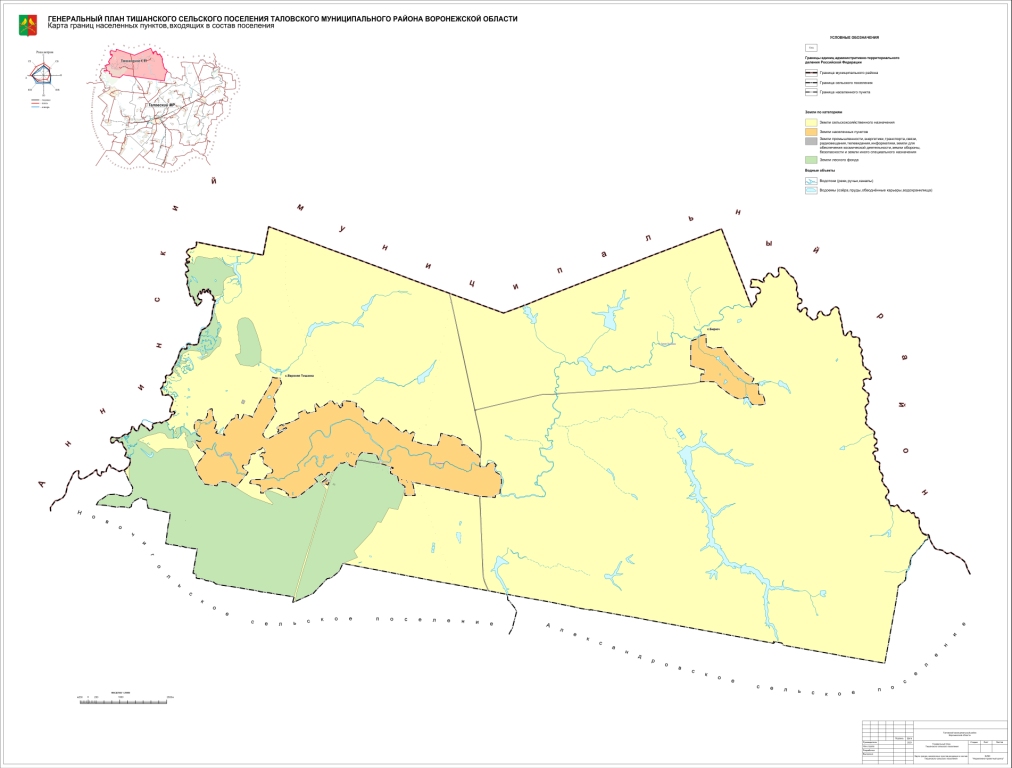 Карта границ территорий, подверженных риску возникновения чрезвычайных ситуаций природного и техногенного характера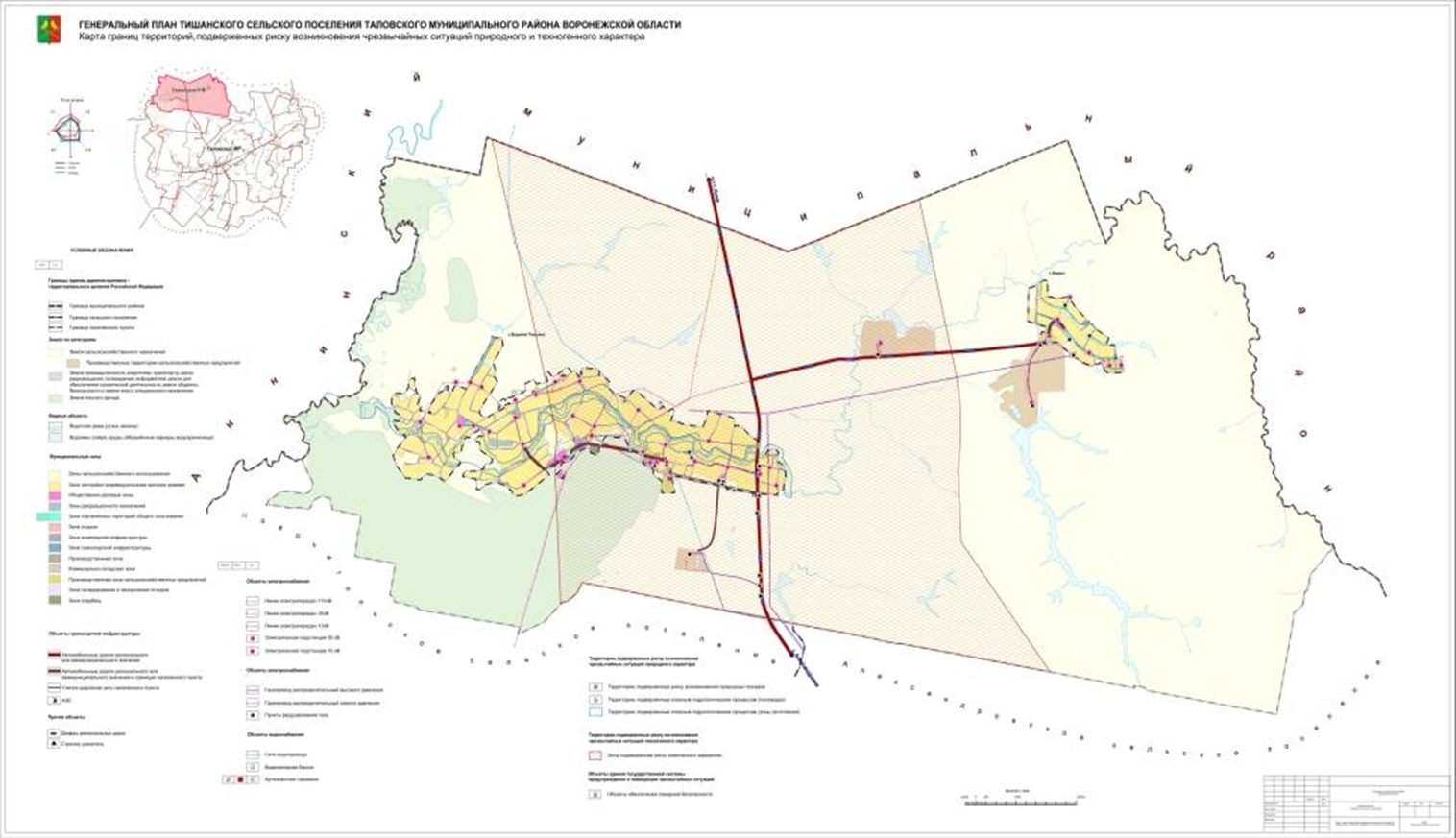 Карта планируемого размещения объектов инженерной и транспортной инфраструктуры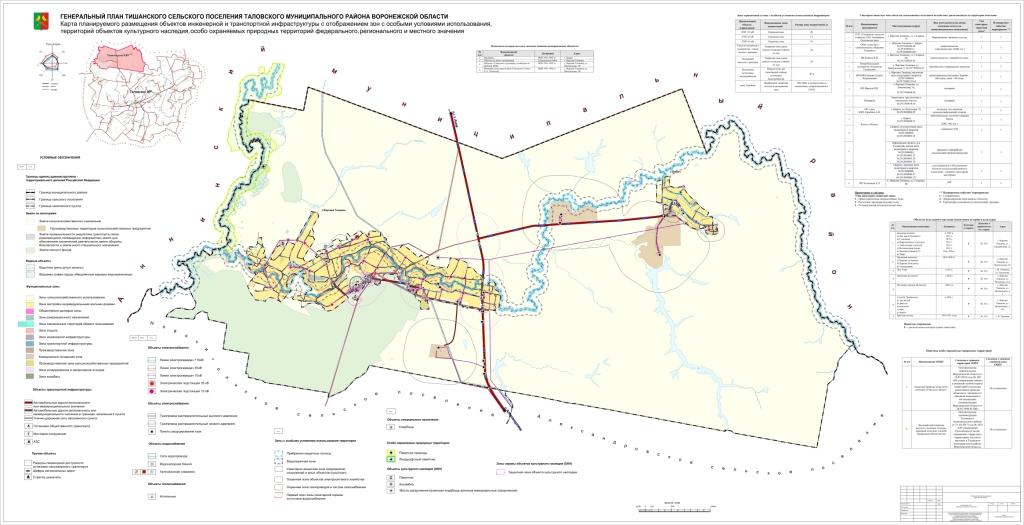 Карта планируемого размещения объектов капитального строительства местного значения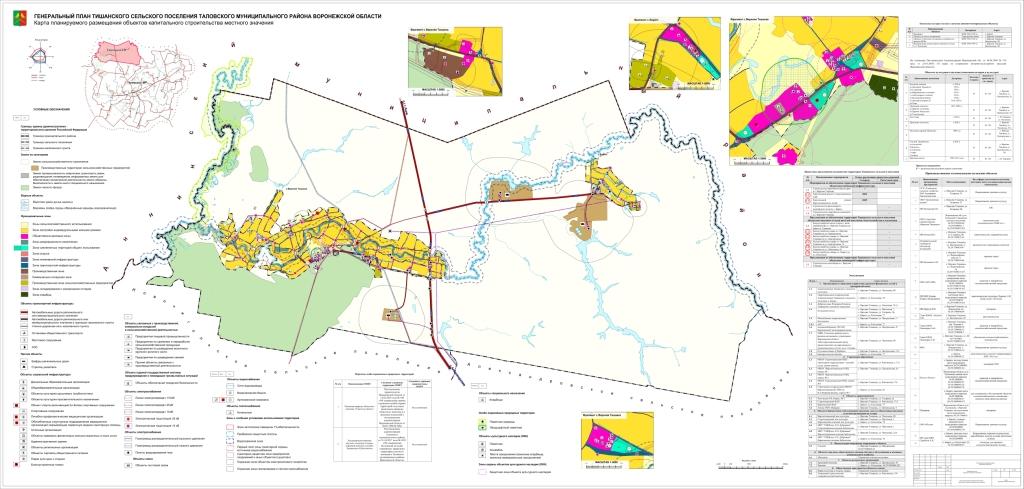 Глава Тишанскогосельского поселенияА.Н. Казьмин1.УТВЕРЖДАЕМАЯ ЧАСТЬТекстовая частьТекстовая часть1.1.Том I «Положение о территориальном планировании Тишанского сельского поселения Таловского муниципального района Воронежской области»1.2.Приложение к Тому I «Сведения о границах населенных пунктов села Верхняя Тишанка, села Бирюч» (графическое описание местоположения границ населенных пунктов, перечень координат характерных точек границ населенных пунктов).Графическая частьГрафическая часть1.3.Карта границ населенных пунктов, входящих в состав поселения1.4.Карта функциональных зон территории поселения1.5.Карта планируемого размещения объектов капитального строительства местного значения2.МАТЕРИАЛЫ ПО ОБОСНОВАНИЮТекстовая частьТекстовая часть2.1.Том II «Материалы по обоснованию генерального плана Тишанского сельского поселения Таловского муниципального района Воронежской области»Графическая частьГрафическая часть2.2.Карта планируемого размещения объектов инженерной и транспортной инфраструктуры с отображением зон с особыми условиями использования, территорий объектов культурного наследия, особо охраняемых природных территорий федерального регионального и местного значения2.3.Карта границ территорий, подверженных риску возникновения чрезвычайных ситуаций природного и техногенного характера№ п/пНаименование мероприятияЭтапы реализации проектных решенийЭтапы реализации проектных решений№ п/пНаименование мероприятияI очередьII очередьПроведение комплекса мероприятий по установлению границ населенных пунктов в порядке, определенном действующим законодательством и внесению сведений о границах в ЕГРН.+Проведение необходимых мероприятий по уточнению площадей земель различных категорий на территории Тишанского сельского поселения и внесении соответствующих изменения в учётную документацию.+№ п/пНаименование функциональной зоны на картеСуществующаяплощадь, гаПланируемаяплощадь, гасело Верхняя Тишанкасело Верхняя Тишанкасело Верхняя Тишанкасело Верхняя ТишанкаЗоны застройки индивидуальными жилыми домами1277,81277,8Зона инженерной инфраструктуры11Зона отдыха0,840,84Общественно-деловые зоны26,4127,19Производственные зоны11,111,1Коммунально-складские зоны1,091,09Зоны транспортной инфраструктуры58,1558,15Зоны сельскохозяйственного использования224,85224,85Производственные зоны сельскохозяйственных предприятий20,5420,54Зоны озелененных территорий общего пользования11Зона складирования и захоронения отходов0,250,25Зоны рекреационного назначения53,9953,99Зоны кладбищ5,15,1Водные объекты23,7523,75ИТОГОИТОГО1705,871706,65село Бирючсело Бирючсело Бирючсело БирючЗоны застройки индивидуальными жилыми домами162,38162,38Зона инженерной инфраструктуры0,150,15Зона кладбищ1,851,85Зоны озелененных территорий общего пользования0,980,98Зона складирования и захоронения отходов0,250,25Зоны транспортной инфраструктуры9,679,67Зоны рекреационного назначения1,321,32Зоны сельскохозяйственного использования23,5323,53Общественно-деловые зоны3,023,02Производственные зоны сельскохозяйственных предприятий21,5221,52Водные объекты4,254,25ИТОГОИТОГО228,9228,91934,771935,55№ п/пНаименование мероприятия Наименование мероприятия Наименование мероприятия Этапы реализации проектных решенийЭтапы реализации проектных решений№ п/пНаименование мероприятия Наименование мероприятия Наименование мероприятия I очередьII очередьМероприятия по усовершенствованию и развитию планировочной структуры иградостроительному зонированиюМероприятия по усовершенствованию и развитию планировочной структуры иградостроительному зонированиюМероприятия по усовершенствованию и развитию планировочной структуры иградостроительному зонированиюМероприятия по усовершенствованию и развитию планировочной структуры иградостроительному зонированиюМероприятия по усовершенствованию и развитию планировочной структуры иградостроительному зонированиюМероприятия по усовершенствованию и развитию планировочной структуры иградостроительному зонированию1Сохранение и развитие исторически сложившейся системы планировочных элементов сельского поселения, обеспечение связности территорий внутри поселения.Сохранение и развитие исторически сложившейся системы планировочных элементов сельского поселения, обеспечение связности территорий внутри поселения.Сохранение и развитие исторически сложившейся системы планировочных элементов сельского поселения, обеспечение связности территорий внутри поселения.+Мероприятия по функциональному зонированиюМероприятия по функциональному зонированиюМероприятия по функциональному зонированиюМероприятия по функциональному зонированиюМероприятия по функциональному зонированиюМероприятия по функциональному зонированию2Развитие зон жилой застройкиРазвитие зон жилой застройкиРазвитие зон жилой застройкиРазвитие зон жилой застройкиРазвитие зон жилой застройки2.12.1Развитие зон существующей жилой застройки, подлежащие модернизации за счет повышения плотности застройки.++3Развитие общественно-деловой зоныРазвитие общественно-деловой зоныРазвитие общественно-деловой зоныРазвитие общественно-деловой зоныРазвитие общественно-деловой зоны3.13.1Развитие сложившегося общественного центра на территории населенных пунктов за счет строительства новых объектов административно-делового, торгового, культурно-развлекательного, коммунально-бытового и иного назначения.++3.23.2Реконструкция существующих учреждений общественно-делового назначения, имеющих степень износа свыше 50%.+4Развитие зон рекреационного назначенияРазвитие зон рекреационного назначенияРазвитие зон рекреационного назначенияРазвитие зон рекреационного назначенияРазвитие зон рекреационного назначенияс. Верхняя Тишанкас. Верхняя Тишанкас. Верхняя Тишанкас. Верхняя Тишанкас. Верхняя Тишанка4.1Развитие за счет изменения функциональной зоны «сельскохозяйственного использования» на зону «озелененных территорий общего пользования» для строительства сквераРазвитие за счет изменения функциональной зоны «сельскохозяйственного использования» на зону «озелененных территорий общего пользования» для строительства сквера+4.2Развитие за счет изменения функциональной зоны «сельскохозяйственного использования» на зону «озелененных территорий общего пользования» для строительства паркаРазвитие за счет изменения функциональной зоны «сельскохозяйственного использования» на зону «озелененных территорий общего пользования» для строительства парка+4.3Развитие за счет изменения функциональной зоны «общественно-деловой» на зону «озелененных территорий общего пользования» для строительства сквераРазвитие за счет изменения функциональной зоны «общественно-деловой» на зону «озелененных территорий общего пользования» для строительства сквера+с. Бирючс. Бирючс. Бирючс. Бирючс. Бирюч4.4Развитие за счет изменения функциональной зоны «транспортной инфраструктуры» на зону «озелененных территорий общего пользования» для строительства сквера Развитие за счет изменения функциональной зоны «транспортной инфраструктуры» на зону «озелененных территорий общего пользования» для строительства сквера +Наименование населенного пунктаПериод захороненияРеестровый номер воинского захороненияТехническое состояние объекта1234В-ТишанкаГражданская война, ВОВ310Удовлетворительное№ п/пНаименование мероприятийЭтапы реализации проектных решенийЭтапы реализации проектных решений№ п/пНаименование мероприятийIочередьIIочередь1Проведение мероприятий по разработке по установлению проектов охранных зон и зон охраняемого природного ландшафта воинских захоронений в порядке, определяемом законодательством Российской Федерации.++№п/пНаименование мероприятияЭтапы реализации проектных решенийЭтапы реализации проектных решений№п/пНаименование мероприятияI очередь II очередь 1.Водоснабжение1.Водоснабжение1.Водоснабжение1.Водоснабжение1.1Обустройство зоны санитарной охраны водозаборов с проведением мероприятий по их благоустройству: установка ограждений, планирование рельефа для отвода поверхностного стока, озеленение зоны, асфальтирование подъездов +1.2Установка водомеров на вводах водопровода во всех зданиях +1.3Оборудование всех объектов водоснабжения системами автоматического управления и регулирования +1.4Строительство водозабора в с. Верхняя Тишанка+1.5Обеспечение водоснабжения проектируемых объектов соцкультбыта ++1.6Реконструкция и капитальный ремонт существующих водопроводных сетей в с. Верхняя Тишанка +1.7Реконструкция и капитальный ремонт существующих водопроводных сетей в с. Бирюч+1.8Реконструкция существующих водозаборов с учетом увеличения их производительности+2.Водоотведение2.Водоотведение2.Водоотведение2.Водоотведение2.1Проектирование и строительство системы канализации и сооружений по очистке бытового стока +2.2Канализование проектируемых объектов соцкультбыта+2.3Проведение мероприятий по снижению водоотведения за счет введения систем оборотного водоснабжения, создания бессточных производств и водосберегающих технологий +2.4Канализование существующего неканализованного жилого фонда +3.Газоснабжение3.Газоснабжение3.Газоснабжение3.Газоснабжение3.1Поэтапный переход на использование сетевого газа объектов, потребляющих сжиженный углеводородный газ (СУГ)+3.2Газификация проектируемых объектов соцкультбыта+4.Теплоснабжение4.Теплоснабжение4.Теплоснабжение4.Теплоснабжение4.1Применение газа на всех источниках теплоснабжения+4.2Реконструкция и переоборудование изношенных котельных и тепловых сетей социально значимых объектов.+4.3Проектирование и строительство газовых котельных для проектируемых объектов соцкультбыта+5.Электроснабжение5.Электроснабжение5.Электроснабжение5.Электроснабжение5.1Повышение надежности системы электроснабжения +5.2Расширение возможностей подключения проектируемых объектов соцкультбыта+5.3Модернизация и дальнейшее расширение сети уличного освещения+5.4Снижение уровня потерь электроэнергии +5.5Повышение эффективности работы объектов жизнеобеспечения и социально-бытовой сферы +№п/пНаименование мероприятияЭтапы реализации проектных решенийЭтапы реализации проектных решений№п/пНаименование мероприятияI очередь II очередь Устройство автомобильных дорог с асфальтовым покрытием в границах населенных пунктов Тишанского сельского поселения.++Устройство автомобильных дорог с щебеночным покрытием с. Верхняя Тишанка по: пер. Победы 0,7 км; пер. Кутузова 0,6 км;ул. Пролетарская 1,1 км;ул. Советская 1,8 км;пер. Чапаева 0,4 км;ул. 40 лет Октября 0,5 км;ул. Тургенева 0,45 км.2022Ямочный ремонт автомобильных дорог по улицам с. Верхняя Тишанка (2 км)2022Строительство подъездных автомобильных дорог к проектируемым объектам соцкультбыта++Обустройство остановочных павильонов на сложившихся остановках общественного транспорта++Комплексное озеленение главных улиц населённых пунктов сельского поселения++Благоустройство существующей улично-дорожной сети++№ п/пНаименование мероприятияПлощадь жилого фонда кв.м.Этапы реализации проектных решенийЭтапы реализации проектных решений№ п/пНаименование мероприятияПлощадь жилого фонда кв.м.I очередьII очередьОбеспечение условий для увеличения объемов и повышения качества жилищного фонда сельского поселения при обязательном выполнении экологических, санитарно-гигиенических и градостроительных требований, с учетом сложившегося архитектурно-планировочного облика сельского поселения.Обеспечение условий для увеличения объемов и повышения качества жилищного фонда сельского поселения при обязательном выполнении экологических, санитарно-гигиенических и градостроительных требований, с учетом сложившегося архитектурно-планировочного облика сельского поселения.+Увеличение жилого фонда с 114 300 до 133 720 кв.м.19 420 м2Новый жилой фонд++Оказание содействия в строительстве жилого фонда для улучшения жилищных условий ветеранов и инвалидов ВОВ, у многодетных семей, малоимущих и иных льготных категорий граждан (согласно Федеральных и областных программ).Оказание содействия в строительстве жилого фонда для улучшения жилищных условий ветеранов и инвалидов ВОВ, у многодетных семей, малоимущих и иных льготных категорий граждан (согласно Федеральных и областных программ).++Комплексное благоустройство жилых территорий (кварталов).Комплексное благоустройство жилых территорий (кварталов).+№ п/пНаименование мероприятияЭтапы реализации проектных решенийЭтапы реализации проектных решений№ п/пНаименование мероприятияI очередьII очередьСтроительство врачебной амбулатории в с. Верхняя Тишанка+Капитальный ремонт Старотишанского СДК2023Капитальный ремонт Верхнетишанского клуба2025Строительство фельдшерско-акушерского пункта, с. Бирюч+Строительство спортивного комплекса в с. Верхняя Тишанка+№ п/пНаименование мероприятияЭтапы реализации проектных решенийЭтапы реализации проектных решений№ п/пНаименование мероприятияI очередь II очередь Благоустройство места отдыха у воды (набережной) в с. Верхняя Тишанка на берегу р. Тишанка+Благоустройство парка в с. Верхняя Тишанка по ул. Центральная+Благоустройство сквера в с. Верхняя Тишанка по ул. Центральная+Благоустройство сквера в с. Верхняя Тишанка по ул. Центральная, 7а+Благоустройство сквера в с. Верхняя Тишанка по ул. Школьная, 43+Благоустройство сквера в с. Бирюч по ул. Колхозная +№ п/пНаименование мероприятияЭтапы реализации проектных решенийЭтапы реализации проектных решений№ п/пНаименование мероприятияI очередь II очередь Поддержание порядка на территории кладбищ:- уборка и очистка территории кладбищ;- устройство мест накопления отходов.+Строительство контейнерных площадок для накопления ТКО в жилой застройке, с последующим вывозом на полигон ТКО.+Строительство контейнерных площадок для накопления отходов в местах массового отдыха.+№ п/пНаименование мероприятияОхрана атмосферного воздухаОхрана атмосферного воздухаСоздание защитных полос лесов вдоль автомобильных дорог, озеленение улиц.Развитие улично-дорожной сети.Своевременное техническое обслуживание трубопроводного транспорта для предотвращения аварийных ситуаций.Установление санитарно-защитных зон от предприятий, находящихся на территории поселения, в соответствии с «Правилами установления санитарно-защитных зон и использования земельных участков, расположенных в границах санитарно-защитных зон», утвержденных Постановлением Правительства РФ от 03.03.2018 № 222.Оснащение источников выброса загрязняющих веществ, расположенных на промышленных площадках предприятий, газопылеулавливающим оборудованием, проведение своевременного обслуживания вентиляционных и газопылеулавливающего оборудования.Охрана поверхностных водОхрана поверхностных водСоздание, развитие и совершенствование централизованной системы водоотведения и очистных сооружений.Обеспечение сбора и очистки поверхностных стоков.Соблюдение правил водоохранного режима на водосборах водных объектов.Охрана подземных вод. Предотвращение снижения уровней водоносных горизонтов и загрязнения подземных водОхрана подземных вод. Предотвращение снижения уровней водоносных горизонтов и загрязнения подземных водОрганизация зон санитарной охраны источников питьевого и хозяйственно-бытового водоснабжения.Ликвидация непригодных к дальнейшей эксплуатации скважин.Изучение качества подземных вод и гидродинамического режима на водозаборах и в зонах их влияния.Создание защитных полос лесов вдоль автомобильных дорог.Создание, развитие и совершенствование централизованной системы водоотведения.Охрана почвыОхрана почвыСоздание защитных полос лесов вдоль автомобильных дорог.Принятие мер по сохранению плодородия почв, посредством защиты их от эрозииПроведение рекультивации нарушенных земель.Разработка и реализация схем по обращению с отходами производства и потребления (в том числе с ТКО), заключение необходимых договоров со специализированными предприятиям, имеющими лицензию на осуществление деятельности по сбору, транспортированию, обработке, утилизации, обезвреживанию, размещению отходов.Территории природно-экологического каркасаТерритории природно-экологического каркасаОсобо охраняемая природная территория ландшафтный памятник местного значения «Садово-парковый комплекс усадьбы Трощинских-Шлихтингов».Особо охраняемая природная территория памятник природы областного значения «Участок р. Битюг».Экологические коридоры - сенокосные и пастбищные угодья.Водоохранные зоны рек.Земли лесного фонда.Защитные леса и искусственно созданные насаждения.Создание санитарно-защитного озеленения в буферных зонах от предприятий, оказывающих негативное воздействие.Строительство проектируемых объектов на территории поселения осуществлять при условии соблюдения природоохранного законодательства.Мероприятия по обращению с отходами Мероприятия по обращению с отходами Создание и содержание мест (площадок) накопления ТКО.Организация раздельного сбора отходов с целью выявления отходов, подлежащих утилизации или обезвреживанию, с последующей их передачей специализированными предприятиям, имеющими лицензию на осуществление деятельности по сбору, транспортированию, обработке, утилизации, обезвреживанию, размещению отходов.Оказание помощи в организации обращения с отходами, образующимися в результате хозяйственной деятельности сельскохозяйственных предприятий и объектов здравоохранения.Выявление несанкционированных свалок и их рекультивация.Мероприятия по инженерной подготовке территорииМероприятия по инженерной подготовке территорииПроведение гидрогеологических изысканий с целью выбора земельного участка для размещения новых водозаборов.Проведение мероприятий для защиты от затопления паводковыми водами территорий населенных пунктов: дамбы обвалования до отметок исключающих затопление; подсыпка затапливаемых территорий.1.УТВЕРЖДАЕМАЯ ЧАСТЬТекстовая частьТекстовая часть1.1.Том I «Положение о территориальном планировании Тишанского сельского поселения Таловского муниципального района Воронежской области»1.2.Приложение к Тому I «Сведения о границах населенных пунктов села Верхняя Тишанка, села Бирюч» (графическое описание местоположения границ населенных пунктов, перечень координат характерных точек границ населенных пунктов).Графическая частьГрафическая часть1.3.Карта границ населенных пунктов, входящих в состав поселения1.4.Карта функциональных зон территории поселения1.5.Карта планируемого размещения объектов капитального строительства местного значения2.МАТЕРИАЛЫ ПО ОБОСНОВАНИЮТекстовая частьТекстовая часть2.1.Том II «Материалы по обоснованию генерального плана Тишанского сельского поселения Таловского муниципального района Воронежской области»Графическая частьГрафическая часть2.2.Карта планируемого размещения объектов инженерной и транспортной инфраструктуры с отображением зон с особыми условиями использования, территорий объектов культурного наследия, особо охраняемых природных территорий федерального регионального и местного значения2.3.Карта границ территорий, подверженных риску возникновения чрезвычайных ситуаций природного и техногенного характераАдминистративно-территориальные единицыТерриториальные единицы (населённые пункты)Кол-вожителейна01.01.2020 годаКол-вожителей на 01.01.2011 годаРасстояние (км)Расстояние (км)Площади админис-тративно-террито-риальных единиц (га)Административно-территориальные единицыТерриториальные единицы (населённые пункты)Кол-вожителейна01.01.2020 годаКол-вожителей на 01.01.2011 годадо адм.центрапоселениядо адм.центрарайонаПлощади админис-тративно-террито-риальных единиц (га)Тишанское сельское поселение32483237**24187,1село Верхняя Тишанка3237Центр301746село Бирюч57013238№п/пНаименование памятникаДатировкаКатегория охраныДокумент о принятии на гос. охрануАдресБольница земская: а) Дом врача Троицкогоб) Стационарв) Инфекционное отделениег) Амбулатория с аптекойд) Водонапорная башняе) Дома фельдшеров (2)ж) Паркк. XIX в.1914 г.1870 г.1914 г.1914 г.1914 г.Кон. XIX в.Р№ 510с. Верхняя Тишанка, ул. Центральная, 2аХрамовый комплекс: а) Церковь св.Троицыб) Церковь Рождествав) Усыпальница1815-1890 гг.Р№ 510с. Верхняя Тишанка, ул. Центральная, 3бДом Анже н.XX в.Р№ 510с. В. Тишанка,ул. ЧесноковаПравление волостноес.XIX в.Р№ 510с. Верхняя Тишанка, ул. Чеснокова, 25 аМельница паровая Медведева1888 годР№ 510с. Верхняя Тишанка, ул. Центральная, д. 1Усадьба Трощинских: а) дом жилойб) флигельв) конюшниг) паркд) воротан.XIX в.Р№ 510с. Верхняя Тишанка, ул. Центральная, д. 3ВБратская могила 1920-1921 годыР№ 510с. В. Тишанка№п/пНаименование памятникаДатировкаКатегория охраныДокумент о принятии на гос. охрануАдресАдресс. Бирюч, могильник курганный 1не яснаФ№ 510с. Бирючс. БирючПоселение «Дрониха» эпохи поздней бронзыэпоха бронзыФ№ 246с. Тишанкас. Тишанкас. Тишанка, курганный могильник 1не яснаФ№ 510с. Тишанкас. Тишанкас. Тишанка, курганный могильник 2не яснаФ№ 510с. Тишанкас. Тишанка, курганный могильник 3не яснаФ№ 510с. ТишанкаНаименование населенного пунктаПериод захороненияРеестровый номер воинского захороненияТехническое состояние объекта1234В-ТишанкаГражданская война, ВОВ310УдовлетворительноеНаименованиеобъектаДатировкаАдресМемориалВОВ 1941-1945гг.с. БирючОбелиск на месте захороненияГражданская войнас. Верхняя ТишанкаОбелиск «Учителям и ученикам, погибшим во времена ВОВ»ВОВ 1941-1945гг.с. Верхняя Тишанка, ул. Центральная, 3ВМемориальная доска Герою Советского Союза Е.А. ЧесноковуВОВ 1941-1945гг.с. Верхняя Тишанка, ул. Центральная, 3В№п\пНазвание водотокаИстокКуда впадаетКуда впадаетДлина водотока, км№п\пНазвание водотокаИстокУстье на какомрасстоянииот устья, кмДлина водотока, км1234561Тишанка (Сухая Тишанка)Восточнее с. Казанка Таловского районаБитюг, лв14456Наименование показателейГодыГодыГодыГодыГодыНаименование показателей20162017201820192020Численность постоянного населения, всего, чел.34043329326032483254Число родившихся - всего, чел.23221876Число умерших - всего, чел.8352793753Естественный прирост (убыль) населения (+, -), чел.-60-30-61-30-47Миграция:Число прибывших - всего, чел.851141315131Число выбывших - всего, чел.35115108209Миграционный прирост (убыль) населения (+, -), чел.+50-1+23+31+22Общий прирост (убыль) населения (+, -), чел.-10-31-38+1-25Наименование показателейГодыГодыГодыГодыГодыНаименование показателей20162017201820192020Численность населения моложе трудоспособного возраста, всего чел./%427/12,6422/12,7403/12,3212/6,5185/5,7Численность населения трудоспособного возраста, всего чел./%1774/52,11683/50,51704/52,31541/47,51530/47,0Численность населения старше трудоспособного возраста, всего чел.%1203/35,31224/36,81153/35,41495/46,01539/47,3Итого (чел./%):3404/100,03329/100,03260/100,03248/100,03254/100,0№ п/пНаименование показателейГодыГодыГодыГодыГоды№ п/пНаименование показателей2016 2017 2018 2019 2020 Численность работников – всего, чел.15861411175914731473в том числе:на предприятиях (организациях) населенного пункта,14421327134013701370из них:сельское хозяйство12281142114212341234образование8262751616здравоохранение и предоставление социальных услуг1916161313оптовая и розничная торговля; ремонт автотранспортных средств, мотоциклов, бытовых изделий и предметов личного пользования5655555555предоставление прочих коммунальных, социальных и персональных услуг3830303030производство и распределение электроэнергии, газа и воды44444транспорт и связь1417171717финансовая деятельность11111№ п/пНаименование показателейЕдин.измерен.ГодыГодыГодыГодыГоды№ п/пНаименование показателейЕдин.измерен.2016 2017201820192020Численность населения в трудоспособном возрастечел.17741683170415411530Количество работающих в отраслях экономики-//-14421327134013701370Общая численность безработныхчел.160150150168168Безработные, зарегистрированные в службе занятостичел.67121515№ п/пНаименование организации, предприятийМесто нахожденияВид (сфера) деятельностиСЗЗССП «Таловское» сельское хозяйство ЗАО Агрофирма Павловская нивас. Верхняя Тишанка, ул. Гагарина, 55Выращивание зерновых культурориентировочная, 50 м(СанПиН 1200-03 п.7.1.11, пп.1, Класс V)ООО "Земляничная поляна"с. Верхняя Тишанка, ул. Гагарина, 2ГВыращивание зерновых культур-ООО «АгроЭко» (свинокомплекс «Верхняя Тишанка»)Воронежская обл, р-н Таловский, Тишанское сельское поселение,36:29:9102004:4836:29:9200001:136:29:9200002:265животноводство(свинокомплекс 63000 гол.)расчетная, 1000 мИП Кокина В.П.с. Верхняя Тишанка, ул. Гагарина,1В,36:29:7500035:43животноводство, переработка мясаориентировочная, 50 м (СанПиН 1200-03 п.7.1.8, пп.6, Класс V)Потребительский кооператив «Кондитер Таловский»с. Верхняя Тишанка, ул. Центральная, 2, 36:29:7500030:47производство газированных напитковориентировочная, 50 м (СанПиН 1200-03 п.7.1.8 пп.13, Класс V)ИП Муковнин А.В.с. Верхняя Тишанка, ул. Первомайская,участок 7136:29:7500024:68хранение зерна-ИП Муковнин А.В.с. Верхняя Тишанка, ул. Первомайская,7а,36:29:7500015:187хранение зерна-ООО «ЦЧ АПК»с. Верхняя Тишанка, центральная часть кадастрового квартала 36:29:7500019;36:29:7500019:16036:29:7500019:162хранение и переработка сельскохозяйственной продукции-ИП КФХ Князян Алмаст Ходедановна с. Верхняя Тишанка, восточная часть кадастрового квартала 36:29:750001936:29:7500019:163животноводство поголовье: Коровы -140 голов, телят - 50 голов.ориентировочная, 300 м(СанПиН 1200-03, п. 7.1.11, пп.2, Класс III)ИП Марчук И.И.с. Верхняя Тишанка, ул. Ломоносова, 1а, 36:29:7500048:69пилорамаориентировочная, 100 м (СанПиН 1200-03, п. 7.1.5, пп.2, Класс IV)Глава К(Ф)Х Лазукин Н.И.с. Верхняя Тишанка, ул. Центральная, 20растениеводство -Глава К(Ф)Х Пономарев А.Ф.с. Верхняя Тишанка, пер. Чапаева,4,36:29:7500008:5036:29:7500008:12 36:29:7500008:5хранение и переработка сельскохозяйственной продукции-Глава К(Ф)Х Пономарев С.В.с. Верхняя Тишанка, ул. 40 лет Октября, 36:29:7500003:254обеспечение сельскохозяйственного производства-КФХс. Верхняя Тишанка, ул. Центральная, 1,36:29:7500026:14Выращивание зерновых культур-Колхоз «Колос»с. Бирюч, 36:29:2000008:22животноводство, молочно-товарная ферма (КРС, 442 гол.)ориентировочная, 300 м (животноводство)(СанПиН 1200-03, п. 7.1.11, пп.1, Класс III)Колхоз «Колос»с. Бирюч, юго-восточная часть кадастрового квартала 36:29:2000003,36:29:2000003:24площадка ГСМориентировочная, 100 м (СанПиН 1200-03, п. 7.1.11., пп.7, Класс IV)Колхоз «Колос»Воронежская область, р-н Таловский, южная часть кадастрового квартала 36:29:2000003,36:29:2000003:2536:29:2000003:2636:29:2000003:70хранение и переработка сельскохозяйственной продукцииориентировочная, 50 м(СанПиН 1200-03 п. 7.1.11, пп.1, Класс V)Колхоз «Колос»с. Бирюч, западная часть кадастрового квартала 36:29:2000006,36:29:2000006:27(36:29:2000006:37)для содержания и обслуживания объектов сельскохозяйственного назначения - машинно-тракторная мастерскаяориентировочная, 300 м (СанПиН 1200-03, п.7.1.11, пп.9, Класс III)ПилорамаВоронежская область, р-н Таловский, с. Верхняя Тишанка, юго-восточная часть кадастрового квартала 36:29:7500018пилорамаориентировочная, 100 м (СанПиН 1200-03, п. 7.1.5, пп.2, Класс IV)ООО «Исток» c. Бирюч, в северо-западной части кадастрового квартала 36:29:920000236:29:9200002:276Выращивание зерновых культур-ИП глава КФХ Скребнев А.Н.с. Бирюч, западная часть кадастрового квартала 36:29:2000006Выращивание зерновых (кроме риса), зернобобовых культур и семян масличных культур-ИП глава КФХ Скребнев А.Н.с. Бирюч, ул. Колхозная, 25,36:29:2000006:92площадка для хранения сельскохозяйственной техники ориентировочная, 300 м (СанПиН 1200-03, п.7.1.11, пп.9, Класс III)№ п/пНаименование показателейЕдин.измерен.2020 год1.Доходы местного бюджета (включая безвозмездные поступления и доходы от предпринимательской деятельности и иной приносящей доход деятельности) - всеготыс.руб.27290,71.1Налоги на прибыль, доходытыс.руб.405,71.2Налоги на совокупный доходтыс.руб.318,61.3Налоги на имуществотыс.руб.4477,1- Налог на имущество физических лицтыс.руб.367,5- Земельный налогтыс.руб.4109,61.4Государственная пошлинатыс.руб.17,21.5Штрафы, санкции, возмещение ущербатыс.руб.10,01.6Доходы от использования имущества, находящегося в государственной и муниципальной собственноститыс.руб.489,41.7Доходы от оказания платных услуг (работ) и компенсации затрат государстватыс.руб.146,11.8Доходы от продажи материальных и нематериальных активовтыс.руб.5325,11.9.1Безвозмездные поступлениятыс.руб.16101,51.9.1Безвозмездные поступления от других бюджетов бюджетной системы Российской Федерациитыс.руб.16061,5Дотации бюджетам субъектов Российской Федерации и муниципальных образованийтыс.руб.720,0Субвенции бюджетам поселений на осуществление первичного воинского учета на территориях, где отсутствуют военные комиссариатытыс.руб.220,1Иные межбюджетные трансфертытыс.руб.15121,41.9.2Прочие безвозмездные поступлениятыс.руб.40,0Из общей величины доходов - собственные доходытыс.руб.11189,22Расходы местного бюджета - всеготыс.руб.28218,0Общегосударственные вопросытыс.руб.4262,2Национальная оборонатыс.руб.220,1Национальная безопасность и правоохранительная деятельностьтыс.руб.384,7Национальная экономикатыс.руб.13596,7Жилищно-коммунальное хозяйствотыс.руб.3251,8Культура, кинематографиятыс.руб.6049,7Социальная политикатыс.руб.452,83Профицит (+), дефицит (-)тыс.руб.-927,3№п/пНаименование показателяЕдиница измеренияКоличество1Общая площадь земель в границах сельского (городского) поселения - всего тыс. га24,1872Общая площадь населенных пунктов – всеготыс. га1,9843Земли сельскохозяйственного назначения - всеготыс. га184Земли промышленности, транспорта, связи, энергетики, обороны - всеготыс. га0,055Земли рекреации*тыс. га0,016Земли лесного фондатыс. га2,9277Земли водного фондатыс. га-8Земли запасатыс. га0,017№п/пНаименование показателяЕдиницаизмеренияКоличество1Общая площадь земель в границах сельского (городского) поселения - всего тыс. га24,1872Общая площадь населенных пунктов – всего тыс. га1,9353Земли сельскохозяйственного назначения - всеготыс. га19,3864Земли промышленности, транспорта, связи, энергетики, обороны - всеготыс. га0,0375Земли рекреациитыс. га-6Земли лесного фондатыс. га2,8297Земли водного фондатыс. га-8Земли запасатыс. га-№ п/пНаименование функциональной зоны на картеПлощадь, гасело Верхняя Тишанкасело Верхняя Тишанкасело Верхняя ТишанкаЗоны застройки индивидуальными жилыми домами1277,8Зона инженерной инфраструктуры1Зона отдыха0,84Общественно-деловые зоны26,41Производственные зоны11,1Коммунально-складские зоны1,09Зоны транспортной инфраструктуры58,15Зоны сельскохозяйственного использования224,85Производственные зоны сельскохозяйственных предприятий20,54Зоны озелененных территорий общего пользования1Зона складирования и захоронения отходов0,25Зоны рекреационного назначения53,99Зоны кладбищ5,1Водные объекты23,75ИТОГОИТОГО1705,87Село БирючСело БирючСело БирючЗоны застройки индивидуальными жилыми домами162,38Зона инженерной инфраструктуры0,15Зона кладбищ1,85Зоны озелененных территорий общего пользования0,98Зона складирования и захоронения отходов0,25Зоны транспортной инфраструктуры9,67Зоны рекреационного назначения1,32Зоны сельскохозяйственного использования23,53Общественно-деловые зоны3,02Производственные зоны сельскохозяйственных предприятий21,52Водные объекты4,25ИТОГОИТОГО228,91934,77№ п/пНаименование ЗОУИТНаличие на территории муниципального образованияЗоны охраны объектов культурного наследия-Защитная зона объекта культурного наследия+Охранная зона объектов электроэнергетики (объектов электросетевого хозяйства и объектов по производству электрической энергии)+Охранная зона железных дорог-Придорожные полосы автомобильных дорог-Охранная зона трубопроводов (газопроводов)+Охранная зона линий и сооружений связи-Приаэродромная территория-Зона охраняемого объекта-Зона охраняемого военного объекта, охранная зона военного объекта, запретные и специальные зоны, устанавливаемые в связи с размещением указанных объектов-Охранная зона особо охраняемой природной территории (государственного природного заповедника, национального парка, природного парка, памятника природы)+Охранная зона стационарных пунктов наблюдений за состоянием окружающей среды, ее загрязнением-Водоохранная (рыбоохранная) зона+Прибрежная защитная полоса+Округ санитарной (горно-санитарной) охраны лечебно-оздоровительных местностей, курортов и природных лечебных ресурсов-Зоны санитарной охраны источников питьевого и хозяйственно-бытового водоснабжения, а также устанавливаемые в случаях, предусмотренных Водным кодексом Российской Федерации, в отношении подземных водных объектов зоны специальной охраны+Зоны затопления и подтопления+Санитарно-защитная зона+Зона ограничений передающего радиотехнического объекта, являющегося объектом капитального строительства-Охранная зона пунктов государственной геодезической сети, государственной нивелирной сети и государственной гравиметрической сети-Зона наблюдения-Зона безопасности с особым правовым режимом-Рыбохозяйственная заповедная зона-Охранная зона гидроэнергетического объекта-Охранная зона объектов инфраструктуры метрополитена-№п/пНаименование объекта культурного наследияСведения о границах территории объекта культурного наследияСведения о границах защитной зоны объекта культурного наследияСведения о границах зоны охраны объекта культурного наследияОбъекты культурного наследия регионального значенияОбъекты культурного наследия регионального значенияОбъекты культурного наследия регионального значенияОбъекты культурного наследия регионального значенияОбъекты культурного наследия регионального значенияХрамовый комплекс:- Церковь св. Троицы- Церковь Рождества- УсыпальницаНе установленаустановлена приказом управления по охране объектов культурного наследия Воронежской области от 04.12.2019 № 71-01-07/338 «Об утверждении графического описания местоположения границ (с перечнем координат характерных точек этих границ) защитных зон объектов культурного наследия, расположенных на территории Воронежской области» (далее - приказ от 04.12.2019 № 71-01-07/338)Не установленаДом АнжеНе установленаУстановлена приказом от 04.12.2019 № 71-01-07/338Не установленаУсадьба Троцинских:а) Дом жилойб) Флигель, конюшня, парк, воротаНе установленаУстановлена приказом от 04.12.2019 № 71-01-07/338Не установленаБольница земскаяа) Дом врача Троицкогоб) Стационарв) Инфекционное отделениег) Амбулатория с аптекойд) Водонапорная башняе) Дома фельдшеров (2)ж) ПаркНе установленаУстановлена приказом от 04.12.2019 № 71-01-07/338Не установленаМельница паровая МедведеваНе установленаУстановлена приказом от 04.12.2019 № 71-01-07/338Не установленаПравление волостноеНе установленаУстановлена приказом от 04.12.2019 № 71-01-07/338Не установленаБратская могилаУстановлена приказом от 04.12.2019 № 71-01-07/338№п/пНаименованиеПоказателиПостановление1Межпоселковыйгазопровод высокогодавленияОхранная зона вдольтрассы по 2 м в каждую сторону от осиПост. Правительства РФ от 20.11.2000 г. № 878 «Об утверждении правил охраны газораспределительных сетей»2Внутрипоселковыйгазопровод среднегодавленияОхранная зона вдольтрассы по 2 м в каждую сторону от осиПост. Правительства РФ от 20.11.2000 г. № 878 «Об утверждении правил охраны газораспределительных сетей»3Внутрипоселковыйгазопровод низкогодавленияОхранная зона вдольтрассы по 2 м в каждую сторону от осиПост. Правительства РФ от 20.11.2000 г. № 878 «Об утверждении правил охраны газораспределительных сетей»№ п/пНаименованиеПоказателиПостановление1Участок подземного газопровода - ввода низкого давления от места врезки до границы участка для газоснабжения котельной магазина по адресу: Воронежская область, Таловский район, с. Бирюч, ул. Колхозная, д. 80 «А»Охранная зона вдольтрассы по 2 м в каждую сторону от осиВ соответствии с Постановлением Правительства РФ от 20.11.2000 № 878 «Об утверждении Правил охраны газораспределительных сетей».Сведения внесены в ЕГРН.2Газопровод высокого давления к свиноводческому комплексу по выращиванию и откорму 100000 голов свиней в год в селе Верхняя Тишанка Таловского района Воронежской области (к зоне откорма №1)Охранная зона вдольтрассы по 2 м в каждую сторону от осиВ соответствии с Постановлением Правительства РФ от 20.11.2000 № 878 «Об утверждении Правил охраны газораспределительных сетей».Сведения внесены в ЕГРН.3Газопровод высокого давления к свиноводческому комплексу по выращиванию и откорму 100000 голов свиней в год в селе Верхняя Тишанка Таловского района Воронежской области (к зоне откорма №2)Охранная зона вдольтрассы по 2 м в каждую сторону от осиВ соответствии с Постановлением Правительства РФ от 20.11.2000 № 878 «Об утверждении Правил охраны газораспределительных сетей».Сведения внесены в ЕГРН.4Газоснабжение ул. Свободы, Молодежной, Гагарина, Заречной, Приовражной, Кузнецова, Проезжей с. Верхняя Тишанка Таловского района Воронежской области» (газопровод высокого и низкого давления)Охранная зона вдольтрассы по 2 м в каждую сторону от осиВ соответствии с Постановлением Правительства РФ от 20.11.2000 № 878 «Об утверждении Правил охраны газораспределительных сетей».Сведения внесены в ЕГРН.5Газопровод высокого давления к свиноводческому комплексу по выращиванию и откорму 100000 голов свиней в год в селе Верхняя Тишанка Таловского района Воронежской области (к зоне воспроизводства)Охранная зона вдольтрассы по 2 м в каждую сторону от осиВ соответствии с Постановлением Правительства РФ от 20.11.2000 № 878 «Об утверждении Правил охраны газораспределительных сетей».Сведения внесены в ЕГРН.Проектный номинальный класс напряжения, кВРасстояние, мдо 12 (для линий с самонесущими или изолированными проводами, проложенных по стенам зданий, конструкциям и т.д., охранная зона определяется в соответствии с установленными нормативными правовыми актами минимальными допустимыми расстояниями от таких линий)1 – 2010 (5 – для линий с самонесущими или изолированными проводами, размещенных в границах населенных пунктов)351511020150, 22025300, 500, +/- 40030750, +/- 75040115055Название водного объектаПолная длина водотока, кмРазмерприбрежнойзащитнойполосы, мРазмерводоохраннойзоны, мБереговая полосаТишанка (Сухая Тишанка)5640*200-№ п/пРекаНаселенный пунктРайон/бассейнМаксимальные уровни весеннего половодьяМаксимальные уровни весеннего половодьяМаксимальные уровни весеннего половодьяМаксимальные уровни весеннего половодьяМаксимальные уровни весеннего половодья№ п/пРекаНаселенный пунктРайон/бассейн151025501ТишанкаС. Верхняя ТишанкаТаловский/Битюг97,58/12097,34/6097,16/2096,81/-96,41/-№ на картеНаименование объектаМестоположение (адрес)Вид деятельностиТип санитарно-защитной зоны*Планируемое событие/ мероприятие **ССП «Таловское» сельское хозяйство ЗАО Агрофирма Павловская нивас. Верхняя Тишанка, ул. Гагарина, 55Выращивание зерновых культур13ООО «АгроЭко» (свинокомплекс «Верхняя Тишанка»)с. Верхняя Тишанка, с. Бирюч,36:29:9102004:4836:29:9200001:136:29:9200002:265животноводство (свинокомплекс 63000 гол.)23ИП Кокина В.П.с. Верхняя Тишанка, ул. Гагарина, 1В,36:29:7500035:43животноводство, переработка мяса13Потребительский кооператив «Кондитер Таловский»с. Верхняя Тишанка, ул. Центральная, 2, 36:29:7500030:47производство газированных напитков13ИП КФХ Князян Алмаст Ходедановнас. Верхняя Тишанка, восточная часть кадастрового квартала 36:29:7500019,36:29:7500019:163животноводство поголовье: Коровы -140 голов, телят - 50 голов.13ИП Марчук И.И.с. Верхняя Тишанка, ул. Ломоносова, 1а,36:29:7500048:69пилорама13ПилорамаВоронежская область, р-н Таловский, с. Верхняя Тишанка, юго-восточная часть кадастрового квартала 36:29:7500018пилорама13ИП глава КФХ Скребнев А.Н.с. Бирюч, ул. Колхозная, 25,36:29:2000006:92площадка для хранения сельскохозяйственной техники13Колхоз «Колос»с. Бирюч,36:29:2000008:22животноводство, молочно-товарная ферма (КРС, 442 гол.)13Колхоз «Колос»с. Бирюч, юго-восточная часть кадастрового квартала36:29:200000336:29:2000003:24площадка ГСМ13Колхоз «Колос»Воронежская область, р-н Таловский, южная часть кадастрового квартала 36:29:2000003,36:29:2000003:2536:29:2000003:2636:29:2000003:70хранение и переработка сельскохозяйственной продукции13Колхоз «Колос»с. Бирюч, западная часть кадастрового квартала 36:29:2000006,36:29:2000006:27(36:29:2000006:37)для содержания и обслуживания объектов сельскохозяйственного назначения - машинно-тракторная мастерская13ИП Чичканова Е.НС. Верхняя Тишанка, ул. Гагарина, 2БАЗС13№ п/пМестоположенияПлощадь, гаДействующее/закрытоеТип санитарно-защитной зоны*Планируемое событие/ мероприятие**с. Верхняя Тишанка, в кадастровом квартале 36:29:75000303,787действующие 11с. Верхняя Тишанка, северная часть кадастрового квартала 36:29:75000031,039действующие 11с. Бирюч, ул. Московская 0,6действующие 13ИТОГОИТОГО5,426№ п/пНаименование объектаАдрес, местоположениеХарактеристикиКоличественные показателиДетские дошкольные учрежденияДетские дошкольные учрежденияДетские дошкольные учрежденияДетские дошкольные учрежденияДетские дошкольные учрежденияМКОУ Старотишанская ООШ - структурное подразделение - детский сад (в здании школы)с. Верхняя Тишанка,ул.Революции, д. 17аКол-во проектных мест/фактическая загрузка60/60Объекты образованияОбъекты образованияОбъекты образованияОбъекты образованияОбъекты образованияМКОУ Верхнетишанская СОШ, корпус № 1с. Верхняя Тишанка, ул. Центральная , д. 3в Кол-во проектных мест/фактическая загрузка320/153МКОУ Верхнетишанская СОШ, корпус № 2с. Верхняя Тишанка, ул. Центральная , д. 3в Кол-во проектных мест/фактическая загрузка50/14МКОУ Старотишанская ООШ, корпус № 1с. Верхняя Тишанка,ул. Революции, д. 17аКол-во проектных мест/фактическая загрузка140/26Структурное подразделение МКОУ Верхнетишанской СОШ им. В.А.Фуфаева-филиал, корпус № 1с. Бирюч , ул.Колхозная, д. 82Кол-во проектных мест/фактическая загрузка192/21№ п/пНаименование объектаЕд. изм.Ёмкость существующих учреждений обслуживанияНормативная ёмкость учреждений обслуживания1Детские дошкольные учреждениямест601632Общеобразовательные школымест702293№ п/пНаименование объектаАдрес, местоположениеХарактеристикиКоличественные показателиУчреждения здравоохраненияУчреждения здравоохраненияУчреждения здравоохраненияУчреждения здравоохраненияУчреждения здравоохраненияЧигольская УБ, Корпус № 2с. Верхняя Тишанка, ул. Гагарина, Здание 2аКол-во посещений в смену40 посещ./сменуСтаротишанский ФАПс. Верхняя Тишанка, ул. Революции, 17А пом 2Кол-во посещений в смену5 посещ./сменуБирюченский ФАПс. Бирюч, ул.Колхозная, 77Кол-во посещений в смену5 посещ./сменуАптеки и аптечные пунктыАптеки и аптечные пунктыАптеки и аптечные пунктыАптеки и аптечные пунктыАптеки и аптечные пунктыАптека ООО «Вифарм»с. Верхняя Тишанка, ул. Центральная,4Кол-во1№ п/пНаименование объектаЕд. изм.Ёмкость существующих учреждений обслуживанияНормативная ёмкость учреждений обслуживанияТерриториальная доступность 1Амбулаторно-поликлинические учрежденияПосещений в смену на 1 тыс. чел.15,36 (на 1 тыс. человек)19,52 (на 1 тыс. человек)- оказывающие медицинскую помощь в экстренной форме, размещаются с учетом транспортной доступности, не превышающей 60 минут;- оказывающие медицинскую помощь в неотложной форме, размещаются с учетом транспортной доступности, не превышающей 120 минут;- оказывающие первичную медико-санитарную помощь в населенных пунктах с численностью населения свыше 20 тыс. человек, размещаются с учетом шаговой доступности, не превышающей 60 минут2Фельдшерско-акушерские пунктыОбъект в населенном пункте с числом жителей 100 - 2000 чел.22- оказывающие медицинскую помощь в экстренной форме, размещаются с учетом транспортной доступности, не превышающей 60 минут;- оказывающие медицинскую помощь в неотложной форме, размещаются с учетом транспортной доступности, не превышающей 120 минут;- оказывающие первичную медико-санитарную помощь в населенных пунктах с численностью населения свыше 20 тыс. человек, размещаются с учетом шаговой доступности, не превышающей 60 минут3Станции скорой медицинской помощиВызов на чел./год-0,2920 мин. транспортная доступность4АптекиОбъект11 (на 5 тыс. человек)30 мин. пешеходно-транспортной доступности в сельской местности№ п/пНаименование объектаАдрес, местоположениеАдминистрация Тишанского сельского поселения с. Верхняя Тишанка, ул. Чеснокова,80Территориальное подразделение Администрации Тишанского сельского поселения с. Бирючс. Бирюч, ул. Колхозная, 78Отделения почты:с. Верхняя Тишанка, ул. Школьная,7,с. Верхняя Тишанка, ул. Гагарина,1Б,с. Бирюч, ул. Колхозная,77Обособленное подразделение Ростелекомс. Верхняя Тишанка, ул. Центральная,11Аннинский филиал ГБУ ВО Воронежский лесопожарный центрс. Верхняя Тишанка, ул. Центральная,2ГМФЦ. Удаленное рабочее место филиала автономного учреждения Воронежской области. Многофункциональный центр предоставления государственные и муниципальные услуги» в р.п. Таловаяс. Верхняя Тишанка, ул. Чеснокова, д.80Отделение банка «Сбербанк»с. Верхняя Тишанка, ул. Центральная, 21А№ п/пНаименование учреждений обслуживанияАдресОбъекты торговлиОбъекты торговлиОбъекты торговлиминимаркет ПТК Таловскийс. Бирюч ул. Колхозная д.80минимаркет ПТК Таловский №13с.Верхняя Тишанка ул. Гагарина, 8Аминимаркет ПТК Таловский №15с.Верхняя Тишанка ул. Центральная,6минимаркет ПТК Таловский №14с.Верхняя Тишанка ул. Школьная,55магазин ПТК Таловскийс. Верхняя Тишанка ул. Кирова,159магазин ИП Добрынин Александр Юрьевичс. Бирюч ул. Колхозная, д.80амагазин ИП Мальцева Юлия Ивановнас. Верхняя Тишанка ул. Ломоносова,1Амагазин ИП Чибисова Юлия Сергеевнас. Верхняя Тишанка ул. Центральная, 19Амагазин ИП Чибисова Юлия Сергеевнас. Верхняя Тишанка, ул. Чеснокова,51магазин ИП Чибисова Юлия Сергеевнас. Верхняя Тишанка ул. Первомайская, 139Амагазин ИП Кочнева Вера Александровнас. Верхняя Тишанка ул. Советская,126Акиоск ИП Кокина Валентина Петровнас. Верхняя Тишанка ул. Гагарина,55магазин ИП Кулаков Алексей Алексеевичс. Верхняя Тишанка ул. Гагарина,1Аминимаркет ООО «Агроторг»с. Верхняя Тишанка ул. Центральная,19магазин ИП Литвинов Петр Лукьяновичс. Верхняя Тишанка, ул. Центральная,6Ааптека ООО «Вифарм»с. Верхняя Тишанка, ул. Центральная,4магазин ИП Дедяев Юрий Николаевич.с. Верхняя Тишанка, ул. Центральная,2магазин ИП Гусева Светлана Викторовнас. Верхняя Тишанка, ул. Центральная,4Объекты общественного питанияОбъекты общественного питанияОбъекты общественного питания1закусочная ИП Кокина Валентина Петровна с. Верхняя Тишанка ул. Гагарина,55№п/пНаименование учреждений обслуживанияАдрес учреждений обслуживанияПоказателиВерхнетишанский дом культурыс. Верхняя Тишанка, ул. Чеснокова, д. 80-Старотишанский дом культурыс. Верхняя Тишанка, ул. Школьная, д. 1-Бирюченский СДКс. Бирюч, ул. Колхозная, д. 78-МКУ "ТМЦБ им. Е.П. Дубровина" Старотишанская сельская библиотекас. Верхняя Тишанка, ул. Школьная, д. 1Книжный фонд – 11 400МКУ "ТМЦБ им. Е.П. Дубровина" Верхнетишанская сельская библиотекас. Верхняя Тишанка, ул. Чеснокова, д. 25АКнижный фонд – 17 659МКУ "ТМЦБ им. Е.П. Дубровина" Бирюченская сельская библиотекас. Бирюч, ул. Колхозная, д. 78Книжный фонд - 4 699№ п/пНаименование объектаЕд. изм.Фактические показателиНормативные показатели1Общедоступные библиотеки с детским отделениемобъект313Муниципальные учреждения культуры клубного типаобъект31№ п/пНаименование спортивныхобъектовКоличество спортивныхобъектовМесто размещения спортивныхобъектовХарактеристики объекта, кв.м.1Плоскостные спортивные сооружения-С. Верхняя Тишанка106961Плоскостные спортивные сооружения1с. Бирюч7882Спортивный зал2с. Верхняя Тишанка4502Спортивный зал1с. Бирюч162№ п/пНаименование объектовЕд. изм.Фактические показателиНормативные показатели1Плоскостные сооружения крытые и открытыекв. м12 6216345,33Физкультурно-спортивные залыкв. м 612260,32Шифр дорогиНаименование дорогКатегория20 ОП РЗ К В2-0"Курск-Борисоглебск"-Таловая-БутурлиновкаIII20 ОП РЗ Н 23-29"Курск-Борисоглебск"-Таловая-Бутурлиновка"- с. БирючIV20 ОП РЗ Н 22-29"Курск-Борисоглебск"-Таловая-Бутурлиновка"- с.Верхняя ТишанкаIVИдентификационный номер автомобильной дорогиНаименование автодорогиПротяженность, кмПротяженность, кмПротяженность, кмПротяженность, кмПротяженность, кмКатегория (при наличии)Идентификационный номер автомобильной дорогиНаименование автодорогиВсегос твердым покрытиемс твердым покрытиемс твердым покрытиемКатегория (при наличии)Идентификационный номер автомобильной дорогиНаименование автодорогиВсегос усовершенствованным покрытиемс усовершенствованным покрытиемщебеночнымгрунтовымКатегория (при наличии)Идентификационный номер автомобильной дорогиНаименование автодорогиВсегоасфальтобетонцементобетонщебеночнымгрунтовымКатегория (при наличии)20-251-872 ОП МП 1Автомобильная дорога по ул. Прибитюжная1,81,820-251-872 ОП МП 2Автомобильная дорога по ул. Богдана Хмельницкого1,80,351,4520-251-872 ОП МП 3Автомобильная дорога по ул. Степана Разина1,11,120-251-872 ОП МП 4Автомобильная дорога по пер. Пугачева1,50,630,8720-251-872 ОП МП 5Автомобильная дорога по ул. Калинина2,60,1152,4820-251-872 ОП МП 6Автомобильная дорога по ул. 40 лет Октября2,02.020-251-872 ОП МП 7Автомобильная дорога по ул. Революции5,93,00,222,6820-251-872 ОП МП 8Автомобильная дорога по ул. Ленина3,91,522,3820-251-872 ОП МП 9Автомобильная дорога по ул. Пролетарская3,90,43,520-251-872 ОП МП 10Автомобильная дорога по ул. 50 лет ВЛКСМ2,82,820-251-872 ОП МП 11Автомобильная дорога по ул. Советская4,10,63,520-251-872 ОП МП 12Автомобильная дорога по ул. Школьная4,11,51,21,420-251-872 ОП МП 13Автомобильная дорога по ул. Трудовая2,70,42,320-251-872 ОП МП 14Автомобильная дорога по ул. Коминтерна2,52,520-251-872 ОП МП 15Автомобильная дорога по ул. Колхозная8,32,11,74,520-251-872 ОП МП 16Автомобильная дорога по ул. Северная3,40,33,120-251-872 ОП МП 17Автомобильная дорога по ул. Красная Заря2,50,781,7220-251-872 ОП МП 18Автомобильная дорога по ул. Набережная2,82,820-251-872 ОП МП 19Автомобильная дорога по ул. Гернета1,01,020-251-872 ОП МП 20Автомобильная дорога по ул. Красина1,41,420-251-872 ОП МП 21Автомобильная дорога по ул. Первомайская5,65,620-251-872 ОП МП 22Автомобильная дорога по ул. Чеснокова2,10,51,620-251-872 ОП МП 23Автомобильная дорога по ул. Народная2,70,42,320-251-872 ОП МП 24Автомобильная дорога по ул. Тургенева0,90,920-251-872 ОП МП 25Автомобильная дорога по ул. Садовая1,01,020-251-872 ОП МП 26Автомобильная дорога по ул. Центральная4,050,50,533,0220-251-872 ОП МП 27Автомобильная дорога по ул. Фрунзе2,52,520-251-872 ОП МП 28Автомобильная дорога по ул. Желтова2,70,6082,09220-251-872 ОП МП 29Автомобильная дорога по ул. Октябрьская3,50,453,0520-251-872 ОП МП 30Автомобильная дорога по ул. Ленинская2,51,151,3520-251-872 ОП МП 31Автомобильная дорога по ул. Кирова6,01,654,3520-251-872 ОП МП 32Автомобильная дорога по ул. Карла Маркса1,50,70,820-251-872 ОП МП 33Автомобильная дорога по ул. Комсомольская1,40,41,020-251-872 ОП МП 34Автомобильная дорога по ул. Проезжая1,50,341,1620-251-872 ОП МП 35Автомобильная дорога по ул. Гагарина1,50,60,920-251-872 ОП МП 36Автомобильная дорога по пер. Кольцова 0,550,5520-251-872 ОП МП 37Автомобильная дорога по ул. Полевая0,550,5520-251-872 ОП МП 38Автомобильная дорога по ул. Свободы5,81,64,220-251-872 ОП МП 39Автомобильная дорога по ул. Молодежная1,01,020-251-872 ОП МП 40Автомобильная дорога по ул. Ломоносова0,90,920-251-872 ОП МП 41Автомобильная дорога по ул. Заречная1,50,31,220-251-872 ОП МП 42Автомобильная дорога по ул. Кузнецова0,90,920-251-872 ОП МП 43Автомобильная дорога по ул. Приовражная0,90,920-251-872 ОП МП 44Автомобильная дорога по пер. Чапаева0,550,5520-251-872 ОП МП 45Автомобильная дорога по пер. Пушкина1,51,520-251-872 ОП МП 46Автомобильная дорога по пер. Горького1,50,90,620-251-872 ОП МП 47Автомобильная дорога по пер. Победы1,51,520-251-872 ОП МП 48Автомобильная дорога по ул. Кутузова1,01,020-251-820 ОП МП 01Автомобильная дорога по ул. Советская с. Бирюч4,04,020-251-820 ОП МП 02Автомобильная дорога по ул. Колхозная с. Бирюч2,01,01,020-251-820 ОП МП 03Автомобильная дорога по ул. Молодежная с. Бирюч2,250,51,7520-251-820 ОП МП 04Автомобильная дорога по ул. Набережная с. Бирюч2,02,020-251-820 ОП МП 05Автомобильная дорога по ул. Московская с. Бирюч3,03,020-251-820 ОП МП 06Автомобильная дорога по ул. Восточная с. Бирюч2,02,0Итого:X132,912,625,494,9Наименование населенногопунктаЧисло водопроводов и отдельных водопроводных сетейЧисло водопроводов и отдельных водопроводных сетейЧисло уличных водоразборов (будок, колонок, кранов), ед.Число насосных станций 1-го подъема, ед.Число насосных станций 2-го и 3-го подъема, ед.Установленная производственная мощность насосных станций, тыс. куб. м/сутки Установленная производственная мощность насосных станций, тыс. куб. м/сутки Протяженность водоводов, кмПротяженность водоводов, кмПротяженность водоводов, кмПротяженность водоводов, кмПротяженность водоводов, кмПротяженность водоводов, кмПротяженность водоводов, кмПротяженность водоводов, кмНаименование населенногопунктаколичество, ед.из них: число отдельных водопроводных сетей, ед.Число уличных водоразборов (будок, колонок, кранов), ед.Число насосных станций 1-го подъема, ед.Число насосных станций 2-го и 3-го подъема, ед.Установленная производственная мощность насосных станций, тыс. куб. м/сутки Установленная производственная мощность насосных станций, тыс. куб. м/сутки всеговсеговсегоуличной водопроводной сетиуличной водопроводной сетиуличной водопроводной сетивнутриквартальной и внутридворовой сетивнутриквартальной и внутридворовой сетиНаименование населенногопунктаколичество, ед.из них: число отдельных водопроводных сетей, ед.Число уличных водоразборов (будок, колонок, кранов), ед.Число насосных станций 1-го подъема, ед.Число насосных станций 2-го и 3-го подъема, ед.1-гоподъема2 подъемакмв т. ч. нуждающихся в заменев т. ч. нуждающихся в заменевсего в т. ч. нуждающейся в заменев т. ч. нуждающейся в заменевсегов т. ч. нуждающейся в замене12345678910101112121314Всего по поселению 209019,38,28,219,38,28,2в т.ч. по населенным пунктамв т.ч. по населенным пунктамв т.ч. по населенным пунктамв т.ч. по населенным пунктамв т.ч. по населенным пунктамв т.ч. по населенным пунктамв т.ч. по населенным пунктамв т.ч. по населенным пунктамв т.ч. по населенным пунктамв т.ч. по населенным пунктамв т.ч. по населенным пунктамв т.ч. по населенным пунктамв т.ч. по населенным пунктамв т.ч. по населенным пунктамв т.ч. по населенным пунктамв т.ч. по населенным пунктамВ-Тишанка10,610,610,610,6Бирюч20908,78,78,28,78,738,2Наименование населенногопунктаВодонапорные башниВодонапорные башниВодонапорные башниАртезианские скважиныАртезианские скважиныАртезианские скважиныКоличество колодцев, ед.Наименование населенногопунктаколичество, ед.мощностьв т. ч. нуждающиеся в замене, ед.количество, ед.мощностьв т. ч. нуждающиеся в замене, ед.Количество колодцев, ед.12345678Всего по поселению 434141050 куб м12000в т.ч. по населенным пунктамв т.ч. по населенным пунктамв т.ч. по населенным пунктамв т.ч. по населенным пунктамв т.ч. по населенным пунктамв т.ч. по населенным пунктамв т.ч. по населенным пунктамв т.ч. по населенным пунктамВ-Тишанка39 куб м13800 куб м11800Бирюч125 куб м1250 куб м0200Наименование населенного пунктаПротяженность уличной газовой сети, кмПротяженность уличной газовой сети, кмКоличество газифицированных жилых домов, ед.Количество негазифицированных жилых домов, ед.Наименование населенного пунктавсегов т. ч. нуждающейся в замене и ремонтеКоличество газифицированных жилых домов, ед.Количество негазифицированных жилых домов, ед.14567Всего по поселению66,998501620в т.ч. по населенным пунктамВ-Тишанка59,297071438Бирюч7,7143182Наименование подстанцииНапряжение (тыс. кВ)Кол-во и мощность трансформаторов на каждой подстанции (шт * тыс. кВа)ПС 35/10 Тишанская35/10 кВ1*2,5МВА (2500) КВАНаименование населенного пунктаОбщая протяженность улиц, проездов, набережных, кмОбщая протяженность освещенных частей улиц, проездов, набережных, кмНаименование населенного пунктаОбщая протяженность улиц, проездов, набережных, кмОбщая протяженность освещенных частей улиц, проездов, набережных, км123Всего по поселению18587,8в т.ч. по населенным пунктамВ-Тишанка169,776,7Бирюч15,311,1Категория жилого фондаГруппировка строений по износуГруппировка строений по износуГруппировка строений по износуКатегория жилого фонда0-30%31-70%>70%Жилой фонд – всего43,071,00,3В т.ч. личной собственности граждан43,059,00,3Категория жилого фондаБлагоустройство жилого фондаБлагоустройство жилого фондаБлагоустройство жилого фондаБлагоустройство жилого фондаБлагоустройство жилого фондаБлагоустройство жилого фондаБлагоустройство жилого фондаБлагоустройство жилого фондаБлагоустройство жилого фондаБлагоустройство жилого фондаБлагоустройство жилого фондаБлагоустройство жилого фондаКатегория жилого фондаводопрово-домводопрово-домканализацияканализацияцентральное отоплениецентральное отоплениегорячее водоснабжениегорячее водоснабжениеваннамиваннамигазомгазомКатегория жилого фондатыс.м2%тыс. м2%тыс. м2%тыс. м2%тыс. м2%тыс. м2%Жилой фонд - всего35,631,123,120,2--46,140,326,122,868,660,0В т.ч. личной собственности граждан35,631,123,120,2--46,140,326,122,868,660,0№п/пНаселённый пунктПлощадь, кв.м.Действующее/закрытоес. Верхняя Тишанка, северная часть кадастрового квартала 36:29:7500003 (36:29:7500003:139)10 390 кв.м.действующие с. Верхняя Тишанка, в кадастровом квартале 36:29:7500030 (36:29:7500030:213)37 871 кв.м.действующие с. Бирюч, ул. Московская (центральная часть кадастрового квартала 36:29:2000004)6 000 кв.м.действующие ИТОГОИТОГО54 261 кв.м.Наименование показателейГодыГодыГодыНаименование показателей202120312041Численность, чел./%3254/100,03024/100,03343/100,0- моложе трудоспособного возраста185/5,7173/5,7200/6,0- в трудоспособном возрасте1530/47,01422/47,01642/49,1- старше трудоспособного возраста1539/47,31429/47,31501/44,9№ п/пНаименование мероприятияЭтапы реализации проектных решенийЭтапы реализации проектных решений№ п/пНаименование мероприятияI очередьII очередьПроведение комплекса мероприятий по установлению границ населенных пунктов в порядке, определенном действующим законодательством и внесению сведений о границах в ЕГРН.+Проведение необходимых мероприятий по уточнению площадей земель различных категорий на территории Тишанского сельского поселения и внесении соответствующих изменения в учётную документацию.+№ п/пНаименование функциональной зоны на картеСуществующаяплощадь, гаПланируемаяплощадь, гасело Верхняя Тишанкасело Верхняя Тишанкасело Верхняя Тишанкасело Верхняя ТишанкаЗоны застройки индивидуальными жилыми домами1277,81277,8Зона инженерной инфраструктуры11Зона отдыха0,840,84Общественно-деловые зоны26,4127,19Производственные зоны11,111,1Коммунально-складские зоны1,091,09Зоны транспортной инфраструктуры58,1558,15Зоны сельскохозяйственного использования224,85224,85Производственные зоны сельскохозяйственных предприятий20,5420,54Зоны озелененных территорий общего пользования11Зона складирования и захоронения отходов0,250,25Зоны рекреационного назначения53,9953,99Зоны кладбищ5,15,1Водные объекты23,7523,75ИТОГОИТОГО1705,871706,65село Бирючсело Бирючсело Бирючсело БирючЗоны застройки индивидуальными жилыми домами162,38162,38Зона инженерной инфраструктуры0,150,15Зона кладбищ1,851,85Зоны озелененных территорий общего пользования0,980,98Зона складирования и захоронения отходов0,250,25Зоны транспортной инфраструктуры9,679,67Зоны рекреационного назначения1,321,32Зоны сельскохозяйственного использования23,5323,53Общественно-деловые зоны3,023,02Производственные зоны сельскохозяйственных предприятий21,5221,52Водные объекты4,254,25ИТОГОИТОГО228,9228,91934,771935,55№ п/пНаименование мероприятия Наименование мероприятия Наименование мероприятия Этапы реализации проектных решенийЭтапы реализации проектных решений№ п/пНаименование мероприятия Наименование мероприятия Наименование мероприятия I очередьII очередьМероприятия по усовершенствованию и развитию планировочной структуры иградостроительному зонированиюМероприятия по усовершенствованию и развитию планировочной структуры иградостроительному зонированиюМероприятия по усовершенствованию и развитию планировочной структуры иградостроительному зонированиюМероприятия по усовершенствованию и развитию планировочной структуры иградостроительному зонированиюМероприятия по усовершенствованию и развитию планировочной структуры иградостроительному зонированиюМероприятия по усовершенствованию и развитию планировочной структуры иградостроительному зонированию1Сохранение и развитие исторически сложившейся системы планировочных элементов сельского поселения, обеспечение связности территорий внутри поселения.Сохранение и развитие исторически сложившейся системы планировочных элементов сельского поселения, обеспечение связности территорий внутри поселения.Сохранение и развитие исторически сложившейся системы планировочных элементов сельского поселения, обеспечение связности территорий внутри поселения.+Мероприятия по функциональному зонированиюМероприятия по функциональному зонированиюМероприятия по функциональному зонированиюМероприятия по функциональному зонированиюМероприятия по функциональному зонированиюМероприятия по функциональному зонированию2Развитие зон жилой застройкиРазвитие зон жилой застройкиРазвитие зон жилой застройкиРазвитие зон жилой застройкиРазвитие зон жилой застройки2.12.1Развитие зон существующей жилой застройки, подлежащие модернизации за счет повышения плотности застройки.++3Развитие общественно-деловой зоныРазвитие общественно-деловой зоныРазвитие общественно-деловой зоныРазвитие общественно-деловой зоныРазвитие общественно-деловой зоны3.13.1Развитие сложившегося общественного центра на территории населенных пунктов за счет строительства новых объектов административно-делового, торгового, культурно-развлекательного, коммунально-бытового и иного назначения.++3.23.2Реконструкция существующих учреждений общественно-делового назначения, имеющих степень износа свыше 50%.+4Развитие зон рекреационного назначенияРазвитие зон рекреационного назначенияРазвитие зон рекреационного назначенияРазвитие зон рекреационного назначенияРазвитие зон рекреационного назначенияс. Верхняя Тишанкас. Верхняя Тишанкас. Верхняя Тишанкас. Верхняя Тишанкас. Верхняя Тишанка4.1Развитие за счет изменения функциональной зоны «сельскохозяйственного использования» на зону «озелененных территорий общего пользования» для строительства сквераРазвитие за счет изменения функциональной зоны «сельскохозяйственного использования» на зону «озелененных территорий общего пользования» для строительства сквера+4.2Развитие за счет изменения функциональной зоны «сельскохозяйственного использования» на зону «озелененных территорий общего пользования» для строительства паркаРазвитие за счет изменения функциональной зоны «сельскохозяйственного использования» на зону «озелененных территорий общего пользования» для строительства парка+4.3Развитие за счет изменения функциональной зоны «общественно-деловой» на зону «озелененных территорий общего пользования» для строительства сквераРазвитие за счет изменения функциональной зоны «общественно-деловой» на зону «озелененных территорий общего пользования» для строительства сквера+с. Бирючс. Бирючс. Бирючс. Бирючс. Бирюч4.4Развитие за счет изменения функциональной зоны «транспортной инфраструктуры» на зону «озелененных территорий общего пользования» для строительства сквера Развитие за счет изменения функциональной зоны «транспортной инфраструктуры» на зону «озелененных территорий общего пользования» для строительства сквера +№ п/пНаименование мероприятийЭтапы реализации проектных решенийЭтапы реализации проектных решений№ п/пНаименование мероприятийIочередьIIочередь1Проведение мероприятий, направленных на популяризацию объектов культурного наследия в рамках работы с детьми и молодежью, в рамках организации библиотечного обслуживания населения.+2Проведение историко-культурной экспертизы в отношении земельных участков, подлежащих хозяйственному освоению.Перед выдачей градостроительного плана орган местного самоуправления в порядке межведомственного взаимодействия запрашивает в государственном органе охраны объектов культурного наследия сведения о наличии/отсутствии объектов культурного наследия на земельном участке, подлежащем хозяйственному освоению. Сведения, полученные в порядке межведомственного взаимодействия, в полном объеме вносятся в градостроительный план.++Наименование населенного пунктаПериод захороненияРеестровый номер воинского захороненияТехническое состояние объекта1234В-ТишанкаГражданская война, ВОВ310Удовлетворительное№ п/пНаименование мероприятийЭтапы реализации проектных решенийЭтапы реализации проектных решений№ п/пНаименование мероприятийIочередьIIочередь1Проведение мероприятий по разработке по установлению проектов охранных зон и зон охраняемого природного ландшафта воинских захоронений в порядке, определяемом законодательством Российской Федерации.++№п/пНаименование мероприятияЭтапы реализации проектных решенийЭтапы реализации проектных решений№п/пНаименование мероприятияI очередь II очередь Устройство автомобильных дорог с асфальтовым покрытием в границах населенных пунктов Тишанского сельского поселения.++Устройство автомобильных дорог с щебеночным покрытием с. Верхняя Тишанка по: пер. Победы 0,7 км; пер. Кутузова 0,6 км;ул. Пролетарская 1,1 км;ул. Советская 1,8 км;пер. Чапаева 0,4 км;ул. 40 лет Октября 0,5 км;ул. Тургенева 0,45 км.2022Ямочный ремонт автомобильных дорог по улицам с. Верхняя Тишанка (2 км)2022Строительство подъездных автомобильных дорог к проектируемым объектам соцкультбыта++Обустройство остановочных павильонов на сложившихся остановках общественного транспорта++Комплексное озеленение главных улиц населённых пунктов сельского поселения++Благоустройство существующей улично-дорожной сети++Существующий жилой фондНаселениетыс.чел.1.многоквартирная застройка2.усадебнаязастройкаНормаводопотребл.л/сут*чел12Расходы воды,м3/сутРасходы воды,м3/сутСуществующий жилой фондНаселениетыс.чел.1.многоквартирная застройка2.усадебнаязастройкаНормаводопотребл.л/сут*чел12Средне-суточныеМаксимально-суточн.К=1,2Тишанское сп, население 3,254 тыс. чел-3,254-230-748,42-898,1Поливочные нужды3,25470227,78273,34Итого976,21171,44Наименование потребителейРасчетный срокРасчетный срокНаименование потребителейСреднесут. расход водым3/сут.Maксимальный сут.расход водым3/сут.Тишанское сп, население (3,343 тыс. чел.)768,89922,668Поливочные нужды234,01280,812Коммунально-бытовые предприятия, промышленность обслуживающая население прочие расходы (10%)76,88992,267Промышленные предприятиянет данныхнет данныхИтого1079,7891295,747Существующий жилой фондНаселениетыс.чел.1.многоквартирная застройка2.усадебнаязастройкаНормаводопотребл.л/сут*чел12Расходы воды,м3/сутРасходы воды,м3/сутСуществующий жилой фондНаселениетыс.чел.1.многоквартирная застройка2.усадебнаязастройкаНормаводопотребл.л/сут*чел12Средне-суточныеМаксимально-суточн.К=1,2Тишанское сп, население 3,254 тыс. чел-3,254-230-748,42-898,1Итого748,42898,1Наименование потребителейРасчетный срокРасчетный срокНаименование потребителейСреднесут. расход водым3/сут.Maксимальный сут.расход водым3/сут.Тишанское сп,население (3,343 тыс. чел.)768,89922,668Коммунально-бытовые предприятия, промышленность обслуживающая население прочие расходы (10%)76,88992,267Промышленные предприятиянет данныхнет данныхИтого845,7791014,935№ п/пПотребителиРасчетГодовой расходЧасовые расходы газаЧасовые расходы газа1Бытовые нужды населения:- отопление, горячее водоснабжение и пищеприготовление3254 х 300 м3/год976,2 тыс.м3/год488,1 м3/час488,1 м3/час2Существующие предприятия и соцкультбытПо данным топливно-энергетического баланса района на 2020 год предприятия соцкультбыта используют природный газПо данным топливно-энергетического баланса района на 2020 год предприятия соцкультбыта используют природный газПо данным топливно-энергетического баланса района на 2020 год предприятия соцкультбыта используют природный газПо данным топливно-энергетического баланса района на 2020 год предприятия соцкультбыта используют природный газ3Проектируемые предприятия соцкультбытарасходы определяются в течении разработки проектной документации по объектам, с уточнениями производственных мощностейрасходы определяются в течении разработки проектной документации по объектам, с уточнениями производственных мощностейрасходы определяются в течении разработки проектной документации по объектам, с уточнениями производственных мощностейИтого:976,2 тыс.м3/год976,2 тыс.м3/год488,1 м3/часНаименование потребителейЧисленность населения, чел.Численность населения, чел.Численность населения, чел.Годовое потребление электроэнергии (кВт. час/год)Наименование потребителейСуществующаяПерспективнаяВсегоГодовое потребление электроэнергии (кВт. час/год)Жилищно-коммунальный сектор32548933433175850Неучтенные нагрузки, потери в сетях, собственные нужды подстанций (20%)---635170Всего по поселению:3811020№п/пНаименование мероприятияЭтапы реализации проектных решенийЭтапы реализации проектных решений№п/пНаименование мероприятияI очередь II очередь 1.Водоснабжение1.Водоснабжение1.Водоснабжение1.Водоснабжение1.1Обустройство зоны санитарной охраны водозаборов с проведением мероприятий по их благоустройству: установка ограждений, планирование рельефа для отвода поверхностного стока, озеленение зоны, асфальтирование подъездов +1.2Установка водомеров на вводах водопровода во всех зданиях +1.3Оборудование всех объектов водоснабжения системами автоматического управления и регулирования +1.4Строительство водозабора в с. Верхняя Тишанка+1.5Обеспечение водоснабжения проектируемых объектов соцкультбыта ++1.6Реконструкция и капитальный ремонт существующих водопроводных сетей в с. Верхняя Тишанка +1.7Реконструкция и капитальный ремонт существующих водопроводных сетей в с. Бирюч+1.8Реконструкция существующих водозаборов с учетом увеличения их производительности+2.Водоотведение2.Водоотведение2.Водоотведение2.Водоотведение2.1Проектирование и строительство системы канализации и сооружений по очистке бытового стока +2.2Канализование проектируемых объектов соцкультбыта+2.3Проведение мероприятий по снижению водоотведения за счет введения систем оборотного водоснабжения, создания бессточных производств и водосберегающих технологий +2.4Канализование существующего неканализованного жилого фонда +3.Газоснабжение3.Газоснабжение3.Газоснабжение3.Газоснабжение3.1Поэтапный переход на использование сетевого газа объектов, потребляющих сжиженный углеводородный газ (СУГ)+3.2Газификация проектируемых объектов соцкультбыта+4.Теплоснабжение4.Теплоснабжение4.Теплоснабжение4.Теплоснабжение4.1Применение газа на всех источниках теплоснабжения+4.2Реконструкция и переоборудование изношенных котельных и тепловых сетей социально значимых объектов.+4.3Проектирование и строительство газовых котельных для проектируемых объектов соцкультбыта+5.Электроснабжение5.Электроснабжение5.Электроснабжение5.Электроснабжение5.1Повышение надежности системы электроснабжения +5.2Расширение возможностей подключения проектируемых объектов соцкультбыта+5.3Модернизация и дальнейшее расширение сети уличного освещения+5.4Снижение уровня потерь электроэнергии +5.5Повышение эффективности работы объектов жизнеобеспечения и социально-бытовой сферы +№ п/пНаименование мероприятияПлощадь жилого фонда кв.м.Этапы реализации проектных решенийЭтапы реализации проектных решений№ п/пНаименование мероприятияПлощадь жилого фонда кв.м.I очередьII очередьОбеспечение условий для увеличения объемов и повышения качества жилищного фонда сельского поселения при обязательном выполнении экологических, санитарно-гигиенических и градостроительных требований, с учетом сложившегося архитектурно-планировочного облика сельского поселения.Обеспечение условий для увеличения объемов и повышения качества жилищного фонда сельского поселения при обязательном выполнении экологических, санитарно-гигиенических и градостроительных требований, с учетом сложившегося архитектурно-планировочного облика сельского поселения.+Увеличение жилого фонда с 114 300 до 133 720 кв.м.19 420 м2Новый жилой фонд++Оказание содействия в строительстве жилого фонда для улучшения жилищных условий ветеранов и инвалидов ВОВ, у многодетных семей, малоимущих и иных льготных категорий граждан (согласно Федеральных и областных программ).Оказание содействия в строительстве жилого фонда для улучшения жилищных условий ветеранов и инвалидов ВОВ, у многодетных семей, малоимущих и иных льготных категорий граждан (согласно Федеральных и областных программ).++Комплексное благоустройство жилых территорий (кварталов).Комплексное благоустройство жилых территорий (кварталов).+№ п/пНаименование мероприятияЭтапы реализации проектных решенийЭтапы реализации проектных решенийЭтапы реализации проектных решенийЭтапы реализации проектных решений№ п/пНаименование мероприятияI очередьI очередьII очередьII очередьСтроительство врачебной амбулатории в с. Верхняя Тишанка Строительство врачебной амбулатории в с. Верхняя Тишанка ++Капитальный ремонт Старотишанского СДККапитальный ремонт Старотишанского СДК20232023Капитальный ремонт Верхнетишанского клубаКапитальный ремонт Верхнетишанского клуба20252025Принятие решения о размещении на территории Тишанского сельского поселения детского дошкольного учреждения общей вместимостью 103 места, с целью покрытия дефицита местПринятие решения о размещении на территории Тишанского сельского поселения детского дошкольного учреждения общей вместимостью 103 места, с целью покрытия дефицита мест++Строительство фельдшерско-акушерского пункта, с. БирючСтроительство фельдшерско-акушерского пункта, с. Бирюч++Строительство спортивного комплекса в с. Верхняя ТишанкаСтроительство спортивного комплекса в с. Верхняя Тишанка++№ п/пНаименование мероприятияЭтапы реализации проектных решенийЭтапы реализации проектных решений№ п/пНаименование мероприятияI очередь II очередь Озеленение улиц, территорий общественных центров,создание бульваров, скверов при различных общественных зданиях и сооружениях.+Благоустройство рекреационных зон поселения:-благоустройство площадок для проведения культурно-массовых мероприятий;-очистка территории;-устройство малых форм;-устройство площадок для мусора;-озеленение территории.+Нормативное озеленение территорий существующих и проектируемых школ и детских садов из расчёта не менее 50% от общей площади земельного участка.+Нормативное озеленение санитарно-защитных зон.+Благоустройство места отдыха у воды (набережной) в с. Верхняя Тишанка на берегу р. Тишанка+Благоустройство парка в с. Верхняя Тишанка по ул. Центральная+Благоустройство сквера в с. Верхняя Тишанка по ул. Центральная+Благоустройство сквера в с. Верхняя Тишанка по ул. Центральная, 7а+Благоустройство сквера в с. Верхняя Тишанка по ул. Школьная, 43+Благоустройство сквера в с. Бирюч по ул. Колхозная +№ п/пНаименование мероприятияЭтапы реализации проектных решенийЭтапы реализации проектных решений№ п/пНаименование мероприятияI очередь II очередь Поддержание порядка на территории кладбищ:- уборка и очистка территории кладбищ;- устройство мест накопления отходов.+Строительство контейнерных площадок для накопления ТКО в жилой застройке, с последующим вывозом на полигон ТКО.+Строительство контейнерных площадок для накопления отходов в местах массового отдыха.+Вид техногенной чрезвычайной ситуацииОпасные событияИсточники опасности в Воронежской областиТранспортные аварии (катастрофы)Аварии грузовых железнодорожных поездов, аварии пассажирских поездов, аварии (катастрофы) на автомобильных дорогах (крупные автодорожные катастрофы), аварии транспорта на мостах, в туннелях и железнодорожных переездах, аварии на магистральных трубопроводах, аварии грузовых судов (на реках), авиационные катастрофы в аэропортах и населенных пунктах, авиационные катастрофы вне аэропортов и населенных пунктовПо территории Тишанского сельского поселения проходят:- автомобильные дороги регионального и межмуниципального значения.Пожары, взрывы, угроза взрывовПожары (взрывы) в зданиях, на коммуникациях и технологическом оборудовании промышленных объектов, пожары (взрывы) на объектах добычи, переработки и хранения легковоспламеняющихся, горючих и взрывчатых веществ, пожары (взрывы) в зданиях, сооружениях жилого, социально-бытового и культурного назначения, пожары (взрывы) на химически опасных объектах, пожары (взрывы) на радиационно опасных объектах, обнаружение неразорвавшихся боеприпасов, утрата взрывчатых веществ (боеприпасов)На территории Тишанского сельского поселения отсутствуют потенциально опасные объекты, организации, отнесенные к категориям по гражданской обороне Аварии с выбросом (угрозой выброса) аварийно- химически опасных веществАварии с выбросом (угрозой выброса) аварийно-химически опасных веществ при их производстве, переработке или хранении (захоронении), аварии на транспорте с выбросом (угрозой выброса) аварийно-химически опасных веществ, образование и распространение опасных химических веществ в процессе химических реакций, начавшихся в результате аварии, аварии с химическими боеприпасами, утрата источников химически опасных веществ-Аварии с выбросом (угрозой выброса) радиоактивных веществАварии на АЭС, атомных энергетических установках производственного и исследовательского назначения с выбросом (угрозой выброса) радиоактивных веществ, аварии с выбросом (угрозой выброса) радиоактивных веществ на предприятиях ядерно-топливного циклаНововоронежская АЭС;Нововоронежская АЭС-2Аварии с выбросом (угрозой выброса) биологически опасных веществАварии с выбросом (угрозой выброса) биологически опасных веществ на предприятиях промышленности и в научно-исследовательских учреждениях (лабораториях), аварии на транспорте с выбросом (угрозой выброса) биологических веществ, утрата биологически опасных веществНа территории Тишанского сельского поселения отсутствуют потенциально опасные объекты, организации, отнесенные к категориям по гражданской оборонеГидродинамические аварииПрорывы плотин (дамб, шлюзов, перемычек) с образованием волн прорыва и катастрофических затоплений, прорывы плотин (дамб, шлюзов, перемычек) с образованием прорывного паводка, прорывы плотин (дамб, шлюзов, перемычек), повлекшие смыв плодородных почв или отложение наносов на обширных территорияхНа территории Тишанского сельского поселения отсутствуют источники гидродинамических аварий Внезапное обрушение зданий, сооруженийОбрушение производственных зданий и сооружений, обрушение зданий и сооружений жилого, социально-бытового и культурного назначения, обрушение элементов транспортных коммуникацийНа территории Тишанского сельского поселения отсутствуют потенциально опасные объекты, организации, отнесенные к категориям по гражданской обороне, критически важные объекты Аварии на электроэнергетичес-ких системахАварии на автономных электростанциях с долговременным перерывом электроснабжения всех потребителей, аварии на электроэнергетических системах (сетях) с долговременным перерывом электроснабжения основных потребителей или обширных территорий, выход из строя транспортных электроконтактных сетей-Аварии на коммунальных системах жизнеобеспеченияАварии в канализационных системах с массовым выбросом загрязняющих веществ, аварии на тепловых сетях (система горячего водоснабжения) в холодное время, аварии в системах снабжения населения питьевой водой, аварии на коммунальных газопроводахАварии на промышленных очистных сооруженияхАварии на очистных сооружениях сточных вод промышленных предприятий с массовым выбросом загрязняющих веществ, аварии на очистных сооружениях промышленных газов с массовым выбросом загрязняющих веществНа территории Тишанского сельского поселения отсутствуют промышленные очистные сооруженияВид природной чрезвычайной ситуацииОпасные явленияГеологическая Оползни, сели, обвалы, осыпи, лавины, склоновый смыв, просадка лессовых пород, просадка (обвалы) земной поверхности в результате карста, эрозия, пыльные буриМетеорологическаяБури (9–11 баллов), ураганы (12–15 баллов), смерчи (торнадо), шквалы, вертикальные вихри (потоки), крупный град, сильный дождь (ливень), сильный снегопад, сильный гололед, сильный мороз, сильная метель, сильная жара, сильный туман, засуха, суховей, заморозкиГидрологическаяВысокие уровни воды, половодье, дождевые паводки, заторы и зажоры, ветровые нагоны, низкие уровни воды, ранний ледостав и преждевременное появление льда на судоходных водоемах и реках, повышение уровня грунтовых вод (подтопление)Природные пожарыЛесные пожары, пожары степных и хлебных массивов, торфяные пожары, подземные пожары горючих ископаемыхКосмические опасностиАстероидно-кометная опасность, космическая погода, космический мусорРекаНаселенный пунктМаксимальные уровни весеннего половодьяТишанкаС. Верхняя Тишанка97,58/120№п/пНаименованиеЕдиница измеренияСовременное состояние(2021 г.)I очередь проекта (2031 г.)II очередь проекта (2041 г.)1Территория поселенияга24187,1424187,1424187,141.1Земли населённых пунктовга1935,41935,41935,41.2Земли сельскохозяйственного назначенияга19385,85419385,85419385,8541.3Земли промышленности, транспорта, связи, энергетики, обороны га36,916 36,1336,131.4Земли рекреациига---1.5Земли лесного фондага2828,972828,972828,971.6Земли водного фондага---1.7Земли запасага---2НаселениеНаселениеНаселениеНаселениеНаселение2.1.Численность населенияЧел.3254302433433Жилой фондЖилой фондЖилой фондЖилой фондЖилой фонд3.1.Жилой фонд (всего)в том числе:Тыс. м.кв.114,3133,72133,72-Убыль жилого фондаТыс. м.кв.----Существующий сохраняемый жилой фондТыс. м.кв.114,3114,3114,3-Новое строительствоТыс. м.кв.-19,4219,423.2.Средняя обеспеченность жилым фондомм.кв.чел.35,140404Объекты культурно-бытового обслуживанияОбъекты культурно-бытового обслуживанияОбъекты культурно-бытового обслуживанияОбъекты культурно-бытового обслуживанияОбъекты культурно-бытового обслуживания4.1.Общеобразовательные школыКол-во/ кол-во проектных мест3/7023/7023/7024.2.Детские дошкольные учрежденияКол-во/ кол-во проектных мест1/1632/1632/1684.3.Спортивные сооруженияКол-во8884.4.Учреждения здравоохраненияКол-во/посещ. в смену3/503/603/664.5.Аптечные пунктыКол-во/кол-во работников1По мере образования спросаПо мере образования спроса4.6.Учреждения культуры и искусства (СДК)Кол-во3335ОзеленениеОзеленениеОзеленениеОзеленениеОзеленение-Зеленые насаждения общего пользованиям.кв./чел1,812126Улично-дорожная сеть и транспортУлично-дорожная сеть и транспортУлично-дорожная сеть и транспортУлично-дорожная сеть и транспортУлично-дорожная сеть и транспорт6.1.Внешний транспортВнешний транспортВнешний транспортВнешний транспортВнешний транспорт-Автомобильные дороги общего пользования регионального значениякол-во/км3/24,4433/24,4433/24,443-Автомобильные дороги общего пользования местного значениякм132,9132,9132,97Инженерное обеспечениеИнженерное обеспечениеИнженерное обеспечениеИнженерное обеспечениеИнженерное обеспечение7.1.ВодоснабжениеВодоснабжениеВодоснабжениеВодоснабжениеВодоснабжение-Водопотреблением.куб./сутНет данных1079,7891079,789-Кол-во скважиншт.444-Протяженность сетейкм19,3По мере разработки проектов планировки на участки жилищного строительстваПо мере разработки проектов планировки на участки жилищного строительства7.2.КанализацияКанализацияКанализацияКанализацияКанализация-Общее поступление сточных водм.куб./сутНет данных845,779845,779-Протяженность сетейкм-По мере разработки проектов планировки на участки жилищного строительстваПо мере разработки проектов планировки на участки жилищного строительства7.3.ТеплоснабжениеТеплоснабжениеТеплоснабжениеТеплоснабжениеТеплоснабжение-Общий расход тепла МВт_Гкал/ч Нет данных--7.4.ГазоснабжениеГазоснабжениеГазоснабжениеГазоснабжениеГазоснабжение-Расход газа (всего)тыс.м.куб./год.Нет данных976,2976,2-Протяженность газопроводов км66,99По мере разработки проектов планировки на участки жилищного строительстваПо мере разработки проектов планировки на участки жилищного строительства7.5.ЭлектроснабжениеЭлектроснабжениеЭлектроснабжениеЭлектроснабжениеЭлектроснабжение-Годовое потребление электроэнергиимлн кВт. часНет данных3,811 3,811 